Akcijski plan za provedbu Nacionalnog plana za uključivanje Roma za razdoblje od 2021. do 2027.,za 2023.-2025.svibanj 2023.UVOD Tijekom dvije godine provedbe prvog provedbenog dokumenta Nacionalnog plana za uključivanje Roma za razdoblje od 2021. do 2027. godine, Akcijskog plana za provedbu Nacionalnog plana za uključivanje Roma za razdoblje od 2021. do 2027. godine, za 2021.-2022. u Državnom proračunu Republike Hrvatske je na pozicijama nadležnih tijela i nositelja mjera utrošeno 11.028.318,11 eura, od čega 1.300.456,79 eura iz Europskog socijalnog fonda. U listopadu 2022. godine, javno su objavljeni rezultati istraživanja kojeg je provela Agencija Europske unije za temeljna prava1 (FRA), između ostalog i na području Republike Hrvatske, a čiji rezultati daju uvid u dio ostvarenih pomaka u odnosu na definirane ciljne vrijednosti Nacionalnog plana za uključivanje Roma za razdoblje od 2021. do 2027. godine, a koji su uzeti u obzir prilikom definiranje ciljnih vrijednosti ovog dokumenta2. 1 European Union Agency for Fundamental Rights (2022): Roma in 10 European countries. Main results – Roma survey 2021,  https://fra.europa.eu/en/publication/2022/roma-survey-findings2 Postupak definiranja ciljnih vrijednosti za provedbeno razdoblje 2023.-2025., pored podataka predmetnog istraživanja, a koji su u dijelu pokazatelja preuzeti kao početne vrijednosti u ovom dokumentu,  u obzir je uzeo  plan godišnje objave poziva za mjere/aktivnosti planirane u okviru Europskog socijalnog fonda plus, kao i krajnje rokove provedbe mjera/aktivnosti u provedbi (poput npr. infrastrukturnih projekata kojima će se značajno unaprijediti prostorni resursi predškolskih ustanova, a za koje se očekuje da će utjecati i na obuhvat djece pripadnika romske nacionalne manjine u predškolskom odgoju i obrazovanju). Također, u kontekstu povećanog inflatornog pritiska i porasta cijena kao mogućeg dodatnog opterećenja za najsiromašnije pripadnike romske nacionalne manjine, u obzir su uzeti nalazi ranijih istraživanja (uključujući i ona koja je provodila FRA), a koja potvrđuju da se pri prethodnim razdobljima gospodarskih i ekonomskih kriza ista nije značajnije odrazila na status pripadnika romske nacionalne manjine te da su pokazatelji siromaštva zadržani u statusu quo. Dio obrazloženja ovakvih nalaza povezivao se s adekvatnim usmjeravanjem socijalnih davanja najsiromašnijim slojevima stanovništva, kao i drugim aktivnostima koje je u okviru nacionalnih politika za uključivanje Roma provodila Vlada Republike Hrvatske.Slika 1: Tablični prikaz napretka u odnosu na dio pokazatelja horizontalnih ciljeva Nacionalnog plana za uključivanje Roma za razdoblje od 2021. do 2027. godine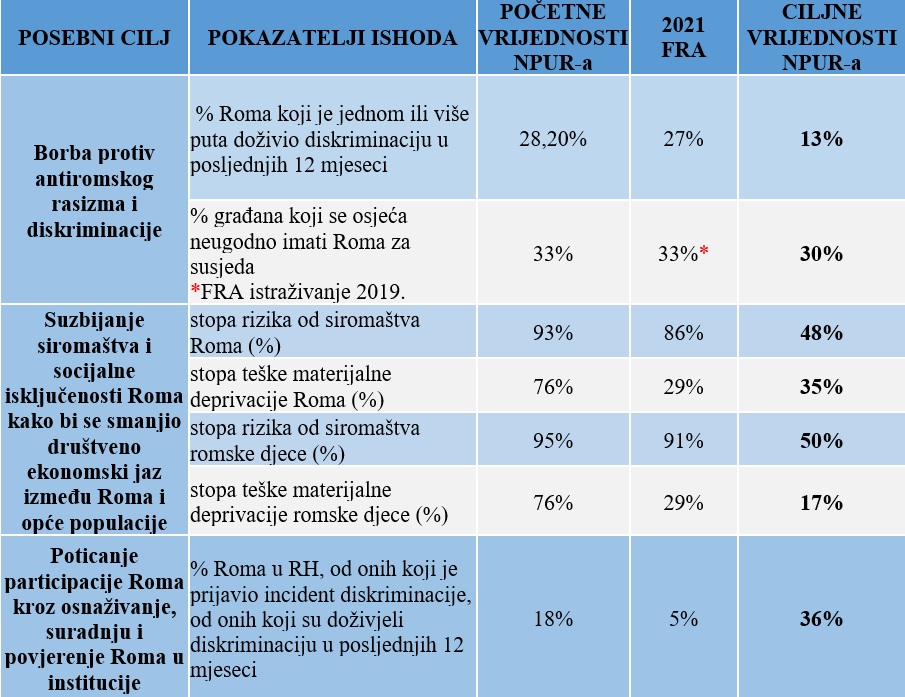 U odnosu na horizontalne ciljeve nacionalnog strateškog dokumenta te njima pridružene ciljne vrijednosti može se primijetiti kako u posebnom cilju Borba protiv antiromskog rasizma i suzbijanja diskriminacije nisu ostvareni značajniji pomaci. U posebnom cilju Suzbijanje siromaštva i socijalne isključenosti Roma kako bi se smanjio društveno ekonomski jaz između Roma i opće populacije značajan pomak ostvaren u stopama teške materijalne deprivacije i to kako kod opće populacije Roma tako i populacije djece. Štoviše, u odnosu na stopu teške materijalne deprivacije opće populacije Roma ostvarena je i premašena ciljana vrijednost Nacionalnog plana za uključivanje Roma za razdoblje od 2021. do 2027. godine, dok je kod djece pripadnika romske nacionalne manjine ova vrijednost tek 12 pp od ciljne vrijednosti, a što se može dovesti u vezu s provedbom aktivnosti Akcijskog plana tj. Godišnjeg programa unapređenja životnih uvjeta pripadnika romske nacionalne manjine putem kojeg je pripadnicima romske nacionalne manjine od 2019. nadalje bilo osigurano opremanje kupaonica/sanitarnih čvorova i isporuka aparata bijele tehnike. Također, zabilježeni rezultat u odnosu na stopu rizika od siromaštva opće populacije Roma, a koji je za 7 pp manji u odnosu na početnu točku mjerenja te 4 pp manji u odnosu na početnu vrijednost kod djece, može se smatrati zadovoljavajući posebno imajući u vidu da se po izradi prvog Akcijskog plana na ovom pokazatelju nisu očekivali pomaci jer su ključne provedbene aktivnosti planirane iz sredstava fonda čija će sredstva biti angažirana u provedbenom razdoblju ovog dokumenta. U posebnom cilju Poticanje participacije Roma kroz osnaživanje, suradnju i povjerenje Roma u institucije, % Roma u Republici Hrvatskoj koji su prijavili incident diskriminacije, od onih koji su doživjeli diskriminaciju u posljednjih 12 mjeseci se s relativno visokih 18% (u odnosu na isti udio osoba romske nacionalne manjine u usporedivim državama članicama EU) smanjio na 5%. Slika 2: Tablični prikaz napretka u odnosu na dio pokazatelja ciljeva Nacionalnog plana za uključivanje Roma za razdoblje od 2021. do 2027. godine u području obrazovanja i zapošljavanja3 „Not in education, employment or Training“ (NEET) - ne obrazuju, ne rade niti ne usavršavajuPremda je područje obrazovanja uključivalo najveći broj aktivnosti u prethodnom provedbenom dokumentu, prema rezultatima istraživanja, one u odabranim pokazateljima ne dovode do željenih ishoda. U odnosu na početne vrijednosti neznatno se povećao obuhvat djece u dobi 3-6 godina predškolskim odgojem i obrazovanjem, a % djece pripadnika romske nacionalne manjine koja pohađaju razrede u kojima je većina ili su svi učenici Romi ukazuje na trend povećanja i sada se odnosi na visokih 53% djece. Treba napomenuti, kako se na predmetnom pokazatelju tijekom provedbe prethodnog provedbenog dokumenta nisu očekivali primjetni pomaci na bolje (kao niti u suprotnom smjeru) budući su mjere/aktivnosti za koje se očekuje da će značajno utjecati na isti, a koje se odnose na osnaživanje kapaciteta predškolskog odgoja i obrazovanja planirane u okviru Nacionalnog plana oporavka i otpornosti te obuhvaćaju provedbu nakon 2022. godine. U području zapošljavanja primjetan je značajan pomak prema ciljanim vrijednostima u odnosu na ukupan udio zaposlenih pripadnika romske nacionalne manjine (s 18,3% na 41 %), kao i u odnosu na smanjenje udjela mladih koji se ne obrazuju, ne rade niti ne usavršavaju (s 63,30% na 49%). No, i dalje zabrinjava jaz između Roma i Romkinja koji se u međuvremenu gotovo udvostručio (s 21,40% na 40%) te ukazuje na potrebu snažnijeg djelovanja u smjeru zapošljavanja Romkinja kako bi se dosegnula ciljana vrijednost jaza od 10,7%.Slika 3: Tablični prikaz napretka u odnosu na dio pokazatelja ciljeva Nacionalnog plana za uključivanje Roma za razdoblje od 2021. do 2027. godine u području zdravlja i stanovanjaTakođer, podaci vezani uz razlike u očekivanom životom vijeku Roma i Romkinja na razini populacije ukazuju na trend povećavanja u odnosu na opću populaciju, a posebno je zabrinjavajuća razlika u očekivanom životnom vijeku žena pripadnica romske nacionalne manjine koje prosječno žive 15,7 godina kraće od opće populacije hrvatskih građana te 5 godina kraće od muških članova romske zajednice. U području stanovanja, ostvareni su primjetni pomaci prema ciljanim vrijednostima. Smanjio se udio stambeno depriviranih Roma (s 69% na 55%), a povećao se i udio stanovništva koje u kućanstvu ima priključak na sustav javne vodoopskrbe (s 66% na 80%). Jedini pokazatelj ishoda na koji se u prethodnom periodu nije uspjelo značajnije djelovati jest „udio stanovništva koji živi u prenapučenim prostorima“, a koji iznosi 84%.Zaključno, izloženi podaci upućuju da aktivnosti koje su se u okviru mjera Nacionalnog plana za uključivanje Roma za razdoblje od 2021. do 2027. godine provodile (zajedno s aktivnostima poduzetim u okviru drugih dokumenata i/ili od strane drugih dionika), proizvode očekivane ishode u kontekstu smanjivanja siromaštva i socijalne isključenosti te teške materijalne deprivacije, povećanja ukupne zaposlenosti pripadnika romske nacionalne manjine, smanjenja stambene deprivacije, kao i povećanja dostupnosti pitke vode iz javnog sustava vodoopskrbe u kućanstvu.S druge strane, izloženi podaci upućuju da aktivnosti koje su se u okviru mjera Nacionalnog plana za uključivanje Roma za razdoblje od 2021. do 2027. godine provodile (zajedno s aktivnostima poduzetim u okviru drugih dokumenata i/ili od strane drugih dionika) ne proizvode očekivane ishode u kontekstu prijavljivanja incidenata diskriminacije, smanjivanja prenapučenosti u romskim kućanstvima kao niti smanjivanja jaza između Roma i opće populacije u očekivanom trajanju životnog vijeka.U odnosu na specifične skupine pripadnika romske nacionalne manjine, izloženi podaci upućuju da aktivnosti koje su se u okviru mjera Nacionalnog plana za uključivanje Roma za razdoblje od 2021. do 2027. godine provodile (zajedno s aktivnostima poduzetim u okviru drugih dokumenata i/ili od strane drugih dionika) proizvode očekivane ishode u kontekstu smanjivanja udjela mladih koji pripadaju NEET skupini (koji se ne obrazuju, ne rade niti ne usavršavaju). No, istovremeno ne dovode do smanjivanja rizika od siromaštva djece pripadnika romske nacionalne manjine, smanjivanja udjela djece u Međimurskoj županiji koja osnovnu školu pohađaju u razredima u kojima su većina ili sva djeca pripadnici romske nacionalne manjine, kao niti do smanjivanja jaza između Roma i Romkinja u zapošljavanju i u očekivanom trajanju životnog vijeka. Konačno, kako se ciljevi Nacionalnog plana za uključivanje Roma za razdoblje od 2021. do 2027. godine ostvaruju i putem mjera i aktivnosti općih politika u nadležnosti drugih tijela državne uprave, tako se i adekvatnost mjera Akcijskog plana za provedbu Nacionalnog plana za uključivanje Roma za razdoblje od 2021. do 2027. godine, za 2023.-2025. može promatrati jedino uz prikaz mjera i aktivnosti planiranih u okviru općih politika nadležnih tijela. Stoga dokument na sadržajnoj razini čine dva ključna dijela: prikaz mjera i aktivnosti usmjerenih isključivo pripadnicima romske nacionalne manjine te prikaz mjera i aktivnosti u općim politikama za koje se očekuje da će imati značajan utjecaj na ostvarivanje ishoda Nacionalnog plana za uključivanje Roma za razdoblje od 2021. do 2027. godine.PRIJEDLOG MJERA I AKTIVNOSTI U HORIZONTALNOM CILJU BORBA PROTIV ANTIROMSKOG RASIZMA I DISKRIMINACIJE Slika 4: Tablični prikaz pokazatelja ishoda i ciljanih vrijednosti horizontalnog cilja – Borba protiv antiromskog rasizma i diskriminacije Nacionalnog plana za uključivanje Roma za razdoblje od 2021. do 2027. godineSlika 5.: Tablični prikaz mjera, pokazatelja ukupnih rezultata te aktivnosti 2023.-2025. i njihovih nositelja •	Tablični prikaz aktivnosti 2023.-2025.  PRIJEDLOG MJERA I AKTIVNOSTI U HORIZONTALNOM CILJU SMANJIVANJE SIROMAŠTVA I SOCIJALNE ISKLJUČENOSTI ROMA KAKO BI SE SMANJIO DRUŠTVENO-EKONOMSKI JAZ IZMEĐU ROMA I OPĆE POPULACIJESlika 6: Tablični prikaz pokazatelja ishoda i ciljanih vrijednosti horizontalnog cilja – Smanjivanja siromaštva i socijalne isključenosti Roma Nacionalnog plana za uključivanje Roma za razdoblje od 2021. do 2027. godineSlika 7.: Tablični prikaz mjera, pokazatelja ukupnih rezultata te aktivnosti 2023.-2025. i njihovih nositeljaTablični prikaz aktivnosti 2023.-2025.PRIJEDLOG MJERA I AKTIVNOSTI U HORIZONTALNOM CILJU POTICATI PARTICIPACIJU ROMA KROZ OSNAŽIVANJE, SURADNJU I POVJERENJE ROMA U JAVNE INSTITUCIJESlika 8: Tablični prikaz pokazatelja ishoda i ciljanih vrijednosti horizontalnog cilja – Poticanje participacije Roma kroz osnaživanje, suradnju i povjerenja Roma u javne institucije Nacionalnog plana za uključivanje Roma za razdoblje od 2021. do 2027. godineSlika 9.: Tablični prikaz mjera, pokazatelja ukupnih rezultata te aktivnosti 2023.-2025. i njihovih nositeljaTablični prikaz aktivnosti 2023.-2025.PRIJEDLOG MJERA I AKTIVNOSTI U SEKTORSKOM CILJU UČINKOVIT I JEDNAK PRISTUP ROMA KVALITETNOM, UKLJUČIVOM OBRAZOVANJUSlika 10: Tablični prikaz pokazatelja ishoda i ciljanih vrijednosti sektorskog cilja – Učinkovit i jednak pristup Roma kvalitetnom, uključivom obrazovanju Nacionalnog plana za uključivanje Roma za razdoblje od 2021. do 2027. godineSlika 11.: Tablični prikaz mjera, pokazatelja ukupnih rezultata te aktivnosti 2023.-2025. i njihovih nositeljaTablični prikaz aktivnosti 2023.-2025.PRIJEDLOG MJERA I AKTIVNOSTI U SEKTORSKOM CILJU UČINKOVIT I JEDNAK PRISTUP ROMA KVALITETNOM, ODRŽIVOM ZAPOŠLJAVANJUSlika 12: Tablični prikaz pokazatelja ishoda i ciljanih vrijednosti sektorskog cilja – Učinkovit i jednak pristup Roma kvalitetnom, održivom zapošljavanju Nacionalnog plana za uključivanje Roma za razdoblje od 2021. do 2027. godineSlika 13.: Tablični prikaz mjera, pokazatelja ukupnih rezultata te aktivnosti 2023.-2025. i njihovih nositeljaTablični prikaz aktivnosti 2023.-2025.PRIJEDLOG AKTIVNOSTI U SEKTORSKOM CILJU POBOLJŠANO ZDRAVLJE ROMA I UČINKOVIT, JEDNAK PRISTUP ROMA KVALITETNIM USLUGAMA ZDRAVSTVENE SKRBISlika 14: Tablični prikaz pokazatelja ishoda i ciljanih vrijednosti sektorskog cilja – Poboljšano zdravlje Roma i učinkovit i jednak pristup Roma kvalitetnim uslugama zdravstvene Nacionalnog plana za uključivanje Roma za razdoblje od 2021. do 2027. godineSlika 15.: Tablični prikaz mjera, pokazatelja ukupnih rezultata te aktivnosti 2023.-2025. i njihovih nositeljaTablični prikaz aktivnosti 2023.-2025.PRIJEDLOG AKTIVNOSTI U SEKTORSKOM CILJU UČINKOVIT I JEDNAK PRISTUP ROMA PRIKLADNOM DESEGREGIRANOM STANOVANJU I OSNOVNIM USLUGAMASlika 16: Tablični prikaz pokazatelja ishoda i ciljanih vrijednosti sektorskog cilja – Učinkovit i jednak pristup Roma prikladnom i desegregiranom stanovanju i osnovnim uslugama Nacionalnog plana za uključivanje Roma za razdoblje od 2021. do 2027. godineSlika 17.: Tablični prikaz mjera, pokazatelja ukupnih rezultata te aktivnosti 2023.-2025. i njihovih nositeljaTablični prikaz aktivnosti 2023.-2025.TABLIČNI PRIKAZ BROJA AKTIVNOSTI PO NOSITELJUTABLIČNI PRIKAZ BROJA AKTIVNOSTI PO CILJEVIMA NPURA PRILOG: PRIKAZ MJERA IZ DOKUMENATA DRUGIH TDU ZA KOJE SE OČEKUJE DA ĆE IMATI UTJECAJ NA OSTVARENJE CILJEVA NACIONALNOG PLANA ZA UKLJUČIVANJE ROMA ZA RAZDOBLJE OD 2021. DO 2027. GODINE10.1. Posebni cilj: Borba protiv antiromskog rasizma i diskriminacijeNOSITELJ PROVEDBE: Ministarstvo unutarnjih poslovaAKT STRATEŠKOG PLANIRANJA: Nacionalni plan za prava djece u Republici Hrvatskoj za razdoblje od 2022. do 2026. godinePROVEDBENI DOKUMENT: Akcijski plan za prava djece u Republici Hrvatskoj za razdoblje od 2022. do 2024. godineMjera – Edukacija učenika osnovnih i srednjih škola s ciljem sprečavanja nasilja među mladima, nasilja prema ženama i nasilja u obiteljiSprečavanje nasilja u obitelji, nasilja među mladima te izgradnja kulture nenasilja i tolerancijeNOSITELJ PROVEDBE: Ministarstvo unutarnjih poslova; SUNOSITELJI PROVEDBE: Ministarstvo znanosti i obrazovanja; Ministarstvo rada, mirovinskoga sustava, obitelji i socijalne politikeAKT STRATEŠKOG PLANIRANJA: Nacionalni plan za prava djece u Republici Hrvatskoj za razdoblje od 2022. do 2026. godinePROVEDBENI DOKUMENT: Akcijski plan za prava djece u Republici Hrvatskoj za razdoblje od 2022. do 2024. godineMjera – Prevencija govora mržnje kod djece Senzibilizacija javnosti o važnosti reakcije društva u pogledu eliminacije govora mržnjeEdukacija djece u pogledu eliminacije govora mržnje kroz provođenje učinkovitih programa prevencije govora mržnjeU okviru ostvarivanja ciljeva u okviru ovog područja, radit će se na promicanju kulture tolerancije i nenasilja, te prevencije svih oblika govora mržnje kao društvenog neprihvatljivog oblika ponašanja, što će dovesti do prevencije kriminaliteta kojeg praktički motiviraju različiti oblici mržnjeNOSITELJI PROVEDBE: Ured za ljudska prava i prava nacionalnih manjina, Ministarstvo pravosuđa i uprave, Ministarstvo znanosti i obrazovanja, Hrvatski zavod za javno zdravstvoAKT STRATEŠKOG PLANIRANJA: Nacionalni plan zaštite i promicanja ljudskih prava i suzbijanja diskriminacije za razdoblje do 2027. godinePROVEDBENI DOKUMENT: Akcijski plan suzbijanja diskriminacije za 2023. Mjera – Unaprijediti kompetencije javnih i državnih službenika za djelovanje u području suzbijanja diskriminacije Uključivanje sadržaja koji se odnose na suzbijanje diskriminacije u dva programa e-učenja pripreme za polaganje državnoga ispita za novoprimljene državne službenike Uključivanje sadržaja koji se odnose na Zakon o suzbijanju diskriminacije i Zakon o ravnopravnosti spolova u državni ispit Provedba online seminara za socijalne radnike o nediskriminaciji i zaštiti prava posebno ranjivih skupina Osposobljavanje i usavršavanje odgojno-obrazovnih radnika usmjereno na ljudska prava, prevenciju diskriminacije i nasilja Provedba edukacija za predstavnike javnih ustanova na lokalnoj razini i predstavnike civilnog društva s ciljem razvoja novih znanja i kompetencija u provedbi integracijskih mjera te suzbijanja diskriminacije u pristupu azilanata zajamčenim pravima i uslugamaNOSITELJ PROVEDBE: Ured za ljudska prava i prava nacionalnih manjinaAKT STRATEŠKOG PLANIRANJA: Nacionalni plan zaštite i promicanja ljudskih prava i suzbijanja diskriminacije za razdoblje do 2027. godinePROVEDBENI DOKUMENT: Akcijski plan suzbijanja diskriminacije za 2023. Mjera – Stvaranje preduvjeta za provedbu projekta „Podrška jednakosti kroz snažniji sustav i planiranje Istraživanje prisutnosti diskriminacije i vrednovanje javnopolitičkih dokumenata Podrška javnopravnim tijelima kroz edukaciju i planiranjePodizanje razine svijesti o neprihvatljivosti diskriminacijeUspostava alata za praćenje pojava povezanih s nejednakostima Analiza učinkovitosti sustava za prijavu diskriminacije, zločina iz mržnje i govora mržnjePoticanje prijavljivanja diskriminacije, zločina iz mržnje i govora mržnjePodizanje stručnih kapaciteta relevantnih dionika kroz edukacije i stručne materijalePodizanje razine znanja i svijesti o nejednakostima i  diskriminacijiNOSITELJ PROVEDBE: Ured za ljudska prava i prava nacionalnih manjinaAKT STRATEŠKOG PLANIRANJA: Nacionalni plan zaštite i promicanja ljudskih prava i suzbijanja diskriminacije za razdoblje do 2027. godinePROVEDBENI DOKUMENT: Akcijski plan suzbijanja diskriminacije za 2023. Mjera – Podržati razvoj sustava podrške žrtvama diskriminacijeFinancijska potpora braniteljima ljudskih prava i drugim relevantnim dionicima za provedbu aktivnosti izravne i neizravne podrške žrtvama nejednakog postupanjaNOSITELJ PROVEDBE: Ured za ljudska prava i prava nacionalnih manjinaAKT STRATEŠKOG PLANIRANJA: Nacionalni plan zaštite i promicanja ljudskih prava i suzbijanja diskriminacije za razdoblje do 2027. godinePROVEDBENI DOKUMENT: Akcijski plan suzbijanja diskriminacije za 2023. Mjera – Uspostava sustava za prikupljanje podataka o jednakostiUspostava mreže institucionalnih koordinatora za podatke o jednakosti Provedba inicijalnog mapiranja podataka o jednakosti i izrađen izvještaj s pregledom relevantnih nacionalnih izvora podataka o jednakosti, definiranim pokazateljima i preporukama stručnjaka za daljnji razvoj sustava praćenja podataka o jednakostiNOSITELJ PROVEDBE: Ured za ljudska prava i prava nacionalnih manjinaAKT STRATEŠKOG PLANIRANJA: Nacionalni plan zaštite i promicanja ljudskih prava i suzbijanja diskriminacije za razdoblje do 2027. godinePROVEDBENI DOKUMENT: Akcijski plan suzbijanja diskriminacije za 2023. Mjera – Povećati svijest poslovne zajednice o zabrani diskriminacije skupina koje štiti Zakon o suzbijanju diskriminacije i Zakon o ravnopravnosti spolovaProvedba e-tečaja o nediskriminaciji za stručnjake u području upravljanja ljudskim potencijalima, zaposlenike sindikata koji pružaju pravnu pomoć, predstavnike radnika i službenike u lokalnoj, područnoj (regionalnoj) samoupravi s naglaskom na nediskriminacijsko zakonodavstvo, pojave diskriminacije kod zapošljavanja i na radu te primjere dobre prakse u promicanju jednakostiProvedba edukacije za rukovoditelje u privatnom sektoru o Zakonu o suzbijanju diskriminacije i Zakonu o ravnopravnosti spolova i skupinama u riziku od diskriminacije na tržištu rada, uz osvještavanje poslodavaca o njihovoj odgovornosti za stvaranje radnog okruženja oslobođenog od diskriminacije i dužnosti zaštite dostojanstva radnikaNOSITELJ PROVEDBE: Ministarstvo prostornoga uređenja, graditeljstva i državne imovine SUNOSITELJ PROVEDBE: Ured za ljudska prava i prava nacionalnih manjinaAKT STRATEŠKOG PLANIRANJA: Nacionalni plan zaštite i promicanja ljudskih prava i suzbijanja diskriminacije za razdoblje do 2027. godinePROVEDBENI DOKUMENT: Akcijski plan suzbijanja diskriminacije za 2023. Mjera – Unaprijediti uvjete za ostvarenje prava na stanovanje za skupine u riziku od diskriminacije u stambenim prilikamaStavljanje u funkciju slobodnih stanova u vlasništvu Republike Hrvatske za osobe sa potresom pogođenih područja i drugim korisnicima stambenog zbrinjavanjaIzrada informativnog letka o nediskriminaciji u području stanovanjaNOSITELJ PROVEDBE: Ministarstvo unutarnjih poslova, Ured za ljudska prava i prava nacionalnih manjina, Ministarstvo znanosti i obrazovanja ;  SUNOSITELJ PROVEDBE: Državno odvjetništvo RH, Pravosudna akademija, Policijska akademijaAKT STRATEŠKOG PLANIRANJA: Nacionalni plan zaštite i promicanja ljudskih prava i suzbijanja diskriminacije za razdoblje do 2027. godinePROVEDBENI DOKUMENT: Akcijski plan suzbijanja diskriminacije za 2023. Mjera – Unaprijediti prevenciju zločina iz mržnje i govora mržnjeObilježavanje važnih datuma s ciljem jačanja svijesti stručne i opće javnosti o zločinu iz mržnje i govoru mržnje (obilježavanje Međunarodnog dana tolerancije i drugih posebnih dana i tisak informativnih materijala) Provedba nacionalnih preventivnih programa Ministarstva unutarnjih poslova („Zajedno protiv govora mržnje“, „Budi navijač, a ne razbijač“) Uključivanje tema vezanih uz zaštitu ljudska prava i zločin iz mržnje u izvedbene planove dva studijska programa (Stručnog studija Kriminalistike i Specijalističkog diplomskog stručnog studija Kriminalistike) na Visokoj policijskoj školi Uključivanje tema vezanih za zaštitu ljudskih prava i nediskriminaciju u program obrazovanja odraslih za zanimanje policajac/policajka u okviru Policijske škole „Josip Jović“, te u strukovni kurikulum trećeg ili četvrtog razreda redovitog srednjoškolskog obrazovanja za zanimanje policajac u okviru policijske škole „Josip Jović“Provedba regionalnih višesektorskih radionica na temu zločina iz mržnje i pružanja podrške žrtvama zločina iz mržnje u suradnji s Pravosudnom akademijom i Policijskom akademijom  Procjena potreba za usavršavanjem sudaca, državnih odvjetnika, policijskih službenika, državnih službenika i djelatnika ustanova socijalne skrbi o nediskriminaciji, zločinu iz mržnje i govoru mržnje  Provedba edukacija za učenike na temu prevencije nasilja motiviranog predrasudama ili mržnjomNOSITELJI PROVEDBE: Ministarstvo znanosti i obrazovanja, Ministarstvo vanjskih i europskih poslova, Ured za ljudska prava i prava nacionalnih manjina; SUNOSITELJI PROVEDBE: Ministarstvo znanosti i obrazovanja, Državno odvjetništvo RH, Ministarstvo pravosuđa i upraveAKT STRATEŠKOG PLANIRANJA: Nacionalni plan zaštite i promicanja ljudskih prava i suzbijanja diskriminacije za razdoblje do 2027. godinePROVEDBENI DOKUMENT: Akcijski plan suzbijanja diskriminacije za 2023. Mjera – Jačati svijest o žrtvama genocida (uključujući Holokaust i Samudaripen)Promicanje Radne definicije antisemitizma i objašnjenje njegovih oblika koju je usvojio Međunarodni savez za sjećanje na holokaust čija je članica Republika Hrvatska Organiziranje učeničkih posjeta Spomen području Jasenovac, Romskom memorijalnom centru Uštica, Sabirnom logoru Jadovno (logorski kompleks Jadovno - Velebit - Pag), Sabirnom logoru Danica (Koprivnica) i logoru Slana i Metajna (otok Pag)., u suradnji s Ministarstvom znanosti i obrazovanjaProvedba aktivnosti predsjedanja Republike Hrvatske Međunarodnim savezom za sjećanje na Holokaust u 2023. godini10.2 Posebni cilj: Smanjivanje siromaštva i socijalne isključenosti Roma kako bi se smanjio društveno - ekonomski jaz između Roma i opće populacijeNOSITELJ PROVEDBE: Ministarstvo rada, mirovinskoga sustava, obitelji i socijalne politike; SUNOSITELJI PROVEDBE: Centri za socijalnu skrb, obiteljski centri AKT STRATEŠKOG PLANIRANJA: Nacionalni plan za prava djece u Republici Hrvatskoj za razdoblje od 2022. do 2026. godinePROVEDBENI DOKUMENT: Akcijski plan za prava djece u Republici Hrvatskoj za razdoblje od 2022. do 2024. godineMjera – Podrška roditeljstvu u obiteljima u rizikuOsnaživanje roditelja i razvoj njihove kompetentnosti radi unaprjeđenja djetetove dobrobiti te optimizacije djetetovog razvojnog potencijalaPodrška roditeljima u obiteljima u riziku je potrebna jer je vrlo često označena činjenicom da su djeca odvojena od zajednice, budući da imaju problem s otežanim pristupom uslugama, kao što su rani odgoj i obrazovanje, kvalitetnim uvjetima stanovanja, kvalitetnoj prehrani, te žive načinom života u uvjetima siromaštva, te su kao takva u riziku od socijalne isključenosti i potrebna im je podrška i zaštitaNOSITELJ PROVEDBE: Ministarstvo rada, mirovinskoga sustava, obitelji i socijalne politike; SUNOSITELJI PROVEDBE: Ekonomski institut, Institut za javne financije, jedinice lokalne i područne (regionalne) samouprave, Državni zavod za statistiku, Hrvatski zavod za zdravstveno osiguranje, Hrvatski zavod za mirovinsko osiguranje, Hrvatski zavod za zapošljavanje, centri za socijalnu skrb, sva tijela na nacionalnoj i lokalnoj/regionalnoj razini koja upravljaju IT sustavima u kojima se nalaze podaci o socijalnim naknadama i uslugama u sustavu socijalne zaštite, Porezna uprava, akademska zajednica, organizacije civilnog društvaAKT STRATEŠKOG PLANIRANJA: Nacionalni plan borbe protiv siromaštva i socijalne isključenosti za razdoblje od 2021. do 2027. godine PROVEDBENI DOKUMENT: Akcijski plan borbe protiv siromaštva i socijalne isključenosti za razdoblje od 2021. do 2024.Mjera – Sveobuhvatna dijagnoza siromaštva i socijalne isključenostiU Hrvatskoj trenutno postojeća podatkovna infrastruktura ne omogućava standardizirano i na sveobuhvatan način povezano prikupljanje podataka svih državnih tijela te drugih dionika koji pružaju naknade i usluge socijalne zaštitePrva faza provedbe mjere uključuje analizu svih baza podataka. Analizom svih baza podataka i sustava utvrdilo bi se koji podaci postoje iz različitih izvora te bi se otkrili nedostatci i nepravilnosti kako bi se pronašla rješenja za metodološko ujedinjenje za sustavno objedinjavanjeModelom sveobuhvatne dijagnoze siromaštva i socijalne isključenosti razvila bi se detaljna georeferentna baza koja pruža objektivne informacije o prostornoj raspodjeli siromaštva i socijalne isključenosti koristeći skupne podatke pokazatelja blagostanja, materijalnog siromaštva, kao i distribucije socijalnih usluga i infrastrukture, koje mogu pomoći s informacijama prilikom oblikovanja politika usmjerenih na smanjenje siromaštva i socijalne isključenostiNOSITELJ PROVEDBE: Ministarstvo rada, mirovinskoga sustava, obitelji i socijalne politike; SUNOSITELJI PROVEDBE: jedinice lokalne i područne (regionalne) samouprave, Hrvatski zavod za zdravstveno osiguranje, Porezna uprava, sva tijela na nacionalnoj razini koja upravljaju IT sustavima u kojima se nalaze podaci o socijalnim naknadamaAKT STRATEŠKOG PLANIRANJA: Nacionalni plan borbe protiv siromaštva i socijalne isključenosti za razdoblje od 2021. do 2027. godine PROVEDBENI DOKUMENT: Akcijski plan borbe protiv siromaštva i socijalne isključenosti za razdoblje od 2021. do 2024.Mjera – Informatizacija socijalnih naknada u sustavu socijalne zaštiteU svrhu transparentnosti i boljeg uvida građana Hrvatske u sustav socijalne zaštite i prava na socijalne naknade, izradit će se web aplikacija dostupna svim građanima kroz koju će biti omogućen on line pristup informacijama o svim postojećim socijalnim davanjima u sustavu socijalne zaštite na nacionalnoj raziniInformatizacija u smislu dvosmjerne razmjene podataka između lokalne i nacionalne razine će doprinijeti transparentnom sustavu socijalne zaštite i pravednijoj raspodjeli sredstava te ubrzati procese priznavanja materijalnih prava osobama u riziku od siromaštva i socijalne isključenostiNOSITELJI PROVEDBE: Ministarstvo rada, mirovinskoga sustava, obitelji i socijalne politike, Ured za udruge Vlade RH; SUNOSITELJI PROVEDBE: jedinice lokalne i područne (regionalne) samouprave, organizacije civilnog društvaAKT STRATEŠKOG PLANIRANJA: Nacionalni plan borbe protiv siromaštva i socijalne isključenosti za razdoblje od 2021. do 2027. godine PROVEDBENI DOKUMENT: Akcijski plan borbe protiv siromaštva i socijalne isključenosti za razdoblje od 2021. do 2024.Mjera – Razvoj i provedba programa usmjerenih smanjenju materijalne deprivacije i socijalne isključenosti ranjivih skupinaKroz Program usmjeren suzbijanju materijalne deprivacije i socijalne isključenosti ranjivih skupina će se osigurati hrana i/ili osnovna materijalna pomoć za najpotrebitije, uključujući popratne mjere kao na primjer osobama čiji prihodi su manji od linije relativnog siromaštva, ili su siromašni, ili u riziku od siromaštva zbog ne primanja osobnih dohodaka za vrijeme radnog odnosa, ili su u statusu beskućnika U okviru programa će se provoditi aktivnosti nabave i podjele hrane, podjele hrane prikupljene donacijama, nabave i podjele osnovne materijalne pomoći, provedbe popratnih mjera kao i jačanja kapaciteta za osiguravanje administrativnih uvjeta za pružanje pomoći kao i uvjeta potrebne opreme putem tehničke pomoćiNOSITELJ PROVEDBE: Ministarstvo regionalnog razvoja i fondova Europske unije; SUNOSITELJI PROVEDBE: Ministarstvo rada, mirovinskoga sustava, obitelji i socijalne politike, jedinice lokalne i područne (regionalne) samouprave, organizacije civilnog društva, pružatelji socijalnih uslugaAKT STRATEŠKOG PLANIRANJA: Nacionalni plan borbe protiv siromaštva i socijalne isključenosti za razdoblje od 2021. do 2027. godine PROVEDBENI DOKUMENT: Akcijski plan borbe protiv siromaštva i socijalne isključenosti za razdoblje od 2021. do 2024.Mjera – Doprinos smanjenju siromaštva na regionalnoj i lokalnoj razini Izgradnja i obnova postojećih javnih infrastrukturnih objekata na potpomognutim područjima i to kroz ulaganje u obrazovanje, zaštitu okoliša, kulturu, promet, komunalnu i društvenu infrastrukturu, unaprjeđenje društvenih djelatnosti kao i ulaganje u gospodarsku infrastrukturu te dodjelu bespovratnih sredstava poduzetnicima u svrhu smanjenja društveno-gospodarskih razlika između pojedinih dijelova Hrvatske doprinijet će povećanju životnog standarda i kvalitete života stanovništva na potpomognutim područjima te time doprinijeti i smanjenju stope siromaštva te smanjenju broja osoba u riziku od siromaštva i socijalne isključenostiKroz ulaganje u infrastrukturu jedinica lokalne i područne (regionalne) samouprave te organizacija civilnog društva, osigurat će se rad i dostupnost pučkih kuhinja, socijalnih samoposluga, skladišta za hranu i osnovna materijalna pomoćNOSITELJ PROVEDBE: Ministarstvo rada, mirovinskoga sustava, obitelji i socijalne politike; SUNOSITELJI PROVEDBE: jedinice lokalne i područne (regionalne) samouprave, javne osnovne školeAKT STRATEŠKOG PLANIRANJA: Nacionalni plan borbe protiv siromaštva i socijalne isključenosti za razdoblje od 2021. do 2027. godine PROVEDBENI DOKUMENT: Akcijski plan borbe protiv siromaštva i socijalne isključenosti za razdoblje od 2021. do 2024.Mjera – Poboljšanje dostupnosti besplatnih obroka djeci u siromaštvu ili u riziku od siromaštva i socijalne isključenostiKroz poboljšanje dostupnosti besplatnih obroka djeci u riziku od siromaštva financiranih sredstvima EU fondova doprinijet će se ublažavanju najgorih oblika dječjeg siromaštvaŠkolska prehrana za djecu u riziku od siromaštva osigurava se na način na koji je školska prehrana inače organizirana u pojedinoj školi ili na drugi odgovarajući način u skladu s načelima jednakih mogućnosti, sprečavajući diskriminaciju po bilo kojoj osnovi te osiguravajući zaštitu dostojanstva najpotrebitijih osobaNOSITELJ PROVEDBE: Ministarstvo znanosti i obrazovanja, Ministarstvo hrvatskih branitelja; SUNOSITELJI PROVEDBE: osnivači dječjih vrtića, Agencija za odgoj i obrazovanje, odgojno-obrazovne ustanove, nadležna upravna tijela županija, centri za socijalnu skrb, Ministarstvo regionalnoga razvoja i fondova Europske unijeAKT STRATEŠKOG PLANIRANJA: Nacionalni plan borbe protiv siromaštva i socijalne isključenosti za razdoblje od 2021. do 2027. godinePROVEDBENI DOKUMENT: Akcijski plan borbe protiv siromaštva i socijalne isključenosti za razdoblje od 2021. do 2024.Mjera – Povećanje dostupnosti odgoja i obrazovanja marginaliziranim i ranjivim skupinama koji su u lošijem socioekonomskom položajuInkluzivan/uključiv odgoj i obrazovanje zahtijeva stvaranje uvjeta u predškolskim ustanovama za zadovoljavanje različitih odgojno-obrazovnih potreba djece s teškoćama u razvoju te se naglasak stavlja na stvaranje promjena u odgojno-obrazovnom sustavu, kako bi sustav bio primjeren odgojno-obrazovnim potrebama svakog djetetaProfesionalno usavršavanje odgojitelja u predškolskom odgoju za rad s djecom s teškoćama u razvoju provodi se u svrhu osiguravanja uključivog predškolskog odgoja koji se temelji na omogućavanju participaciju djece s teškoćama u razvoju u predškolskim programimaUčenicima osnovnih škola koji su članovi kućanstva korisnika ZMN-a ili novčane naknade za nezaposlene hrvatske branitelje iz Domovinskog rata i članove njihovih obitelji financiraju se drugi obrazovni materijali i učenicima srednjih škola koji su članovi kućanstva osobe korisnika ZMN-a financiraju se udžbenici u cilju ostvarivanja jednakih uvjeta obrazovanjaNOSITELJ PROVEDBE: Ministarstvo rada, mirovinskoga sustava, obitelji i socijalne politike; SUNOSITELJI PROVEDBE: Ministarstvo zdravstva, Ministarstvo znanosti i obrazovanja, Ministarstvo unutarnjih poslova, ustanove socijalne skrbi, zdravstvene i obrazovne ustanove, jedinice lokalne i područne (regionalne) samouprave, organizacije civilnog društva, pružatelji socijalnih usluga, Hrvatska udruga socijalnih radnika, centri za socijalnu skrb, policijske postaje, domovi zdravlja, školske i predškolske ustanoveAKT STRATEŠKOG PLANIRANJA: Nacionalni plan borbe protiv siromaštva i socijalne isključenosti za razdoblje od 2021. do 2027. godinePROVEDBENI DOKUMENT: Akcijski plan borbe protiv siromaštva i socijalne isključenosti za razdoblje od 2021. do 2024.Mjera – Poboljšanje integriranog pristupa skrbi za djecu u riziku od siromaštva i socijalne isključenostiIntegrirani pristup u skrbi za djecu u riziku od siromaštva i socijalne isključenosti podrazumijeva koordinirani pristup i djelovanje različitih sustava poput zdravstvenog, odgojno-obrazovnog i socijalnog u svrhu stvaranja uvjeta za promicanje i zaštitu dječjih prava (kao i njihov rast i razvoj) te sveobuhvatnu podršku djeci i obiteljima u riziku od siromaštva i socijalne isključenostiU svrhu izrade web platforme analizirat će se potrebe pojedinih sustava za razmjenu podataka, mogućnosti i ograničenja unošenja i razmjene podataka, testirati model i web rješenje te donijeti potrebne zakonske i podzakonske izmjene kako bi se isto omogućilo. Temeljem analize stanja i potreba korisnika i stručnjaka, razvit će se i testirati edukacijski moduli, kao i razviti mehanizmi kontinuiranog praćenja primjene usvojenih znanja i vještina.NOSITELJ PROVEDBE: Ministarstvo rada, mirovinskoga sustava, obitelji i socijalne politike, Ministarstvo kulture i medija, Ministarstvo turizma i sporta; SUNOSITELJI PROVEDBE: organizacije civilnog društva, jedinice lokalne i područne (regionalne) samouprave AKT STRATEŠKOG PLANIRANJA: Nacionalni plan borbe protiv siromaštva i socijalne isključenosti za razdoblje od 2021. do 2027. godinePROVEDBENI DOKUMENT: Akcijski plan borbe protiv siromaštva i socijalne isključenosti za razdoblje od 2021. do 2024.Mjera – Poboljšanje i dostupnost besplatnih programa usmjerenih socijalnom uključivanju djece i obitelji u riziku od siromaštva i socijalne isključenostiKroz dostupnost programa socijalnog uključivanja djeci i obiteljima u riziku od siromaštva (npr. kulturni, umjetnički, sportski, obrazovni programi i izleti), doprinijet će se razvijanju i usmjeravanju interesa djece na ova područja, jačanju osobnih kompetencija i socijalnih vještina, a u cilju prevencije socijalnog isključivanjaDjeci i mladima koji izlaze iz skrbi pružat će se programi kako bi ih se osnažilo i preveniralo socijalno isključivanjeNOSITELJ PROVEDBE: Ministarstvo rada, mirovinskoga sustava, obitelji i socijalne politike; SUNOSITELJI PROVEDBE: jedinice lokalne i područne (regionalne) samouprave, pružatelji socijalnih uslugaAKT STRATEŠKOG PLANIRANJA: Nacionalni plan razvoja socijalnih usluga za razdoblje od 2021. do 2027. godinePROVEDBENI DOKUMENT: Akcijski plan razvoja socijalnih usluga za razdoblje od 2021. do 2024. godineMjera – Povećanje opsega pružanja izvaninstitucijskih usluga na područjima na kojima te usluge nisu dostatneOsiguravanje regionalno ravnomjernije rasprostranjenosti izvaninstitucijskih usluga u skladu s utvrđenim potrebama i prioritetima radi prevencije institucionalizacijePovećanjem opsega pružanja izvaninstitucijskih usluga osigurat će se pružanje socijalnih usluga u lokalnoj zajednici na područjima u kojima pojedine socijalne usluge nisu dostupne ili su nedostatne u odnosu na potrebe korisnikaNOSITELJ PROVEDBE: Ministarstvo rada, mirovinskoga sustava, obitelji i socijalne politike; SUNOSITELJI PROVEDBE: pružatelji socijalnih uslugaAKT STRATEŠKOG PLANIRANJA: Nacionalni plan razvoja socijalnih usluga za razdoblje od 2021. do 2027. godinePROVEDBENI DOKUMENT: Akcijski plan razvoja socijalnih usluga za razdoblje od 2021. do 2024. godineMjera – Razvoj novih uslugaOsiguranje novih oblika stručne podrške korisnicima usmjerene na prevladavanje nepovoljnih životnih prilika, kriznih situacija te zaustavljanje i sprečavanje nasilničkog ponašanja u obitelji i bolja integracija u život zajedniceRazvojem novih socijalnih usluga usmjerenih prevladavanju nepovoljnih životnih prilika, kriznih situacija te nasilničkog ponašanja u obitelji i time novih modela postupanja pridonijet će se boljoj integraciji korisnika u život zajedniceNOSITELJ PROVEDBE: Ministarstvo rada, mirovinskoga sustava, obitelji i socijalne politike; SUNOSITELJI PROVEDBE: centri za socijalnu skrb i pružatelji socijalnih uslugaAKT STRATEŠKOG PLANIRANJA: Nacionalni plan razvoja socijalnih usluga za razdoblje od 2021. do 2027. godinePROVEDBENI DOKUMENT: Akcijski plan razvoja socijalnih usluga za razdoblje od 2021. do 2024. godineMjera – Uvođenje novih profila radnika za pružanje socijalnih uslugaZapošljavanje novih stručnjaka za pružanje novih socijalnih uslugaZapošljavanjem novih profila radnika osigurat će se uvođenje novih usluga namijenjenih podršci obiteljiNOSITELJ PROVEDBE: Ministarstvo rada, mirovinskoga sustava, obitelji i socijalne politike; SUNOSITELJI PROVEDBE: centri za socijalnu skrb, pružatelji socijalnih usluga kojima je osnivač RHAKT STRATEŠKOG PLANIRANJA: Nacionalni plan razvoja socijalnih usluga za razdoblje od 2021. do 2027. godinePROVEDBENI DOKUMENT: Akcijski plan razvoja socijalnih usluga za razdoblje od 2021. do 2024. godineMjera – Poboljšanje infrastrukturnih kapaciteta za pružanje socijalnih uslugaOsiguravanje kvalitetnog prostora koji jamči održivost i racionalno korištenje te osiguravanje nekretnina koji jamče dostupnost usluga u zajedniciOsiguranjem odgovarajućih infrastrukturnih kapaciteta pružatelja socijalnih usluga poboljšat će se kvaliteta i uspostaviti ravnomjernija mreža pružanja uslugaNOSITELJ PROVEDBE: Ministarstvo rada, mirovinskoga sustava, obitelji i socijalne politike, Ministarstvo zdravstva, Ministarstvo znanosti i obrazovanja, Ministarstvo pravosuđa i uprave, jedinice lokalne i područne (regionalne) samoupravePROVEDBENI DOKUMENT: Nacionalni akcijski plan za provedbu preporuke Vijeća EU o uspostavi europskog jamstva za djecuMjera – Razviti okvir za vertikalnu i horizontalnu suradnju u pružanju integriranih socijalnih usluga u obitelji i zajednici (univerzalnih, selektivnih i indiciranih), uključujući standarde, instrumente i integrirani protokol za rano otkrivanje, upućivanje, planiranje podrške i praćenje djece u riziku od siromaštva i socijalne isključenosti i njihovih obitelji sukladno njihovim potrebamaIzraditi Protokol o međuresornoj suradnji u zaštiti dobrobiti djece s jasnim ulogama i odgovornostima u pružanju koordiniranih, sveobuhvatnih i integriranih uslugaNa osnovu analize aktivnosti i postignutih rezultata tijekom izvođenja pilot projekta na 7 lokacija u Međimurskoj županiji razraditi način uspostave i koordinacije međusektorskih i interdisciplinarnih timova za suradnju na lokanoj raziniProvođenje međuresornih edukacija stručnjaka o integriranom pružanju usluga i specifičnostima djece u riziku od siromaštva i socijalne isključenosti na nacionalnoj i lokalnoj raziniUspostava međusektorske suradnje te uspostava i koordinacija međusektorskih i interdisciplinarnih timova za suradnju na lokalnoj razini.NOSITELJ PROVEDBE: Ministarstvo rada, mirovinskoga sustava, obitelji i socijalne politikePROVEDBENI DOKUMENT: Nacionalni akcijski plan za provedbu preporuke Vijeća EU o uspostavi europskog jamstva za djecuMjera – Poboljšanje kapaciteta (znanja i vještina) stručnjaka (uključujući voditelje mjere nadzora) u sustavu socijalne skrbi kako bi se osigurala kvalitetna i pravodobna rana identifikacija, upućivanje, učinkovito vođenje slučajeva, djelotvorne obiteljske intervencije i pružanje usluga koje su prilagođene multikulturalnom okruženju, uključujući supervizijuStandardizacija edukacijskih materijala i treninga za stručne radnike u centrima za socijalnu skrb, voditelje mjera stručne pomoći, te odgovorne/rukovodeće službenike i upravljačka tijela centara za socijalnu skrb razvijenih u okviru testiranja „Jamstva za svako dijete“Organizacija i provedba edukacija za stručnjake u centrima za socijalnu skrb (uključujući voditelje slučaja), odgovorne/rukovodeće službenike i upravljačka tijela centara za socijalnu skrbRazvoj standarda postupanja obiteljskog suradnika i kurikuluma/program stručnog usavršavanja obiteljskih suradnika s ciljem uvođenja nove usluge obiteljskog suradnikaZapošljavanje obiteljskih suradnika kod pružatelja socijalnih usluga za djecu s ciljem osiguravanja praktične podrške ili savjetodavne pomoći povezane sa savladavanjem aktivnosti svakodnevnog življenja obiteljima u riziku od siromaštva i socijalne isključenostiMjera – Unaprijediti provođenje mjera obiteljsko-pravne zaštite (osiguravanje kontinuiranih edukacija, supervizija i povećanje naknade voditeljima mjera, te uspostava kvalitetnog sustava praćenja uspješnosti mjeraIzmjena Pravilnika o mjerama za zaštitu dobrobiti djece u svrhu poboljšanja dostupnosti visoko kvalitetnih voditelja mjeraZapošljavanje voditelja mjera intenzivne stručne pomoći i podrške kod pružatelja socijalnih usluga za djecu s ciljem provođenja mjere radi smanjenja rizika i prevencije institucionalizacijePovećanje naknade za provedbu mjere stručne pomoći i potpore obitelji u ostvarivanju skrbi o djetetuOrganizacija i provedba edukacija i licenciranje voditelja mjera obiteljsko pravne zaštiteOsiguranje supervizije za voditelje mjeraUspostava Registra voditelja mjera obiteljsko pravne zaštite i razvoj mehanizma praćenja mjera NPOORazvoj i širenje programa ciljne i indicirane podrške za djecu korisnike socijalne skrbi (djecu iz obitelji korisnika ZMN-a, djecu roditelja kojima su izrečene mjere obiteljsko-pravne zaštite, djecu s problemima u ponašanju) u suradnji CZSS-a, obiteljskih centara, JLS-a, odgojno-obrazovnih i zdravstvenih ustanova te udruga (MRMSOSP, MZ, MZO, CZSS, JLS, udruge)NOSITELJ PROVEDBE: Ministarstvo rada, mirovinskoga sustava, obitelji i socijalne politike; SUNOSITELJ PROVEDBE: UNICEFPROVEDBENI DOKUMENT: Nacionalni akcijski plan za provedbu preporuke Vijeća EU o uspostavi europskog jamstva za djecuMjera – Poboljšanje dostupnosti programa za jačanje znanja i vještina na području timskog rada, poduzetničkog duha, inovativnosti, praktičnih znanja, analiziranja i rješavanje problema uz mentorsku podršku mladimaOrganizacijska i financijska podrška za provedbu edukativnih aktivnosti namijenjenih jačanju kapaciteta mladima za razvoj vještina 21. stoljeća osmišljenih prema UNICEF-ovoj metodologijiEdukacija mladih mentora za provedbu edukativnih aktivnosti namijenjenih jačanju kapaciteta mladih za razvoj vještina 21. stoljeća osmišljenih prema UNICEF-ovoj metodologiji10.3. Posebni cilj: poticati participaciju Roma kroz osnaživanje, suradnju i povjerenje Roma u javne institucijeNOSITELJ PROVEDBE: Ministarstvo rada, mirovinskoga sustava, obitelji i socijalne politikeAKT STRATEŠKOG PLANIRANJA: Nacionalni plan za prava djece u Republici Hrvatskoj za razdoblje od 2022. do 2026. godinePROVEDBENI DOKUMENT: Akcijski plan za prava djece u Republici Hrvatskoj za razdoblje od 2022. do 2024. godineMjera – Poticanje gradova na osnivanje i djelovanje dječjih vijećaUnaprjeđenje participacije djece u dječjim vijećimaDječja vijeća jedinica lokalne uprave su učinkovit oblik neformalnog uključivanja djece u lokalnoj zajednici a kojim se potiče i razvija suradnički i partnerski odnos djece i lokalnih tijela uprave i samoupraveNOSITELJ PROVEDBE: Ministarstvo unutarnjih poslovaAKT STRATEŠKOG PLANIRANJA: Nacionalni plan za prava djece u Republici Hrvatskoj za razdoblje od 2022. do 2026. godinePROVEDBENI DOKUMENT: Akcijski plan za prava djece u Republici Hrvatskoj za razdoblje od 2022. do 2024. godineMjera – Jačanje i promicanje sigurnosti djece u zajednici u okviru prevencije protupravnih i drugih društveno neprihvatljivih ponašanja prema djeci pripadnicima romske nacionalne manjine kroz senzibilizaciju, informiranje, podizanje svijesti o pojavnim oblicima, samozaštitu kao i osnaživanje u cilju prijavljivanja protupravnih oblika ponašanja Uspostava kvalitetne suradnje s romskim udrugama, organizacijama civilnog društva i odgojno obrazovnim ustanovama s ciljem provedbe zajedničkih aktivnosti u cilju osnaživanja socijalne uključenosti manjinskih društvenih skupina u društvenu zajednicu, s naglaskom na dijalog i poštivanje kulturoloških sličnosti i različitosti kroz kulturu tolerancije, nenasilja i nediskriminacije i sprječavanja svih oblika mržnje10.4. Posebni cilj: učinkovit i jednak pristup Roma kvalitetnom, održivom obrazovanjuNOSITELJ PROVEDBE: Ministarstvo znanosti i obrazovanjaAKT STRATEŠKOG PLANIRANJA: Nacionalni plan razvoja sustava obrazovanja za razdoblje do 2027. godinePROVEDBENI DOKUMENT: Akcijski plan za provedbu Nacionalnog plana razvoja sustava obrazovanja za razdoblje do 2027. godine, za razdoblje od 2022. do 2024. godineMjera – Osigurati potrebnu infrastrukturu kako bi se omogućila dostupnost kvalitetnog RPOOaU sklopu ove mjere izradit će se plan za strateško povećanje infrastrukture za RPOO na temelju podataka o trenutačnoj pokrivenosti i postojećoj potražnji, populacijskih studija i potencijala za upotrebu postojeće infrastrukture u sustavu RPOO-a. Plan će uključivati izgradnju novih dječjih vrtića, proširenje kapaciteta postojećih te identifikaciju alternativnih lokacija za vrtiće (uzimajući u obzir trenutačne manjkove u pokrivenosti na regionalnoj i lokalnoj razini, prognoze pada broja stanovništva te korištenje kapaciteta privatnih pružatelja usluga)Na temelju izrađenog plana izgradit će se novi dječji vrtići ili proširiti kapaciteti postojećih.Mjera – Svakom djetetu u dobi od 6 godina osigurati pristup odgoju i obrazovanju kao dijelu obveznoga odgojno-obrazovnog sustava i osigurati pretpostavke za besplatni rani i predškolski odgoj i obrazovanje za svu djecu uz pomoć postupnog pristupaU razdoblju do 2027. godine za svu djecu u RH osigurat će se pretpostavke za puno uključenje u program odgoja i obrazovanja kao dijela obveznog odgoja i obrazovanja. Sva djeca će biti uključena u obvezni odgojno-obrazovni program u trajanju od 700 sati, dok će djeca u dobi od četvrte godine do šeste godine biti obuhvaćena programom prilagođene predškole novim okolnostima, u različitom godišnjem programuU sklopu ove mjere poseban je naglasak na harmonizaciji zadnje godine RPOO i prve godine osnovne škole, odnosno dosezanju željenih odgojno-obrazovnih ciljeva i ishoda produljenja obvezatnosti sudjelovanja u odgojno-obrazovnom sustavuPlanira se pripremiti plan izvedivosti osiguranja besplatnog RPOO-a za svu djecu rane i predškolske dobi koji će započeti za osam do deset godina (plan je potrebno pripremiti u sljedeće dvije godine), te će se postupno osiguravati sredstava za povećanje broja djece u dobi od četvrte godine do uključivanja u program predškole, za koje će se strukturirati i intenzivirati aktivnostiMjera – Povećati jednakost dostupnosti RPOO-a djeci iz različitih JLP(R)S kao i djeci u nepovoljnom položajuU sklopu ove mjere planira se iz nacionalne perspektive provesti strategija za smanjenje nejednakosti u dostupnosti RPOO-a, koja uključuje cjelovitu procjenu dostupnosti RPOO-a za djecu iz različitih JLP(R)S u pogledu kriterija koji se postavljaju za uključivanje u RPOO, kao i mogućih otežavajućih faktora pojedinim skupinama kao što je planirana cjelovita procjena dostupnosti RPOO-a za pojedine skupine u nepovoljnom položaju u sklopu pojedinih JLP(R)S, kao i procjena svih otežavajućih faktora u sudjelovanju u RPOO-uIzradit će se jasan i djelotvoran akcijski plan za rješavanje pitanja nejednakosti u dostupnosti RPOO-a, koji će uključivati konkretne mjere za smanjenje i ukidanje nejednakosti koje će se u navedenom razdoblju provesti, uz osigurana financijska sredstva za učinkovitu provedbu mjeraMjera – Infrastrukturna i organizacijska prilagodba odgojno-obrazovnog sustava i dijelova sustava - školskih ustanova za puno uvođenje cjelodnevne školeU sklopu ove mjere planira se, na temelju analize infrastrukturnih potreba koje je provela Svjetska banka, u suradnji s osnivačima predložiti infrastrukturne projekte kako bi sve osnovne škole u RH mogle izvoditi odgojno-obrazovni program u jednoj smjeniPri tome će se voditi računa da se infrastrukturne potrebe prilagode zahtjevima vezanim uz dulji boravak učenika i učitelja u školi i školskom okruženjuMjera – Unaprijediti i razvijati studentski standard daljnjim osiguranjem državnih stipendija za studente nižeg socio-ekonomskog statusaOvom mjerom pridonijet će se osiguranjem ciljanih materijalnih potpora (stipendija) povećanju broja visokoobrazovanih osoba u RH i omogućiti pristup visokom obrazovanju osoba koje u protivnom ne bi imale priliku za studiranjeProvedba mjera pridonosi ispunjavanju cilja 4. UN Agende 2030. u dijelu postizanja inkluzivnog i kvalitetnog visokog obrazovanja te omogućavanja jednakog pristupa svima kvalitetnom visokom obrazovanju, posebno osobama iz ranjivih skupinaMjerom će se pridonijeti ostvarenju pojedinačnog cilja u sklopu C3.1. R2. Modernizacija visokog obrazovanja, Nacionalnog plana oporavka i otpornosti 2021. - 2026. u komponenti povećanja dostupnosti visokog obrazovanja ranjivih i podzastupljenih skupina te preprekama s kojima se te skupine studenata susreću, a koje su prepoznate u Studiji o podzastupljenim i ranjivim skupinama studenataMjera – Modernizirati, unaprijediti i razviti infrastrukturu studentskog smještaja za studente u nepovoljnom položajuOvom mjerom će se uz financiranje izgradnje novih studentskih domova, rekonstrukcije i modernizacije postojeće infrastrukture studentskih domova osigurati povećanje smještajnih kapaciteta te moderniji i kvalitetniji smještaj za studente u nepovoljnom položaju, što će posljedično rezultirati smanjenjem troškova studiranja i povećanjem pristupa visokom obrazovanju. Mjerom će se pridonijeti ostvarenju pojedinačnog cilja u sklopu C3.1. R2. Modernizacija visokog obrazovanja, Nacionalnog plana oporavka i otpornosti 2021. - 2026. u komponenti povećanja dostupnosti visokog obrazovanja ranjivih i podzastupljenih skupina uz infrastrukturna ulaganja usmjerena prema unapređenju materijalnih uvjeta studiranja. Ulaganje u studentski standard u neposrednoj je vezi s jednim od glavnih strateških ciljeva po kojemu visoko obrazovanje treba biti dostupno svima u skladu s njihovim sposobnostimaMjera – Pružati potporu odgojno-obrazovnim ustanovama s većim brojem pripadnika romske nacionalne manjineProvedbom mjere nastoji se omogućiti pristup kvalitetnom i uključivom obrazovnom sustavu, koje cilja na smanjenje početnih nejednakosti, eliminiranje diskriminacije, redukciju izazova s kojima se susreću djeca iz ranjivih društvenih skupina te promicanje razvoja djeceSvrha provedbe mjere je podići kvalitetu i učinkovitost obrazovanja djece pripadnika romske nacionalne manjine te osigurati stjecanje potrebnih znanja i vještinaU sklopu mjere pružit će se dodatna potpora odgojno-obrazovnim ustanovama s većim brojem učenika pripadnika romske nacionalne manjine. Navedena potpora uključuje pomoć u učenju/mentoriranje, edukacije učitelja/nastavnika i stručnih suradnika koji rade u multikulturnom okruženju te uspostavu zakonskih pretpostavki za angažiranje romskih pomagačaNOSITELJ PROVEDBE: Ministarstvo gospodarstva i održivog razvoja; SUNOSITELJ PROVEDBE: Ministarstvo turizma i sportaAKT STRATEŠKOG PLANIRANJA: Nacionalni plan razvoja sustava obrazovanja za razdoblje do 2027. godinePROVEDBENI DOKUMENT: Akcijski plan za provedbu Nacionalnog plana razvoja sustava obrazovanja za razdoblje do 2027. godine, za razdoblje od 2022. do 2024. godineMjera – Razviti i primijeniti sustav financijskih potpora učenicima, a vezano uz uključivanje u prioritetne strukovne kurikulume i nastaviti s provedbom financijskih potpora učenicima u suradnji s gospodarskim sektorom u turizmuPovećati broj upisanih učenika u one četverogodišnje i trogodišnje strukovne programe koji su sektorski prioritetni (a ne suficitarni) te važni za gospodarski i regionalni razvoj i koji ulaze u kategoriju deficitarnih programa u kojima će povećani upis učenika omogućiti zamjenu i/ili nadopunu radne snage potrebne gospodarstvuU sklopu ove mjere izradit će se prijedlog kriterija za odabir relevantnih i tržišno opravdanih kurikuluma za stjecanje strukovnih kvalifikacija na temelju koje će se provoditi godišnji postupci dodjele financijskih potpora kako bi se povećao broj učenika u strukovnim kurikulumima relevantnim za gospodarski i regionalni razvoj zemljeMjera ima i dodanu vrijednost s obzirom da gospodarski subjekt/poslodavac zapošljava stipendistaNOSITELJ PROVEDBE: Ministarstvo znanosti i obrazovanja; SUNOSITELJ PROVEDBE: Agencija za strukovno obrazovanje i obrazovanje odraslihAKT STRATEŠKOG PLANIRANJA: Nacionalni plan razvoja sustava obrazovanja za razdoblje do 2027. godinePROVEDBENI DOKUMENT: Akcijski plan za provedbu Nacionalnog plana razvoja sustava obrazovanja za razdoblje do 2027. godine, za razdoblje od 2022. do 2024. godineMjera – Implementirati alate za samoprocjenu i procjenu vještina i aktivnosti profesionalnog usmjeravanja odraslih osobaProvedbom ove mjere planirano je jačanje sustava profesionalnog usmjeravanja, savjetovanja i informiranja u sustavu obrazovanja koji će svim odraslim osobama osigurati upoznavanje s različitim mogućnostima profesionalnog razvoja, ostvarenje vlastitih profesionalnih potencijala, uspješnu tranziciju na tržište rada te prevenciju socijalne isključenostiU sklopu ove mjere povećat će se informiranost o sadašnjim i budućim potrebama tržišta rada, ključnim zanimanjima te potrebnim znanjima i vještinama u sektorima definiranim HKO-om te povećati učestalost samousmjeravanja za sve ciljne skupine uz primjenu alata za informiranje korisnika te alata za procjenu i samoprocjenu, čime će se osigurati veća pristupačnost i korištenje alata, uspješnije donošenje profesionalnih odluka te integracija na tržište radaMjera – Promovirati cjeloživotno učenje i niz aktivnosti usmjerenih na opću populaciju u cilju podizanja svijesti o važnosti cjeloživotnog učenjaOdgovoriti na problem nedovoljnog uključivanja građana RH u cjeloživotno učenje podizanjem svijesti o važnosti cjeloživotnog učenja, promocijom različitih mogućnosti za cjeloživotno učenje te povećati uključenost odraslih u procese cjeloživotnog učenja kako bi se jačala njihova konkurentnost na tržištu rada i ojačali kapaciteti pojedinca za aktivno djelovanje u društvu te u konačnici osigurala jednaka dostupnost učenja i obrazovanja za sve skupine društva u svim dijelovima RHNOSITELJ PROVEDBE: Hrvatski zavod za zapošljavanjeAKT STRATEŠKOG PLANIRANJA: Nacionalni plan razvoja sustava obrazovanja za razdoblje do 2027. godinePROVEDBENI DOKUMENT: Akcijski plan za provedbu Nacionalnog plana razvoja sustava obrazovanja za razdoblje do 2027. godine, za razdoblje od 2022. do 2024. godineMjera – Osigurati financijske poticaje korisnicima za uključivanje u prioritetne programe osposobljavanja i usavršavanja u području stjecanja temeljnih vještinaOmogućiti odraslim polaznicima besplatno ili sufinancirano obrazovanje i učenje za stjecanje temeljnih vještina kako bi se niskokvalificiranim nezaposlenim i zaposlenim osobama pružila mogućnost poboljšanja digitalnih, matematičkih i čitalačkih vještina, odnosno podizanja razine informatičke, čitalačke i matematičke pismenosti u cilju nastavka školovanja i/ili podizanja razine konkurentnosti na tržištu rada te zelenih vještinaOvakav oblik financiranja omogućit će veću uključenost odraslih polaznika u učenje i obrazovanje te kvalitetniju i bržu prilagodbu odraslih osoba s ciljem lakše prilagodbe na promjenjive okolnosti na tržištu rada i u društvuNOSITELJ PROVEDBE: Ministarstvo znanosti i obrazovanja; SUNOSITELJ PROVEDBE: Agencija za odgoj i obrazovanjeAKT STRATEŠKOG PLANIRANJA: Nacionalni plan razvoja sustava obrazovanja za razdoblje do 2027. godinePROVEDBENI DOKUMENT: Akcijski plan za provedbu Nacionalnog plana razvoja sustava obrazovanja za razdobljeMjera – Povećati dostupnost predškolskih programa i oblika stručne podrške djeci i roditeljima djece s teškoćama u razvojuU sklop ove mjere, izmjenama Zakona o predškolskom odgoju i obrazovanju utvrdit će se prednosti pri upisu za uključivanje u programe primjerene potrebama djece s teškoćama u razvoju te omogućiti provedba programa rane intervencije u predškolskim ustanovamaZa navedeno potrebno je pružiti podršku ustanovama predškolskog odgoja i obrazovanja zapošljavanjem relevantnih stručnih suradnika, trećeg odgojitelja i pomoćnika u nastavi i stručnog komunikacijskog posrednika za pružanje potpore djeci s teškoćama u razvojuTakođer, stručna podrška djeci s teškoćama u razvoju uključuje sustavnu, pravodobnu i stručnu podršku roditeljima vezano uz proces identifikacije i praćenja psihofizičkog razvoja djeteta kako bi se unaprijedila suradnja između odgojitelja, roditelja i stručnog tima odgojno-obrazovne ustanove te roditeljima pružile povratne informacije, smjernice i savjeti povezani s odgojem djece s teškoćama u razvojuNOSITELJ PROVEDBE: Ministarstvo znanosti i obrazovanjaPROVEDBENI DOKUMENT: Nacionalni akcijski plan za provedbu preporuke Vijeća EU o uspostavi europskog jamstva za djecuMjera – Povećati dostupnosti RPOO-a djeci u riziku od siromaštva i socijalne isključenostiKroz natječaje za dječje vrtiće iz različitih financijskih izvora osigurati mogućnost nabave didaktičke opreme prilagođene specifičnim potrebama djece s teškoćama u razvojuKroz natječaje za dječje vrtiće iz različitih financijskih izvora razmotriti mogućnost osiguravanja (ne)posrednih troškova sudjelovanja djece iz obitelji nižeg socioekonomskog statusa u RPOO programima (npr. troškovi prijevoza do ustanove RPOO-a, troškovi izleta/posjeta kazalištima i sl., roditeljske subvencije, troškovi posebnih programa itd.)Pri izradi Plana potreba za ljudskim resursima u RPOO, organizaciji stručnih usavršavanja (PC1, mjera 3) voditi brigu o potrebi jačanja kadrovske strukture DV-a koje pohađa veći broj djece u riziku od siromaštva, djece romske nacionalne manjine, djece s teškoćama u razvoju i djece raseljene iz Ukrajine kako bi DV-i mogli odgovoriti na specifične potrebe djece i roditelja u riziku od siromaštva i socijalne isključenostiIzraditi plan s troškovnikom koji bi svakom djetetu kojem je to potrebno osigurao podršku u vidu pomoćnika za djecu s teškoćama u razvoju, stručnog komunikacijskog posrednika ili trećeg odgojitelja u odgojno-obrazovnoj skupini (OSNIVAČI DV I MZO)NOSITELJ PROVEDBE: Ministarstvo znanosti i obrazovanja u suradnji s UNICEF-omPROVEDBENI DOKUMENT: Nacionalni akcijski plan za provedbu preporuke Vijeća EU o uspostavi europskog jamstva za djecuMjera – Provesti sveobuhvatnu analizu skrivenih troškova sudjelovanja u obrazovanju djece u riziku od siromaštva i socijalne isključenosti kojom će se detaljno analizirati struktura financijske i druge materijalne potpore djeci u riziku od siromaštva i socijalne isključenosti na razini osnovnog te srednjoškolskog obrazovanja; s naročitim naglaskom na različite izvore financiranja te strukturu tzv. “skrivenih troškova“Razraditi metodologiju prikupljanja podataka potrebnih za izradu analizeIzbor neovisnog tijela za izradu analizeNa osnovu zaključaka iz analize i istraživanja razviti preporuke za osiguranje sredstava za pokrivanje skrivenih troškovaNOSITELJ PROVEDBE: Ministarstvo znanosti i obrazovanja, Ministarstvo rada, mirovinskoga sustava, obitelji i socijalne politikePROVEDBENI DOKUMENT: Nacionalni akcijski plan za provedbu preporuke Vijeća EU o uspostavi europskog jamstva za djecuMjera – Osigurati financijsku potporu za djecu u riziku od siromaštva i socijalne isključenosti u osnovnoškolskom i srednjoškolskom sustavuOsigurati druge obrazovne materijale za učenike osnovnih škola i udžbenika za učenike srednjih škola iz obitelji korisnika zajamčene minimalne naknade.Kroz natječaje za osnovne i srednje škole iz različitih financijskih izvora razmotriti mogućnost osiguravanja tzv. skrivenih troškova obrazovanja za učenike u riziku od siromaštva i socijalne isključenosti: oprema za likovni odgoj, tjelesno-zdravstvenu kulturu, sredstva za izvanučioničku nastavu, posjete kulturno-umjetničkim institucijama, računalna oprema i Internet za sudjelovanje u nastavi na daljinu, oprema za praksu u srednjim strukovnim školama, školski prijevoz, računala i dr.).NOSITELJ PROVEDBE: Agencija za odgoj i obrazovanje, Agencija za strukovno obrazovanje i obrazovanje odraslih, Hrvatska komora socijalnih radnika te nadležni centri za socijalnu skrbPROVEDBENI DOKUMENT: Nacionalni akcijski plan za provedbu preporuke Vijeća EU o uspostavi europskog jamstva za djecuMjera – Osigurati stručnu podršku učenicima i roditeljima pripadnicima ranjivih skupina kako bi se učenicima olakšalo aktivno sudjelovanje u školskoj sredini i zajedniciIzmjena Zakona o odgoju i obrazovanju u osnovnoj i srednjoj školi radi uvrštavanja socijalnog radnika kao stručnog suradnika, s ciljem ranog prepoznavanja i prevencije rizika od zlostavljanja, zanemarivanja, nasilja te siromaštva i socijalne isključenostiUspostaviti zakonske pretpostavke za angažiranje romskih pomagačaPružiti dodatnu potporu odgojno-obrazovnim ustanovama s većim brojem učenika pripadnika romske nacionalne manjine u vidu pomoći u učenju/mentoriranje, edukacije učitelja/nastavnika i stručnih suradnikaPoticati uključivanje djece romske nacionalne manjine, migranata, djece raseljene iz Ukrajine i djece s teškoćama u razvoju na participaciju u predstavničkim tijelima učenika, izvannastavnim aktivnostima te ostalim sadržajima u školskom okruženju (AZOO i ASOO putem edukacija i skupova).10.5. Posebni cilj: učinkovit i jednak pristup Roma kvalitetnom, održivom zapošljavanjuNOSITELJ PROVEDBE: Ministarstvo znanosti i obrazovanja; SUNOSITELJ PROVEDBE: Agencija za strukovno obrazovanje i obrazovanje odraslih, Ministarstvo gospodarstva i održivog razvojaAKT STRATEŠKOG PLANIRANJA: Nacionalni plan razvoja sustava obrazovanja za razdoblje do 2027. godinePROVEDBENI DOKUMENT: Akcijski plan za provedbu Nacionalnog plana razvoja sustava obrazovanja za razdoblje do 2027. godine, za razdoblje od 2022. do 2024. godineMjera – Podržati jačanje učenja temeljenog na raduU sklopu ove mjere osigurat će se podrška jačanju učenja temeljena na radu u sva tri njegova oblika, ali s naglaskom na ono u svijetu rada (gospodarski subjekti) na mjestima gdje su zadovoljeni pedagoški i sigurnosni uvjeti s odgovarajuće osposobljenim i motiviranim mentorima kod poslodavca. Podrška će ići u smjeru osiguravanja mehanizama potpore polaznicima strukovnog obrazovanja i/ili poslodavcima i mentorima kod poslodavaca. U svrhu transparentnosti i dostupnosti informacija razvit će se jedinstveni registar mjesta za UTR kod poslodavaca. Mjera – Podizati vidljivost i privlačnost strukovnog obrazovanja i osposobljavanjaOvom mjerom provodit će se nacionalne i regionalne aktivnosti prilagođene različitim ciljanim skupinama radi podizanja vidljivosti i privlačnosti strukovnog obrazovanja i osposobljavanja te promocija atraktivnog i inovativnoga SOO-a, kao i važnosti strukovnih vještina za razvoj gospodarstva i modernog društvaOdržat će se promotivni događaji (npr. nacionalna natjecanja učenika strukovnih škola prema WorldSkills modelu, sajmovi poslova itd.) i drugi oblici promocije kojima se promiče važnost strukovnog obrazovanja i osposobljavanja, sve u suradnji s dionicima SOO-aNOSITELJ PROVEDBE: Hrvatski zavod za zapošljavanjeAKT STRATEŠKOG PLANIRANJA: Nacionalni plan za rad, zaštitu na radu i zapošljavanje za razdoblje od 2021. do 2027. godinePROVEDBENI DOKUMENT: Akcijski plan za provedbu Nacionalnog plana za rad, zaštitu na radu i zapošljavanje za razdoblje od 2021. do 2027. godine, za razdoblje od 2021. do 2024. godineMjera – Obrazovanje nezaposlenih i zaposlenih osoba za stjecanje zelenih i digitalnih vještina dodjelom vaučeraStjecanje potrebnih kompetencija radne snage s ciljem prilagodbe zelenoj i digitalnoj tranziciji gospodarstvaVaučeri za financiranje stjecanja kompetencija potrebnih za rad predstavljaju mehanizam za osiguravanje brzog i dostupnog obrazovanja zaposlenim i nezaposlenim osobamaMjera – Izrada i provedba odgovarajućih mjera aktivne politike zapošljavanja s naglaskom na ranjive skupineUključivanje nezaposlenih osoba, posebice osoba iz ranjivih skupina, u mjere aktivne politike zapošljavanja s ciljem povećanja njihove zapošljivosti te zapošljavanjaMjere aktivne politike zapošljavanja moraju biti usmjerene na ranjive skupine kojima je nužna podrška za uključivanje na tržište radaMjera – Razvijati sustav podrške za uključivanje neaktivnih radno sposobnih osoba na tržište rada s posebnim naglaskom na osobe u NEET statusuUspostava sustava informiranja, praćenja i aktivacije neaktivnih radno sposobnih osoba za traženje posla i zapošljavanje te osiguranje dostupnosti usluga razvojem mreže CISOK centaraRazvoj sustava podrške osnova je za bržu aktivaciju neaktivnih radno sposobnih osoba i osoba u NEET statusu. Modeli informiranja moraju doprinijeti da se osobe prijave u evidenciju HZZ-a kako bi im se pružila primjerena podrška za uključivanje na tržište radaMjera – Jačanje kapaciteta HZZ-a u pružanju usluga informiranja o slobodnim radnim mjestima i posredovanja pri zapošljavanjuPoboljšanje rada savjetnika s korisnicima usluga HZZ-aJačanje kapaciteta HZZ-a pretpostavka je za ponovno uključivanje nezaposlenih na tržište rada i pružanje kvalitetne individualizirane usluge korisnicimaMjera – Analiza adekvatnosti novčane naknade za vrijeme nezaposlenostiU cilju pružanja adekvatne materijalno pravne zaštite, provest će se analiza novčane naknade za vrijeme nezaposlenostiNovčana naknada za vrijeme nezaposlenosti, kao pasivna mjera, ne smije utjecati na motivaciju nezaposlene osobe za aktivnim traženjem posla. Samo analiza novčane naknade za vrijeme nezaposlenosti može pokazati je li ravnoteža između naknade i aktivacije uspostavljenaNOSITELJ PROVEDBE: Ministarstvo rada, mirovinskoga sustava, obitelji i socijalne politikeAKT STRATEŠKOG PLANIRANJA: Nacionalni plan za rad, zaštitu na radu i zapošljavanje za razdoblje od 2021. do 2027. godinePROVEDBENI DOKUMENT: Akcijski plan za provedbu Nacionalnog plana za rad, zaštitu na radu i zapošljavanje za razdobljeMjera – Mapiranje vještina potrebnih na tržištu rada kao podloga za kreiranje obrazovnih programa i dodjelu vaučeraDetektirati vještine tražene na tržištu rada unutar pojedinog sektora/zanimanja, s naglaskom na zelene i digitalne vještine, a u cilju primjerene dodjele vaučeraMapiranje vještina je alat koji omogućuje definiranje potrebnih vještina na tržištu rada, s naglaskom na zelene i digitalne vještine, koje će biti sadržane u katalogu vještina. Katalog vještina će biti podloga za dodjelu vaučera i za izradu obrazovnih programa. Kako ishodi učenja moraju biti usklađeni s kompetencijama definiranim od strane poslodavca, ova mjera omogućuje stjecanje znanja i vještina potrebnih gospodarstvuMjera – Poticanje zapošljavanja ranjivih skupina kroz društveno poduzetništvoU cilju pružanja podrške ranjivim skupinama provodit će se aktivnosti razvoja novih te unaprjeđenje i proširenje postojećih oblika poslovanja društvenih poduzetnika (proizvoda i/ili usluga), edukacija potencijalnih i postojećih društvenih poduzetnika te aktivnosti informiranja i promocije društvenog poduzetništvaJačanjem društvenog poduzetništva kao modela ulaska na tržište rada ranjivih skupina nezaposlenih osoba doprinijet će se poboljšanju pristupa tržištu rada nezaposlenim i neaktivnim osobama10.6. Posebni cilj: poboljšano zdravlje Roma i učinkovit, jednak pristup Roma kvalitetnim uslugama zdravstvene skrbiNOSITELJI PROVEDBE: Ministarstvo rada, mirovinskoga sustava, obitelji i socijalne politike, Hrvatski zavod za zdravstveno osiguranje; SUNOSITELJI PROVEDBE: centri za socijalnu skrb, Ministarstvo zdravstvaAKT STRATEŠKOG PLANIRANJA: Nacionalni plan borbe protiv siromaštva i socijalne isključenosti za razdoblje od 2021. do 2027. godine PROVEDBENI DOKUMENT: Akcijski plan borbe protiv siromaštva i socijalne isključenosti za razdoblje od 2021. do 2024.Mjera – Povećanje primjerenosti socijalnih naknada i poboljšanje pokrivenosti najosjetljivije skupine zdravstveno osiguranih osoba dopunskim zdravstvenim osiguranjem Zajamčena minimalna naknada (ZMN), kao temeljeno pravo na području rizika siromaštva dobro je ciljana na što ukazuju sva dosadašnja istraživanja, međutim potrebno je povećati njezinu adekvatnost (visinu) i time poboljšati pokrivenost na način da omogućuje značajnije smanjenje jaza siromaštva ili omogućuje izlazak iz siromaštvaZbog visine cenzusa za ostvarivanje prava na ZMN koji iznosi 800 kuna nisu obuhvaćene njezinim korištenjem sve osobe koje se nalaze u teškoj materijalnoj deprivaciji posebice u odnosu na liniju ekstremnog siromaštva koja iznosi 1.500 kuna. Stoga će se zakonodavnim rješenjem propisati postupno (godišnje) povećanje osnovice sukladno utvrđenoj liniji ekstremnog siromaštva Uskladit će se potrebe pojedinih skupina kroz promjenu ekvivalentne ljestvice (osobito radno nezaposlenih samaca, djece i članova jednoroditeljskih obitelji), te delimitirati iznos ZMN-a za kućanstva s većim brojem djece sa jedne na jednu i pol minimalnu bruto plaću u Republici HrvatskojKontinuiranim osiguravanjem premije DZO-a osobama slabijeg socio-ekonomskog statusa utječe se na smanjenje siromaštva i socijalno uključivanje kroz primjereno pružanje zdravstvene zaštite bez obzira na financijski status pacijentaNOSITELJ PROVEDBE: Hrvatski zavod za javno zdravstvo, Ministarstvo znanosti i obrazovanjaPROVEDBENI DOKUMENT: Nacionalni akcijski plan za provedbu preporuke Vijeća EU o uspostavi europskog jamstva za djecuMjera – Unutar školskog sustava razviti preventivne programe i raditi na podizanju razine osviještenosti kod djece, učitelja i roditelja o važnosti zdrave i nutritivno uravnotežene prehraneIzraditi komunikacijski plan za održavanje preventivnih programa zdrave prehrane u okviru sustava odgoja i obrazovanjaOdržati predavanja ciljnim skupinama unutar školaIzraditi edukativne materijale o važnosti zdrave prehraneNOSITELJ PROVEDBE: Ministarstvo znanosti i obrazovanja, Agencija za odgoj i obrazovanje, Hrvatski zavod za javno zdravstvo, Ministarstvo zdravstvaPROVEDBENI DOKUMENT: Nacionalni akcijski plan za provedbu preporuke Vijeća EU o uspostavi europskog jamstva za djecuMjera – Unaprijediti kvalitetu prehrane u odgojno-obrazovnim ustanovama implementacijom Nacionalnih smjernica za prehranu učenika u osnovnim školama u sve školeImenovana Radna skupina za revidiranje Normativa prehrane učenika u osnovnim školamaAnaliza stanja provedbe Normativa prehrane učenika u osnovnim školamaRevidirane Nacionalne smjernice za prehranu učenika u osnovnim školamaEdukacije školskih kuhara i školskih timova za prehranuIzrađena elektronska baza školskih obroka za lakšu izradu jelovnika usklađenih s Normativima i SmjernicamaDorađena i revidirana Preporuka za škole o preporučljivim prehrambenim proizvodima u prodajnim automatima (proizvodi s jamstvenim žigom Živjeti zdravo kao zdraviji izbor)Uspostava efektivnog sustava praćenja provedbe Normativa prehrane učenika u osnovnim školamaNOSITELJ PROVEDBE: Ministarstvo zdravstva, Ministarstvo rada, mirovinskoga sustava, obitelji i socijalne politike, Ministarstvo znanosti i obrazovanja, Hrvatski zavod za zdravstveno osiguranje, jedinice lokalne i područne (regionalne) samoupravePROVEDBENI DOKUMENT: Nacionalni akcijski plan za provedbu preporuke Vijeća EU o uspostavi europskog jamstva za djecuMjera – Uspostava integriranog sustava rane intervencije za djecu s teškoćama u razvoju ili u riziku za razvojna odstupanja (0-5 godine) i njihove obitelji, uslijed bioloških rizika te okolišnih i socijalnih rizika, zdravstvenog, socijalnog i obrazovnog sustava te razvoj usluge „Tim za rani razvoj u zajednici“ s ciljem lociranja, ranog otkrivanja i podrške djeci s razvojnim rizikom/odstupanjem/teškoćama u izoliranim (romske zajednice) i ruralnim zajednicama(I) Uspostava nacionalnog sustava praćenja i ranog probira (engl. screening) djece na razvojna odstupanja (0-5 godine), uslijed bioloških rizika te okolišnih i socijalnih rizika uz primjenu standardiziranog razvojnog testa za pet razvojnih područja: komunikacija, fina motorika, gruba motorika, rješavanje problema te osobno-društveni razvoj(II) Uspostava integriranih programa rane intervencije za djecu s teškoćama u razvoju ili u riziku za razvojna odstupanja (0-5 godine) i njihove obitelji, uslijed bioloških rizika te okolišnih i socijalnih rizika u okviru zdravstvenog, obrazovnog i socijalnog sustava te osiguravanje regionalne dostupnosti usluga u kući i lokalnoj zajedniciNOSITELJ PROVEDBE: Ministarstvo zdravstva, Hrvatski zavod za javno zdravstvo, Hrvatski zavod za zdravstveno osiguranje, Ministarstvo rada, mirovinskoga sustava, obitelji i socijalne politike PROVEDBENI DOKUMENT: Nacionalni akcijski plan za provedbu preporuke Vijeća EU o uspostavi europskog jamstva za djecuMjera – Unaprjeđenje sustava primarne zdravstvene zašite za pružanje kvalitetnih i integriranih zdravstvenih usluga zdravstvene zaštite u kući i lokalnoj zajednici, s naglaskom na djecu u riziku od siromaštva i socijalne isključenosti, te koja žive u udaljenim (otoci), ruralnim i slabo razvijenim područjimaUspostava regionalne dostupnosti primarne i specijalističko-konzilijarne zdravstvene zaštite u lokalnoj zajednici, kroz osnaživanje mreže pedijatara i liječnika primarne zdravstvene zaštite, mreže timova školske medicine, specijalističko-konzilijarne zdravstvene zaštite (dječja psihijatrija, fizikalna medicina i rehabilitacija i dr.) te stručnjaka nemedicinske struke (logoped, psiholog, rehabilitator i dr.), sukladno potrebama lokalne zajedniceUlaganje u infrastrukturu i povećanje broja kadrova i specijalističkog usavršavanja sa ciljem pružanja kvalitetne, efikasne i specijalizirane usluge zdravstvene zaštite za djecu u riziku od siromaštva i socijalne isključenosti, a posebno djecu koja žive u udaljenim (otoci), ruralnim i slabo razvijenim područjima uzimajući u obzir potrebu prilagodbe postojeće i nove infrastrukture djeci s teškoćama u razvojuEdukacija djelatnika primarne zdravstvene zaštite, s naglaskom na rano otkrivanje djece u riziku od siromaštva i socijalne isključenosti kroz pružanje primjerene i kvalitetne zdravstvene zaštite za djecu u riziku od siromaštva i socijalne isključenosti, te posebno djecu koja žive u udaljenim (otoci), ruralnim i slabo razvijenim područjimaRazviti nove modele pružanja primarne i preventivne zdravstvene zaštite kroz mobilne multidisciplinarne timove, s naglaskom na rano otkrivanje djece u riziku od siromaštva i socijalne isključenosti i pružanje primjerene podrške djeci, s posebnim naglaskom na djecu koja žive u udaljenim (otoci), ruralnim i slabo razvijenim područjimaNOSITELJ PROVEDBE: Ministarstvo zdravstva, Hrvatski zavod za javno zdravstvo, UNICEF, istraživački instituti i fakulteti, organizacije civilnoga društvaPROVEDBENI DOKUMENT: Nacionalni akcijski plan za provedbu preporuke Vijeća EU o uspostavi europskog jamstva za djecuMjera – Provesti sveobuhvatnu analizu prepreka (prostornih i financijskih prepreka te kvalitete pružanih usluga) s kojima se suočavaju djeca u riziku od siromaštva i socijalne isključenosti pri pristupu zdravstvenim uslugama, a kako bi se doprinijelo boljem dizajniranju programa i intervencija uzimajući u obzir potrebu prilagodbe postojeće i nove infrastrukture djeci s teškoćama u razvojuRazraditi metodologiju prikupljanja podataka potrebnih za izradu analizeIzbor neovisnog tijela za izradu analizeNa osnovu zaključaka iz analize i istraživanja razviti preporuke za osiguranje lakšeg pristupa djece svim zdravstvenim uslugama10.7. Posebni cilj: učinkovit i jednak pristup Roma prikladnom desegregiranom stanovanju i osnovnim uslugamaNOSITELJ PROVEDBE: Ministarstvo prostornog uređenja, graditeljstva i državne imovine, Ministarstvo rada, mirovinskoga sustava, obitelji i socijalne politikePROVEDBENI DOKUMENT: Nacionalni akcijski plan za provedbu preporuke Vijeća EU o uspostavi europskog jamstva za djecuMjera – Razviti mjere temeljene na dokazima usmjerene socijalnom stanovanju za obitelji i djecu u riziku od siromaštva i socijalne isključenosti kao jedno od područja Strategije stambene politike Republike Hrvatske do 2030. godineOsigurati programe s kojima se poboljšava standard stanovanjaPodrška strateškim ulaganjima za dostupnost javnih usluga, prometne povezanosti i pristupa društvenim sadržajima i komunalnoj infrastrukturiIz izrađene analize i zaključaka razviti preporuke za razvoj modela socijalnog stanovanja (međuaktivnost od 2024.)Integrirati mjere u Strategiju stambene politike Republike Hrvatske do 2030. godine (međuaktivnost od 2024.)Razvoj i provedba pilot programa stambenog zbrinjavanja mladih koji izlaze iz alternativne skrbi (međuaktivnost od 2024.)NOSITELJ PROVEDBE: Ministarstvo prostornog uređenja, graditeljstva i državne imovine PROVEDBENI DOKUMENT: Nacionalni akcijski plan za provedbu preporuke Vijeća EU o uspostavi europskog jamstva za djecuMjera – Osigurati dostupnost ciljanih programa za ublažavanje energetskog siromaštva obiteljima s djecom u riziku od siromaštva i socijalne isključenostiProvjeriti i analizirati valjanost i primjenjivost kriterija kojima će se neko kućanstvo svrstati u kategoriju energetski siromašnoga, a koji će biti lako dokazivi kako bi kućanstvo moglo biti prihvatljivo za dobivanje odgovarajuće pomoći iz ciljanog programa za suzbijanje energetskog siromaštvaRazrada/analiza podataka o kućanstvima po regijama / ili županijama kojima nije dostupna energija nužna za osiguranje zdravstveno i društveno prihvatljivih uvjeta stanovanjaRazrada/analiza mjera za osiguranje dostupnosti energija te uklanjanje nedostataka u sustavu radi fizičke nedostupnosti mreža i priključakaRazrada/analiza razloga energetskog siromaštva sagledanih iz aspekta prihodovnog siromaštva i loših uvjeta stanovanja te uspostavi sustava njegova praćenja (Zakon o energetskoj učinkovitosti).NOSITELJ PROVEDBE: Ministarstvo rada, mirovinskoga sustava, obitelji i socijalne politike, pružatelji socijalnih usluga za djecu, Hrvatska zajednica županija, Udruga gradova i Hrvatska zajednica općina, Ministarstvo prostornog uređenja, graditeljstva i državne imovinePROVEDBENI DOKUMENT: Nacionalni akcijski plan za provedbu preporuke Vijeća EU o uspostavi europskog jamstva za djecuMjera – Unaprijediti i razvijati skrb izvan vlastite obitelji kao organizirano stanovanje za djecu u riziku od siromaštva i socijalne isključenosti i mlade koji izlaze iz sustava socijalne skrbi i sustava pravosuđa s izvršenja odgojne mjere, kroz organizirano stanovanje uz povremenu podršku, s istovremenim naglaskom na povećanje ukupne i regionalne obuhvaćenosti, ali i kadrovsku ekipiranostIzmjena Zakona o socijalnoj skrbi u kojemu bi se propisalo osiguranje privremenog organiziranog stanovanja u vremenu od dvije godine od izlaska mladih iz ustanove za mlade i iz skrbi, uključujući i mlade koji izlaze iz pravosuđa (2024.g.)Osiguranje stambenih jedinica za pružanje usluga na području Osijeka, Zagreba, Splita i RijekeZapošljavanje stručnjaka koji će pružati usluge organiziranog stanovanjaOsiguranje usluga socijalnog mentorstva za djecu i mlade uključene u organizirano stanovanjeNOSITELJ PROVEDBE: Ministarstvo rada, mirovinskoga sustava, obitelji i socijalne politike, jedinice lokalne i područne (regionalne) samouprave, Ministarstvo prostornog uređenja, graditeljstva i državne imovinePROVEDBENI DOKUMENT: Nacionalni akcijski plan za provedbu preporuke Vijeća EU o uspostavi europskog jamstva za djecuMjera – Osigurati podmirivanje troškova stanovanja za djecu/mlade koja izlaze iz skrbi u trajanju do 1 godine sukladno potrebama (visina naknade treba biti usklađena sa trenutnim stanjem na tržištu najma stanova kako bi im se omogućio primjeren standard stanovanja)Donijeti Zakon o socijalnoj skrbi u kojemu bi se propisalo osiguranje podmirivanja troškova stanovanja za djecu/mlade koja izlaze iz skrbi u trajanju do 1 godineOsigurati mjeru socijalnog mentorstvaIzraditi analizu koja će pokazati prosječni iznos potrebne mjesečne naknade za stanovanje za djecu/mlade koja izlaze iz skrbi TABLIČNI PRIKAZ UKUPNOG BROJA MJERA/AKTIVNOSTI U DRUGIM DOKUMENTIMA TDU ZA KOJE SE OČEKUJE DA ĆE IMATI UTJECAJ NA OSTVARENJE CILJEVA NACIONALNOG PLANA ZA UKLJUČIVANJE ROMA ZA RAZDOBLJE OD 2021. DO 2027. GODINE, PO NOSITELJIMA TABLIČNI PRIKAZ BROJA MJERA/AKTIVNOSTI U DRUGIM DOKUMENTIMA TDU ZA KOJE SE OČEKUJE DA ĆE IMATI UTJECAJ NA OSTVARENJE CILJEVA NACIONALNOG PLANA ZA UKLJUČIVANJE ROMA ZA RAZDOBLJE OD 2021. DO 2027. GODINE, PO CILJEVIMAPOSEBNI CILJPOKAZATELJI ISHODAPOČETNE VRIJEDNOSTI NPUR-a2021
FRA CILJNE VRIJEDNOSTI NPUR-aUčinkovit i jednak pristup Roma kvalitetnom, uključivom obrazovanju% romske djece u Međimurskoj županiji koja pohađaju razrede u kojima je većina ili su svi učenici Romi45%53%20%Učinkovit i jednak pristup Roma kvalitetnom, uključivom obrazovanjuobuhvat romske djece u dobi 3-6 predškolskim odgojem i obrazovanjem (%)23%24%54%Učinkovit i jednak pristup Roma kvalitetnom, održivom zapošljavanju% Roma u dobi 16-65 koji svoj radni status definiraju kao "zaposlen/plaćen rad„*FRA – dobna skupina obuhvaćena istraživanjem je od 20 – 64 godine18,30%41%*60%Učinkovit i jednak pristup Roma kvalitetnom, održivom zapošljavanjurazlika između Roma i Romkinja u dobi od 15 - 65 u radnom statusu (%)*FRA – dobna skupina obuhvaćena istraživanjem je od 20 – 64 godine21,40%40%*10,70%Učinkovit i jednak pristup Roma kvalitetnom, održivom zapošljavanju% mladih Roma u dobi 15-29 u NEET3 statusu63,30%49%38%POSEBNI CILJPOKAZATELJI ISHODAPOČETNE VRIJEDNOSTI NPUR-a2021
FRA CILJNE VRIJEDNOSTI NPUR-aPoboljšano zdravlje Roma i učinkovit, jednak pristup Roma kvalitetnim uslugama zdravstvene skrbirazlika u očekivanom trajanju životnog vijeka između Roma i opće populacije (razlika je izražena u godinama)Ž 10,4M 10,2 Ž 15,7M 10,7 5Učinkovit i jednak pristup Roma prikladnom desegregiranom stanovanju % stambeno depriviranih Roma69%55%46%Učinkovit i jednak pristup Roma prikladnom desegregiranom stanovanju % Roma koji žive u prenapučenim prostorima85%84%48%Učinkovit i jednak pristup Roma prikladnom desegregiranom stanovanju romsko stanovništvo priključeno na sustav javne vodoopskrbe (%)66%80%95%POKAZATELJI ISHODA POČETNA VRIJEDNOST2021CILJANA VRIJEDNOST2030CILJANA VRIJEDNOST2025MJERE % Roma koji je jednom ili više puta doživio diskriminaciju u posljednjih 12 mjeseci % Roma koji je jednom ili više puta doživio diskriminaciju u posljednjih pet godina% građana RH koji se osjeća neugodno imati Roma za susjeda28.2% 50%33% <13%<25%<30%≤25%≤45%≤32%Smanjivanje broja Roma koji su doživjeli diskriminaciju i zločin iz mržnje % Roma koji je jednom ili više puta doživio diskriminaciju u posljednjih 12 mjeseci % Roma koji je jednom ili više puta doživio diskriminaciju u posljednjih pet godina% građana RH koji se osjeća neugodno imati Roma za susjeda28.2% 50%33% <13%<25%<30%≤25%≤45%≤32%Poticanje integrativnih procesa i osnaživanje socijalne kohezije između romskog i većinskog stanovništvaMJEREPOKAZATELJI REZULTATAPOPIS AKTIVNOSTI 2023.-2025. I NOSITELJASmanjivanje broja Roma koji su doživjeli diskriminaciju i zločin iz mržnje broj provedenih aktivnostibroj sudionika aktivnostiPodrška borbi protiv diskriminacije na lokalnoj razini, Ured za ljudska prava i prava nacionalnih manjina Edukacija studenata preddiplomskog stručnog i specijalističkog diplomskog stručnog studija Kriminalistike, Ministarstvo unutarnjih poslovaJačanje i promicanje sigurnosti u zajednici, Ministarstvo unutarnjih poslova – Policijska uprava MeđimurskaJačanje i promicanje sigurnosti u zajednici, Ministarstvo unutarnjih poslovaJačanje i promicanje sigurnosti u zajednici, Ministarstvo unutarnjih poslovaMedijska slika Roma, Ured za ljudska prava i prava nacionalnih manjinaOsnaživanje provedbe međunarodnih dokumenata/ugovora (EU, VE, UN) u području zaštite prava pripadnika romske nacionalne manjine, Ured za ljudska prava i prava nacionalnih manjinaKoordinacija pripreme nacionalnih izvješća prema međunarodnim ugovorima na području ljudskih prava, uključujući i izvješćivanje prema Univerzalnom periodičkom pregledu Vijeća za ljudska prava, Ministarstvo vanjskih i europskih poslovaPoticanje integrativnih procesa i osnaživanje socijalne kohezije između romskog i većinskog stanovništvabroj financiranih projekata regionalno razvrstanbroj provedenih aktivnosti broj sudionika aktivnosti, razvrstan po etnicitetuPoticanje integracije i socijalne kohezije, Ured za ljudska prava i prava nacionalnih manjinaOsnaživanje kapaciteta za integrativan rad u području obrazovanja, Ured za ljudska prava i prava nacionalnih manjinaMjera:1.1. Smanjivanje broja Roma koji su doživjeli diskriminaciju i zločin iz mržnje1.1. Smanjivanje broja Roma koji su doživjeli diskriminaciju i zločin iz mržnje1.1. Smanjivanje broja Roma koji su doživjeli diskriminaciju i zločin iz mržnjeNAZIV AKTIVNOSTI: 1.1.1. Podrška borbi protiv diskriminacije na lokalnoj razini 1.1.1. Podrška borbi protiv diskriminacije na lokalnoj razini 1.1.1. Podrška borbi protiv diskriminacije na lokalnoj razini OPIS AKTIVNOSTI: Aktivnost uključuje osiguravanje financijske podrške obrazovnim i drugim javnim ustanovama/JPRS/OCD-ovima za provedbu:- aktivnosti kojima se pojačava borba protiv izravne i neizravne diskriminacije, uznemiravanja, stereotipizacije, antiromske retorike, govora mržnje i nasilja prema Romima kao i protiv poticanja na nešto od toga bilo putem Interneta ili izvan njega uključujući i aktivnosti usmjerene borbi protiv romskog rasizma;- aktivnosti kojima se podiže razina svijesti o romskoj kulturi, jeziku i povijesti uključujući sjećanje na Rome žrtve holokausta na regionalnoj i lokalnoj razini- koje pomažu u borbi protiv višestruke i strukturne diskriminacije prema Romima, osobito ženama i djeci u romskoj zajednici, Romima koji su pripadnici skupine LGBTI+, Romima s invaliditetom, starijem romskom stanovništvu, Romima koji su bez državljanstva ili onima koji se kreću u EU-u;- aktivnosti kojima se pruža besplatna pravna pomoć pripadnicima romske nacionalne manjine (žrtvama diskriminacije i/ili zločina iz mržnje, osobama koje imaju neregulirani pravni status i sl.)Planirano vrijeme provedbe financiranih projekata uključuje godinu do dvije godine, a iznosi planiranih potpora kreću se u rasponu od 80.000,00-160.000,00 EUR. Objava poziva planirana je u I kvartalu 2024. godine, a ugovaranje u III. kvartalu 2024. godine.Prilikom odabira projektnih prijedloga, uzimat će se u obzir nalazi Istraživanja baznih podataka, ali i regionalna distribucija ukupnih aktivnosti planiranih od strane Ureda za ljudska prava i prava nacionalnih manjina kako bi se postigla relativna razmjernost intervencija na potrebitim područjima/lokalitetima.Aktivnost uključuje osiguravanje financijske podrške obrazovnim i drugim javnim ustanovama/JPRS/OCD-ovima za provedbu:- aktivnosti kojima se pojačava borba protiv izravne i neizravne diskriminacije, uznemiravanja, stereotipizacije, antiromske retorike, govora mržnje i nasilja prema Romima kao i protiv poticanja na nešto od toga bilo putem Interneta ili izvan njega uključujući i aktivnosti usmjerene borbi protiv romskog rasizma;- aktivnosti kojima se podiže razina svijesti o romskoj kulturi, jeziku i povijesti uključujući sjećanje na Rome žrtve holokausta na regionalnoj i lokalnoj razini- koje pomažu u borbi protiv višestruke i strukturne diskriminacije prema Romima, osobito ženama i djeci u romskoj zajednici, Romima koji su pripadnici skupine LGBTI+, Romima s invaliditetom, starijem romskom stanovništvu, Romima koji su bez državljanstva ili onima koji se kreću u EU-u;- aktivnosti kojima se pruža besplatna pravna pomoć pripadnicima romske nacionalne manjine (žrtvama diskriminacije i/ili zločina iz mržnje, osobama koje imaju neregulirani pravni status i sl.)Planirano vrijeme provedbe financiranih projekata uključuje godinu do dvije godine, a iznosi planiranih potpora kreću se u rasponu od 80.000,00-160.000,00 EUR. Objava poziva planirana je u I kvartalu 2024. godine, a ugovaranje u III. kvartalu 2024. godine.Prilikom odabira projektnih prijedloga, uzimat će se u obzir nalazi Istraživanja baznih podataka, ali i regionalna distribucija ukupnih aktivnosti planiranih od strane Ureda za ljudska prava i prava nacionalnih manjina kako bi se postigla relativna razmjernost intervencija na potrebitim područjima/lokalitetima.Aktivnost uključuje osiguravanje financijske podrške obrazovnim i drugim javnim ustanovama/JPRS/OCD-ovima za provedbu:- aktivnosti kojima se pojačava borba protiv izravne i neizravne diskriminacije, uznemiravanja, stereotipizacije, antiromske retorike, govora mržnje i nasilja prema Romima kao i protiv poticanja na nešto od toga bilo putem Interneta ili izvan njega uključujući i aktivnosti usmjerene borbi protiv romskog rasizma;- aktivnosti kojima se podiže razina svijesti o romskoj kulturi, jeziku i povijesti uključujući sjećanje na Rome žrtve holokausta na regionalnoj i lokalnoj razini- koje pomažu u borbi protiv višestruke i strukturne diskriminacije prema Romima, osobito ženama i djeci u romskoj zajednici, Romima koji su pripadnici skupine LGBTI+, Romima s invaliditetom, starijem romskom stanovništvu, Romima koji su bez državljanstva ili onima koji se kreću u EU-u;- aktivnosti kojima se pruža besplatna pravna pomoć pripadnicima romske nacionalne manjine (žrtvama diskriminacije i/ili zločina iz mržnje, osobama koje imaju neregulirani pravni status i sl.)Planirano vrijeme provedbe financiranih projekata uključuje godinu do dvije godine, a iznosi planiranih potpora kreću se u rasponu od 80.000,00-160.000,00 EUR. Objava poziva planirana je u I kvartalu 2024. godine, a ugovaranje u III. kvartalu 2024. godine.Prilikom odabira projektnih prijedloga, uzimat će se u obzir nalazi Istraživanja baznih podataka, ali i regionalna distribucija ukupnih aktivnosti planiranih od strane Ureda za ljudska prava i prava nacionalnih manjina kako bi se postigla relativna razmjernost intervencija na potrebitim područjima/lokalitetima.NOSITELJ PROVEDBE:Ured za ljudska prava i prava nacionalnih manjinaUred za ljudska prava i prava nacionalnih manjinaUred za ljudska prava i prava nacionalnih manjinaPARTNERI (ukoliko će ih biti):///POKAZATELJI PROVEDBE i POKAZATELJI uspješnosti provedbeBroj podržanih projekataBroj sudionika aktivnostiBroj djece korisnika uslugaPlanirani ishodi za pokazatelje provedbe u 2023. godinin/pn/pn/pPlanirani ishodi za pokazatelje provedbe u 2024. godini8750350Planirani ishodi za pokazatelje provedbe u 2025. godini1500700IZVORI FINANCIRANJA (iznos sredstava i proračunska pozicija)Državni proračun (EUR)EU financiranje (EUR)Drugi izvori (EUR)Izvori financiranja u 2023. godini0,000,000,00Izvori financiranja u 2024. godiniA 681060 – JUPI I, izvor 12 -72.000,00A 681060 – JUPI I, izvor 561 - 408.000,000,00Izvori financiranja u 2025. godiniA 681060 – JUPI I, izvor 12 – 48.000,00A 681060 – JUPI I, izvor 561 – 272.000,000,00UKUPNO PLANIRANA SREDSTVA PO IZVORU Državni proračun (EUR)EU financiranje (EUR)Drugi izvori (EUR)UKUPNO PLANIRANA SREDSTVA PO IZVORU 120.000,00680.000,000,00ROK PROVEDBE AKTIVNOSTI U CIJELOSTI: IV. kvartal 2025.IV. kvartal 2025.IV. kvartal 2025.Mjera (iz teksta NPUR-a):1.1. Smanjivanje broja Roma koji su doživjeli diskriminaciju i zločin iz mržnje1.1. Smanjivanje broja Roma koji su doživjeli diskriminaciju i zločin iz mržnje1.1. Smanjivanje broja Roma koji su doživjeli diskriminaciju i zločin iz mržnjeNAZIV AKTIVNOSTI: 1.1.2. Edukacija studenata preddiplomskog stručnog i specijalističkog diplomskog stručnog studija Kriminalistike1.1.2. Edukacija studenata preddiplomskog stručnog i specijalističkog diplomskog stručnog studija Kriminalistike1.1.2. Edukacija studenata preddiplomskog stručnog i specijalističkog diplomskog stručnog studija KriminalistikeOPIS AKTIVNOSTI: Edukacija studenata preddiplomskog stručnog studija Kriminalistika kroz kolegije: Kriminalistička metodika istraživanja maloljetničke delinkvencije i kriminaliteta na štetu djece, na temu specifičnosti zaštite romske djece počinitelja i žrtava kaznenih djela i vršnjačkog nasilja (2 sata)Edukacija studenata specijalističkog diplomskog stručnog studija Kriminalistika kroz kolegije: Kriminalistička metodika istraživanja složenog kriminaliteta na štetu djece, na temu zaštite romske djece izložene diskriminaciji, trgovanju ljudima i maloljetničkim brakovima (2 sata) i Praktikum policijsko postupanje prema manjinskim i ugroženim skupinama u društvu.Edukacija studenata preddiplomskog stručnog studija Kriminalistika kroz kolegije: Kriminalistička metodika istraživanja maloljetničke delinkvencije i kriminaliteta na štetu djece, na temu specifičnosti zaštite romske djece počinitelja i žrtava kaznenih djela i vršnjačkog nasilja (2 sata)Edukacija studenata specijalističkog diplomskog stručnog studija Kriminalistika kroz kolegije: Kriminalistička metodika istraživanja složenog kriminaliteta na štetu djece, na temu zaštite romske djece izložene diskriminaciji, trgovanju ljudima i maloljetničkim brakovima (2 sata) i Praktikum policijsko postupanje prema manjinskim i ugroženim skupinama u društvu.Edukacija studenata preddiplomskog stručnog studija Kriminalistika kroz kolegije: Kriminalistička metodika istraživanja maloljetničke delinkvencije i kriminaliteta na štetu djece, na temu specifičnosti zaštite romske djece počinitelja i žrtava kaznenih djela i vršnjačkog nasilja (2 sata)Edukacija studenata specijalističkog diplomskog stručnog studija Kriminalistika kroz kolegije: Kriminalistička metodika istraživanja složenog kriminaliteta na štetu djece, na temu zaštite romske djece izložene diskriminaciji, trgovanju ljudima i maloljetničkim brakovima (2 sata) i Praktikum policijsko postupanje prema manjinskim i ugroženim skupinama u društvu.NOSITELJ PROVEDBE: Ministarstvo unutarnjih poslova – Veleučilište kriminalistike i javne sigurnostMinistarstvo unutarnjih poslova – Veleučilište kriminalistike i javne sigurnostMinistarstvo unutarnjih poslova – Veleučilište kriminalistike i javne sigurnostPARTNERI (ukoliko će ih biti):POKAZATELJI PROVEDBE i POKAZATELJI uspješnosti provedbeBroj sati edukacijeBroj studenataPlanirani ishodi za pokazatelje provedbe u 2023. godini1060Planirani ishodi za pokazatelje provedbe u 2024. godini1060Planirani ishodi za pokazatelje provedbe u 2025. godini1060IZVORI FINANCIRANJA (iznos sredstava i proračunska pozicija)Državni proračun (EUR)EU financiranje (EUR)Drugi izvori (EUR)Izvori financiranja u 2023. godiniA553131 –Administracija i upravljanje0,000,00Izvori financiranja u 2024. godiniA553131 –Administracija i upravljanje0,000,00Izvori financiranja u 2025. godiniA553131 –Administracija i upravljanje0,000,00UKUPNO PLANIRANA SREDSTVA PO IZVORU Državni proračun (EUR)EU financiranje (EUR)Drugi izvori (EUR)UKUPNO PLANIRANA SREDSTVA PO IZVORU Sredstva iz državnog proračuna – u okviru planiranih0,000,00ROK PROVEDBE AKTIVNOSTI U CIJELOSTI (kvartal i godina): II. kvartal 2025. II. kvartal 2025. II. kvartal 2025. Mjera (iz teksta NPUR-a):1.1.Smanjivanje broja Roma koji su doživjeli diskriminaciju i zločin iz mržnje1.1.Smanjivanje broja Roma koji su doživjeli diskriminaciju i zločin iz mržnje1.1.Smanjivanje broja Roma koji su doživjeli diskriminaciju i zločin iz mržnjeNAZIV AKTIVNOSTI: 1.1.3. Jačanje i promicanje sigurnosti u zajednici1.1.3. Jačanje i promicanje sigurnosti u zajednici1.1.3. Jačanje i promicanje sigurnosti u zajedniciOPIS AKTIVNOSTI: Jačanje i promicanje sigurnosti u zajednici u okviru prevencije protupravnih i drugih društveno neprihvatljivih ponašanja povezanih s pripadnicima romske nacionalne manjine provođenjem Provedbenog programa preventivnih mjera usmjerenih na povećanje sigurnosti te jačanje socijalne uključenosti Roma na području Policijske uprave međimurske 2023.-2025.(izrada novog Provedbenog programa, stari prestaje važiti krajem 2022. g.) Aktivnosti će se provoditi u vidu informativnih punktova, kontrolnih punktova (pojačana nazočnost PS na terenu-formalni nadzor) predavanja, javnih akcija, okrugli stolovi).Jačanje i promicanje sigurnosti u zajednici u okviru prevencije protupravnih i drugih društveno neprihvatljivih ponašanja povezanih s pripadnicima romske nacionalne manjine provođenjem Provedbenog programa preventivnih mjera usmjerenih na povećanje sigurnosti te jačanje socijalne uključenosti Roma na području Policijske uprave međimurske 2023.-2025.(izrada novog Provedbenog programa, stari prestaje važiti krajem 2022. g.) Aktivnosti će se provoditi u vidu informativnih punktova, kontrolnih punktova (pojačana nazočnost PS na terenu-formalni nadzor) predavanja, javnih akcija, okrugli stolovi).Jačanje i promicanje sigurnosti u zajednici u okviru prevencije protupravnih i drugih društveno neprihvatljivih ponašanja povezanih s pripadnicima romske nacionalne manjine provođenjem Provedbenog programa preventivnih mjera usmjerenih na povećanje sigurnosti te jačanje socijalne uključenosti Roma na području Policijske uprave međimurske 2023.-2025.(izrada novog Provedbenog programa, stari prestaje važiti krajem 2022. g.) Aktivnosti će se provoditi u vidu informativnih punktova, kontrolnih punktova (pojačana nazočnost PS na terenu-formalni nadzor) predavanja, javnih akcija, okrugli stolovi).NOSITELJ PROVEDBE: Ministarstvo unutarnjih poslova - POLICIJSKA UPRAVA MEĐIMURSKA Ministarstvo unutarnjih poslova - POLICIJSKA UPRAVA MEĐIMURSKA Ministarstvo unutarnjih poslova - POLICIJSKA UPRAVA MEĐIMURSKA PARTNERI (ukoliko će ih biti):Jedinice lokalne i područne samouprave, institucije na lokalnoj razini i organizacije civilnog društva Jedinice lokalne i područne samouprave, institucije na lokalnoj razini i organizacije civilnog društva Jedinice lokalne i područne samouprave, institucije na lokalnoj razini i organizacije civilnog društva POKAZATELJI PROVEDBE i POKAZATELJI uspješnosti provedbeBroj događanjaBroj sudionika događanjaBroj medijskih objavaPlanirani ishodi za pokazatelje provedbe u 2023. godini5605Planirani ishodi za pokazatelje provedbe u 2024. godini5605Planirani ishodi za pokazatelje provedbe u 2025. godini5605IZVORI FINANCIRANJA (iznos sredstava i proračunska pozicija)Državni proračun (EUR)EU financiranje (EUR)Drugi izvori (EUR)Izvori financiranja u 2023. godiniA553131 –Administracija i upravljanje0,000,00Izvori financiranja u 2024. godiniA553131 –Administracija i upravljanje0,000,00Izvori financiranja u 2025. godiniA553131 –Administracija i upravljanje0,000,00UKUPNO PLANIRANA SREDSTVA PO IZVORU Državni proračun (EUR)EU financiranje (EUR)Drugi izvori (EUR)UKUPNO PLANIRANA SREDSTVA PO IZVORU A553131 –Administracija i upravljanje0,000,00ROK PROVEDBE AKTIVNOSTI U CIJELOSTI (kvartal i godina): II. kvartal 2025. godineII. kvartal 2025. godineII. kvartal 2025. godineMjera (iz teksta NPUR-a):1.1. Smanjivanje broja Roma koji su doživjeli diskriminaciju i zločin iz mržnje1.1. Smanjivanje broja Roma koji su doživjeli diskriminaciju i zločin iz mržnje1.1. Smanjivanje broja Roma koji su doživjeli diskriminaciju i zločin iz mržnjeNAZIV AKTIVNOSTI: 1.1.4. Jačanje i promicanje sigurnosti u zajednici1.1.4. Jačanje i promicanje sigurnosti u zajednici1.1.4. Jačanje i promicanje sigurnosti u zajedniciOPIS AKTIVNOSTI: Jačanje i promicanje sigurnosti u zajednici u okviru prevencije protupravnih i drugih društveno neprihvatljivih ponašanja povezanih s pripadnicima romske nacionalne manjine, kroz senzibilizaciju, informiranje, podizanje svijesti o pojavnim oblicima, samozaštitu kao i osnaživanje u cilju prijavljivanja protupravnih oblika ponašanja. Na inicijativu Ravnateljstva policije u partnerstvu s društveno odgovornim subjektima te na inicijativu policijskih uprava uz podršku Ravnateljstva policije provodit će se preventivni projekti/aktivnosti u cilju smanjenja rizika koji utječu na protupravna ponašanja kao i na društveno neprihvatljiva ponašanja uz osnaživanje krajnjih korisnika u samozaštiti, a što bi u konačnici, uz nezaobilaznu senzibilizaciju šire javnosti na bogatstvo multikulturalnosti, toleranciju i nediskriminaciju, pridonijelo sigurnosti u zajednici.Jačanje i promicanje sigurnosti u zajednici u okviru prevencije protupravnih i drugih društveno neprihvatljivih ponašanja povezanih s pripadnicima romske nacionalne manjine, kroz senzibilizaciju, informiranje, podizanje svijesti o pojavnim oblicima, samozaštitu kao i osnaživanje u cilju prijavljivanja protupravnih oblika ponašanja. Na inicijativu Ravnateljstva policije u partnerstvu s društveno odgovornim subjektima te na inicijativu policijskih uprava uz podršku Ravnateljstva policije provodit će se preventivni projekti/aktivnosti u cilju smanjenja rizika koji utječu na protupravna ponašanja kao i na društveno neprihvatljiva ponašanja uz osnaživanje krajnjih korisnika u samozaštiti, a što bi u konačnici, uz nezaobilaznu senzibilizaciju šire javnosti na bogatstvo multikulturalnosti, toleranciju i nediskriminaciju, pridonijelo sigurnosti u zajednici.Jačanje i promicanje sigurnosti u zajednici u okviru prevencije protupravnih i drugih društveno neprihvatljivih ponašanja povezanih s pripadnicima romske nacionalne manjine, kroz senzibilizaciju, informiranje, podizanje svijesti o pojavnim oblicima, samozaštitu kao i osnaživanje u cilju prijavljivanja protupravnih oblika ponašanja. Na inicijativu Ravnateljstva policije u partnerstvu s društveno odgovornim subjektima te na inicijativu policijskih uprava uz podršku Ravnateljstva policije provodit će se preventivni projekti/aktivnosti u cilju smanjenja rizika koji utječu na protupravna ponašanja kao i na društveno neprihvatljiva ponašanja uz osnaživanje krajnjih korisnika u samozaštiti, a što bi u konačnici, uz nezaobilaznu senzibilizaciju šire javnosti na bogatstvo multikulturalnosti, toleranciju i nediskriminaciju, pridonijelo sigurnosti u zajednici.NOSITELJ PROVEDBE: Ministarstvo unutarnjih poslova;Ministarstvo unutarnjih poslova;Ministarstvo unutarnjih poslova;PARTNERI (ukoliko će ih biti):Jedinice lokalne i područne (regionalne) samouprave i organizacije civilnog društvaJedinice lokalne i područne (regionalne) samouprave i organizacije civilnog društvaJedinice lokalne i područne (regionalne) samouprave i organizacije civilnog društvaPOKAZATELJI PROVEDBE i POKAZATELJI uspješnosti provedbeBroj događanja Broj sudionika događanja Broj medijskih objava Planirani ishodi za pokazatelje provedbe u 2023. godini5605Planirani ishodi za pokazatelje provedbe u 2024. godini5605Planirani ishodi za pokazatelje provedbe u 2025. godini5605IZVORI FINANCIRANJA (iznos sredstava i proračunska pozicija)Državni proračun (EUR)EU financiranje (EUR)Drugi izvori (EUR)Izvori financiranja u 2023. godiniA553131 Administracija i upravljanje0.000.00Izvori financiranja u 2024. godiniA553131 Administracija i upravljanje0.000.00Izvori financiranja u 2025. godiniA553131 Administracija i upravljanje0.000.00UKUPNO PLANIRANA SREDSTVA PO IZVORU Državni proračun (EUR)EU financiranje (EUR)Drugi izvori (EUR)UKUPNO PLANIRANA SREDSTVA PO IZVORU Administracija i upravljanjeROK PROVEDBE AKTIVNOSTI U CIJELOSTI (kvartal i godina): IV. kvartal 2025. IV. kvartal 2025. IV. kvartal 2025. Mjera (iz teksta NPUR-a):1.1. Smanjivanje broja Roma koji su doživjeli diskriminaciju i zločin iz mržnje1.1. Smanjivanje broja Roma koji su doživjeli diskriminaciju i zločin iz mržnje1.1. Smanjivanje broja Roma koji su doživjeli diskriminaciju i zločin iz mržnjeNAZIV AKTIVNOSTI: 1.1.5. Jačanje i promicanje sigurnosti u zajednici1.1.5. Jačanje i promicanje sigurnosti u zajednici1.1.5. Jačanje i promicanje sigurnosti u zajedniciOPIS AKTIVNOSTI: Jačanje i promicanje sigurnosti u zajednici u okviru prevencije protupravnih i drugih društveno neprihvatljivih ponašanja povezanih s pripadnicima romske nacionalne manjine, kroz senzibilizaciju, informiranje, podizanje svijesti o pojavnim oblicima, samozaštitu kao i osnaživanje u cilju prijavljivanja protupravnih oblika ponašanja. Na inicijativu Ravnateljstva policije u partnerstvu s društveno odgovornim subjektima te na inicijativu policijskih uprava uz podršku Ravnateljstva policije provodit će se preventivni projekti/aktivnosti u cilju smanjenja rizika koji utječu na protupravna ponašanja kao i na društveno neprihvatljiva ponašanja uz osnaživanje krajnjih korisnika u samozaštiti, a što bi u konačnici, uz nezaobilaznu senzibilizaciju šire javnosti na bogatstvo multikulturalnosti, toleranciju i nediskriminaciju, pridonijelo sigurnosti u zajednici.Jačanje i promicanje sigurnosti u zajednici u okviru prevencije protupravnih i drugih društveno neprihvatljivih ponašanja povezanih s pripadnicima romske nacionalne manjine, kroz senzibilizaciju, informiranje, podizanje svijesti o pojavnim oblicima, samozaštitu kao i osnaživanje u cilju prijavljivanja protupravnih oblika ponašanja. Na inicijativu Ravnateljstva policije u partnerstvu s društveno odgovornim subjektima te na inicijativu policijskih uprava uz podršku Ravnateljstva policije provodit će se preventivni projekti/aktivnosti u cilju smanjenja rizika koji utječu na protupravna ponašanja kao i na društveno neprihvatljiva ponašanja uz osnaživanje krajnjih korisnika u samozaštiti, a što bi u konačnici, uz nezaobilaznu senzibilizaciju šire javnosti na bogatstvo multikulturalnosti, toleranciju i nediskriminaciju, pridonijelo sigurnosti u zajednici.Jačanje i promicanje sigurnosti u zajednici u okviru prevencije protupravnih i drugih društveno neprihvatljivih ponašanja povezanih s pripadnicima romske nacionalne manjine, kroz senzibilizaciju, informiranje, podizanje svijesti o pojavnim oblicima, samozaštitu kao i osnaživanje u cilju prijavljivanja protupravnih oblika ponašanja. Na inicijativu Ravnateljstva policije u partnerstvu s društveno odgovornim subjektima te na inicijativu policijskih uprava uz podršku Ravnateljstva policije provodit će se preventivni projekti/aktivnosti u cilju smanjenja rizika koji utječu na protupravna ponašanja kao i na društveno neprihvatljiva ponašanja uz osnaživanje krajnjih korisnika u samozaštiti, a što bi u konačnici, uz nezaobilaznu senzibilizaciju šire javnosti na bogatstvo multikulturalnosti, toleranciju i nediskriminaciju, pridonijelo sigurnosti u zajednici.NOSITELJ PROVEDBE: Ministarstvo unutarnjih poslova;Sudionici u provedbi: Ravnateljstvo policije i policijske upraveMinistarstvo unutarnjih poslova;Sudionici u provedbi: Ravnateljstvo policije i policijske upraveMinistarstvo unutarnjih poslova;Sudionici u provedbi: Ravnateljstvo policije i policijske upravePARTNERI (ukoliko će ih biti):Jedinice lokalne i područne (regionalne) samoupravei organizacije civilnog društvaJedinice lokalne i područne (regionalne) samoupravei organizacije civilnog društvaJedinice lokalne i područne (regionalne) samoupravei organizacije civilnog društvaPOKAZATELJI PROVEDBE i POKAZATELJI uspješnosti provedbeBroj i vrsta prijavljenih kaznenih djela i prekršaja na štetu Roma, unutar romske nacionalne manjine i počinjenih od strane Roma prema drugimaPlanirani ishodi za pokazatelje provedbe u 2023. godiniPlanirani ishodi za pokazatelje provedbe u 2024. godiniPlanirani ishodi za pokazatelje provedbe u 2025. godiniIZVORI FINANCIRANJA (iznos sredstava i proračunska pozicija)Državni proračun (EUR)EU financiranje (EUR)Drugi izvori (EUR)Izvori financiranja u 2023. godiniA553131 –Administracija i upravljanje0,000,00Izvori financiranja u 2024. godiniA553131 –Administracija i upravljanje0,000,00Izvori financiranja u 2025. godiniA553131 –Administracija i upravljanje0,000,00UKUPNO PLANIRANA SREDSTVA PO IZVORU Državni proračun (EUR)EU financiranje (EUR)Drugi izvori (EUR)UKUPNO PLANIRANA SREDSTVA PO IZVORU Administracija i upravljanje0,000,00ROK PROVEDBE AKTIVNOSTI U CIJELOSTI (kvartal i godina): IV. kvartal 2025.IV. kvartal 2025.IV. kvartal 2025.Mjera1.1. Smanjivanje broja Roma koji su doživjeli diskriminaciju i zločin iz mržnje 1.1. Smanjivanje broja Roma koji su doživjeli diskriminaciju i zločin iz mržnje 1.1. Smanjivanje broja Roma koji su doživjeli diskriminaciju i zločin iz mržnje NAZIV AKTIVNOSTI: 1.1.6. Medijska slika Roma1.1.6. Medijska slika Roma1.1.6. Medijska slika RomaOPIS AKTIVNOSTI: Aktivnost uključuje pripremu i provedbu postupka javne nabave istraživanja koje će imati za cilj utvrditi modele/načine na koji masovni mediji na području RH govore o pripadnicima romske nacionalne manjine, s posebnim naglaskom na sliku o djeci pripadnicima romske nacionalne manjine. Istraživanje će obuhvatiti nacionalne, ali i regionalne medije, a u fokus će biti stavljeni odabrani tradicionalni i novi mediji. Nalazi istraživanja bit će objavljeni u publikaciji sa znanstvenom recenzijom i prezentirani na nacionalnoj i regionalnoj razini.Aktivnost uključuje pripremu i provedbu postupka javne nabave istraživanja koje će imati za cilj utvrditi modele/načine na koji masovni mediji na području RH govore o pripadnicima romske nacionalne manjine, s posebnim naglaskom na sliku o djeci pripadnicima romske nacionalne manjine. Istraživanje će obuhvatiti nacionalne, ali i regionalne medije, a u fokus će biti stavljeni odabrani tradicionalni i novi mediji. Nalazi istraživanja bit će objavljeni u publikaciji sa znanstvenom recenzijom i prezentirani na nacionalnoj i regionalnoj razini.Aktivnost uključuje pripremu i provedbu postupka javne nabave istraživanja koje će imati za cilj utvrditi modele/načine na koji masovni mediji na području RH govore o pripadnicima romske nacionalne manjine, s posebnim naglaskom na sliku o djeci pripadnicima romske nacionalne manjine. Istraživanje će obuhvatiti nacionalne, ali i regionalne medije, a u fokus će biti stavljeni odabrani tradicionalni i novi mediji. Nalazi istraživanja bit će objavljeni u publikaciji sa znanstvenom recenzijom i prezentirani na nacionalnoj i regionalnoj razini.NOSITELJ PROVEDBE: Ured za ljudska prava i prava nacionalnih manjinaUred za ljudska prava i prava nacionalnih manjinaUred za ljudska prava i prava nacionalnih manjinaPARTNERI (ukoliko će ih biti):///POKAZATELJI PROVEDBE i POKAZATELJI uspješnosti provedbeBroj objavljenih poziva za javno nadmetanjeBroj izrađenih istraživačkih izvješćaBroj edukacijskih aktivnostiPlanirani ishodi za pokazatelje provedbe u 2023. godini///Planirani ishodi za pokazatelje provedbe u 2024. godini1//Planirani ishodi za pokazatelje provedbe u 2025. godini/13IZVORI FINANCIRANJA (iznos sredstava i proračunska pozicija)Državni proračun (EUR)EU financiranje (EUR)Drugi izvori (EUR)Izvori financiranja u 2023. godiniA513059, JUPI II izvor 11 – 0,00A513059, JUPI II izvor 561 – 0,000,00Izvori financiranja u 2024. godiniA513059 JUPI II, izvor 11 – 12.000,00A513059, JUPI II izvor 561 – 68.000,000,00Izvori financiranja u 2025. godiniA513059, JUPI II izvor 11 – 12.000,00A513059, JUPI II izvor 561 – 68.000,000,00UKUPNO PLANIRANA SREDSTVA PO IZVORU Državni proračun (EUR)EU financiranje (EUR)Drugi izvori (EUR)UKUPNO PLANIRANA SREDSTVA PO IZVORU 24.000,00136.000,000,00ROK PROVEDBE AKTIVNOSTI U CIJELOSTI: IV. kvartal 2025.IV. kvartal 2025.IV. kvartal 2025.Mjera1.1. Smanjivanje broja Roma koji su doživjeli diskriminaciju i zločin iz mržnje 1.1. Smanjivanje broja Roma koji su doživjeli diskriminaciju i zločin iz mržnje 1.1. Smanjivanje broja Roma koji su doživjeli diskriminaciju i zločin iz mržnje NAZIV AKTIVNOSTI: 1.1.7. Osnaživanje provedbe međunarodnih dokumenata/ugovora (EU, VE, UN) u području zaštite prava pripadnika romske nacionalne manjine1.1.7. Osnaživanje provedbe međunarodnih dokumenata/ugovora (EU, VE, UN) u području zaštite prava pripadnika romske nacionalne manjine1.1.7. Osnaživanje provedbe međunarodnih dokumenata/ugovora (EU, VE, UN) u području zaštite prava pripadnika romske nacionalne manjineOPIS AKTIVNOSTI: U okviru međunarodnih aktivnosti Ureda za ljudska prava i prava nacionalnih manjina planiran je nastavak aktivnog sudjelovanja na sastancima Nacionalnih kontakt točaka za provedbu novog EU okvira o jednakosti, uključivanju i participaciji Roma, Radnoj skupini Agencije EU za temeljna prava za izradu zajedničkog okvira praćenja novog EU okvira, EUROMA mreži, Odboru stručnjaka za pitanja Roma i Putnika Vijeća Europe te drugim međunarodnim i bilateralnim platformama.U okviru međunarodnih aktivnosti Ureda za ljudska prava i prava nacionalnih manjina planiran je nastavak aktivnog sudjelovanja na sastancima Nacionalnih kontakt točaka za provedbu novog EU okvira o jednakosti, uključivanju i participaciji Roma, Radnoj skupini Agencije EU za temeljna prava za izradu zajedničkog okvira praćenja novog EU okvira, EUROMA mreži, Odboru stručnjaka za pitanja Roma i Putnika Vijeća Europe te drugim međunarodnim i bilateralnim platformama.U okviru međunarodnih aktivnosti Ureda za ljudska prava i prava nacionalnih manjina planiran je nastavak aktivnog sudjelovanja na sastancima Nacionalnih kontakt točaka za provedbu novog EU okvira o jednakosti, uključivanju i participaciji Roma, Radnoj skupini Agencije EU za temeljna prava za izradu zajedničkog okvira praćenja novog EU okvira, EUROMA mreži, Odboru stručnjaka za pitanja Roma i Putnika Vijeća Europe te drugim međunarodnim i bilateralnim platformama.NOSITELJ PROVEDBE: Ured za ljudska prava i prava nacionalnih manjinaUred za ljudska prava i prava nacionalnih manjinaUred za ljudska prava i prava nacionalnih manjinaPARTNERI (ukoliko će ih biti):///POKAZATELJI PROVEDBE i POKAZATELJI uspješnosti provedbeBroj sastanakaBroj upućenih izvješćaPlanirani ishodi za pokazatelje provedbe u 2023. godini71Planirani ishodi za pokazatelje provedbe u 2024. godini7/Planirani ishodi za pokazatelje provedbe u 2025. godini71IZVORI FINANCIRANJA (iznos sredstava i proračunska pozicija)Državni proračun (EUR)EU financiranje (EUR)Drugi izvori (EUR)Izvori financiranja u 2023. godiniA513041, izvor 11 – 4.000,000,000,00Izvori financiranja u 2024. godiniA513041, izvor 11 – 4.000,000,000,00Izvori financiranja u 2025. godiniA513041, izvor 11 – 4.000,000,000,00UKUPNO PLANIRANA SREDSTVA PO IZVORU Državni proračun (EUR)EU financiranje (EUR)Drugi izvori (EUR)UKUPNO PLANIRANA SREDSTVA PO IZVORU 12.000,000,000,00ROK PROVEDBE AKTIVNOSTI U CIJELOSTI: IV kvartal 2025.IV kvartal 2025.IV kvartal 2025.Mjera (iz teksta NPUR-a):1.1. Smanjivanje broja Roma koji su doživjeli diskriminaciju i zločin iz mržnje1.1. Smanjivanje broja Roma koji su doživjeli diskriminaciju i zločin iz mržnje1.1. Smanjivanje broja Roma koji su doživjeli diskriminaciju i zločin iz mržnjeNAZIV AKTIVNOSTI: 1.1.8. Koordinacija pripreme nacionalnih izvješća prema međunarodnim ugovorima na području ljudskih prava, uključujući i izvješćivanje prema Univerzalnom periodičkom pregledu Vijeća za ljudska prava1.1.8. Koordinacija pripreme nacionalnih izvješća prema međunarodnim ugovorima na području ljudskih prava, uključujući i izvješćivanje prema Univerzalnom periodičkom pregledu Vijeća za ljudska prava1.1.8. Koordinacija pripreme nacionalnih izvješća prema međunarodnim ugovorima na području ljudskih prava, uključujući i izvješćivanje prema Univerzalnom periodičkom pregledu Vijeća za ljudska pravaOPIS AKTIVNOSTI: Odlukama Vlade RH, Ministarstvo vanjskih i europskih poslova određeno je za koordinatora izrade nacionalnih izvješća sukladno međunarodnim dokumentima u području ljudskih prava (paktovi, konvencije i protokoli), dok su za inicijalno prikupljanje podataka i izradu izvješća nadležna resorna tijela državne uprave koja u tu svrhu mogu osnovati i radnu skupinu. Ministarstvo je i samo nositelj izrade nacionalnog izvješća prema Univerzalnom periodičkom pregledu Vijeća za ljudska prava (UPR), kao i njegovih među-izvješća (sukladno dobrovoljnom doprinosu Republike Hrvatske), a koje dokumente priprema temeljem podataka nadležnih tijela. Sukladno novim ciklusima UPR-a u pripremu izvješća je uključena i provedba preporuka koje su prigodom razmatranja njenog prethodnog nacionalnog izvješća Republici Hrvatskoj uputile druge UN države. U proces izrade UPR izvješća Ministarstvo aktivno uključuje i druge dionike, provodi raspravu pred nadležnim odborima Hrvatskog sabora, kao i sa zainteresiranom javnošću te organizacijama civilnog društva. Sve relevantne informacije (izvješća i preporuke), Ministarstvo redovito objavljuje na svojim internetskim stranicama. Odlukama Vlade RH, Ministarstvo vanjskih i europskih poslova određeno je za koordinatora izrade nacionalnih izvješća sukladno međunarodnim dokumentima u području ljudskih prava (paktovi, konvencije i protokoli), dok su za inicijalno prikupljanje podataka i izradu izvješća nadležna resorna tijela državne uprave koja u tu svrhu mogu osnovati i radnu skupinu. Ministarstvo je i samo nositelj izrade nacionalnog izvješća prema Univerzalnom periodičkom pregledu Vijeća za ljudska prava (UPR), kao i njegovih među-izvješća (sukladno dobrovoljnom doprinosu Republike Hrvatske), a koje dokumente priprema temeljem podataka nadležnih tijela. Sukladno novim ciklusima UPR-a u pripremu izvješća je uključena i provedba preporuka koje su prigodom razmatranja njenog prethodnog nacionalnog izvješća Republici Hrvatskoj uputile druge UN države. U proces izrade UPR izvješća Ministarstvo aktivno uključuje i druge dionike, provodi raspravu pred nadležnim odborima Hrvatskog sabora, kao i sa zainteresiranom javnošću te organizacijama civilnog društva. Sve relevantne informacije (izvješća i preporuke), Ministarstvo redovito objavljuje na svojim internetskim stranicama. Odlukama Vlade RH, Ministarstvo vanjskih i europskih poslova određeno je za koordinatora izrade nacionalnih izvješća sukladno međunarodnim dokumentima u području ljudskih prava (paktovi, konvencije i protokoli), dok su za inicijalno prikupljanje podataka i izradu izvješća nadležna resorna tijela državne uprave koja u tu svrhu mogu osnovati i radnu skupinu. Ministarstvo je i samo nositelj izrade nacionalnog izvješća prema Univerzalnom periodičkom pregledu Vijeća za ljudska prava (UPR), kao i njegovih među-izvješća (sukladno dobrovoljnom doprinosu Republike Hrvatske), a koje dokumente priprema temeljem podataka nadležnih tijela. Sukladno novim ciklusima UPR-a u pripremu izvješća je uključena i provedba preporuka koje su prigodom razmatranja njenog prethodnog nacionalnog izvješća Republici Hrvatskoj uputile druge UN države. U proces izrade UPR izvješća Ministarstvo aktivno uključuje i druge dionike, provodi raspravu pred nadležnim odborima Hrvatskog sabora, kao i sa zainteresiranom javnošću te organizacijama civilnog društva. Sve relevantne informacije (izvješća i preporuke), Ministarstvo redovito objavljuje na svojim internetskim stranicama. NOSITELJ PROVEDBE: Ministarstvo vanjskih i europskih poslovaMinistarstvo vanjskih i europskih poslovaMinistarstvo vanjskih i europskih poslovaPARTNERI (ukoliko će ih biti):Tijela državne upraveTijela državne upraveTijela državne upravePOKAZATELJI PROVEDBE i POKAZATELJI uspješnosti provedbeBroj upućenih izvješćaPlanirani ishodi za pokazatelje provedbe u 2023. godini1Planirani ishodi za pokazatelje provedbe u 2024. godini/Planirani ishodi za pokazatelje provedbe u 2025. godini1IZVORI FINANCIRANJA (iznos sredstava i proračunska pozicija)Državni proračun (EUR)EU financiranje (EUR)Drugi izvori (EUR)Izvori financiranja u 2023. godiniA777046 – Administracija i upravljanje 0,000,00Izvori financiranja u 2024. godiniA777046 – Administracija i upravljanje 0,000,00Izvori financiranja u 2025. godiniA777046 – Administracija i upravljanje 0,000,00UKUPNO PLANIRANA SREDSTVA PO IZVORU Državni proračun (kn)EU financiranje (kn)Drugi izvori (kn)UKUPNO PLANIRANA SREDSTVA PO IZVORU Administracija i upravljanje0,000,00ROK PROVEDBE AKTIVNOSTI U CIJELOSTI (kvartal i godina): IV kvartal 2025. IV kvartal 2025. IV kvartal 2025. Mjera:1.2. Poticanje integrativnih procesa i osnaživanje socijalne kohezije između romskog i većinskog stanovništva1.2. Poticanje integrativnih procesa i osnaživanje socijalne kohezije između romskog i većinskog stanovništva1.2. Poticanje integrativnih procesa i osnaživanje socijalne kohezije između romskog i većinskog stanovništvaNAZIV AKTIVNOSTI: 1.2.1. Poticanje integracije i socijalne kohezije1.2.1. Poticanje integracije i socijalne kohezije1.2.1. Poticanje integracije i socijalne kohezijeOPIS AKTIVOSTI: Aktivnost uključuje objavu otvorenog poziva usmjerenog jedinicama lokalne i područne (regionalne) samouprave i organizacijama civilnog društva kojim će se financijski podržati:aktivnosti koje naglašavaju integraciju i osnažuju socijalnu koheziju (poput provedbe kreativnih, sportskih i edukativnih aktivnosti (uključujući i aktivnosti jačanja osobnih vještina poput učenja stranih jezika, informatičke, financijske, građanske pismenosti i sl.), opremu, materijal i ljudske resurse potrebne za provedbu navedenih aktivnosti uz uvjet da se iste provedbe u integriranim odraslim skupinama u kojima od 45-50% čine pripadnici romske nacionalne manjine; aktivnosti izrade lokalnih komunikacijskih strategija za promicanje pozitivnih ponašanja i adresiranje negativnih socijalnih normi i ponašanjaaktivnosti kojima se potiče pozitivan govor o Romima i dobri primjeriaktivnosti kojima se promiču multikulturalne vrijednosti uključujući i kampanje za podizanje svijesti na regionalnoj i lokalnoj razini Planirano vrijeme provedbe projekata uključuje godinu do dvije godine, a iznosi planiranih potpora kreću se u rasponu od 80.000,00-160.000,00 EUR. Objava poziva planirana je u I kvartalu 2024. godine, a ugovaranje u III. kvartalu 2024. godine. Prilikom odabira projektnih prijedloga, uzimat će se u obzir nalazi Istraživanja baznih podataka, ali i regionalna distribucija ukupnih aktivnosti planiranih od strane Ureda za ljudska prava i prava nacionalnih manjina kako bi se postigla relativna razmjernost intervencija na potrebitim područjima/lokalitetima.Aktivnost uključuje objavu otvorenog poziva usmjerenog jedinicama lokalne i područne (regionalne) samouprave i organizacijama civilnog društva kojim će se financijski podržati:aktivnosti koje naglašavaju integraciju i osnažuju socijalnu koheziju (poput provedbe kreativnih, sportskih i edukativnih aktivnosti (uključujući i aktivnosti jačanja osobnih vještina poput učenja stranih jezika, informatičke, financijske, građanske pismenosti i sl.), opremu, materijal i ljudske resurse potrebne za provedbu navedenih aktivnosti uz uvjet da se iste provedbe u integriranim odraslim skupinama u kojima od 45-50% čine pripadnici romske nacionalne manjine; aktivnosti izrade lokalnih komunikacijskih strategija za promicanje pozitivnih ponašanja i adresiranje negativnih socijalnih normi i ponašanjaaktivnosti kojima se potiče pozitivan govor o Romima i dobri primjeriaktivnosti kojima se promiču multikulturalne vrijednosti uključujući i kampanje za podizanje svijesti na regionalnoj i lokalnoj razini Planirano vrijeme provedbe projekata uključuje godinu do dvije godine, a iznosi planiranih potpora kreću se u rasponu od 80.000,00-160.000,00 EUR. Objava poziva planirana je u I kvartalu 2024. godine, a ugovaranje u III. kvartalu 2024. godine. Prilikom odabira projektnih prijedloga, uzimat će se u obzir nalazi Istraživanja baznih podataka, ali i regionalna distribucija ukupnih aktivnosti planiranih od strane Ureda za ljudska prava i prava nacionalnih manjina kako bi se postigla relativna razmjernost intervencija na potrebitim područjima/lokalitetima.Aktivnost uključuje objavu otvorenog poziva usmjerenog jedinicama lokalne i područne (regionalne) samouprave i organizacijama civilnog društva kojim će se financijski podržati:aktivnosti koje naglašavaju integraciju i osnažuju socijalnu koheziju (poput provedbe kreativnih, sportskih i edukativnih aktivnosti (uključujući i aktivnosti jačanja osobnih vještina poput učenja stranih jezika, informatičke, financijske, građanske pismenosti i sl.), opremu, materijal i ljudske resurse potrebne za provedbu navedenih aktivnosti uz uvjet da se iste provedbe u integriranim odraslim skupinama u kojima od 45-50% čine pripadnici romske nacionalne manjine; aktivnosti izrade lokalnih komunikacijskih strategija za promicanje pozitivnih ponašanja i adresiranje negativnih socijalnih normi i ponašanjaaktivnosti kojima se potiče pozitivan govor o Romima i dobri primjeriaktivnosti kojima se promiču multikulturalne vrijednosti uključujući i kampanje za podizanje svijesti na regionalnoj i lokalnoj razini Planirano vrijeme provedbe projekata uključuje godinu do dvije godine, a iznosi planiranih potpora kreću se u rasponu od 80.000,00-160.000,00 EUR. Objava poziva planirana je u I kvartalu 2024. godine, a ugovaranje u III. kvartalu 2024. godine. Prilikom odabira projektnih prijedloga, uzimat će se u obzir nalazi Istraživanja baznih podataka, ali i regionalna distribucija ukupnih aktivnosti planiranih od strane Ureda za ljudska prava i prava nacionalnih manjina kako bi se postigla relativna razmjernost intervencija na potrebitim područjima/lokalitetima.NOSITELJ PROVEDBE: Ured za ljudska prava i prava nacionalnih manjinaUred za ljudska prava i prava nacionalnih manjinaUred za ljudska prava i prava nacionalnih manjinaPARTNERI (ukoliko će ih biti):///POKAZATELJI PROVEDBE i POKAZATELJI uspješnosti provedbeBroj ugovorenih projekataBroj sudionikaBroj sudionika iz redova romske nacionalne manjine/ broj djecePlanirani ishodi za pokazatelje provedbe u 2023. godinin/pn/pn/pPlanirani ishodi za pokazatelje provedbe u 2024. godini8800350Planirani ishodi za pokazatelje provedbe u 2025. godini/1500700IZVORI FINANCIRANJA (iznos sredstava i proračunska pozicija)Državni proračun (EUR)EU financiranje (EUR)Drugi izvori (EUR)Izvori financiranja u 2023. godiniA681000 – Administracija i upravljanje0,000,00Izvori financiranja u 2024. godiniA 681060 – JUPI I, izvor 12 -72.000,00A 681060 – JUPI I, izvor 561 - 408.000,000,00Izvori financiranja u 2025. godiniA 681060 – JUPI I, izvor 12 – 48.000,00A 681060 – JUPI I, izvor 561 – 272.000,000,00UKUPNO PLANIRANA SREDSTVA PO IZVORU Državni proračun (EUR)EU financiranje (EUR)Drugi izvori (EUR)UKUPNO PLANIRANA SREDSTVA PO IZVORU 120.000,00680.000,000,00ROK PROVEDBE AKTIVNOSTI U CIJELOSTI: IV. kvartal 2025. godine IV. kvartal 2025. godine IV. kvartal 2025. godine Mjera:1.2. Poticanje integrativnih procesa i osnaživanje socijalne kohezije između romskog i većinskog stanovništva1.2. Poticanje integrativnih procesa i osnaživanje socijalne kohezije između romskog i većinskog stanovništva1.2. Poticanje integrativnih procesa i osnaživanje socijalne kohezije između romskog i većinskog stanovništvaNAZIV AKTIVNOSTI: 1.2.2. Osnaživanje kapaciteta za integrativan rad u području obrazovanja1.2.2. Osnaživanje kapaciteta za integrativan rad u području obrazovanja1.2.2. Osnaživanje kapaciteta za integrativan rad u području obrazovanjaOPIS AKTIVOSTI: Aktivnosti uključuje ispitivanje praksi u obrazovanju uključujući i učinke učenja na daljinu na obrazovne i odgojne ishode romske djece tijekom COVID-19 pandemije, kao i edukativne i izdavačke aktivnosti usmjerene jačanju kapaciteta profesionalaca za integrativan rad u sustavu obrazovanja.. Aktivnosti uključuje ispitivanje praksi u obrazovanju uključujući i učinke učenja na daljinu na obrazovne i odgojne ishode romske djece tijekom COVID-19 pandemije, kao i edukativne i izdavačke aktivnosti usmjerene jačanju kapaciteta profesionalaca za integrativan rad u sustavu obrazovanja.. Aktivnosti uključuje ispitivanje praksi u obrazovanju uključujući i učinke učenja na daljinu na obrazovne i odgojne ishode romske djece tijekom COVID-19 pandemije, kao i edukativne i izdavačke aktivnosti usmjerene jačanju kapaciteta profesionalaca za integrativan rad u sustavu obrazovanja.. NOSITELJ PROVEDBE: Ured za ljudska prava i prava nacionalnih manjinaUred za ljudska prava i prava nacionalnih manjinaUred za ljudska prava i prava nacionalnih manjinaPARTNERI (ukoliko će ih biti):///POKAZATELJI PROVEDBE i POKAZATELJI uspješnosti provedbeIzrađeno istraživačko izvješćeBroj objavljenih publikacijaBroj održanih edukativnih aktivnostiPlanirani ishodi za pokazatelje provedbe u 2023. godini000Planirani ishodi za pokazatelje provedbe u 2024. godini110Planirani ishodi za pokazatelje provedbe u 2025. godini//4IZVORI FINANCIRANJA (iznos sredstava i proračunska pozicija)Državni proračun (EUR)EU financiranje (EUR)Drugi izvori (EUR)Izvori financiranja u 2023. godiniA513061 JUPI O, izvor 12– 12.000,00A513061 JUPI O, izvor 561– 68.000,000,00Izvori financiranja u 2024. godiniA513061 JUPI O, izvor 12– 9.000,00A513061 JUPI O, izvor 561– 51.000,000,00Izvori financiranja u 2025. godiniA513061 JUPI O, izvor 12– 9.000,00A513061 JUPI O, izvor 561– 51.000,000,00UKUPNO PLANIRANA SREDSTVA PO IZVORU Državni proračun (EUR)EU financiranje (EUR)Drugi izvori (EUR)UKUPNO PLANIRANA SREDSTVA PO IZVORU 30.000,00170.000,000,00ROK PROVEDBE AKTIVNOSTI U CIJELOSTI: IV. kvartal 2025. godine IV. kvartal 2025. godine IV. kvartal 2025. godine POKAZATELJI ISHODA POČETNE VRIJEDNOSTI2021CILJNE VRIJEDNOSTI2030CILJNE VRIJEDNOSTI2025MJEREstopa rizika od siromaštva Roma stopa teške materijalne deprivacije Roma stopa rizika od siromaštva romske djece stopa teške materijalne deprivacije romske djece 93% 76%95% 76% <48%<35%<50%<17%76%29%83%29%Smanjivanje siromaštva i socijalne isključenosti Romastopa rizika od siromaštva Roma stopa teške materijalne deprivacije Roma stopa rizika od siromaštva romske djece stopa teške materijalne deprivacije romske djece 93% 76%95% 76% <48%<35%<50%<17%76%29%83%29%Smanjivanje siromaštva i socijalne isključenosti romske djece stopa rizika od siromaštva Roma stopa teške materijalne deprivacije Roma stopa rizika od siromaštva romske djece stopa teške materijalne deprivacije romske djece 93% 76%95% 76% <48%<35%<50%<17%76%29%83%29%Unapređenje dostupnosti kvalitetnih socijalnih usluga pripadnicima romske nacionalne manjineMJEREPOKAZATELJI REZULTATAPOPIS AKTIVNOSTI 2023.-2025. I NOSITELJASmanjivanje siromaštva i socijalne isključenosti Roma broj financiranih projekataRedovito prikupljanje i objavljivanje informacija o raspisanim natječajima relevantnim za rad romskih udruga i udruga za Rome na nacionalnoj i lokalnim razinama i njihovo objavljivanje na mrežnim stranicama Ureda za udruge, Ured za udrugeSufinancirati programe i projekte romskih udruga i udruga koje provode aktivnosti usmjerene na poboljšanje života romske nacionalne manjine, Ured za udruge  Smanjivanje siromaštva i socijalne isključenosti romske djece broj djece  pripadnika romske nacionalne manjine za koju je osiguran školski obrokUnapređenje dostupnosti  kvalitetnih socijalnih usluga pripadnicima romske nacionalne manjinebroj uspostavljenih centara u zajednicibroj korisnika centarabroj pruženih uslugaUspostava centra za pružanje usluga u zajednici, Ministarstvo rada, mirovinskoga sustava, obitelji i socijalne politikePilot projekt pružanja usluga u zajednici  (romskom lokalitetu) – JUPI PILOT, Ured za ljudska prava i prava nacionalnih manjinaMjera (iz teksta NPUR-a):2.1.Smanjivanje siromaštva i socijalne isključenosti Roma2.1.Smanjivanje siromaštva i socijalne isključenosti Roma2.1.Smanjivanje siromaštva i socijalne isključenosti RomaNAZIV AKTIVNOSTI: 2.1.1. Redovito prikupljanje i objavljivanje informacija o raspisanim natječajima relevantnim za rad romskih udruga i udruga za Rome na nacionalnoj i lokalnim razinama i njihovo objavljivanje na mrežnim stranicama Ureda za udruge2.1.1. Redovito prikupljanje i objavljivanje informacija o raspisanim natječajima relevantnim za rad romskih udruga i udruga za Rome na nacionalnoj i lokalnim razinama i njihovo objavljivanje na mrežnim stranicama Ureda za udruge2.1.1. Redovito prikupljanje i objavljivanje informacija o raspisanim natječajima relevantnim za rad romskih udruga i udruga za Rome na nacionalnoj i lokalnim razinama i njihovo objavljivanje na mrežnim stranicama Ureda za udrugeOPIS AKTIVNOSTI: Ured za udruge će od davatelja financijskih sredstava iz javnih izvora redovito prikupljati i objavljivati informacije o raspisanim natječajima relevantnim za rad romskih udruga i udruga za Rome na nacionalnoj i lokalnim razinama i objavljivati ih na mrežnim stranicama Ureda za udruge. Ured za udruge će također, u suradnji s nadležnim državnim tijelima predstaviti natječaje relevantne za rad romskih udruga i udruga za Rome na godišnjim Info danima o programima i projektima udruga koje u tekućoj kalendarskoj godini raspisuju tijela državne uprave.Ured za udruge će od davatelja financijskih sredstava iz javnih izvora redovito prikupljati i objavljivati informacije o raspisanim natječajima relevantnim za rad romskih udruga i udruga za Rome na nacionalnoj i lokalnim razinama i objavljivati ih na mrežnim stranicama Ureda za udruge. Ured za udruge će također, u suradnji s nadležnim državnim tijelima predstaviti natječaje relevantne za rad romskih udruga i udruga za Rome na godišnjim Info danima o programima i projektima udruga koje u tekućoj kalendarskoj godini raspisuju tijela državne uprave.Ured za udruge će od davatelja financijskih sredstava iz javnih izvora redovito prikupljati i objavljivati informacije o raspisanim natječajima relevantnim za rad romskih udruga i udruga za Rome na nacionalnoj i lokalnim razinama i objavljivati ih na mrežnim stranicama Ureda za udruge. Ured za udruge će također, u suradnji s nadležnim državnim tijelima predstaviti natječaje relevantne za rad romskih udruga i udruga za Rome na godišnjim Info danima o programima i projektima udruga koje u tekućoj kalendarskoj godini raspisuju tijela državne uprave.NOSITELJ PROVEDBE: Ured za udruge Vlade Republike HrvatskeUred za udruge Vlade Republike HrvatskeUred za udruge Vlade Republike HrvatskePARTNERI (ukoliko će ih biti): TDU, JLP(R)S i drugi davatelji financijskih sredstava iz javnih izvoraTDU, JLP(R)S i drugi davatelji financijskih sredstava iz javnih izvoraTDU, JLP(R)S i drugi davatelji financijskih sredstava iz javnih izvoraPOKAZATELJI PROVEDBE i POKAZATELJI uspješnosti provedbeBroj obavijesti objavljenih na mrežnim stranicama Ureda za udruge o natječajima relevantnim za rad romskih udruga i udruga za Rome na nacionalnoj i lokalnim razinamaBroj obavijesti objavljenih na mrežnim stranicama Ureda za udruge o natječajima relevantnim za rad romskih udruga i udruga za Rome na nacionalnoj i lokalnim razinamaBroj obavijesti objavljenih na mrežnim stranicama Ureda za udruge o natječajima relevantnim za rad romskih udruga i udruga za Rome na nacionalnoj i lokalnim razinamaPlanirani ishodi za pokazatelje provedbe u 2023. godini100100100Planirani ishodi za pokazatelje provedbe u 2024. godini100100100Planirani ishodi za pokazatelje provedbe u 2025. godini100100100IZVORI FINANCIRANJA (iznos sredstava i proračunska pozicija)Državni proračun (EUR)EU financiranje (EUR)Drugi izvori (EUR)Izvori financiranja u 2023. godiniA 509000 Administracija i upravljanje0,000,00Izvori financiranja u 2024. godiniA 509000 Administracija i upravljanje0,000,00Izvori financiranja u 2025. godiniA 509000 Administracija i upravljanje0,000,00UKUPNO PLANIRANA SREDSTVA PO IZVORU Državni proračun (EUR)EU financiranje (EUR)Drugi izvori (EUR)UKUPNO PLANIRANA SREDSTVA PO IZVORU Administracija i upravljanje0,000,00ROK PROVEDBE AKTIVNOSTI U CIJELOSTI (kvartal i godina): IV. kvartal 2025.IV. kvartal 2025.IV. kvartal 2025.Mjera (iz teksta NPUR-a):2.1.Smanjivanje siromaštva i socijalne isključenosti Roma2.1.Smanjivanje siromaštva i socijalne isključenosti Roma2.1.Smanjivanje siromaštva i socijalne isključenosti RomaNAZIV AKTIVNOSTI: 2.1.2. Sufinancirati programe i projekte romskih udruga i udruga koje provode aktivnosti usmjerene na poboljšanje života romske nacionalne manjine koji su financirani iz fondova EU i inozemnih fondova2.1.2. Sufinancirati programe i projekte romskih udruga i udruga koje provode aktivnosti usmjerene na poboljšanje života romske nacionalne manjine koji su financirani iz fondova EU i inozemnih fondova2.1.2. Sufinancirati programe i projekte romskih udruga i udruga koje provode aktivnosti usmjerene na poboljšanje života romske nacionalne manjine koji su financirani iz fondova EU i inozemnih fondovaOPIS AKTIVNOSTI: Javnim pozivom za podnošenje prijava za sufinanciranje projekata organizacija civilnoga društva ugovorenih u okviru programa Europske unije, Ured za udruge pruža podršku sufinanciranju obveznog doprinosa organizacija civilnoga društva kao korisnika EU projekata i projekta financiranih iz inozemnih fondovaJavnim pozivom za podnošenje prijava za sufinanciranje projekata organizacija civilnoga društva ugovorenih u okviru programa Europske unije, Ured za udruge pruža podršku sufinanciranju obveznog doprinosa organizacija civilnoga društva kao korisnika EU projekata i projekta financiranih iz inozemnih fondovaJavnim pozivom za podnošenje prijava za sufinanciranje projekata organizacija civilnoga društva ugovorenih u okviru programa Europske unije, Ured za udruge pruža podršku sufinanciranju obveznog doprinosa organizacija civilnoga društva kao korisnika EU projekata i projekta financiranih iz inozemnih fondovaNOSITELJ PROVEDBE: Ured za udruge Vlade Republike HrvatskeUred za udruge Vlade Republike HrvatskeUred za udruge Vlade Republike HrvatskePARTNERI (ukoliko će ih biti):///POKAZATELJI PROVEDBE i POKAZATELJI uspješnosti provedbeBroj i iznos dodijeljenih potporaBroj i iznos dodijeljenih potporaBroj i iznos dodijeljenih potporaPlanirani ishodi za pokazatelje provedbe u 2023. godini222Planirani ishodi za pokazatelje provedbe u 2024. godini222Planirani ishodi za pokazatelje provedbe u 2025. godini222IZVORI FINANCIRANJA (iznos sredstava i proračunska pozicija)Državni proračun (EUR)EU financiranje (EUR)Drugi izvori (EUR)Izvori financiranja u 2023. godini0,000,00A509051 (izvor 41):50.000,00Izvori financiranja u 2024. godini0,000,00A509051 (izvor 41):50.000,00Izvori financiranja u 2025. godini0,000,00A509051 (izvor 41):50.000,00UKUPNO PLANIRANA SREDSTVA PO IZVORU Državni proračun (EUR)EU financiranje (EUR)Drugi izvori (EUR)UKUPNO PLANIRANA SREDSTVA PO IZVORU 0,000,00150.000,00 ROK PROVEDBE AKTIVNOSTI U CIJELOSTI (kvartal i godina): IV. kvartal 2025.IV. kvartal 2025.IV. kvartal 2025.Mjera (iz teksta NPUR-a):2.3. Unapređenje dostupnosti kvalitetnih socijalnih usluga pripadnicima romske nacionalne manjine2.3. Unapređenje dostupnosti kvalitetnih socijalnih usluga pripadnicima romske nacionalne manjine2.3. Unapređenje dostupnosti kvalitetnih socijalnih usluga pripadnicima romske nacionalne manjineNAZIV AKTIVNOSTI: 2.3.1. Uspostava centra za pružanje usluga u zajednici 2.3.1. Uspostava centra za pružanje usluga u zajednici 2.3.1. Uspostava centra za pružanje usluga u zajednici OPIS AKTIVNOSTI: Aktivnost obuhvaća uspostavu Centra za pružanje usluga u zajednici na području Međimurske županije. Centar za pružanje usluga u zajednici osniva se radi osiguravanja usluga: boravka, psihosocijalne podrške, socijalnog mentorstva, organiziranog stanovanja.Aktivnost obuhvaća uspostavu Centra za pružanje usluga u zajednici na području Međimurske županije. Centar za pružanje usluga u zajednici osniva se radi osiguravanja usluga: boravka, psihosocijalne podrške, socijalnog mentorstva, organiziranog stanovanja.Aktivnost obuhvaća uspostavu Centra za pružanje usluga u zajednici na području Međimurske županije. Centar za pružanje usluga u zajednici osniva se radi osiguravanja usluga: boravka, psihosocijalne podrške, socijalnog mentorstva, organiziranog stanovanja.NOSITELJ PROVEDBE: Ministarstvo rada, mirovinskoga sustava, obitelji i socijalne politikeMinistarstvo rada, mirovinskoga sustava, obitelji i socijalne politikeMinistarstvo rada, mirovinskoga sustava, obitelji i socijalne politikePARTNERI (ukoliko će ih biti):Pružatelji socijalnih usluga u Međimurskoj županijiHrvatski zavod za socijalni rad (pravni slijednik centara za socijalnu skrb)Obiteljski centar u Međimurskoj županijiJedinice lokalne samouprave u Međimurskoj županijiJedinica područne (regionalne) samoupravePružatelji socijalnih usluga u Međimurskoj županijiHrvatski zavod za socijalni rad (pravni slijednik centara za socijalnu skrb)Obiteljski centar u Međimurskoj županijiJedinice lokalne samouprave u Međimurskoj županijiJedinica područne (regionalne) samoupravePružatelji socijalnih usluga u Međimurskoj županijiHrvatski zavod za socijalni rad (pravni slijednik centara za socijalnu skrb)Obiteljski centar u Međimurskoj županijiJedinice lokalne samouprave u Međimurskoj županijiJedinica područne (regionalne) samoupravePOKAZATELJI PROVEDBE i POKAZATELJI uspješnosti provedbeBroj uspostavljenih socijalnih usluga i programa za djecu i obitelji Broj novozaposlenih radnika za pružanje socijalnih usluga (odgajatelji, obiteljski suradnici, voditelji mjera/stručnjaci za uslugu psihosocijalne podrške, socijalni mentori i stručnjaci u Obiteljskom centru)Broj korisnika socijalnih usluga i broj korisnika programa Obiteljskog centraPlanirani ishodi za pokazatelje provedbe u 2023. godini520 300Planirani ishodi za pokazatelje provedbe u 2024. godini625400Planirani ishodi za pokazatelje provedbe u 2025. godini630500IZVORI FINANCIRANJA (iznos sredstava i proračunska pozicija)Državni proračun (EUR)EU financiranje (EUR)Drugi izvori (EUR)Izvori financiranja u 2023. godiniA854006 Administracija i upravljanje0,00Izvori financiranja u 2024. godiniA854006 Administracija i upravljanje0,00Izvori financiranja u 2025. godiniA854006 Administracija i upravljanje0,00UKUPNO PLANIRANA SREDSTVA PO IZVORU Državni proračun (EUR)EU financiranje (EUR)Drugi izvori (EUR)UKUPNO PLANIRANA SREDSTVA PO IZVORU Administracija i upravljanje0,000,0ROK PROVEDBE AKTIVNOSTI U CIJELOSTI (kvartal i godina): IV. kvartal 2025.IV. kvartal 2025.IV. kvartal 2025.Mjera:2.3. Unapređenje dostupnosti kvalitetnih socijalnih usluga pripadnicima romske nacionalne manjine2.3. Unapređenje dostupnosti kvalitetnih socijalnih usluga pripadnicima romske nacionalne manjine2.3. Unapređenje dostupnosti kvalitetnih socijalnih usluga pripadnicima romske nacionalne manjineNAZIV AKTIVNOSTI: 2.3.1. Pilot projekt pružanja usluga u zajednici – JUPI PILOT 2.3.1. Pilot projekt pružanja usluga u zajednici – JUPI PILOT 2.3.1. Pilot projekt pružanja usluga u zajednici – JUPI PILOT OPIS AKTIVNOSTI: Pilot projekt kojim se osigurava uspostava 5 funkcionalnih centra za rad u lokalnim zajednicama (lokalitetima) u kojima živi većinsko romsko stanovništvo. Svrha centara bit će rad na osnaživanju stanovništva lokaliteta uključujući i savjetodavni rad te aktivnosti povezane s jačanjem osobnih vještina romskog stanovništva; rad na rješavanju problema u zajednici te osiguravanje pravodobne i funkcionalne komunikacije potreba stanovništva lokaliteta ključnim dionicima šire lokalne zajednice (lokalnim i regionalnim samoupravama, javnim ustanovama i sl.) u rješavanju lokalnih poteškoća; rad na unapređenju odnosa između romskog i većinskog stanovništva u široj zajednici. Kako bi se omogućila usporedba i praćenje rada pilotiranih centara, osnovni program i metode rada centara bit će izrađene po uzoru na tzv. community centre u razvijenim zemljama EU (poput npr. Nizozemske) ili Ujedinjenog Kraljevstva. Program će recenzirati akademski stručnjaci dok će 25% alociranih godišnjih programskih sredstava biti moguće rasporediti u skladu s prepoznatim specifičnim potrebama lokaliteta na kojem se centar nalazi. Pored navedenog, program rada centara bit će planiran i na način da osigurava održivost aktivnosti projekta „Testiranje Jamstva za djecu“ kojeg je na operativnoj razini provodio UNICEF u suradnji s Ministarstvom rada, mirovinskog sustava, obitelji i socijalne politike te drugim nadležnim tijelima, ali i na način koji osigurava komplementarnost postojećim socijalnim uslugama u jedinicama lokalne i područne (regionalne) samouprave. Timovi centara u zajednici blisko će surađivati s timovima postojećih pružatelja socijalnih usluga: Obiteljskim centrom, Zavodom za socijalni rad i sl.Centri za rad u zajednici bit će uspostavljeni u suradnji s Ministarstvom rada, mirovinskog sustava, obitelji i socijalne politike te jedinicama lokalne i područne (regionalne) samouprave na pet lokaliteta u RH, od kojih 4 na području Međimurske županije, a jedan na području Osječko-baranjske županije. Tijekom prve polovice 2023. godine planiran je završetak izrade natječajne dokumentacije ograničenog poziva te ugovaranje. Tijekom 2024. i 2025. godine se očekuje rad svih 5 centara s pripadajućim programima rada.Pilot projekt kojim se osigurava uspostava 5 funkcionalnih centra za rad u lokalnim zajednicama (lokalitetima) u kojima živi većinsko romsko stanovništvo. Svrha centara bit će rad na osnaživanju stanovništva lokaliteta uključujući i savjetodavni rad te aktivnosti povezane s jačanjem osobnih vještina romskog stanovništva; rad na rješavanju problema u zajednici te osiguravanje pravodobne i funkcionalne komunikacije potreba stanovništva lokaliteta ključnim dionicima šire lokalne zajednice (lokalnim i regionalnim samoupravama, javnim ustanovama i sl.) u rješavanju lokalnih poteškoća; rad na unapređenju odnosa između romskog i većinskog stanovništva u široj zajednici. Kako bi se omogućila usporedba i praćenje rada pilotiranih centara, osnovni program i metode rada centara bit će izrađene po uzoru na tzv. community centre u razvijenim zemljama EU (poput npr. Nizozemske) ili Ujedinjenog Kraljevstva. Program će recenzirati akademski stručnjaci dok će 25% alociranih godišnjih programskih sredstava biti moguće rasporediti u skladu s prepoznatim specifičnim potrebama lokaliteta na kojem se centar nalazi. Pored navedenog, program rada centara bit će planiran i na način da osigurava održivost aktivnosti projekta „Testiranje Jamstva za djecu“ kojeg je na operativnoj razini provodio UNICEF u suradnji s Ministarstvom rada, mirovinskog sustava, obitelji i socijalne politike te drugim nadležnim tijelima, ali i na način koji osigurava komplementarnost postojećim socijalnim uslugama u jedinicama lokalne i područne (regionalne) samouprave. Timovi centara u zajednici blisko će surađivati s timovima postojećih pružatelja socijalnih usluga: Obiteljskim centrom, Zavodom za socijalni rad i sl.Centri za rad u zajednici bit će uspostavljeni u suradnji s Ministarstvom rada, mirovinskog sustava, obitelji i socijalne politike te jedinicama lokalne i područne (regionalne) samouprave na pet lokaliteta u RH, od kojih 4 na području Međimurske županije, a jedan na području Osječko-baranjske županije. Tijekom prve polovice 2023. godine planiran je završetak izrade natječajne dokumentacije ograničenog poziva te ugovaranje. Tijekom 2024. i 2025. godine se očekuje rad svih 5 centara s pripadajućim programima rada.Pilot projekt kojim se osigurava uspostava 5 funkcionalnih centra za rad u lokalnim zajednicama (lokalitetima) u kojima živi većinsko romsko stanovništvo. Svrha centara bit će rad na osnaživanju stanovništva lokaliteta uključujući i savjetodavni rad te aktivnosti povezane s jačanjem osobnih vještina romskog stanovništva; rad na rješavanju problema u zajednici te osiguravanje pravodobne i funkcionalne komunikacije potreba stanovništva lokaliteta ključnim dionicima šire lokalne zajednice (lokalnim i regionalnim samoupravama, javnim ustanovama i sl.) u rješavanju lokalnih poteškoća; rad na unapređenju odnosa između romskog i većinskog stanovništva u široj zajednici. Kako bi se omogućila usporedba i praćenje rada pilotiranih centara, osnovni program i metode rada centara bit će izrađene po uzoru na tzv. community centre u razvijenim zemljama EU (poput npr. Nizozemske) ili Ujedinjenog Kraljevstva. Program će recenzirati akademski stručnjaci dok će 25% alociranih godišnjih programskih sredstava biti moguće rasporediti u skladu s prepoznatim specifičnim potrebama lokaliteta na kojem se centar nalazi. Pored navedenog, program rada centara bit će planiran i na način da osigurava održivost aktivnosti projekta „Testiranje Jamstva za djecu“ kojeg je na operativnoj razini provodio UNICEF u suradnji s Ministarstvom rada, mirovinskog sustava, obitelji i socijalne politike te drugim nadležnim tijelima, ali i na način koji osigurava komplementarnost postojećim socijalnim uslugama u jedinicama lokalne i područne (regionalne) samouprave. Timovi centara u zajednici blisko će surađivati s timovima postojećih pružatelja socijalnih usluga: Obiteljskim centrom, Zavodom za socijalni rad i sl.Centri za rad u zajednici bit će uspostavljeni u suradnji s Ministarstvom rada, mirovinskog sustava, obitelji i socijalne politike te jedinicama lokalne i područne (regionalne) samouprave na pet lokaliteta u RH, od kojih 4 na području Međimurske županije, a jedan na području Osječko-baranjske županije. Tijekom prve polovice 2023. godine planiran je završetak izrade natječajne dokumentacije ograničenog poziva te ugovaranje. Tijekom 2024. i 2025. godine se očekuje rad svih 5 centara s pripadajućim programima rada.NOSITELJ PROVEDBE: Ured za ljudska prava i prava nacionalnih manjinaUred za ljudska prava i prava nacionalnih manjinaUred za ljudska prava i prava nacionalnih manjinaPARTNERI (ukoliko će ih biti):///POKAZATELJI PROVEDBE i POKAZATELJI uspješnosti provedbeBroj usluga i aktivnosti u resursnim centrimaBroj romske djece uključene u rad CentaraBroj pripadnika romske nacionalne manjine koristi usluge Centara Planirani ishodi za pokazatelje provedbe u 2023. godini550100Planirani ishodi za pokazatelje provedbe u 2024. godini7175350Planirani ishodi za pokazatelje provedbe u 2025. godini10200450IZVORI FINANCIRANJA (iznos sredstava i proračunska pozicija)Državni proračun (EUR)EU financiranje (EUR)Drugi izvori (EUR)Izvori financiranja u 2023. godiniA513058 JUPI PILOT, izvor 12 - 64.285,00A513058 JUPI PILOT, izvor 561 – 1.285.710,000,00Izvori financiranja u 2024. godiniA513058 JUPI PILOT, izvor 12 – 82.752,00A513058 JUPI PILOT, izvor 561 -1.572.279,000,00Izvori financiranja u 2025. godiniA513058 JUPI PILOT, izvor 12 - 82.752,00A513058 JUPI PILOT, izvor 561 -1.572.279,000,00UKUPNO PLANIRANA SREDSTVA PO IZVORU Državni proračun (EUR)EU financiranje (EUR)Drugi izvori (EUR)UKUPNO PLANIRANA SREDSTVA PO IZVORU 229.789,004.430.268,000,00ROK PROVEDBE AKTIVNOSTI U CIJELOSTI: IV kvartal 2025. godine IV kvartal 2025. godine IV kvartal 2025. godine POKAZATELJI ISHODAPOČETNE VRIJEDNOSTI2021CILJNE VRIJEDNOSTI2030CILJNE VRIJEDNOSTI2025MJERE% Roma koji je prijavio incident diskriminacije, od onih koji su doživjeli diskriminaciju u posljednjih 12 mjeseci% Roma koji su, prema samoiskazu, glasali na svim izborima18% 63,7% ≥36%≥63,7%≥20%≥63,7%Osiguravanje preduvjeta za sudjelovanje romskih udruga kao punopravnih članova u nacionalnim odborima za praćenje% Roma koji je prijavio incident diskriminacije, od onih koji su doživjeli diskriminaciju u posljednjih 12 mjeseci% Roma koji su, prema samoiskazu, glasali na svim izborima18% 63,7% ≥36%≥63,7%≥20%≥63,7%Poticanje povećanja udjela Roma koji podnose pritužbe na diskriminaciju% Roma koji je prijavio incident diskriminacije, od onih koji su doživjeli diskriminaciju u posljednjih 12 mjeseci% Roma koji su, prema samoiskazu, glasali na svim izborima18% 63,7% ≥36%≥63,7%≥20%≥63,7%Poticanje sudjelovanja Roma, posebno žena i mladih, u društvenom, kulturnom i političkom životu na lokalnoj, regionalnoj, nacionalnoj i EU raziniMJEREPOKAZATELJI REZULTATAPOPIS AKTIVNOSTI 2021.-2022. I NOSITELJAOsiguravanje preduvjeta za sudjelovanje romskih udruga kao punopravnih članova u nacionalnim odborima za praćenje broj organizacija koje su primile potporubroj vijeća romske nacionalne manjine kojima iz proračuna JLP(R)S nisu osigurana sredstva za radPoboljšati dostupnost i transparentnost podataka o rezultatima projekata i programa financiranih iz javnih izvora koje provode organizacije civilnoga društva s izdvojenim podacima o financiranju projekata i programa u području potpore romskoj nacionalnoj manjini, Ured za udrugeFinancijska pomoć za romsku nacionalnu manjinu, Ured za ljudska prava i prava nacionalnih manjinaOsnaživanje horizontalne i vertikalne koordinacije te kapaciteta za praćenje provedbe Nacionalnog plana za uključivanje Roma, Ured za ljudska prava i prava nacionalnih manjinaEvaluacija socijalne intervencije - JUPI PILOT-a, Ured za ljudska prava i prava nacionalnih manjinaUnapređenje transparentnosti praćenja provedbe Nacionalnog plana za uključivanje Roma, Ured za ljudska prava i prava nacionalnih manjinaPoticanje povećanja udjela Roma koji podnose pritužbe na diskriminaciju broj lokaliteta na kojima je dostupna besplatna pravna pomoćPružanje besplatne pravne pomoći pripadnicima osjetljivih društvenih skupina (uključujući pripadnicima romske nacionalne manjine), Ministarstvo pravosuđa i upravePoticanje sudjelovanja Roma, posebno žena i mladih, u društvenom, kulturnom i političkom životu na lokalnoj, regionalnoj, nacionalnoj i EU razinibroj provedenih aktivnostibroj sudionika aktivnostibroj organizacija koje su primile potporuPodrška programima posvećenih izvornoj romskoj kulturi, jeziku, tradicijskim običajima i umjetničkom stvaralaštvu te sakupljanju i objavljivanju romske povijesne, književne i kulturne građe (na jezicima kojima se služe Romi u Republici Hrvatskoj i na hrvatskom jeziku) i programima za stvaranje pretpostavki za ostvarivanje kulturne autonomije nacionalnih manjina, Ministarstvo kulture i medijaEducirati romske udruge iz područja sporta za uključivanje u natječaje za sufinanciranje sportskih programa koje provodi Ministarstvo turizma i sporta, Ministarstvo turizma i sportaFinanciranje programa posvećenih izvornoj romskoj kulturi, jeziku, tradicijskim običajima i umjetničkom stvaralaštvu te sakupljanju i objavljivanju romske povijesne, književne i kulturne građe (na jezicima kojim se služe Romi u Republici Hrvatskoj i na hrvatskom jeziku) i programa za stvaranje pretpostavki za ostvarivanje kulturne autonomije nacionalnih manjina, Savjet za nacionalne manjine Mjera (iz teksta NPUR-a):3.1. Osiguravanje preduvjeta za sudjelovanje romskih udruga kao punopravnih članova u nacionalnim odborima za praćenje3.1. Osiguravanje preduvjeta za sudjelovanje romskih udruga kao punopravnih članova u nacionalnim odborima za praćenje3.1. Osiguravanje preduvjeta za sudjelovanje romskih udruga kao punopravnih članova u nacionalnim odborima za praćenjeNAZIV AKTIVNOSTI: 3.1.1. Poboljšati dostupnost i transparentnost podataka o rezultatima projekata i programa financiranih iz javnih izvora koje provode organizacije civilnoga društva s izdvojenim podacima o financiranju projekata i programa u području potpore romskoj nacionalnoj manjini3.1.1. Poboljšati dostupnost i transparentnost podataka o rezultatima projekata i programa financiranih iz javnih izvora koje provode organizacije civilnoga društva s izdvojenim podacima o financiranju projekata i programa u području potpore romskoj nacionalnoj manjini3.1.1. Poboljšati dostupnost i transparentnost podataka o rezultatima projekata i programa financiranih iz javnih izvora koje provode organizacije civilnoga društva s izdvojenim podacima o financiranju projekata i programa u području potpore romskoj nacionalnoj manjiniOPIS AKTIVNOSTI: U sklopu aktivnosti Ured za udruge izradit će, a Vlada RH usvojiti, dva godišnja Izvješća o financiranju projekata i programa organizacija civilnog društva iz javnih izvora s izdvojenim podacima o financiranju projekata i programa u području potpore romskoj nacionalnoj manjini.U sklopu aktivnosti Ured za udruge izradit će, a Vlada RH usvojiti, dva godišnja Izvješća o financiranju projekata i programa organizacija civilnog društva iz javnih izvora s izdvojenim podacima o financiranju projekata i programa u području potpore romskoj nacionalnoj manjini.U sklopu aktivnosti Ured za udruge izradit će, a Vlada RH usvojiti, dva godišnja Izvješća o financiranju projekata i programa organizacija civilnog društva iz javnih izvora s izdvojenim podacima o financiranju projekata i programa u području potpore romskoj nacionalnoj manjini.NOSITELJ PROVEDBE: Ured za udruge Vlade Republike HrvatskeUred za udruge Vlade Republike HrvatskeUred za udruge Vlade Republike HrvatskePARTNERI (ukoliko će ih biti):TDU, JLP(R)S i drugi davatelji financijskih sredstava iz javnih izvoraTDU, JLP(R)S i drugi davatelji financijskih sredstava iz javnih izvoraTDU, JLP(R)S i drugi davatelji financijskih sredstava iz javnih izvoraPOKAZATELJI PROVEDBE i POKAZATELJI uspješnosti provedbeBroj izrađenih i usvojenih godišnjih Izvješća o financiranju projekata i programa organizacija civilnog društva iz javnih izvoraBroj izrađenih i usvojenih godišnjih Izvješća o financiranju projekata i programa organizacija civilnog društva iz javnih izvoraBroj izrađenih i usvojenih godišnjih Izvješća o financiranju projekata i programa organizacija civilnog društva iz javnih izvoraPlanirani ishodi za pokazatelje provedbe u 2023. godini111Planirani ishodi za pokazatelje provedbe u 2024. godini111Planirani ishodi za pokazatelje provedbe u 2025. godini111IZVORI FINANCIRANJA (iznos sredstava i proračunska pozicija)Državni proračun (EUR)EU financiranje (EUR)Drugi izvori (EUR)Izvori financiranja u 2023. godiniA509000 – Administracija iupravljanje0,000,00Izvori financiranja u 2024. godiniA509000 – Administracija iupravljanje0,000,00Izvori financiranja u 2025. godiniA509000 – Administracija iupravljanje0,000,00UKUPNO PLANIRANA SREDSTVA PO IZVORU Državni proračun (EUR)EU financiranje (EUR)Drugi izvori (EUR)UKUPNO PLANIRANA SREDSTVA PO IZVORU Administracija i upravljanje0,000,00ROK PROVEDBE AKTIVNOSTI U CIJELOSTI (kvartal i godina): IV. kvartal 2025.IV. kvartal 2025.IV. kvartal 2025.Mjera:3.1. Osiguravanje preduvjeta sudjelovanja romskih udruga, kao punopravnih članova, u nacionalnim odborima za praćenje3.1. Osiguravanje preduvjeta sudjelovanja romskih udruga, kao punopravnih članova, u nacionalnim odborima za praćenje3.1. Osiguravanje preduvjeta sudjelovanja romskih udruga, kao punopravnih članova, u nacionalnim odborima za praćenjeNAZIV AKTIVNOSTI: 3.1.2. Financijska pomoć za romsku nacionalnu manjinu3.1.2. Financijska pomoć za romsku nacionalnu manjinu3.1.2. Financijska pomoć za romsku nacionalnu manjinuOPIS AKTIVNOSTI: Povjerenstvo za praćenje provedbe Nacionalnog plana za uključivanje Roma, za razdoblje od 2021. do 2027. godine (u daljnjem tekstu: Povjerenstvo) u okviru svojih zadaća tijekom 2023., 2024. i 2025. godine rasporediti i sredstva za jednokratne financijske pomoći temeljem Kriterija za utvrđivanje financijske pomoći za poboljšanje uvjeta i kvalitete života pripadnika romske nacionalne manjine u Republici Hrvatskoj. Povjerenstvo za praćenje provedbe Nacionalnog plana za uključivanje Roma, za razdoblje od 2021. do 2027. godine (u daljnjem tekstu: Povjerenstvo) u okviru svojih zadaća tijekom 2023., 2024. i 2025. godine rasporediti i sredstva za jednokratne financijske pomoći temeljem Kriterija za utvrđivanje financijske pomoći za poboljšanje uvjeta i kvalitete života pripadnika romske nacionalne manjine u Republici Hrvatskoj. Povjerenstvo za praćenje provedbe Nacionalnog plana za uključivanje Roma, za razdoblje od 2021. do 2027. godine (u daljnjem tekstu: Povjerenstvo) u okviru svojih zadaća tijekom 2023., 2024. i 2025. godine rasporediti i sredstva za jednokratne financijske pomoći temeljem Kriterija za utvrđivanje financijske pomoći za poboljšanje uvjeta i kvalitete života pripadnika romske nacionalne manjine u Republici Hrvatskoj. NOSITELJ PROVEDBE: Ured za ljudska prava i prava nacionalnih manjinaUred za ljudska prava i prava nacionalnih manjinaUred za ljudska prava i prava nacionalnih manjinaPARTNERI (ukoliko će ih biti):///POKAZATELJI PROVEDBE i POKAZATELJI uspješnosti provedbeBroj odobrenih zahtjevaIznos odobrenih sredstavaPlanirani ishodi za pokazatelje provedbe u 2023. godini12-15170.000,00Planirani ishodi za pokazatelje provedbe u 2024. godini12-15170.000,00Planirani ishodi za pokazatelje provedbe u 2025. godini12-15170.000,00IZVORI FINANCIRANJA (iznos sredstava i proračunska pozicija)Državni proračun (EUR)EU financiranje (EUR)Drugi izvori (EUR)Izvori financiranja u 2023. godiniA513041, izvor 11 – 170.000,000,000,00Izvori financiranja u 2024. godiniA513041, izvor 11 – 170.000,000,000,00Izvori financiranja u 2025. godiniA513041, izvor 11 – 170.000,000,000,00UKUPNO PLANIRANA SREDSTVA PO IZVORU Državni proračun (EUR)EU financiranje (EUR)Drugi izvori (EUR)UKUPNO PLANIRANA SREDSTVA PO IZVORU 510.000,000,000,00ROK PROVEDBE AKTIVNOSTI U CIJELOSTI: IV. kvartal 2025. godineIV. kvartal 2025. godineIV. kvartal 2025. godineMjera:3.1. Osiguravanje preduvjeta sudjelovanja romskih udruga, kao punopravnih članova, u nacionalnim odborima za praćenje3.1. Osiguravanje preduvjeta sudjelovanja romskih udruga, kao punopravnih članova, u nacionalnim odborima za praćenje3.1. Osiguravanje preduvjeta sudjelovanja romskih udruga, kao punopravnih članova, u nacionalnim odborima za praćenjeNAZIV AKTIVNOSTI: 3.1.3. Osnaživanje horizontalne i vertikalne koordinacije te kapaciteta za praćenje provedbe Nacionalnog plana za uključivanje Roma3.1.3. Osnaživanje horizontalne i vertikalne koordinacije te kapaciteta za praćenje provedbe Nacionalnog plana za uključivanje Roma3.1.3. Osnaživanje horizontalne i vertikalne koordinacije te kapaciteta za praćenje provedbe Nacionalnog plana za uključivanje RomaOPIS AKTIVNOSTI: S ciljem osnaživanja horizontalne i vertikalne koordinacije godišnje su planirane 4 sjednice Povjerenstva za praćenje Nacionalnog plana za uključivanje Roma (u daljnjem tekstu: Povjerenstvo). Kako bi se ojačali kapaciteti predstavnika tijela uključenih u provedbu Nacionalnog plana, u provedbenom razdoblju do 2025. godine planirane su i četiri regionalne sjednice Radne skupine Povjerenstva ili Povjerenstva. Za postizanje cilja jačanja koordinacijske uloge Ureda te jačanje kapaciteta predstavnika tijela uključenih u provedbu Nacionalnog plana za uključivanje Roma za razdoblje od 2021. do 2027. godine provest će se informiranje svih dionika o sadržaju dokumenta te njihovoj ulozi putem promotivnih materijala – postojeći vizualni identitet NPUR-a i pratećih Akcijskih planova te prateća info i videografika o značenju NPUR-a za život pripadnika romske nacionalne manjine na regionalnoj i lokalnoj razini te njegovoj povezanosti s drugim strateškim aktima na nacionalnoj, regionalnoj i lokalnoj razini. Također, na sjednici Radne skupine i Povjerenstva bit će izloženi nalazi srednjoročne evaluacije provedbe NPUR-a, a regionalne sjednice poslužit će i kao platforma za diskusiju o regionalnim poteškoćama provedbe utemeljenim u nalazima evaluacije. Konačno, na regionalnim sjednicama poticat će se i aktivnije sudjelovanje organizacija civilnog društva te jedinica lokalne i područne (regionalne) samouprave u izradi godišnjih Izvješća o provedbi AP NPUR-a.S ciljem osnaživanja horizontalne i vertikalne koordinacije godišnje su planirane 4 sjednice Povjerenstva za praćenje Nacionalnog plana za uključivanje Roma (u daljnjem tekstu: Povjerenstvo). Kako bi se ojačali kapaciteti predstavnika tijela uključenih u provedbu Nacionalnog plana, u provedbenom razdoblju do 2025. godine planirane su i četiri regionalne sjednice Radne skupine Povjerenstva ili Povjerenstva. Za postizanje cilja jačanja koordinacijske uloge Ureda te jačanje kapaciteta predstavnika tijela uključenih u provedbu Nacionalnog plana za uključivanje Roma za razdoblje od 2021. do 2027. godine provest će se informiranje svih dionika o sadržaju dokumenta te njihovoj ulozi putem promotivnih materijala – postojeći vizualni identitet NPUR-a i pratećih Akcijskih planova te prateća info i videografika o značenju NPUR-a za život pripadnika romske nacionalne manjine na regionalnoj i lokalnoj razini te njegovoj povezanosti s drugim strateškim aktima na nacionalnoj, regionalnoj i lokalnoj razini. Također, na sjednici Radne skupine i Povjerenstva bit će izloženi nalazi srednjoročne evaluacije provedbe NPUR-a, a regionalne sjednice poslužit će i kao platforma za diskusiju o regionalnim poteškoćama provedbe utemeljenim u nalazima evaluacije. Konačno, na regionalnim sjednicama poticat će se i aktivnije sudjelovanje organizacija civilnog društva te jedinica lokalne i područne (regionalne) samouprave u izradi godišnjih Izvješća o provedbi AP NPUR-a.S ciljem osnaživanja horizontalne i vertikalne koordinacije godišnje su planirane 4 sjednice Povjerenstva za praćenje Nacionalnog plana za uključivanje Roma (u daljnjem tekstu: Povjerenstvo). Kako bi se ojačali kapaciteti predstavnika tijela uključenih u provedbu Nacionalnog plana, u provedbenom razdoblju do 2025. godine planirane su i četiri regionalne sjednice Radne skupine Povjerenstva ili Povjerenstva. Za postizanje cilja jačanja koordinacijske uloge Ureda te jačanje kapaciteta predstavnika tijela uključenih u provedbu Nacionalnog plana za uključivanje Roma za razdoblje od 2021. do 2027. godine provest će se informiranje svih dionika o sadržaju dokumenta te njihovoj ulozi putem promotivnih materijala – postojeći vizualni identitet NPUR-a i pratećih Akcijskih planova te prateća info i videografika o značenju NPUR-a za život pripadnika romske nacionalne manjine na regionalnoj i lokalnoj razini te njegovoj povezanosti s drugim strateškim aktima na nacionalnoj, regionalnoj i lokalnoj razini. Također, na sjednici Radne skupine i Povjerenstva bit će izloženi nalazi srednjoročne evaluacije provedbe NPUR-a, a regionalne sjednice poslužit će i kao platforma za diskusiju o regionalnim poteškoćama provedbe utemeljenim u nalazima evaluacije. Konačno, na regionalnim sjednicama poticat će se i aktivnije sudjelovanje organizacija civilnog društva te jedinica lokalne i područne (regionalne) samouprave u izradi godišnjih Izvješća o provedbi AP NPUR-a.NOSITELJ PROVEDBE: Ured za ljudska prava i prava nacionalnih manjinaUred za ljudska prava i prava nacionalnih manjinaUred za ljudska prava i prava nacionalnih manjinaPARTNERI (ukoliko će ih biti):///POKAZATELJI PROVEDBE i POKAZATELJI uspješnosti provedbeBroj sjednicaBroj regionalnih sjednica u odnosu na ukupni broj sjednicaPlanirani ishodi za pokazatelje provedbe u 2023. godini41/4Planirani ishodi za pokazatelje provedbe u 2024. godini42/4Planirani ishodi za pokazatelje provedbe u 2025. godini42/4IZVORI FINANCIRANJA (iznos sredstava i proračunska pozicija)Državni proračun (EUR)EU financiranje (EUR)Drugi izvori (EUR)Izvori financiranja u 2023. godiniA513041, izvor 11 – 3.000,000,000,00Izvori financiranja u 2024. godiniA513041, izvor 11 –2.500,00A513059 JUPI II, izvor 12 – 6.000,00A513059 JUPI II, izvor 561 – 34.000,000,00Izvori financiranja u 2025. godiniA513041, izvor 11 – 2.500,00A513059 JUPI II, izvor 12 – 6.000,00A513059 JUPI II, izvor 561 – 34.000,000,00UKUPNO PLANIRANA SREDSTVA PO IZVORU Državni proračun (EUR)EU financiranje (EUR)Drugi izvori (EUR)UKUPNO PLANIRANA SREDSTVA PO IZVORU 20.000,0068.000,000,00ROK PROVEDBE AKTIVNOSTI U CIJELOSTI: IV. kvartal 2025.IV. kvartal 2025.IV. kvartal 2025.Mjera:3.1. Osiguravanje preduvjeta sudjelovanja romskih udruga, kao punopravnih članova, u nacionalnim odborima za praćenje3.1. Osiguravanje preduvjeta sudjelovanja romskih udruga, kao punopravnih članova, u nacionalnim odborima za praćenje3.1. Osiguravanje preduvjeta sudjelovanja romskih udruga, kao punopravnih članova, u nacionalnim odborima za praćenjeNAZIV AKTIVNOSTI: 3.1.4. Evaluacija socijalne intervencije - JUPI PILOT-a3.1.4. Evaluacija socijalne intervencije - JUPI PILOT-a3.1.4. Evaluacija socijalne intervencije - JUPI PILOT-aOPIS AKTIVNOSTI: Aktivnost uključuje pripremu i provedbu nabave za ugovaranje evaluacije socijalne inovacije tj. intervencija poduzetih u okviru projekta JUPI_PILOT. Evaluacija će pratiti provedbu projekta za cijelo vrijeme njegove provedbe u tri točke mjerenja: početna, srednjoročna i završna. Razina zaključivanja uključivati će tri razine; promjena na razini obitelji; promjena na razini pojedine lokalne zajednice/lokaliteta; promjena na razini ukupnih lokaliteta provedbe.Aktivnost uključuje pripremu i provedbu nabave za ugovaranje evaluacije socijalne inovacije tj. intervencija poduzetih u okviru projekta JUPI_PILOT. Evaluacija će pratiti provedbu projekta za cijelo vrijeme njegove provedbe u tri točke mjerenja: početna, srednjoročna i završna. Razina zaključivanja uključivati će tri razine; promjena na razini obitelji; promjena na razini pojedine lokalne zajednice/lokaliteta; promjena na razini ukupnih lokaliteta provedbe.Aktivnost uključuje pripremu i provedbu nabave za ugovaranje evaluacije socijalne inovacije tj. intervencija poduzetih u okviru projekta JUPI_PILOT. Evaluacija će pratiti provedbu projekta za cijelo vrijeme njegove provedbe u tri točke mjerenja: početna, srednjoročna i završna. Razina zaključivanja uključivati će tri razine; promjena na razini obitelji; promjena na razini pojedine lokalne zajednice/lokaliteta; promjena na razini ukupnih lokaliteta provedbe.NOSITELJ PROVEDBE: Ured za ljudska prava i prava nacionalnih manjinaUred za ljudska prava i prava nacionalnih manjinaUred za ljudska prava i prava nacionalnih manjinaPARTNERI (ukoliko će ih biti):///POKAZATELJI PROVEDBE i POKAZATELJI uspješnosti provedbeBroj mjerenjaBroj izrađenih evaluacijskih izvješćaPlanirani ishodi za pokazatelje provedbe u 2023. godinin/pn/pPlanirani ishodi za pokazatelje provedbe u 2024. godini10Planirani ishodi za pokazatelje provedbe u 2025. godini0n/pIZVORI FINANCIRANJA (iznos sredstava i proračunska pozicija)Državni proračun (EUR)EU financiranje (EUR)Drugi izvori (EUR)Izvori financiranja u 2023. godiniA681000 – Administracija i upravljanje 0,000,00Izvori financiranja u 2024. godiniA681000 – Administracija i upravljanje A513058 JUPI PILOT, izvor 12 – 7.500,00A513058 JUPI PILOT, izvor 561 – 142.500,000,00Izvori financiranja u 2025. godiniA681000 – Administracija i upravljanje A513058 JUPI PILOT, izvor 12 – 7.500,00A513058 JUPI PILOT, izvor 561 – 142.500,000,00UKUPNO PLANIRANA SREDSTVA PO IZVORU Državni proračun (EUR)EU financiranje (EUR)Drugi izvori (EUR)UKUPNO PLANIRANA SREDSTVA PO IZVORU 15.000,00285.000,000,00ROK PROVEDBE AKTIVNOSTI U CIJELOSTI: IV. kvartal 2025.IV. kvartal 2025.IV. kvartal 2025.Mjera:3.1. Osiguravanje preduvjeta sudjelovanja romskih udruga, kao punopravnih članova, u nacionalnim odborima za praćenje3.1. Osiguravanje preduvjeta sudjelovanja romskih udruga, kao punopravnih članova, u nacionalnim odborima za praćenje3.1. Osiguravanje preduvjeta sudjelovanja romskih udruga, kao punopravnih članova, u nacionalnim odborima za praćenjeNAZIV AKTIVNOSTI: 3.1.5. Unaprjeđenje transparentnosti praćenja provedbe Nacionalnog plana za uključivanje Roma3.1.5. Unaprjeđenje transparentnosti praćenja provedbe Nacionalnog plana za uključivanje Roma3.1.5. Unaprjeđenje transparentnosti praćenja provedbe Nacionalnog plana za uključivanje RomaOPIS AKTIVNOSTI: Aktivnost uključuje pripremu i provedbu ponovljenog istraživanja baznih podataka, obradu i analizu prikupljenih podataka te izradu istraživačkog izvješća, a potom i diseminaciju rezultata istraživanja putem nacionalne konferencije. Aktivnost također uključuje održavanje i unapređenje on-line platforme za praćenje Nacionalnog plana za uključivanje Roma, kao i održavanje Youtube kanala. U okviru ove aktivnosti poticat će se aktivniji doprinos organizacija civilnog društva (posebice iz redova romske nacionalne manjine) i jedinica lokalne i područne (regionalne) samouprave u kreiranju godišnjeg izvješća o provedbi AP NPUR-a 2023.-2025.Aktivnost uključuje pripremu i provedbu ponovljenog istraživanja baznih podataka, obradu i analizu prikupljenih podataka te izradu istraživačkog izvješća, a potom i diseminaciju rezultata istraživanja putem nacionalne konferencije. Aktivnost također uključuje održavanje i unapređenje on-line platforme za praćenje Nacionalnog plana za uključivanje Roma, kao i održavanje Youtube kanala. U okviru ove aktivnosti poticat će se aktivniji doprinos organizacija civilnog društva (posebice iz redova romske nacionalne manjine) i jedinica lokalne i područne (regionalne) samouprave u kreiranju godišnjeg izvješća o provedbi AP NPUR-a 2023.-2025.Aktivnost uključuje pripremu i provedbu ponovljenog istraživanja baznih podataka, obradu i analizu prikupljenih podataka te izradu istraživačkog izvješća, a potom i diseminaciju rezultata istraživanja putem nacionalne konferencije. Aktivnost također uključuje održavanje i unapređenje on-line platforme za praćenje Nacionalnog plana za uključivanje Roma, kao i održavanje Youtube kanala. U okviru ove aktivnosti poticat će se aktivniji doprinos organizacija civilnog društva (posebice iz redova romske nacionalne manjine) i jedinica lokalne i područne (regionalne) samouprave u kreiranju godišnjeg izvješća o provedbi AP NPUR-a 2023.-2025.NOSITELJ PROVEDBE: Ured za ljudska prava i prava nacionalnih manjinaUred za ljudska prava i prava nacionalnih manjinaUred za ljudska prava i prava nacionalnih manjinaPARTNERI (ukoliko će ih biti):///POKAZATELJI PROVEDBE i POKAZATELJI uspješnosti provedbeBroj izrađenih izvješća o provedbi putem alata/ Broj istraživačkih izvješćaBroj dionika koji su sudjelovali u izradi izvješća putem on-line Platforme/broj sudionika istraživanjaBroj predstavnika romske nacionalne manjine koji su sudjelovali u izradi izvješća/broj sudionika iz redova romske nacionalne manjinePlanirani ishodi za pokazatelje provedbe u 2023. godini115/n/p3/n/pPlanirani ishodi za pokazatelje provedbe u 2024. godini117/16006/1500Planirani ishodi za pokazatelje provedbe u 2025. godini1+120/n/p12/n/pIZVORI FINANCIRANJA (iznos sredstava i proračunska pozicija)Državni proračun (EUR)EU financiranje (EUR)Drugi izvori (EUR)Izvori financiranja u 2023. godiniA681000 – Administracija i upravljanje 0,00Izvori financiranja u 2024. godiniA681000 – Administracija i upravljanje A513059 JUPI II, izvor 12 – 45.000,00 A513059 JUPI II, izvor 561 – 255.000,000,00Izvori financiranja u 2025. godiniA681000 – Administracija i upravljanje A513059 JUPI II, izvor 12 – 45.000,00A513059 JUPI II, izvor 561 - 255.000,000,00UKUPNO PLANIRANA SREDSTVA PO IZVORU Državni proračun (EUR)EU financiranje (EUR)Drugi izvori (EUR)UKUPNO PLANIRANA SREDSTVA PO IZVORU 90.000,00510.000,000,00ROK PROVEDBE AKTIVNOSTI U CIJELOSTI: IV. kvartal 2025.IV. kvartal 2025.IV. kvartal 2025.Mjera (iz teksta NPUR-a):3.2. Poticanje povećanja udjela Roma koji podnose pritužbe na diskriminaciju 3.2. Poticanje povećanja udjela Roma koji podnose pritužbe na diskriminaciju 3.2. Poticanje povećanja udjela Roma koji podnose pritužbe na diskriminaciju NAZIV AKTIVNOSTI: 3.2.1. Pružanje besplatne pravne pomoći pripadnicima osjetljivih društvenih skupina (uključujući pripadnicima romske nacionalne manjine)3.2.1. Pružanje besplatne pravne pomoći pripadnicima osjetljivih društvenih skupina (uključujući pripadnicima romske nacionalne manjine)3.2.1. Pružanje besplatne pravne pomoći pripadnicima osjetljivih društvenih skupina (uključujući pripadnicima romske nacionalne manjine)OPIS AKTIVNOSTI: Ministarstvo pravosuđa i uprave u svake godine siječnju raspisuje natječaj na temelju kojeg se dodjeljuju financijska sredstva za projekte pružanja pravne pomoći ovlaštenih udruga i pravnih fakulteta. Posebni ciljevi natječaja su osigurati uravnoteženu teritorijalnu rasprostranjenost projekata pružanja primarne pravne pomoći i pružanje primarne pravne pomoći osjetljivim društvenim skupinama (npr. osobama s invaliditetom, žrtvama obiteljskog nasilja, pripadnicima nacionalnih manjina, prijaviteljima nepravilnosti [zviždačima], umirovljenicama i starijim osobama i drugima). Svake se godine financira 5 do 6 projekata ovlaštenih udruga koje, s obzirom na zemljopisno područje na kojem djeluju, predviđaju pružanje primarne pravne pomoći Romima. Zemljopisna područja koja su posljednjih godina bila obuhvaćena takvim projektima obuhvaćala su: Osječko-baranjsku županiju (Grad Osijek, Grad Beli Manastir, općina Darda, područje Baranje), Grad Zagreb, Brodsko-posavsku županiju, Požeško-slavonsku županiju, Sisačko-moslavačku županiju, Karlovačku županiju (gradovi Karlovac, Slunj, Duga Resa, općine Krnjak, Vojnić, Lasinja i Barilović). U siječnju 2023. u planu je raspisivanje trogodišnjeg natječaja za financiranje projekata pružanja primarne pravne pomoći te povećanje pojedinačnih iznosa koji će se dodjeljivati pružateljima primarne pravne pomoći.Ministarstvo pravosuđa i uprave u svake godine siječnju raspisuje natječaj na temelju kojeg se dodjeljuju financijska sredstva za projekte pružanja pravne pomoći ovlaštenih udruga i pravnih fakulteta. Posebni ciljevi natječaja su osigurati uravnoteženu teritorijalnu rasprostranjenost projekata pružanja primarne pravne pomoći i pružanje primarne pravne pomoći osjetljivim društvenim skupinama (npr. osobama s invaliditetom, žrtvama obiteljskog nasilja, pripadnicima nacionalnih manjina, prijaviteljima nepravilnosti [zviždačima], umirovljenicama i starijim osobama i drugima). Svake se godine financira 5 do 6 projekata ovlaštenih udruga koje, s obzirom na zemljopisno područje na kojem djeluju, predviđaju pružanje primarne pravne pomoći Romima. Zemljopisna područja koja su posljednjih godina bila obuhvaćena takvim projektima obuhvaćala su: Osječko-baranjsku županiju (Grad Osijek, Grad Beli Manastir, općina Darda, područje Baranje), Grad Zagreb, Brodsko-posavsku županiju, Požeško-slavonsku županiju, Sisačko-moslavačku županiju, Karlovačku županiju (gradovi Karlovac, Slunj, Duga Resa, općine Krnjak, Vojnić, Lasinja i Barilović). U siječnju 2023. u planu je raspisivanje trogodišnjeg natječaja za financiranje projekata pružanja primarne pravne pomoći te povećanje pojedinačnih iznosa koji će se dodjeljivati pružateljima primarne pravne pomoći.Ministarstvo pravosuđa i uprave u svake godine siječnju raspisuje natječaj na temelju kojeg se dodjeljuju financijska sredstva za projekte pružanja pravne pomoći ovlaštenih udruga i pravnih fakulteta. Posebni ciljevi natječaja su osigurati uravnoteženu teritorijalnu rasprostranjenost projekata pružanja primarne pravne pomoći i pružanje primarne pravne pomoći osjetljivim društvenim skupinama (npr. osobama s invaliditetom, žrtvama obiteljskog nasilja, pripadnicima nacionalnih manjina, prijaviteljima nepravilnosti [zviždačima], umirovljenicama i starijim osobama i drugima). Svake se godine financira 5 do 6 projekata ovlaštenih udruga koje, s obzirom na zemljopisno područje na kojem djeluju, predviđaju pružanje primarne pravne pomoći Romima. Zemljopisna područja koja su posljednjih godina bila obuhvaćena takvim projektima obuhvaćala su: Osječko-baranjsku županiju (Grad Osijek, Grad Beli Manastir, općina Darda, područje Baranje), Grad Zagreb, Brodsko-posavsku županiju, Požeško-slavonsku županiju, Sisačko-moslavačku županiju, Karlovačku županiju (gradovi Karlovac, Slunj, Duga Resa, općine Krnjak, Vojnić, Lasinja i Barilović). U siječnju 2023. u planu je raspisivanje trogodišnjeg natječaja za financiranje projekata pružanja primarne pravne pomoći te povećanje pojedinačnih iznosa koji će se dodjeljivati pružateljima primarne pravne pomoći.NOSITELJ PROVEDBE: Ministarstvo pravosuđa i upraveMinistarstvo pravosuđa i upraveMinistarstvo pravosuđa i upravePARTNERI (ukoliko će ih biti):Ovlaštene udruge i pravni fakultetiOvlaštene udruge i pravni fakultetiOvlaštene udruge i pravni fakultetiPOKAZATELJI PROVEDBE i POKAZATELJI uspješnosti provedbeUdio pripadnika romska nacionalne manjine u ukupnom broju korisnika u projektima koji predviđaju pružanje primarne pravne pomoći Romima i žrtvama diskriminacijeBroj financiranih projekata koji u svojim prioritetnim područjima djelovanja predviđaju pružanje primarne pravne pomoći Romima i žrtvama diskriminacije/Planirani ishodi za pokazatelje provedbe u 2023. godini5-10%5-6Planirani ishodi za pokazatelje provedbe u 2024. godini5-10%5-6Planirani ishodi za pokazatelje provedbe u 2025. godini5-10%5-6IZVORI FINANCIRANJA (iznos sredstava i proračunska pozicija)Državni proračun (EUR)EU financiranje (EUR)Drugi izvori (EUR)Izvori financiranja u 2023. godiniA630048-Besplatna pravna pomoć - 140.000 (izvor 11)Zatražena su sredstva i izvora 410,000,00Izvori financiranja u 2024. godiniA630048-Besplatna pravna pomoć - 140.000 (izvor 11)0,000,00Izvori financiranja u 2025. godiniA630048-Besplatna pravna pomoć – 140.000 (izvor 11)0,000,00UKUPNO PLANIRANA SREDSTVA PO IZVORU Državni proračun (EUR)EU financiranje (EUR)Drugi izvori (EUR)UKUPNO PLANIRANA SREDSTVA PO IZVORU 420.000,00 0,000,00ROK PROVEDBE AKTIVNOSTI U CIJELOSTI (kvartal i godina): IV. kvartal 2025.IV. kvartal 2025.IV. kvartal 2025.Mjera (iz teksta NPUR-a):3.3. Poticanje sudjelovanja Roma, posebno žena i mladih, u društvenom, kulturnom i političkom životu na lokalnoj, regionalnoj, nacionalnoj i EU razini 3.3. Poticanje sudjelovanja Roma, posebno žena i mladih, u društvenom, kulturnom i političkom životu na lokalnoj, regionalnoj, nacionalnoj i EU razini 3.3. Poticanje sudjelovanja Roma, posebno žena i mladih, u društvenom, kulturnom i političkom životu na lokalnoj, regionalnoj, nacionalnoj i EU razini NAZIV AKTIVNOSTI: 3.3.1. Podrška programima posvećenih izvornoj romskoj kulturi, jeziku, tradicijskim običajima i umjetničkom stvaralaštvu te sakupljanju i objavljivanju romske povijesne, književne i kulturne građe (na jezicima kojima se služe Romi u Republici Hrvatskoj i na hrvatskom jeziku) i programima za stvaranje pretpostavki za ostvarivanje kulturne autonomije nacionalnih manjina3.3.1. Podrška programima posvećenih izvornoj romskoj kulturi, jeziku, tradicijskim običajima i umjetničkom stvaralaštvu te sakupljanju i objavljivanju romske povijesne, književne i kulturne građe (na jezicima kojima se služe Romi u Republici Hrvatskoj i na hrvatskom jeziku) i programima za stvaranje pretpostavki za ostvarivanje kulturne autonomije nacionalnih manjina3.3.1. Podrška programima posvećenih izvornoj romskoj kulturi, jeziku, tradicijskim običajima i umjetničkom stvaralaštvu te sakupljanju i objavljivanju romske povijesne, književne i kulturne građe (na jezicima kojima se služe Romi u Republici Hrvatskoj i na hrvatskom jeziku) i programima za stvaranje pretpostavki za ostvarivanje kulturne autonomije nacionalnih manjinaOPIS AKTIVNOSTI: Ministarstvo kulture i medija kroz provedbu redovnih programa iz svog djelokruga podupire projekte koji doprinose očuvanju romske kulture, jezika, tradicijskih običaja i umjetničkog stvaralaštva. Ministarstvo kulture i medija sufinancira programe koji doprinose afirmacije romske kulture. Sredstva za provođenje Akcijskog plana osigurana su u proračunu Ministarstva kulture i medija ( razdjel 055) na aktivnosti A784002 Matične službe knjižnica, A781002 Književno izdavaštvo, A565034 Međunarodna kulturna suradnja, A781014 programi vizualne djelatnosti i A781003 Programi knjižnične djelatnosti. Napomena: Pokazatelj provedbe definiran je temeljem prosječnog broja financiranih programa romske nacionalne manjine prethodnih godina. Koliko će se točno programa sufinancirati za programe kulturnog razvitka romske nacionalne manjine ovisi o broju prijavljenih programa nakon što se izvrše prijave prijedloga programa po objavljenom Javnom pozivu za predlaganje programa javnih potreba u kulturi Republike Hrvatske.Ministarstvo kulture i medija kroz provedbu redovnih programa iz svog djelokruga podupire projekte koji doprinose očuvanju romske kulture, jezika, tradicijskih običaja i umjetničkog stvaralaštva. Ministarstvo kulture i medija sufinancira programe koji doprinose afirmacije romske kulture. Sredstva za provođenje Akcijskog plana osigurana su u proračunu Ministarstva kulture i medija ( razdjel 055) na aktivnosti A784002 Matične službe knjižnica, A781002 Književno izdavaštvo, A565034 Međunarodna kulturna suradnja, A781014 programi vizualne djelatnosti i A781003 Programi knjižnične djelatnosti. Napomena: Pokazatelj provedbe definiran je temeljem prosječnog broja financiranih programa romske nacionalne manjine prethodnih godina. Koliko će se točno programa sufinancirati za programe kulturnog razvitka romske nacionalne manjine ovisi o broju prijavljenih programa nakon što se izvrše prijave prijedloga programa po objavljenom Javnom pozivu za predlaganje programa javnih potreba u kulturi Republike Hrvatske.Ministarstvo kulture i medija kroz provedbu redovnih programa iz svog djelokruga podupire projekte koji doprinose očuvanju romske kulture, jezika, tradicijskih običaja i umjetničkog stvaralaštva. Ministarstvo kulture i medija sufinancira programe koji doprinose afirmacije romske kulture. Sredstva za provođenje Akcijskog plana osigurana su u proračunu Ministarstva kulture i medija ( razdjel 055) na aktivnosti A784002 Matične službe knjižnica, A781002 Književno izdavaštvo, A565034 Međunarodna kulturna suradnja, A781014 programi vizualne djelatnosti i A781003 Programi knjižnične djelatnosti. Napomena: Pokazatelj provedbe definiran je temeljem prosječnog broja financiranih programa romske nacionalne manjine prethodnih godina. Koliko će se točno programa sufinancirati za programe kulturnog razvitka romske nacionalne manjine ovisi o broju prijavljenih programa nakon što se izvrše prijave prijedloga programa po objavljenom Javnom pozivu za predlaganje programa javnih potreba u kulturi Republike Hrvatske.NOSITELJ PROVEDBE: Ministarstvo kulture i medijaMinistarstvo kulture i medijaMinistarstvo kulture i medijaPARTNERI (ukoliko će ih biti):POKAZATELJI PROVEDBE i POKAZATELJI uspješnosti provedbeBroj financiranih programaNpr. Broj sudionika događanjaNpr. Broj medijskih objavaPlanirani ishodi za pokazatelje provedbe u 2023. godini5Planirani ishodi za pokazatelje provedbe u 2024. godini6Planirani ishodi za pokazatelje provedbe u 2025. godini7IZVORI FINANCIRANJA (iznos sredstava i proračunska pozicija)Državni proračun (EUR)EU financiranje (EUR)Drugi izvori (EUR)Izvori financiranja u 2023. godiniA784002 – 19.480,00 A565034 – 3.584,00A781014 – 7.300,00A781002 – 3.982,00A781003 – 1.328,00 0,000,00Izvori financiranja u 2024. godiniA784002 – 19.567,00 A565034 – 3.584,00A781014 – 7.300,00A781002 – 3.982,00A781003 – 1.328,000,000,00Izvori financiranja u 2025. godiniA784002 – 19.655,00 A565034 – 3.584,00A781014 – 7.300,00A781002 – 3.982,00A781003 – 1.328,000,000,00UKUPNO PLANIRANA SREDSTVA PO IZVORU Državni proračun (EUR)EU financiranje (EUR)Drugi izvori (EUR)UKUPNO PLANIRANA SREDSTVA PO IZVORU 107.284,00 0,000,00ROK PROVEDBE AKTIVNOSTI U CIJELOSTI (kvartal i godina): IV. kvartal 2025.IV. kvartal 2025.IV. kvartal 2025.Mjera (iz teksta NPUR-a):3.3. Poticanje sudjelovanja Roma, posebno žena i mladih, u društvenom, kulturnom i političkom životu na lokalnoj, regionalnoj, nacionalnoj i EU razini 3.3. Poticanje sudjelovanja Roma, posebno žena i mladih, u društvenom, kulturnom i političkom životu na lokalnoj, regionalnoj, nacionalnoj i EU razini 3.3. Poticanje sudjelovanja Roma, posebno žena i mladih, u društvenom, kulturnom i političkom životu na lokalnoj, regionalnoj, nacionalnoj i EU razini NAZIV AKTIVNOSTI: 3.3.2. Educirati romske udruge iz područja sporta za uključivanje u natječaje za sufinanciranje sportskih programa koje provodi Ministarstvo turizma i sporta3.3.2. Educirati romske udruge iz područja sporta za uključivanje u natječaje za sufinanciranje sportskih programa koje provodi Ministarstvo turizma i sporta3.3.2. Educirati romske udruge iz područja sporta za uključivanje u natječaje za sufinanciranje sportskih programa koje provodi Ministarstvo turizma i sportaOPIS AKTIVNOSTI: Ministarstvo turizma i sporta putem natječaja za sufinanciranje sportskih programa ima za cilj omogućiti što većem broju korisnika svakodnevno bavljenje organiziranom tjelesnom aktivnošću koja će pridonijeti očuvanju i unaprijeđenu psihofizičkih sposobnosti i zdravlja kroz stvaranje uvjeta za bavljenje sportom na cjelokupnom području Republike Hrvatske, a u skladu sa svojim interesima i sposobnostima. Kroz organizaciju informativnih radionica za romske udruge cilj je uključiti i educirati romske udruge iz područja sporta kao potencijalne prijavitelje na natječaje za sufinanciranje sportskih programa. Na radionicama će biti pojašnjena svrha i uvjeti prijave na natječaje s ciljem pružanja relevantnih informacija o natječajima i postupku prijave. Na taj način bi se stvorili preduvjeti za prijavu i uključivanje što većeg broja romskih udruga u sufinanciranje sportskih programa.Ministarstvo turizma i sporta putem natječaja za sufinanciranje sportskih programa ima za cilj omogućiti što većem broju korisnika svakodnevno bavljenje organiziranom tjelesnom aktivnošću koja će pridonijeti očuvanju i unaprijeđenu psihofizičkih sposobnosti i zdravlja kroz stvaranje uvjeta za bavljenje sportom na cjelokupnom području Republike Hrvatske, a u skladu sa svojim interesima i sposobnostima. Kroz organizaciju informativnih radionica za romske udruge cilj je uključiti i educirati romske udruge iz područja sporta kao potencijalne prijavitelje na natječaje za sufinanciranje sportskih programa. Na radionicama će biti pojašnjena svrha i uvjeti prijave na natječaje s ciljem pružanja relevantnih informacija o natječajima i postupku prijave. Na taj način bi se stvorili preduvjeti za prijavu i uključivanje što većeg broja romskih udruga u sufinanciranje sportskih programa.Ministarstvo turizma i sporta putem natječaja za sufinanciranje sportskih programa ima za cilj omogućiti što većem broju korisnika svakodnevno bavljenje organiziranom tjelesnom aktivnošću koja će pridonijeti očuvanju i unaprijeđenu psihofizičkih sposobnosti i zdravlja kroz stvaranje uvjeta za bavljenje sportom na cjelokupnom području Republike Hrvatske, a u skladu sa svojim interesima i sposobnostima. Kroz organizaciju informativnih radionica za romske udruge cilj je uključiti i educirati romske udruge iz područja sporta kao potencijalne prijavitelje na natječaje za sufinanciranje sportskih programa. Na radionicama će biti pojašnjena svrha i uvjeti prijave na natječaje s ciljem pružanja relevantnih informacija o natječajima i postupku prijave. Na taj način bi se stvorili preduvjeti za prijavu i uključivanje što većeg broja romskih udruga u sufinanciranje sportskih programa.NOSITELJ PROVEDBE: Ministarstvo turizma i sportaMinistarstvo turizma i sportaMinistarstvo turizma i sportaPARTNERI (ukoliko će ih biti):///POKAZATELJI PROVEDBE i POKAZATELJI uspješnosti provedbeOrganizirana informativna radionicaPlanirani ishodi za pokazatelje provedbe u 2023. godini1Planirani ishodi za pokazatelje provedbe u 2024. godini1Planirani ishodi za pokazatelje provedbe u 2025. godini1IZVORI FINANCIRANJA (iznos sredstava i proračunska pozicija)Državni proračun (EUR)EU financiranje (EUR)Drugi izvori (EUR)Izvori financiranja u 2023. godiniA761016 – Administracija i upravljanje0,000,00Izvori financiranja u 2024. godiniA761016 – Administracija i upravljanje0,000,00Izvori financiranja u 2025. godiniA761016 – Administracija i upravljanje0,000,00UKUPNO PLANIRANA SREDSTVA PO IZVORU Državni proračun (EUR)EU financiranje (EUR)Drugi izvori (EUR)UKUPNO PLANIRANA SREDSTVA PO IZVORU Administracija i upravljanje0,000,00ROK PROVEDBE AKTIVNOSTI U CIJELOSTI (kvartal i godina): I. kvartal 2025. godineI. kvartal 2025. godineI. kvartal 2025. godineMjera (iz teksta NPUR-a):3.3. Poticanje sudjelovanja Roma, posebno žena i mladih, u društvenom, kulturnom i političkom životu na lokalnoj, regionalnoj, nacionalnoj i EU razini 3.3. Poticanje sudjelovanja Roma, posebno žena i mladih, u društvenom, kulturnom i političkom životu na lokalnoj, regionalnoj, nacionalnoj i EU razini 3.3. Poticanje sudjelovanja Roma, posebno žena i mladih, u društvenom, kulturnom i političkom životu na lokalnoj, regionalnoj, nacionalnoj i EU razini NAZIV AKTIVNOSTI: 3.3.3. Financiranje programa posvećenih izvornoj romskoj kulturi, jeziku, tradicijskim običajima i umjetničkom stvaralaštvu te sakupljanju i objavljivanju romske povijesne, književne i kulturne građe (na jezicima kojim se služe Romi u Republici Hrvatskoj i na hrvatskom jeziku) i programa za stvaranje pretpostavki za ostvarivanje kulturne autonomije nacionalnih manjina3.3.3. Financiranje programa posvećenih izvornoj romskoj kulturi, jeziku, tradicijskim običajima i umjetničkom stvaralaštvu te sakupljanju i objavljivanju romske povijesne, književne i kulturne građe (na jezicima kojim se služe Romi u Republici Hrvatskoj i na hrvatskom jeziku) i programa za stvaranje pretpostavki za ostvarivanje kulturne autonomije nacionalnih manjina3.3.3. Financiranje programa posvećenih izvornoj romskoj kulturi, jeziku, tradicijskim običajima i umjetničkom stvaralaštvu te sakupljanju i objavljivanju romske povijesne, književne i kulturne građe (na jezicima kojim se služe Romi u Republici Hrvatskoj i na hrvatskom jeziku) i programa za stvaranje pretpostavki za ostvarivanje kulturne autonomije nacionalnih manjinaOPIS AKTIVNOSTI: Savjet za nacionalne manjine temeljem Ustavnog zakona o pravima nacionalnih manjina („Narodne novine“, broj 155/02, 47/10, 80/10, 93/11-1981 Odluka Ustavnog suda i 93/11-1982 Odluka Ustavnog suda) i Kriterija financiranja i ugovaranja programa kulturne autonomije nacionalnih manjina i metodologije praćenja i vrednovanja provedbe financiranih programa („Narodne novine", broj 105/16, 81/20 i 122/22, u daljnjem tekstu: Kriteriji) raspodjeljuje proračunska sredstva udrugama i ustanovama nacionalnih manjina za programe kulturne autonomije i programe stvaranja pretpostavki za ostvarivanje kulturne autonomije.U okviru mjere 3.3. „Poticanje sudjelovanja Roma, posebno žena i mladih, u društvenom, kulturnom i političkom životu na lokalnoj, regionalnoj, nacionalnoj i EU razini“ Savjet provodi aktivnost 3.3.4. “Financiranje programa posvećenih izvornoj romskoj kulturi, jeziku, tradicijskim običajima i umjetničkom stvaralaštvu te sakupljanju i objavljivanju romske povijesne, književne i kulturne građe (na jezicima kojim se služe Romi u Republici Hrvatskoj i na hrvatskom jeziku) i programa za stvaranje pretpostavki za ostvarivanje kulturne autonomije nacionalnih manjine.”U pogledu programa posvećenih izvornoj romskoj kulturi, jeziku, tradicijskim običajima i umjetničkom stvaralaštvu te sakupljanju i objavljivanju romske povijesne, književne i kulturne građe (na jezicima kojim se služe Romi u Republici Hrvatskoj i na hrvatskom jeziku) Savjet provodi aktivnost na način da sufinancira:- programe kulturne autonomije udruga romske nacionalne manjine koji su posvećeni izvornoj romskoj kulturi, jeziku, tradicijskim običajima i umjetničkom stvaralaštvu te sakupljanju i objavljivanju romske povijesne, književne i kulturne građe (na romskom jeziku i hrvatskom jeziku), - programe informiranja i izdavaštva, kulturnog amaterizma i manifestacija koji doprinose očuvanju i njegovanju kulturne baštine Roma i njihovog jezičnog identiteta, a koji pripadnici istovremeno integracijom u društvo daju doprinos kulturnom i društvenom razvoju Republike Hrvatske.Odabir sufinanciranih programa uvjetovan je njihovom kvalitetom, brojem članova udruge i ustanove, dužinom djelovanja, ostvarivanjem značajnih rezultata u očuvanju romskog kulturnog identiteta s ciljem motiviranja i poticanja pripadnika na tolerantno i usklađeno djelovanje unutar svoje manjine i same zajednice kao cjeline te na opravdano i namjensko korištenje sredstava. Iznos proračunskih sredstava za sufinanciranje ovisi isključivo o masi sredstava osiguranih u Državnom proračunu, razdjel 020 Vlada Republike Hrvatske, glava 21 Stručna služba Savjeta za nacionalne manjine, aktivnost A732003 Potpore za programe ostvarivanja kulturne autonomije nacionalnih manjina, pozicija 381 Tekuće donacije.Za realizaciju navedenih programa Savjet na godišnjoj razini donosi Odluku o rasporedu sredstava koja se u Državnom proračunu Republike Hrvatske osiguravaju za potrebe nacionalnih manjina.Donošenju odluke o rasporedu sredstava prethodi postupak objave Javnog poziva u mjesecu studenom tekuće godine za iduću.Iznos sredstava koja se raspodjeljuju za programe kulturne autonomije romske nacionalne manjine ovisi o broju odobrenih programa nakon što se izvrše prijave prijedloga programa po objavljenom Javnom pozivu. Kako se ne može predvidjeti egzaktan broj programa kulturne autonomije romske nacionalne manjine koji će biti sufinanciran tijekom izvještajnog razdoblja od 2023. do 2025. godine u predlošku je pod stavkom „Izvori financiranja“ iskazan okvirni podatak o iznosu proračunskih sredstava. Pri izračunu se vodilo računa o tendenciji povećanja sredstava za sufinanciranje obzirom na porast broja prijavljenih a potom i odobrenih programa kulturne autonomije romske nacionalne manjine tijekom prethodnog izvještajnog razdoblja.U postupku utvrđivanja financijske potpore za programe ostvarivanja kulturne autonomije nacionalnih manjina iz sredstava Državnog proračuna Republike Hrvatske Savjet primjenjuje Kriterije. U skladu s Ustavnim zakonom o pravima nacionalnih manjina i Kriterijima i metodologijom Savjet raspodjeljuje proračunska sredstva udrugama i ustanovama manjina za programe kulturne autonomije i programe stvaranja pretpostavki za ostvarivanje kulturne autonomije. Sredstvima Državnog proračuna Republike Hrvatske sufinanciraju se programi za ostvarivanje kulturne autonomije iz područja informiranja, izdavaštva, kulturnog amaterizma i kulturnih manifestacija te programi koji proizlaze iz bilateralnih sporazuma i ugovora.U pogledu programa za stvaranje pretpostavki za ostvarivanje kulturne autonomije nacionalnih manjina Savjet temeljem odredbi članka 13. Kriterija i metodologije financira programe usuglašene s tijelima državne vlasti te jedinicama lokalne i područne (regionalne) samouprave kojima se stvaraju materijalne pretpostavke za ostvarivanje kulturne autonomije nacionalnih manjina kroz pomoć u održavanju ili izgradnji domova kulture, nabavi opreme i stvaranju prostornih i drugih uvjeta za djelovanje udruga i ustanova.Temeljem godišnje odluke Savjeta o rasporedu sredstava koja se u Državnom proračunu Republike Hrvatske osiguravaju za potrebe nacionalnih manjina za stvaranje pretpostavki za ostvarivanje kulturne autonomije romske nacionalne manjine osigurava se raspodjela sredstava.Sredstva iz Državnog proračuna Republike Hrvatske na godišnjoj razini osigurana su u razdjelu 020 Vlada Republike Hrvatske, glava 02021 Stručna služba Savjeta za nacionalne manjine, aktivnost A732003 Potpore za programe ostvarivanja kulturne autonomije nacionalnih manjina, račun 363 Pomoći unutar općeg proračuna, u određenom iznosu, a raspoređuju se temeljem odluka Savjeta za programe stvaranja materijalnih pretpostavki za ostvarivanje kulturne autonomije romske nacionalne manjine, te se dodjeljuju sukladno podnesenim zamolbama jedinicama lokalne i područne (regionalne) samouprave kao jednokratna pomoć.Proračunska sredstva za sufinanciranje stvaranja pretpostavki za ostvarivanje kulturne autonomije nacionalnih manjina su u vidu kapitalnih pomoći unutar općeg proračuna brojčano jasno iskazana unutar Državnog proračuna Republike Hrvatske za 2023. godinu i projekcije za 2024. i 2025. godinu („Narodne novine“, broj 145/2022).Na temelju Nacionalnog plana za uključivanje Roma, za razdoblje od 2021. do 2027., pratećeg Akcijskog plana i godišnje odluke o rasporedu sredstava koja se u Državnom proračunu Republike Hrvatske osiguravaju za potrebe nacionalnih manjina, Savjet na sjednici tijekom tekuće godine, na temelju članka 36. stavka 10., a u vezi s člankom 35. stavkom 4. Ustavnog zakona o pravima nacionalnih manjina i člankom 13. Kriterija i metodologije, donosi Odluku o raspodjeli sredstava za programe stvaranja materijalnih pretpostavki za ostvarivanje kulturne autonomije romske nacionalne manjine. Temeljem te odluke jedinicama lokalne i područne (regionalne) samouprave odobrena sredstva se dodjeljuju kao jednokratna pomoć.Savjet po donošenju prethodno navedenih odluka s jedinicama lokalne i područne (regionalne) samouprave sklapa ugovore o jednokratnoj financijskoj pomoći iz sredstava Državnog proračuna za tekuću godinu, za programe stvaranja materijalnih pretpostavki za ostvarivanje kulturne autonomije romske nacionalne manjine.Savjet za nacionalne manjine temeljem Ustavnog zakona o pravima nacionalnih manjina („Narodne novine“, broj 155/02, 47/10, 80/10, 93/11-1981 Odluka Ustavnog suda i 93/11-1982 Odluka Ustavnog suda) i Kriterija financiranja i ugovaranja programa kulturne autonomije nacionalnih manjina i metodologije praćenja i vrednovanja provedbe financiranih programa („Narodne novine", broj 105/16, 81/20 i 122/22, u daljnjem tekstu: Kriteriji) raspodjeljuje proračunska sredstva udrugama i ustanovama nacionalnih manjina za programe kulturne autonomije i programe stvaranja pretpostavki za ostvarivanje kulturne autonomije.U okviru mjere 3.3. „Poticanje sudjelovanja Roma, posebno žena i mladih, u društvenom, kulturnom i političkom životu na lokalnoj, regionalnoj, nacionalnoj i EU razini“ Savjet provodi aktivnost 3.3.4. “Financiranje programa posvećenih izvornoj romskoj kulturi, jeziku, tradicijskim običajima i umjetničkom stvaralaštvu te sakupljanju i objavljivanju romske povijesne, književne i kulturne građe (na jezicima kojim se služe Romi u Republici Hrvatskoj i na hrvatskom jeziku) i programa za stvaranje pretpostavki za ostvarivanje kulturne autonomije nacionalnih manjine.”U pogledu programa posvećenih izvornoj romskoj kulturi, jeziku, tradicijskim običajima i umjetničkom stvaralaštvu te sakupljanju i objavljivanju romske povijesne, književne i kulturne građe (na jezicima kojim se služe Romi u Republici Hrvatskoj i na hrvatskom jeziku) Savjet provodi aktivnost na način da sufinancira:- programe kulturne autonomije udruga romske nacionalne manjine koji su posvećeni izvornoj romskoj kulturi, jeziku, tradicijskim običajima i umjetničkom stvaralaštvu te sakupljanju i objavljivanju romske povijesne, književne i kulturne građe (na romskom jeziku i hrvatskom jeziku), - programe informiranja i izdavaštva, kulturnog amaterizma i manifestacija koji doprinose očuvanju i njegovanju kulturne baštine Roma i njihovog jezičnog identiteta, a koji pripadnici istovremeno integracijom u društvo daju doprinos kulturnom i društvenom razvoju Republike Hrvatske.Odabir sufinanciranih programa uvjetovan je njihovom kvalitetom, brojem članova udruge i ustanove, dužinom djelovanja, ostvarivanjem značajnih rezultata u očuvanju romskog kulturnog identiteta s ciljem motiviranja i poticanja pripadnika na tolerantno i usklađeno djelovanje unutar svoje manjine i same zajednice kao cjeline te na opravdano i namjensko korištenje sredstava. Iznos proračunskih sredstava za sufinanciranje ovisi isključivo o masi sredstava osiguranih u Državnom proračunu, razdjel 020 Vlada Republike Hrvatske, glava 21 Stručna služba Savjeta za nacionalne manjine, aktivnost A732003 Potpore za programe ostvarivanja kulturne autonomije nacionalnih manjina, pozicija 381 Tekuće donacije.Za realizaciju navedenih programa Savjet na godišnjoj razini donosi Odluku o rasporedu sredstava koja se u Državnom proračunu Republike Hrvatske osiguravaju za potrebe nacionalnih manjina.Donošenju odluke o rasporedu sredstava prethodi postupak objave Javnog poziva u mjesecu studenom tekuće godine za iduću.Iznos sredstava koja se raspodjeljuju za programe kulturne autonomije romske nacionalne manjine ovisi o broju odobrenih programa nakon što se izvrše prijave prijedloga programa po objavljenom Javnom pozivu. Kako se ne može predvidjeti egzaktan broj programa kulturne autonomije romske nacionalne manjine koji će biti sufinanciran tijekom izvještajnog razdoblja od 2023. do 2025. godine u predlošku je pod stavkom „Izvori financiranja“ iskazan okvirni podatak o iznosu proračunskih sredstava. Pri izračunu se vodilo računa o tendenciji povećanja sredstava za sufinanciranje obzirom na porast broja prijavljenih a potom i odobrenih programa kulturne autonomije romske nacionalne manjine tijekom prethodnog izvještajnog razdoblja.U postupku utvrđivanja financijske potpore za programe ostvarivanja kulturne autonomije nacionalnih manjina iz sredstava Državnog proračuna Republike Hrvatske Savjet primjenjuje Kriterije. U skladu s Ustavnim zakonom o pravima nacionalnih manjina i Kriterijima i metodologijom Savjet raspodjeljuje proračunska sredstva udrugama i ustanovama manjina za programe kulturne autonomije i programe stvaranja pretpostavki za ostvarivanje kulturne autonomije. Sredstvima Državnog proračuna Republike Hrvatske sufinanciraju se programi za ostvarivanje kulturne autonomije iz područja informiranja, izdavaštva, kulturnog amaterizma i kulturnih manifestacija te programi koji proizlaze iz bilateralnih sporazuma i ugovora.U pogledu programa za stvaranje pretpostavki za ostvarivanje kulturne autonomije nacionalnih manjina Savjet temeljem odredbi članka 13. Kriterija i metodologije financira programe usuglašene s tijelima državne vlasti te jedinicama lokalne i područne (regionalne) samouprave kojima se stvaraju materijalne pretpostavke za ostvarivanje kulturne autonomije nacionalnih manjina kroz pomoć u održavanju ili izgradnji domova kulture, nabavi opreme i stvaranju prostornih i drugih uvjeta za djelovanje udruga i ustanova.Temeljem godišnje odluke Savjeta o rasporedu sredstava koja se u Državnom proračunu Republike Hrvatske osiguravaju za potrebe nacionalnih manjina za stvaranje pretpostavki za ostvarivanje kulturne autonomije romske nacionalne manjine osigurava se raspodjela sredstava.Sredstva iz Državnog proračuna Republike Hrvatske na godišnjoj razini osigurana su u razdjelu 020 Vlada Republike Hrvatske, glava 02021 Stručna služba Savjeta za nacionalne manjine, aktivnost A732003 Potpore za programe ostvarivanja kulturne autonomije nacionalnih manjina, račun 363 Pomoći unutar općeg proračuna, u određenom iznosu, a raspoređuju se temeljem odluka Savjeta za programe stvaranja materijalnih pretpostavki za ostvarivanje kulturne autonomije romske nacionalne manjine, te se dodjeljuju sukladno podnesenim zamolbama jedinicama lokalne i područne (regionalne) samouprave kao jednokratna pomoć.Proračunska sredstva za sufinanciranje stvaranja pretpostavki za ostvarivanje kulturne autonomije nacionalnih manjina su u vidu kapitalnih pomoći unutar općeg proračuna brojčano jasno iskazana unutar Državnog proračuna Republike Hrvatske za 2023. godinu i projekcije za 2024. i 2025. godinu („Narodne novine“, broj 145/2022).Na temelju Nacionalnog plana za uključivanje Roma, za razdoblje od 2021. do 2027., pratećeg Akcijskog plana i godišnje odluke o rasporedu sredstava koja se u Državnom proračunu Republike Hrvatske osiguravaju za potrebe nacionalnih manjina, Savjet na sjednici tijekom tekuće godine, na temelju članka 36. stavka 10., a u vezi s člankom 35. stavkom 4. Ustavnog zakona o pravima nacionalnih manjina i člankom 13. Kriterija i metodologije, donosi Odluku o raspodjeli sredstava za programe stvaranja materijalnih pretpostavki za ostvarivanje kulturne autonomije romske nacionalne manjine. Temeljem te odluke jedinicama lokalne i područne (regionalne) samouprave odobrena sredstva se dodjeljuju kao jednokratna pomoć.Savjet po donošenju prethodno navedenih odluka s jedinicama lokalne i područne (regionalne) samouprave sklapa ugovore o jednokratnoj financijskoj pomoći iz sredstava Državnog proračuna za tekuću godinu, za programe stvaranja materijalnih pretpostavki za ostvarivanje kulturne autonomije romske nacionalne manjine.Savjet za nacionalne manjine temeljem Ustavnog zakona o pravima nacionalnih manjina („Narodne novine“, broj 155/02, 47/10, 80/10, 93/11-1981 Odluka Ustavnog suda i 93/11-1982 Odluka Ustavnog suda) i Kriterija financiranja i ugovaranja programa kulturne autonomije nacionalnih manjina i metodologije praćenja i vrednovanja provedbe financiranih programa („Narodne novine", broj 105/16, 81/20 i 122/22, u daljnjem tekstu: Kriteriji) raspodjeljuje proračunska sredstva udrugama i ustanovama nacionalnih manjina za programe kulturne autonomije i programe stvaranja pretpostavki za ostvarivanje kulturne autonomije.U okviru mjere 3.3. „Poticanje sudjelovanja Roma, posebno žena i mladih, u društvenom, kulturnom i političkom životu na lokalnoj, regionalnoj, nacionalnoj i EU razini“ Savjet provodi aktivnost 3.3.4. “Financiranje programa posvećenih izvornoj romskoj kulturi, jeziku, tradicijskim običajima i umjetničkom stvaralaštvu te sakupljanju i objavljivanju romske povijesne, književne i kulturne građe (na jezicima kojim se služe Romi u Republici Hrvatskoj i na hrvatskom jeziku) i programa za stvaranje pretpostavki za ostvarivanje kulturne autonomije nacionalnih manjine.”U pogledu programa posvećenih izvornoj romskoj kulturi, jeziku, tradicijskim običajima i umjetničkom stvaralaštvu te sakupljanju i objavljivanju romske povijesne, književne i kulturne građe (na jezicima kojim se služe Romi u Republici Hrvatskoj i na hrvatskom jeziku) Savjet provodi aktivnost na način da sufinancira:- programe kulturne autonomije udruga romske nacionalne manjine koji su posvećeni izvornoj romskoj kulturi, jeziku, tradicijskim običajima i umjetničkom stvaralaštvu te sakupljanju i objavljivanju romske povijesne, književne i kulturne građe (na romskom jeziku i hrvatskom jeziku), - programe informiranja i izdavaštva, kulturnog amaterizma i manifestacija koji doprinose očuvanju i njegovanju kulturne baštine Roma i njihovog jezičnog identiteta, a koji pripadnici istovremeno integracijom u društvo daju doprinos kulturnom i društvenom razvoju Republike Hrvatske.Odabir sufinanciranih programa uvjetovan je njihovom kvalitetom, brojem članova udruge i ustanove, dužinom djelovanja, ostvarivanjem značajnih rezultata u očuvanju romskog kulturnog identiteta s ciljem motiviranja i poticanja pripadnika na tolerantno i usklađeno djelovanje unutar svoje manjine i same zajednice kao cjeline te na opravdano i namjensko korištenje sredstava. Iznos proračunskih sredstava za sufinanciranje ovisi isključivo o masi sredstava osiguranih u Državnom proračunu, razdjel 020 Vlada Republike Hrvatske, glava 21 Stručna služba Savjeta za nacionalne manjine, aktivnost A732003 Potpore za programe ostvarivanja kulturne autonomije nacionalnih manjina, pozicija 381 Tekuće donacije.Za realizaciju navedenih programa Savjet na godišnjoj razini donosi Odluku o rasporedu sredstava koja se u Državnom proračunu Republike Hrvatske osiguravaju za potrebe nacionalnih manjina.Donošenju odluke o rasporedu sredstava prethodi postupak objave Javnog poziva u mjesecu studenom tekuće godine za iduću.Iznos sredstava koja se raspodjeljuju za programe kulturne autonomije romske nacionalne manjine ovisi o broju odobrenih programa nakon što se izvrše prijave prijedloga programa po objavljenom Javnom pozivu. Kako se ne može predvidjeti egzaktan broj programa kulturne autonomije romske nacionalne manjine koji će biti sufinanciran tijekom izvještajnog razdoblja od 2023. do 2025. godine u predlošku je pod stavkom „Izvori financiranja“ iskazan okvirni podatak o iznosu proračunskih sredstava. Pri izračunu se vodilo računa o tendenciji povećanja sredstava za sufinanciranje obzirom na porast broja prijavljenih a potom i odobrenih programa kulturne autonomije romske nacionalne manjine tijekom prethodnog izvještajnog razdoblja.U postupku utvrđivanja financijske potpore za programe ostvarivanja kulturne autonomije nacionalnih manjina iz sredstava Državnog proračuna Republike Hrvatske Savjet primjenjuje Kriterije. U skladu s Ustavnim zakonom o pravima nacionalnih manjina i Kriterijima i metodologijom Savjet raspodjeljuje proračunska sredstva udrugama i ustanovama manjina za programe kulturne autonomije i programe stvaranja pretpostavki za ostvarivanje kulturne autonomije. Sredstvima Državnog proračuna Republike Hrvatske sufinanciraju se programi za ostvarivanje kulturne autonomije iz područja informiranja, izdavaštva, kulturnog amaterizma i kulturnih manifestacija te programi koji proizlaze iz bilateralnih sporazuma i ugovora.U pogledu programa za stvaranje pretpostavki za ostvarivanje kulturne autonomije nacionalnih manjina Savjet temeljem odredbi članka 13. Kriterija i metodologije financira programe usuglašene s tijelima državne vlasti te jedinicama lokalne i područne (regionalne) samouprave kojima se stvaraju materijalne pretpostavke za ostvarivanje kulturne autonomije nacionalnih manjina kroz pomoć u održavanju ili izgradnji domova kulture, nabavi opreme i stvaranju prostornih i drugih uvjeta za djelovanje udruga i ustanova.Temeljem godišnje odluke Savjeta o rasporedu sredstava koja se u Državnom proračunu Republike Hrvatske osiguravaju za potrebe nacionalnih manjina za stvaranje pretpostavki za ostvarivanje kulturne autonomije romske nacionalne manjine osigurava se raspodjela sredstava.Sredstva iz Državnog proračuna Republike Hrvatske na godišnjoj razini osigurana su u razdjelu 020 Vlada Republike Hrvatske, glava 02021 Stručna služba Savjeta za nacionalne manjine, aktivnost A732003 Potpore za programe ostvarivanja kulturne autonomije nacionalnih manjina, račun 363 Pomoći unutar općeg proračuna, u određenom iznosu, a raspoređuju se temeljem odluka Savjeta za programe stvaranja materijalnih pretpostavki za ostvarivanje kulturne autonomije romske nacionalne manjine, te se dodjeljuju sukladno podnesenim zamolbama jedinicama lokalne i područne (regionalne) samouprave kao jednokratna pomoć.Proračunska sredstva za sufinanciranje stvaranja pretpostavki za ostvarivanje kulturne autonomije nacionalnih manjina su u vidu kapitalnih pomoći unutar općeg proračuna brojčano jasno iskazana unutar Državnog proračuna Republike Hrvatske za 2023. godinu i projekcije za 2024. i 2025. godinu („Narodne novine“, broj 145/2022).Na temelju Nacionalnog plana za uključivanje Roma, za razdoblje od 2021. do 2027., pratećeg Akcijskog plana i godišnje odluke o rasporedu sredstava koja se u Državnom proračunu Republike Hrvatske osiguravaju za potrebe nacionalnih manjina, Savjet na sjednici tijekom tekuće godine, na temelju članka 36. stavka 10., a u vezi s člankom 35. stavkom 4. Ustavnog zakona o pravima nacionalnih manjina i člankom 13. Kriterija i metodologije, donosi Odluku o raspodjeli sredstava za programe stvaranja materijalnih pretpostavki za ostvarivanje kulturne autonomije romske nacionalne manjine. Temeljem te odluke jedinicama lokalne i područne (regionalne) samouprave odobrena sredstva se dodjeljuju kao jednokratna pomoć.Savjet po donošenju prethodno navedenih odluka s jedinicama lokalne i područne (regionalne) samouprave sklapa ugovore o jednokratnoj financijskoj pomoći iz sredstava Državnog proračuna za tekuću godinu, za programe stvaranja materijalnih pretpostavki za ostvarivanje kulturne autonomije romske nacionalne manjine.NOSITELJ PROVEDBE: Savjet za nacionalne manjineSavjet za nacionalne manjineSavjet za nacionalne manjinePARTNERI (ukoliko će ih biti):POKAZATELJI PROVEDBE i POKAZATELJI uspješnosti provedbeUgovori s jedinicama lokalne i područne (regionalne) samoupraveBroj sufinanciranih programa romske nacionalne manjineNpr. Broj medijskih objavaPlanirani ishodi za pokazatelje provedbe u 2023. godini320Planirani ishodi za pokazatelje provedbe u 2024. godini325Planirani ishodi za pokazatelje provedbe u 2025. godini530IZVORI FINANCIRANJA (iznos sredstava i proračunska pozicija)Državni proračun (EUR)EU financiranje (EUR)Drugi izvori (EUR)Izvori financiranja u 2023. godiniA732003 Potpore za programe ostvarivanja kulturne autonomije nacionalnih manjina (izvor 11) – 348.689,000,000,00Izvori financiranja u 2024. godiniA732003 Potpore za programe ostvarivanja kulturne autonomije nacionalnih manjina (izvor 11) – 308.873,000,000,00Izvori financiranja u 2025. godiniA732003 Potpore za programe ostvarivanja kulturne autonomije nacionalnih manjina (izvor 11) – 308.873,000,000,00UKUPNO PLANIRANA SREDSTVA PO IZVORU Državni proračun (EUR)EU financiranje (EUR)Drugi izvori (EUR)UKUPNO PLANIRANA SREDSTVA PO IZVORU 966.435,00ROK PROVEDBE AKTIVNOSTI U CIJELOSTI (kvartal i godina): IV. kvartal 2025.IV. kvartal 2025.IV. kvartal 2025.POKAZATELJ ISHODAPOČETNE VRIJEDNOSTI2021CILJNE VRIJEDNOSTI2030CILJNE VRIJEDNOSTI2025MJERE% romske djece u Međimurskoj županiji koja pohađaju razrede u kojima je većina ili su svi učenici Romi obuhvat romske djece u dobi 3-6 predškolskim odgojem i obrazovanjem % mladih Roma u dobi 19-25 koji su završili četverogodišnje ili petogodišnje srednjoškolsko obrazovanje% mladih Roma u dobi 18-24 koji pohađaju visoko obrazovanjeudio Roma koji sudjeluje u programima osposobljavanja i usavršavanja u odrasloj dobi45% 23% 4,4 % 2,8% 4,5% ≤20%54%≥10%≥5%20%≤35%30%≥5%≥3%≥5%Smanjivanje udjela romske djece koja pohađaju obvezni program predškole/osnovnoškolsko obrazovanje u skupinama u kojima je većina ili su sva djeca Romi% romske djece u Međimurskoj županiji koja pohađaju razrede u kojima je većina ili su svi učenici Romi obuhvat romske djece u dobi 3-6 predškolskim odgojem i obrazovanjem % mladih Roma u dobi 19-25 koji su završili četverogodišnje ili petogodišnje srednjoškolsko obrazovanje% mladih Roma u dobi 18-24 koji pohađaju visoko obrazovanjeudio Roma koji sudjeluje u programima osposobljavanja i usavršavanja u odrasloj dobi45% 23% 4,4 % 2,8% 4,5% ≤20%54%≥10%≥5%20%≤35%30%≥5%≥3%≥5%Smanjivanje jaza u sudjelovanju u predškolskom odgoju i obrazovanju između romske djece i djece iz opće populacije% romske djece u Međimurskoj županiji koja pohađaju razrede u kojima je većina ili su svi učenici Romi obuhvat romske djece u dobi 3-6 predškolskim odgojem i obrazovanjem % mladih Roma u dobi 19-25 koji su završili četverogodišnje ili petogodišnje srednjoškolsko obrazovanje% mladih Roma u dobi 18-24 koji pohađaju visoko obrazovanjeudio Roma koji sudjeluje u programima osposobljavanja i usavršavanja u odrasloj dobi45% 23% 4,4 % 2,8% 4,5% ≤20%54%≥10%≥5%20%≤35%30%≥5%≥3%≥5%Smanjivanje jaza u dovršetku srednjoškolskog obrazovanja između mladih Roma i mladih iz opće populacije% romske djece u Međimurskoj županiji koja pohađaju razrede u kojima je većina ili su svi učenici Romi obuhvat romske djece u dobi 3-6 predškolskim odgojem i obrazovanjem % mladih Roma u dobi 19-25 koji su završili četverogodišnje ili petogodišnje srednjoškolsko obrazovanje% mladih Roma u dobi 18-24 koji pohađaju visoko obrazovanjeudio Roma koji sudjeluje u programima osposobljavanja i usavršavanja u odrasloj dobi45% 23% 4,4 % 2,8% 4,5% ≤20%54%≥10%≥5%20%≤35%30%≥5%≥3%≥5%Povećanje udjela mladih Roma u visokom obrazovanju% romske djece u Međimurskoj županiji koja pohađaju razrede u kojima je većina ili su svi učenici Romi obuhvat romske djece u dobi 3-6 predškolskim odgojem i obrazovanjem % mladih Roma u dobi 19-25 koji su završili četverogodišnje ili petogodišnje srednjoškolsko obrazovanje% mladih Roma u dobi 18-24 koji pohađaju visoko obrazovanjeudio Roma koji sudjeluje u programima osposobljavanja i usavršavanja u odrasloj dobi45% 23% 4,4 % 2,8% 4,5% ≤20%54%≥10%≥5%20%≤35%30%≥5%≥3%≥5%Povećanje udjela odraslih Roma u programima osposobljavanja i usavršavanjaMJEREPOKAZATELJI REZULTATAPOPIS AKTIVNOSTI 2021.-2022. I NOSITELJASmanjivanje udjela romske djece koja pohađaju obvezni program predškole/osnovnoškolsko obrazovanje u skupinama/ razredima u kojima je većina ili su sva djeca Romi broj djece koja pohađaju predškolu u skupinama u kojima je većina ili su sva djeca Romibroj razreda u kojima je većina ili su sva djeca RomiSufinanciranje namjenskog prijevoza od kuće do vrtića/škole za djecu i učenike pripadnike romske nacionalne manjine koja žive u izoliranim, segregiranim naseljima, Ministarstvo znanosti i obrazovanjaIzrada analize te plana za smanjivanje udjela romske djece koja pohađaju osnovnoškolsko obrazovanje u skupinama u kojima je većina ili su sva djeca Romi, Ministarstvo znanosti i obrazovanjaSmanjivanje jaza u sudjelovanju u predškolskom odgoju i obrazovanju između romske djece i djece iz opće populacijebroj korisnika potporabroj provedenih aktivnostibroj sudionikaSufinanciranje roditeljskog udjela za pripadnike romske nacionalne manjine u integriranim programima predškolskog odgoja, Ministarstvo znanosti i obrazovanjaSufinanciranje programa predškole za djecu pripadnike romske nacionalne manjine, Ministarstvo znanosti i obrazovanjaPromocija predškolskog obrazovanja, Ured za ljudska prava i prava nacionalnih manjinaSmanjivanje jaza u dovršetku srednjoškolskog obrazovanja između mladih Roma i mladih iz opće populacijebroj korisnika potporabroj provedenih aktivnostibroj sudionikaPrevencija napuštanja srednjoškolskog obrazovanja, Ured za ljudska prava i prava nacionalnih manjinaOsiguravanje izvanškolskih aktivnosti za djecu i mlade, Ured za ljudska prava i prava nacionalnih manjinaPraćenje upisa i školovanja učenika romske nacionalne manjine oba spola u osnovnim školama, Ministarstvo znanosti i obrazovanjaUključivanje učenika romske nacionalne manjine u produženi boravak, pružanje dodatne pomoći u učenju hrvatskog jezika te uključivanje učenika u dodatne aktivnosti usmjerene ka obrazovnoj i socijalnoj integraciji, Ministarstvo znanosti i obrazovanjaSufinanciranje ljetnih škola te drugih posebnih programa za učenike pripadnike romske nacionalne manjine, Ministarstvo znanosti i obrazovanjaSufinanciranje didaktičke opreme i školskog pribora za učenike osnovnih škola pripadnike romske nacionalne manjine, Ministarstvo znanosti i obrazovanjaStručno usavršavanje romskih suradnika pomagača, učitelja i stručnih suradnika u osnovnim školama, Agencija za odgoj i obrazovanjeIzdavanje suglasnosti školama za ustroj nastave za provedbu nastavnog predmeta Jezik i kultura romske nacionalne manjine (model C) i zapošljavanje učitelja i nastavnika u nastavi na jeziku i pismu nacionalnih manjina, Ministarstvo znanosti i obrazovanja Praćenje upisa i školovanja učenika romske nacionalne manjine oba spola u srednjim školama, Ministarstvo znanosti i obrazovanja Osiguravanje mjesečnih stipendija redovitim učenicima srednjih škola pripadnicima romske nacionalne manjine, Ministarstvo znanosti i obrazovanjaOsiguravanje jednokratne novčane pomoći redovitim učenicima pripadnicima romske nacionalne manjine koji završavaju srednjoškolsko obrazovanje, Ministarstvo znanosti i obrazovanjaSufinanciranje smještaja u učeničke domove učenicima srednjih škola pripadnicima romske nacionalne manjine, Ministarstvo znanosti i obrazovanjaSufinanciranje aktivnosti za pomoć u učenju/mentoriranje za učenike pripadnike romske nacionalne manjine te edukacije učitelja i nastavnika, Ministarstvo znanosti i obrazovanjaIzrada preporuka za smanjivanje ranog napuštanja školovanja radi maloljetničkih brakova i maloljetničkih trudnoća, Ured za ravnopravnost spolovaFinancijska pomoć za školarine, Ured za ljudska prava i prava nacionalnih manjinaPovećanje udjela mladih Roma u visokom obrazovanjubroj korisnika potporaOsiguravanje stipendija studentima pripadnicima romske nacionalne manjine, Ministarstvo znanosti i obrazovanjaSufinanciranje smještaja u studentskim domovima studentima pripadnicima romske nacionalne manjine, Ministarstvo znanosti i obrazovanjaPovećanje udjela odraslih Roma u programima osposobljavanja i usavršavanja broj sudionikabroj provedenih aktivnosti Uključivanje odraslih pripadnika romske nacionalne manjine u program opismenjavanja i osposobljavanja za prvo zanimanje, Ministarstvo znanosti i obrazovanjaMjera: (iz teksta NPUR-a):4.1. Smanjivanje udjela romske djece koja pohađaju obvezni program predškole/osnovnoškolsko obrazovanje u skupinama u kojima je većina ili su sva djeca Romi4.1. Smanjivanje udjela romske djece koja pohađaju obvezni program predškole/osnovnoškolsko obrazovanje u skupinama u kojima je većina ili su sva djeca Romi4.1. Smanjivanje udjela romske djece koja pohađaju obvezni program predškole/osnovnoškolsko obrazovanje u skupinama u kojima je većina ili su sva djeca RomiNAZIV AKTIVNOSTI: 4.1.1. Sufinanciranje namjenskog prijevoza od kuće do vrtića/škole za djecu i učenike pripadnike romske nacionalne manjine koja žive u izoliranim, segregiranim naseljima4.1.1. Sufinanciranje namjenskog prijevoza od kuće do vrtića/škole za djecu i učenike pripadnike romske nacionalne manjine koja žive u izoliranim, segregiranim naseljima4.1.1. Sufinanciranje namjenskog prijevoza od kuće do vrtića/škole za djecu i učenike pripadnike romske nacionalne manjine koja žive u izoliranim, segregiranim naseljimaOPIS AKTIVNOSTI: Ministarstvo znanosti i obrazovanja ima za cilj osiguravanje preduvjeta za poboljšanje obrazovnih postignuća, socijalizacije te uključivanje u društvo djece i učenika pripadnika romske nacionalne manjine. Jedna od aktivnosti koja se pokazala nužnom jest osiguravanje prijevoza od kuće do vrtića/škole za djecu i učenike pripadnike romske nacionalne manjine koja žive u udaljenim, izoliranim naseljima.Ministarstvo znanosti i obrazovanja ima za cilj osiguravanje preduvjeta za poboljšanje obrazovnih postignuća, socijalizacije te uključivanje u društvo djece i učenika pripadnika romske nacionalne manjine. Jedna od aktivnosti koja se pokazala nužnom jest osiguravanje prijevoza od kuće do vrtića/škole za djecu i učenike pripadnike romske nacionalne manjine koja žive u udaljenim, izoliranim naseljima.Ministarstvo znanosti i obrazovanja ima za cilj osiguravanje preduvjeta za poboljšanje obrazovnih postignuća, socijalizacije te uključivanje u društvo djece i učenika pripadnika romske nacionalne manjine. Jedna od aktivnosti koja se pokazala nužnom jest osiguravanje prijevoza od kuće do vrtića/škole za djecu i učenike pripadnike romske nacionalne manjine koja žive u udaljenim, izoliranim naseljima.NOSITELJ PROVEDBE: Ministarstvo znanosti i obrazovanjaMinistarstvo znanosti i obrazovanjaMinistarstvo znanosti i obrazovanjaPARTNERI (ukoliko će ih biti):Upravni odjeli za obrazovanje u županijama, Gradski ured za obrazovanje Grada Zagreba, predškolske ustanove, osnovne škole, jedinice lokalne i područne (regionalne) samouprave Upravni odjeli za obrazovanje u županijama, Gradski ured za obrazovanje Grada Zagreba, predškolske ustanove, osnovne škole, jedinice lokalne i područne (regionalne) samouprave Upravni odjeli za obrazovanje u županijama, Gradski ured za obrazovanje Grada Zagreba, predškolske ustanove, osnovne škole, jedinice lokalne i područne (regionalne) samouprave POKAZATELJI PROVEDBE i POKAZATELJI uspješnosti provedbeBroj vrtića/škola kojima se osigurava prijevozBroj djece kojima je osiguran prijevozBroj učenika kojima je osiguran prijevozPlanirani ishodi za pokazatelje provedbe u 2023. godini1010050Planirani ishodi za pokazatelje provedbe u 2024. godini1010050Planirani ishodi za pokazatelje provedbe u 2025. godini1010050IZVORI FINANCIRANJA (iznos sredstava i proračunska pozicija)Državni proračun (EUR)EU financiranje (EUR)Drugi izvori (EUR)Izvori financiranja u 2023. godiniA767015 – Provedba programa za uključivanje RomaIzvor 11 – 26.5440,000,00Izvori financiranja u 2024. godiniA767015 – Provedba programa za uključivanje RomaIzvor 11 – 26.544,000,000,00Izvori financiranja u 2025. godiniA767015 – Provedba programa za uključivanje RomaIzvor 11 – 26.5440,000,00UKUPNO PLANIRANA SREDSTVA PO IZVORU Državni proračun (EUR)EU financiranje (EUR)Drugi izvori (EUR)UKUPNO PLANIRANA SREDSTVA PO IZVORU 79.6320,000,00ROK PROVEDBE AKTIVNOSTI U CIJELOSTI (kvartal i godina): IV. kvartal 2025IV. kvartal 2025IV. kvartal 2025Mjera: (iz teksta NPUR-a):4.1. Smanjivanje udjela romske djece koja pohađaju obvezni program predškole/osnovnoškolsko obrazovanje u skupinama u kojima je većina ili su sva djeca Romi4.1. Smanjivanje udjela romske djece koja pohađaju obvezni program predškole/osnovnoškolsko obrazovanje u skupinama u kojima je većina ili su sva djeca Romi4.1. Smanjivanje udjela romske djece koja pohađaju obvezni program predškole/osnovnoškolsko obrazovanje u skupinama u kojima je većina ili su sva djeca RomiNAZIV AKTIVNOSTI: 4.1.2. Izrada analize te plana za smanjivanje udjela romske djece koja pohađaju osnovnoškolsko obrazovanje u skupinama u kojima je većina ili su sva djeca Romi4.1.2. Izrada analize te plana za smanjivanje udjela romske djece koja pohađaju osnovnoškolsko obrazovanje u skupinama u kojima je većina ili su sva djeca Romi4.1.2. Izrada analize te plana za smanjivanje udjela romske djece koja pohađaju osnovnoškolsko obrazovanje u skupinama u kojima je većina ili su sva djeca RomiOPIS AKTIVNOSTI: Ministarstvo znanosti i obrazovanja ima za cilj osiguravanje preduvjeta za poboljšanje obrazovnih postignuća, socijalizacije te uključivanje u društvo djece i učenika pripadnika romske nacionalne manjine. Jedna od aktivnosti koja se pokazala nužnom jest rješavanje i poduzimanje radnji s ciljem rješavanja problematike formiranja razrednih odjela u kojima su svi učenici Romi u suradnji s osnivačima školskih ustanova kao glavnim predlagateljima mogućih rješenja. Navedena aktivnost uključuje redovite sastanke sa svim dionicima s ciljem definiranja i usuglašavanja polazišnih točaka, ciljeva te rješenja na svim razinama, od lokalne do nacionalne, uključujući predstavnike romske nacionalne manjine, s posebnim naglaskom na integraciju kao dvosmjerni proces koji obuhvaća aktivno sudjelovanje kako romske tako i većinske zajednice.Ministarstvo znanosti i obrazovanja ima za cilj osiguravanje preduvjeta za poboljšanje obrazovnih postignuća, socijalizacije te uključivanje u društvo djece i učenika pripadnika romske nacionalne manjine. Jedna od aktivnosti koja se pokazala nužnom jest rješavanje i poduzimanje radnji s ciljem rješavanja problematike formiranja razrednih odjela u kojima su svi učenici Romi u suradnji s osnivačima školskih ustanova kao glavnim predlagateljima mogućih rješenja. Navedena aktivnost uključuje redovite sastanke sa svim dionicima s ciljem definiranja i usuglašavanja polazišnih točaka, ciljeva te rješenja na svim razinama, od lokalne do nacionalne, uključujući predstavnike romske nacionalne manjine, s posebnim naglaskom na integraciju kao dvosmjerni proces koji obuhvaća aktivno sudjelovanje kako romske tako i većinske zajednice.Ministarstvo znanosti i obrazovanja ima za cilj osiguravanje preduvjeta za poboljšanje obrazovnih postignuća, socijalizacije te uključivanje u društvo djece i učenika pripadnika romske nacionalne manjine. Jedna od aktivnosti koja se pokazala nužnom jest rješavanje i poduzimanje radnji s ciljem rješavanja problematike formiranja razrednih odjela u kojima su svi učenici Romi u suradnji s osnivačima školskih ustanova kao glavnim predlagateljima mogućih rješenja. Navedena aktivnost uključuje redovite sastanke sa svim dionicima s ciljem definiranja i usuglašavanja polazišnih točaka, ciljeva te rješenja na svim razinama, od lokalne do nacionalne, uključujući predstavnike romske nacionalne manjine, s posebnim naglaskom na integraciju kao dvosmjerni proces koji obuhvaća aktivno sudjelovanje kako romske tako i većinske zajednice.NOSITELJ PROVEDBE: Ministarstvo znanosti i obrazovanja, jedinice lokalne i područne (regionalne) samouprave Ministarstvo znanosti i obrazovanja, jedinice lokalne i područne (regionalne) samouprave Ministarstvo znanosti i obrazovanja, jedinice lokalne i područne (regionalne) samouprave PARTNERI (ukoliko će ih biti):Upravni odjeli za obrazovanje u županijama, Gradski ured za obrazovanje Grada Zagreba, osnovne škole, pravobraniteljske institucije, predstavnici romske nacionalne manjineUpravni odjeli za obrazovanje u županijama, Gradski ured za obrazovanje Grada Zagreba, osnovne škole, pravobraniteljske institucije, predstavnici romske nacionalne manjineUpravni odjeli za obrazovanje u županijama, Gradski ured za obrazovanje Grada Zagreba, osnovne škole, pravobraniteljske institucije, predstavnici romske nacionalne manjinePOKAZATELJI PROVEDBE i POKAZATELJI uspješnosti provedbeBroj škola s odjelima koje pohađaju samo pripadnici romske nacionalne manjineBroj odjela koje pohađaju samo pripadnici romske nacionalne manjineBroj izrađenih planova za smanjenje broja odjela koje pohađaju samo pripadnici romske nacionalne manjinePlanirani ishodi za pokazatelje provedbe u 2023. godini10603Planirani ishodi za pokazatelje provedbe u 2024. godini9554Planirani ishodi za pokazatelje provedbe u 2025. godini8505IZVORI FINANCIRANJA (iznos sredstava i proračunska pozicija)Državni proračun (EUR)EU financiranje (EUR)Drugi izvori (EUR)Izvori financiranja u 2023. godiniA577000 -Administracija i upravljanje0,000,00Izvori financiranja u 2024. godiniA577000 -Administracija i upravljanje0,000,00Izvori financiranja u 2025. godiniA577000 -Administracija i upravljanje0,000,00UKUPNO PLANIRANA SREDSTVA PO IZVORU Državni proračun (EUR)EU financiranje (EUR)Drugi izvori (EUR)UKUPNO PLANIRANA SREDSTVA PO IZVORU Administracija i upravljanje0,000,00ROK PROVEDBE AKTIVNOSTI U CIJELOSTI (kvartal i godina): IV. kvartal 2025IV. kvartal 2025IV. kvartal 2025Mjera (iz teksta NPUR-a):4.2. Smanjivanje jaza u sudjelovanju u predškolskom odgoju i obrazovanju između romske djece i djece iz opće populacije4.2. Smanjivanje jaza u sudjelovanju u predškolskom odgoju i obrazovanju između romske djece i djece iz opće populacije4.2. Smanjivanje jaza u sudjelovanju u predškolskom odgoju i obrazovanju između romske djece i djece iz opće populacijeNAZIV AKTIVNOSTI: 4.2.1. Sufinanciranje roditeljskog udjela za pripadnike romske nacionalne manjine u integriranim programima predškolskog odgoja4.2.1. Sufinanciranje roditeljskog udjela za pripadnike romske nacionalne manjine u integriranim programima predškolskog odgoja4.2.1. Sufinanciranje roditeljskog udjela za pripadnike romske nacionalne manjine u integriranim programima predškolskog odgojaOPIS AKTIVNOSTI: Za djecu pripadnike romske nacionalne manjine Ministarstvo znanosti i obrazovanja osigurava uključivanje u programe integriranog predškolskog odgoja kako bi se premostio jaz između socio-ekonomske situacije u kojoj djeca pripadnici romske nacionalne manjine žive i povećale mogućnosti za njihovu uspješnu integraciju tijekom obveznog osnovnog obrazovanja. Mjera uključuje sufinanciranje roditeljskog udjela u ekonomskoj cijeni predškolskog odgoja za djecu pripadnike romske nacionalne manjine koja su integrirana u predškolske programe tj. polaznici su redovitog programa dječjih vrtića.Za djecu pripadnike romske nacionalne manjine Ministarstvo znanosti i obrazovanja osigurava uključivanje u programe integriranog predškolskog odgoja kako bi se premostio jaz između socio-ekonomske situacije u kojoj djeca pripadnici romske nacionalne manjine žive i povećale mogućnosti za njihovu uspješnu integraciju tijekom obveznog osnovnog obrazovanja. Mjera uključuje sufinanciranje roditeljskog udjela u ekonomskoj cijeni predškolskog odgoja za djecu pripadnike romske nacionalne manjine koja su integrirana u predškolske programe tj. polaznici su redovitog programa dječjih vrtića.Za djecu pripadnike romske nacionalne manjine Ministarstvo znanosti i obrazovanja osigurava uključivanje u programe integriranog predškolskog odgoja kako bi se premostio jaz između socio-ekonomske situacije u kojoj djeca pripadnici romske nacionalne manjine žive i povećale mogućnosti za njihovu uspješnu integraciju tijekom obveznog osnovnog obrazovanja. Mjera uključuje sufinanciranje roditeljskog udjela u ekonomskoj cijeni predškolskog odgoja za djecu pripadnike romske nacionalne manjine koja su integrirana u predškolske programe tj. polaznici su redovitog programa dječjih vrtića.NOSITELJ PROVEDBE: Ministarstvo znanosti i obrazovanjaMinistarstvo znanosti i obrazovanjaMinistarstvo znanosti i obrazovanjaPARTNERI (ukoliko će ih biti):Upravni odjeli za obrazovanje u županijama, Gradski ured za obrazovanje Grada Zagreba, predškolske ustanove, jedinice lokalne i područne (regionalne) samouprave Upravni odjeli za obrazovanje u županijama, Gradski ured za obrazovanje Grada Zagreba, predškolske ustanove, jedinice lokalne i područne (regionalne) samouprave Upravni odjeli za obrazovanje u županijama, Gradski ured za obrazovanje Grada Zagreba, predškolske ustanove, jedinice lokalne i područne (regionalne) samouprave POKAZATELJI PROVEDBE i POKAZATELJI uspješnosti provedbeBroj djece za koju je odobreno sufinanciranje roditeljskog udjelaBroj dječjih vrtića u kojima se provode programi predškolskog odgojaUkupan broj djece u programima predškolskog odgojaPlanirani ishodi za pokazatelje provedbe u 2023. godini600801.180Planirani ishodi za pokazatelje provedbe u 2024. godini600801.180Planirani ishodi za pokazatelje provedbe u 2025. godini600801.180IZVORI FINANCIRANJA (iznos sredstava i proračunska pozicija)Državni proračun (EUR)EU financiranje (EUR)Drugi izvori (EUR)Izvori financiranja u 2023. godiniA767015 – Provedba programa za uključivanje RomaIzvor 11 –398.1680,000,00Izvori financiranja u 2024. godiniA767015 – Provedba programa za uključivanje RomaIzvor 11 – 398.1680,000,00Izvori financiranja u 2025. godiniA767015 – Provedba programa za uključivanje RomaIzvor 11 – 398.1680,000,00UKUPNO PLANIRANA SREDSTVA PO IZVORU Državni proračun (EUR)EU financiranje (EUR)Drugi izvori (EUR)UKUPNO PLANIRANA SREDSTVA PO IZVORU 1.194.5040,000,00ROK PROVEDBE AKTIVNOSTI U CIJELOSTI (kvartal i godina): IV. kvartal 2025IV. kvartal 2025IV. kvartal 2025Mjera (iz teksta NPUR-a):4.2. Smanjivanje jaza u sudjelovanju u predškolskom odgoju i obrazovanju između romske djece i djece iz opće populacije4.2. Smanjivanje jaza u sudjelovanju u predškolskom odgoju i obrazovanju između romske djece i djece iz opće populacije4.2. Smanjivanje jaza u sudjelovanju u predškolskom odgoju i obrazovanju između romske djece i djece iz opće populacijeNAZIV AKTIVNOSTI: 4.2.2. Sufinanciranje programa predškole za djecu pripadnike romske nacionalne manjine4.2.2. Sufinanciranje programa predškole za djecu pripadnike romske nacionalne manjine4.2.2. Sufinanciranje programa predškole za djecu pripadnike romske nacionalne manjineOPIS AKTIVNOSTI: Ministarstvo znanosti i obrazovanja sufinancira provedbu programa predškole za djecu pripadnike romske nacionalne manjine te se osiguravaju sredstva za rad odgajatelja, didaktike te za prehranu djece. U slučaju da ne postoje prostorni uvjeti u predškolskoj ustanovi, program predškole organizira se u osnovnim školama te se praćenje i vrednovanje ostvarivanja ciljeva i zadataka uključivanja romske djece prati suradnjom sa školama i vrtićima.Ministarstvo znanosti i obrazovanja sufinancira provedbu programa predškole za djecu pripadnike romske nacionalne manjine te se osiguravaju sredstva za rad odgajatelja, didaktike te za prehranu djece. U slučaju da ne postoje prostorni uvjeti u predškolskoj ustanovi, program predškole organizira se u osnovnim školama te se praćenje i vrednovanje ostvarivanja ciljeva i zadataka uključivanja romske djece prati suradnjom sa školama i vrtićima.Ministarstvo znanosti i obrazovanja sufinancira provedbu programa predškole za djecu pripadnike romske nacionalne manjine te se osiguravaju sredstva za rad odgajatelja, didaktike te za prehranu djece. U slučaju da ne postoje prostorni uvjeti u predškolskoj ustanovi, program predškole organizira se u osnovnim školama te se praćenje i vrednovanje ostvarivanja ciljeva i zadataka uključivanja romske djece prati suradnjom sa školama i vrtićima.NOSITELJ PROVEDBE: Ministarstvo znanosti i obrazovanjaMinistarstvo znanosti i obrazovanjaMinistarstvo znanosti i obrazovanjaPARTNERI (ukoliko će ih biti):Upravni odjeli za obrazovanje u županijama, Gradski ured za obrazovanje Grada Zagreba, predškolske ustanove, osnovne škole, jedinice lokalne i područne (regionalne) samouprave Upravni odjeli za obrazovanje u županijama, Gradski ured za obrazovanje Grada Zagreba, predškolske ustanove, osnovne škole, jedinice lokalne i područne (regionalne) samouprave Upravni odjeli za obrazovanje u županijama, Gradski ured za obrazovanje Grada Zagreba, predškolske ustanove, osnovne škole, jedinice lokalne i područne (regionalne) samouprave POKAZATELJI PROVEDBE i POKAZATELJI uspješnosti provedbeBroj djece uključene u program predškoleBroj ustanova u kojima se provodi program predškoleUkupan broj djece u programima predškolskog odgojaPlanirani ishodi za pokazatelje provedbe u 2023. godini580701.180Planirani ishodi za pokazatelje provedbe u 2024. godini580701.180Planirani ishodi za pokazatelje provedbe u 2025. godini580701.180IZVORI FINANCIRANJA (iznos sredstava i proračunska pozicija)Državni proračun (EUR)EU financiranje (EUR)Drugi izvori (EUR)Izvori financiranja u 2023. godiniA767015 – Provedba programa za uključivanje RomaIzvor 11 – 398.1680,000,00Izvori financiranja u 2024. godiniA767015 – Provedba programa za uključivanje RomaIzvor 11 – 398.1680,000,00Izvori financiranja u 2025. godiniA767015 – Provedba programa za uključivanje RomaIzvor 11 – 398.1680,000,00UKUPNO PLANIRANA SREDSTVA PO IZVORU Državni proračun (EUR)EU financiranje (EUR)Drugi izvori (EUR)UKUPNO PLANIRANA SREDSTVA PO IZVORU 1.194.5040,000,00ROK PROVEDBE AKTIVNOSTI U CIJELOSTI (kvartal i godina): IV. kvartal 2025IV. kvartal 2025IV. kvartal 2025Mjera:4.2. Smanjivanje jaza u sudjelovanju u predškolskom odgoju i obrazovanju između romske djece i djece iz opće populacije 4.2. Smanjivanje jaza u sudjelovanju u predškolskom odgoju i obrazovanju između romske djece i djece iz opće populacije 4.2. Smanjivanje jaza u sudjelovanju u predškolskom odgoju i obrazovanju između romske djece i djece iz opće populacije NAZIV AKTIVNOSTI: 4.2.3. Promocija predškolskog obrazovanja 4.2.3. Promocija predškolskog obrazovanja 4.2.3. Promocija predškolskog obrazovanja OPIS AKTIVNOSTI: Aktivnost uključuje nastavak provedbe nacionalne kampanje s ciljem povećanja upisa pripadnika romske nacionalne manjine u predškolske odgojno-obrazovne programe i nastavak radionicama za roditelje i djecu predškolske dobi. Radionički rad s djecom provodit će se s ciljem motiviranja djece za polazak u predškolski odgoj i obrazovanje, dok će radionički rad s roditeljima obuhvaćati informiranje roditelja o važnosti uključivanja u sustav obrazovanja od najranije dobi. Aktivnost uključuje nastavak provedbe nacionalne kampanje s ciljem povećanja upisa pripadnika romske nacionalne manjine u predškolske odgojno-obrazovne programe i nastavak radionicama za roditelje i djecu predškolske dobi. Radionički rad s djecom provodit će se s ciljem motiviranja djece za polazak u predškolski odgoj i obrazovanje, dok će radionički rad s roditeljima obuhvaćati informiranje roditelja o važnosti uključivanja u sustav obrazovanja od najranije dobi. Aktivnost uključuje nastavak provedbe nacionalne kampanje s ciljem povećanja upisa pripadnika romske nacionalne manjine u predškolske odgojno-obrazovne programe i nastavak radionicama za roditelje i djecu predškolske dobi. Radionički rad s djecom provodit će se s ciljem motiviranja djece za polazak u predškolski odgoj i obrazovanje, dok će radionički rad s roditeljima obuhvaćati informiranje roditelja o važnosti uključivanja u sustav obrazovanja od najranije dobi. NOSITELJ PROVEDBE:Ured za ljudska prava i prava nacionalnih manjinaUred za ljudska prava i prava nacionalnih manjinaUred za ljudska prava i prava nacionalnih manjinaPARTNERI (ukoliko će ih biti):///POKAZATELJI PROVEDBE i POKAZATELJI uspješnosti provedbeBroj provedenih edukativnih aktivnostiBroj sudionika pripadnika romske nacionalne manjinePlanirani ishodi za pokazatelje provedbe u 2023. godini4100Planirani ishodi za pokazatelje provedbe u 2024. godini6150Planirani ishodi za pokazatelje provedbe u 2025. godini6150IZVORI FINANCIRANJA (iznos sredstava i proračunska pozicija)Državni proračun (EUR)EU financiranje (EUR)Drugi izvori (EUR)Izvori financiranja u 2023. godiniA513061 JUPI O, izvor 12– 12.000,00A513061 JUPI O, izvor 561 – 68.000,000,00Izvori financiranja u 2024. godiniA513061 JUPI O, izvor 12– 13.500,00A513061 JUPI O, izvor 561 – 76.500,000,00Izvori financiranja u 2025. godiniA513061 JUPI O, izvor 12– 13.500,00A513061 JUPI O, izvor 561 – 76.500,000,00UKUPNO PLANIRANA SREDSTVA PO IZVORU Državni proračun (EUR)EU financiranje (EUR)Drugi izvori (EUR)UKUPNO PLANIRANA SREDSTVA PO IZVORU 39.000,00221.000,000,00ROK PROVEDBE AKTIVNOSTI U CIJELOSTI: IV. kvartal 2025.IV. kvartal 2025.IV. kvartal 2025.Mjera:4.3. Smanjivanje jaza u dovršetku srednjoškolskog obrazovanja između mladih Roma i mladih iz opće populacije4.3. Smanjivanje jaza u dovršetku srednjoškolskog obrazovanja između mladih Roma i mladih iz opće populacije4.3. Smanjivanje jaza u dovršetku srednjoškolskog obrazovanja između mladih Roma i mladih iz opće populacijeNAZIV AKTIVNOSTI: 4.3.1. Prevencija napuštanja srednjoškolskog obrazovanja4.3.1. Prevencija napuštanja srednjoškolskog obrazovanja4.3.1. Prevencija napuštanja srednjoškolskog obrazovanjaOPIS AKTIVNOSTI: Aktivnost uključuje nastavak provedbe nacionalne kampanje s ciljem prevencije odljeva djece iz srednjoškolskog obrazovanja. Nastavit će se s radionicama za roditelje, djecu osnovnoškolske i srednjoškolske dobi. Radionički rad s djecom provodit će se s ciljem motiviranja djece za nastavak školovanja, dok će radionički rad s roditeljima obuhvaćati informiranje roditelja o pravima koja djeca mogu ostvariti pri nastavku školovanja, kao i o važnosti zadržavanja u istom. Aktivnost uključuje i pripremu i provedbu natječaja za najbolje romske učenike te izradu video-materijala s dobitnicima izbora te daljnju diseminaciju dokumentarnog filma „Svoje“. Aktivnost uključuje nastavak provedbe nacionalne kampanje s ciljem prevencije odljeva djece iz srednjoškolskog obrazovanja. Nastavit će se s radionicama za roditelje, djecu osnovnoškolske i srednjoškolske dobi. Radionički rad s djecom provodit će se s ciljem motiviranja djece za nastavak školovanja, dok će radionički rad s roditeljima obuhvaćati informiranje roditelja o pravima koja djeca mogu ostvariti pri nastavku školovanja, kao i o važnosti zadržavanja u istom. Aktivnost uključuje i pripremu i provedbu natječaja za najbolje romske učenike te izradu video-materijala s dobitnicima izbora te daljnju diseminaciju dokumentarnog filma „Svoje“. Aktivnost uključuje nastavak provedbe nacionalne kampanje s ciljem prevencije odljeva djece iz srednjoškolskog obrazovanja. Nastavit će se s radionicama za roditelje, djecu osnovnoškolske i srednjoškolske dobi. Radionički rad s djecom provodit će se s ciljem motiviranja djece za nastavak školovanja, dok će radionički rad s roditeljima obuhvaćati informiranje roditelja o pravima koja djeca mogu ostvariti pri nastavku školovanja, kao i o važnosti zadržavanja u istom. Aktivnost uključuje i pripremu i provedbu natječaja za najbolje romske učenike te izradu video-materijala s dobitnicima izbora te daljnju diseminaciju dokumentarnog filma „Svoje“. NOSITELJ PROVEDBE:Ured za ljudska prava i prava nacionalnih manjinaUred za ljudska prava i prava nacionalnih manjinaUred za ljudska prava i prava nacionalnih manjinaPARTNERI (ukoliko će ih biti):///POKAZATELJI PROVEDBE i POKAZATELJI uspješnosti provedbeBroj provedenih aktivnostiBroj sudionika pripadnika romske nacionalne manjineBroj javnih događanja (promocija primjera dobre prakse)Planirani ishodi za pokazatelje provedbe u 2023. godini2500Planirani ishodi za pokazatelje provedbe u 2024. godini102500Planirani ishodi za pokazatelje provedbe u 2025. godini102502IZVORI FINANCIRANJA (iznos sredstava i proračunska pozicija)Državni proračun (EUR)EU financiranje (EUR)Drugi izvori (EUR)Izvori financiranja u 2023. godiniA513061 JUPI O, izvor 12– 4.500,00A513061 JUPI O, izvor 561 – 25.500,000,00Izvori financiranja u 2024. godiniA513061 JUPI O, izvor 12– 18.000,00A513061 JUPI O, izvor 561 – 102.000,000,00Izvori financiranja u 2025. godiniA513061 JUPI O, izvor 12– 18.000,00A513061 JUPI O, izvor 561 – 102.000,000,00UKUPNO PLANIRANA SREDSTVA PO IZVORU Državni proračun (EUR)EU financiranje (EUR)Drugi izvori (EUR)UKUPNO PLANIRANA SREDSTVA PO IZVORU 40.500,00229.500,000,00ROK PROVEDBE AKTIVNOSTI U CIJELOSTI: IV. kvartal 2025.IV. kvartal 2025.IV. kvartal 2025.Mjera:4.3. Smanjivanje jaza u dovršetku srednjoškolskog obrazovanja između mladih Roma i mladih iz opće populacije4.3. Smanjivanje jaza u dovršetku srednjoškolskog obrazovanja između mladih Roma i mladih iz opće populacije4.3. Smanjivanje jaza u dovršetku srednjoškolskog obrazovanja između mladih Roma i mladih iz opće populacijeNAZIV AKTIVNOSTI: 4.3.2. Osiguravanje izvanškolskih aktivnosti za djecu i mlade 4.3.2. Osiguravanje izvanškolskih aktivnosti za djecu i mlade 4.3.2. Osiguravanje izvanškolskih aktivnosti za djecu i mlade OPIS AKTIVNOSTI: Aktivnost uključuje osiguravanje financijske podrške obrazovnim ustanovama/JPRS/OCD-ovima za provedbu kreativnih sportskih i edukativnih aktivnosti, uključujući aktivnosti jačanja osobnih vještina poput učenja stranog jezika; informatičke, financijske i građanske pismenosti; zimskih i ljetnih integriranih kampova za djecu i sl. u zajednicama s većim brojem romskog stanovništva.Aktivnost uključuje osiguravanje financijske podrške obrazovnim ustanovama/JPRS/OCD-ovima za provedbu kreativnih sportskih i edukativnih aktivnosti, uključujući aktivnosti jačanja osobnih vještina poput učenja stranog jezika; informatičke, financijske i građanske pismenosti; zimskih i ljetnih integriranih kampova za djecu i sl. u zajednicama s većim brojem romskog stanovništva.Aktivnost uključuje osiguravanje financijske podrške obrazovnim ustanovama/JPRS/OCD-ovima za provedbu kreativnih sportskih i edukativnih aktivnosti, uključujući aktivnosti jačanja osobnih vještina poput učenja stranog jezika; informatičke, financijske i građanske pismenosti; zimskih i ljetnih integriranih kampova za djecu i sl. u zajednicama s većim brojem romskog stanovništva.NOSITELJ PROVEDBE:Ured za ljudska prava i prava nacionalnih manjinaUred za ljudska prava i prava nacionalnih manjinaUred za ljudska prava i prava nacionalnih manjinaPARTNERI (ukoliko će ih biti):///POKAZATELJI PROVEDBE i POKAZATELJI uspješnosti provedbeBroj podržanih projekataBroj djece korisnika uslugaPlanirani ishodi za pokazatelje provedbe u 2023. godini90Planirani ishodi za pokazatelje provedbe u 2024. godinin/p450Planirani ishodi za pokazatelje provedbe u 2025. godinin/p900IZVORI FINANCIRANJA (iznos sredstava i proračunska pozicija)Državni proračun (EUR)EU financiranje (EUR)Drugi izvori (EUR)Izvori financiranja u 2023. godiniA 681060 – JUPI I, izvor 12 – 0,0A 681060 – JUPI I, izvor 561 0,00,00Izvori financiranja u 2024. godiniA 681060 – JUPI I, izvor 12 – 60.000,00A 681060 – JUPI I, izvor 561 – -340.000,000,00Izvori financiranja u 2025. godiniA 681060 – JUPI I, izvor 12 -30.000,00A 681060 – JUPI I, izvor 561 - 170.000,000,00UKUPNO PLANIRANA SREDSTVA PO IZVORU Državni proračun (EUR)EU financiranje (EUR)Drugi izvori (EUR)UKUPNO PLANIRANA SREDSTVA PO IZVORU 90.000,00510.000,000,00ROK PROVEDBE AKTIVNOSTI U CIJELOSTI: IV. kvartal 2025.IV. kvartal 2025.IV. kvartal 2025.Mjera (iz teksta NPUR-a):4.3. Smanjivanje jaza u dovršetku srednjoškolskog obrazovanja između mladih Roma i mladih iz opće populacije4.3. Smanjivanje jaza u dovršetku srednjoškolskog obrazovanja između mladih Roma i mladih iz opće populacije4.3. Smanjivanje jaza u dovršetku srednjoškolskog obrazovanja između mladih Roma i mladih iz opće populacije4. NAZIV AKTIVNOSTI: 4.3.3. Praćenje upisa i školovanja učenika romske nacionalne manjine oba spola u osnovnim školama4.3.3. Praćenje upisa i školovanja učenika romske nacionalne manjine oba spola u osnovnim školama4.3.3. Praćenje upisa i školovanja učenika romske nacionalne manjine oba spola u osnovnim školamaOPIS AKTIVNOSTI: Ministarstvo znanosti i obrazovanja vodi bazu o osnovnoškolskom obrazovanju pripadnika romske nacionalne manjine. Podaci dobiveni od upravnih odjela za obrazovanje u županiji te Gradskog ureda za obrazovanje Grada Zagreba, upotpunjuju se tj. obrađuju jednom godišnje, uzimajući u obzir podatke na kraju prethodne školske godine i na početku tekuće školske godine. Temeljem podataka prati se upis učenika, uključivanje u produženi boravak, osiguravanje dodatnog učenja hrvatskoga jezika, ponavljanje razreda te napuštanje školovanja tijekom školske godine, kao i broj učenika pripadnika romske nacionalne manjine u razrednim odjelima.Ministarstvo znanosti i obrazovanja vodi bazu o osnovnoškolskom obrazovanju pripadnika romske nacionalne manjine. Podaci dobiveni od upravnih odjela za obrazovanje u županiji te Gradskog ureda za obrazovanje Grada Zagreba, upotpunjuju se tj. obrađuju jednom godišnje, uzimajući u obzir podatke na kraju prethodne školske godine i na početku tekuće školske godine. Temeljem podataka prati se upis učenika, uključivanje u produženi boravak, osiguravanje dodatnog učenja hrvatskoga jezika, ponavljanje razreda te napuštanje školovanja tijekom školske godine, kao i broj učenika pripadnika romske nacionalne manjine u razrednim odjelima.Ministarstvo znanosti i obrazovanja vodi bazu o osnovnoškolskom obrazovanju pripadnika romske nacionalne manjine. Podaci dobiveni od upravnih odjela za obrazovanje u županiji te Gradskog ureda za obrazovanje Grada Zagreba, upotpunjuju se tj. obrađuju jednom godišnje, uzimajući u obzir podatke na kraju prethodne školske godine i na početku tekuće školske godine. Temeljem podataka prati se upis učenika, uključivanje u produženi boravak, osiguravanje dodatnog učenja hrvatskoga jezika, ponavljanje razreda te napuštanje školovanja tijekom školske godine, kao i broj učenika pripadnika romske nacionalne manjine u razrednim odjelima.NOSITELJ PROVEDBE: Ministarstvo znanosti i obrazovanjaMinistarstvo znanosti i obrazovanjaMinistarstvo znanosti i obrazovanjaPARTNERI (ukoliko će ih biti):Upravni odjeli za obrazovanje u županijama, Gradski ured za obrazovanje Grada Zagreba, osnovne škole, jedinice lokalne i područne (regionalne) samouprave Upravni odjeli za obrazovanje u županijama, Gradski ured za obrazovanje Grada Zagreba, osnovne škole, jedinice lokalne i područne (regionalne) samouprave Upravni odjeli za obrazovanje u županijama, Gradski ured za obrazovanje Grada Zagreba, osnovne škole, jedinice lokalne i područne (regionalne) samouprave POKAZATELJI PROVEDBE i POKAZATELJI uspješnosti provedbeBroj učenika osnovnih škola koja su uključena u osnovno obrazovanje na početku školske godineBroj učenika osnovnih škola koja su uključena u osnovno obrazovanje na kraju školske godineBroj učenika osnovnih škola koja su napustila osnovnu školu tijekom školske godinePlanirani ishodi za pokazatelje provedbe u 2023. godini4.8004.73070Planirani ishodi za pokazatelje provedbe u 2024. godini4.8504.78565Planirani ishodi za pokazatelje provedbe u 2025. godini4.9004.84060IZVORI FINANCIRANJA (iznos sredstava i proračunska pozicija)Državni proračun (EUR)EU financiranje (EUR)Drugi izvori (EUR)Izvori financiranja u 2023. godiniA577000 -Administracija i upravljanje0,000,00Izvori financiranja u 2024. godiniA577000 -Administracija i upravljanje0,000,00Izvori financiranja u 2025. godiniA577000 -Administracija i upravljanje0,000,00UKUPNO PLANIRANA SREDSTVA PO IZVORU Državni proračun (EUR)EU financiranje (EUR)Drugi izvori (EUR)UKUPNO PLANIRANA SREDSTVA PO IZVORU Administracija i upravljanje0,000,00ROK PROVEDBE AKTIVNOSTI U CIJELOSTI (kvartal i godina): II kvartal 2025.II kvartal 2025.II kvartal 2025.Mjera (iz teksta NPUR-a):4.3. Smanjivanje jaza u dovršetku srednjoškolskog obrazovanja između mladih Roma i mladih iz opće populacije4.3. Smanjivanje jaza u dovršetku srednjoškolskog obrazovanja između mladih Roma i mladih iz opće populacije4.3. Smanjivanje jaza u dovršetku srednjoškolskog obrazovanja između mladih Roma i mladih iz opće populacije5. NAZIV AKTIVNOSTI: 4.3.4. Uključivanje učenika romske nacionalne manjine u produženi boravak, pružanje dodatne pomoći u učenju hrvatskog jezika te uključivanje učenika u dodatne aktivnosti usmjerene ka obrazovnoj i socijalnoj integraciji4.3.4. Uključivanje učenika romske nacionalne manjine u produženi boravak, pružanje dodatne pomoći u učenju hrvatskog jezika te uključivanje učenika u dodatne aktivnosti usmjerene ka obrazovnoj i socijalnoj integraciji4.3.4. Uključivanje učenika romske nacionalne manjine u produženi boravak, pružanje dodatne pomoći u učenju hrvatskog jezika te uključivanje učenika u dodatne aktivnosti usmjerene ka obrazovnoj i socijalnoj integracijiOPIS AKTIVNOSTI: Ministarstvo znanosti i obrazovanja, sukladno čl. 43. Zakona o odgoju i obrazovanju u osnovnoj i srednjoj školi, pripadnicima romske nacionalne manjine osigurava posebnu pomoć u učenju hrvatskoga jezika učenicima koji ne znaju ili nedovoljno poznaju hrvatski jezik. Učiteljima razredne nastave i hrvatskoga jezika osiguravaju se sredstva za prekovremeni rad za pružanje posebne pomoći u učenju hrvatskoga jezika. Osim navedenog osigurava se produženi boravak za pripadnike romske nacionalne manjine. Također, mjerom je previđeno sufinanciranje izvanučioničke nastave (škola u prirodi, terenska nastava, školska ekskurzija i dr.) te druge aktivnosti usmjerene ka obrazovnoj i socijalnoj integraciji učenika pripadnika romske nacionalne manjine.Ministarstvo znanosti i obrazovanja, sukladno čl. 43. Zakona o odgoju i obrazovanju u osnovnoj i srednjoj školi, pripadnicima romske nacionalne manjine osigurava posebnu pomoć u učenju hrvatskoga jezika učenicima koji ne znaju ili nedovoljno poznaju hrvatski jezik. Učiteljima razredne nastave i hrvatskoga jezika osiguravaju se sredstva za prekovremeni rad za pružanje posebne pomoći u učenju hrvatskoga jezika. Osim navedenog osigurava se produženi boravak za pripadnike romske nacionalne manjine. Također, mjerom je previđeno sufinanciranje izvanučioničke nastave (škola u prirodi, terenska nastava, školska ekskurzija i dr.) te druge aktivnosti usmjerene ka obrazovnoj i socijalnoj integraciji učenika pripadnika romske nacionalne manjine.Ministarstvo znanosti i obrazovanja, sukladno čl. 43. Zakona o odgoju i obrazovanju u osnovnoj i srednjoj školi, pripadnicima romske nacionalne manjine osigurava posebnu pomoć u učenju hrvatskoga jezika učenicima koji ne znaju ili nedovoljno poznaju hrvatski jezik. Učiteljima razredne nastave i hrvatskoga jezika osiguravaju se sredstva za prekovremeni rad za pružanje posebne pomoći u učenju hrvatskoga jezika. Osim navedenog osigurava se produženi boravak za pripadnike romske nacionalne manjine. Također, mjerom je previđeno sufinanciranje izvanučioničke nastave (škola u prirodi, terenska nastava, školska ekskurzija i dr.) te druge aktivnosti usmjerene ka obrazovnoj i socijalnoj integraciji učenika pripadnika romske nacionalne manjine.NOSITELJ PROVEDBE: Ministarstvo znanosti i obrazovanjaMinistarstvo znanosti i obrazovanjaMinistarstvo znanosti i obrazovanjaPARTNERI (ukoliko će ih biti):Upravni odjeli za obrazovanje u županijama, Gradski ured za obrazovanje Grada Zagreba, osnovne škole, jedinice lokalne i područne (regionalne) samouprave Upravni odjeli za obrazovanje u županijama, Gradski ured za obrazovanje Grada Zagreba, osnovne škole, jedinice lokalne i područne (regionalne) samouprave Upravni odjeli za obrazovanje u županijama, Gradski ured za obrazovanje Grada Zagreba, osnovne škole, jedinice lokalne i područne (regionalne) samouprave POKAZATELJI PROVEDBE i POKAZATELJI uspješnosti provedbeBroj učenika uključenih u produženi boravakBroj učenika uključenih u dodatno učenje hrvatskog jezika Broj učenika uključenih u izvanučioničku nastavu Planirani ishodi za pokazatelje provedbe u 2023. godini450400700Planirani ishodi za pokazatelje provedbe u 2024. godini450400700Planirani ishodi za pokazatelje provedbe u 2025. godini450400700IZVORI FINANCIRANJA (iznos sredstava i proračunska pozicija)Državni proračun (EUR)EU financiranje (EUR)Drugi izvori (EUR)Izvori financiranja u 2023. godiniA767015 – Provedba programa za uključivanje RomaIzvor 11 – 172.5390,000,00Izvori financiranja u 2024. godiniA767015 – Provedba programa za uključivanje RomaIzvor 11 – 172.5390,000,00Izvori financiranja u 2025. godiniA767015 – Provedba programa za uključivanje RomaIzvor 11 – 172.5390,000,00UKUPNO PLANIRANA SREDSTVA PO IZVORU Državni proračun (EUR)EU financiranje (EUR)Drugi izvori (EUR)UKUPNO PLANIRANA SREDSTVA PO IZVORU 517.6170,000,00ROK PROVEDBE AKTIVNOSTI U CIJELOSTI (kvartal i godina): IV. kvartal 2025IV. kvartal 2025IV. kvartal 2025Mjera 4.3. Smanjivanje jaza u dovršetku srednjoškolskog obrazovanja između mladih Roma i mladih iz opće populacije4.3. Smanjivanje jaza u dovršetku srednjoškolskog obrazovanja između mladih Roma i mladih iz opće populacije4.3. Smanjivanje jaza u dovršetku srednjoškolskog obrazovanja između mladih Roma i mladih iz opće populacijeNAZIV AKTIVNOSTI: 4.3.5. Sufinanciranje ljetnih škola te drugih posebnih programa za učenike pripadnike romske nacionalne manjine4.3.5. Sufinanciranje ljetnih škola te drugih posebnih programa za učenike pripadnike romske nacionalne manjine4.3.5. Sufinanciranje ljetnih škola te drugih posebnih programa za učenike pripadnike romske nacionalne manjineOPIS AKTIVNOSTI: U svrhu očuvanja etničkog, kulturnog i jezičnog identiteta učenika pripadnika nacionalnih manjina Ministarstvo znanosti i obrazovanja kontinuirano sufinancira provedbu posebnih oblika nastave za potrebe učenika pripadnika nacionalnih manjina u Republici Hrvatskoj. Ministarstvo svake godine objavljuje Javni poziv kojemu je jedan od glavnih ciljeva, u suradnji s manjinskim savezima/udrugama koje djeluju na području odgoja i obrazovanja učenika pripadnika nacionalnih manjina, kao ravnopravnim partnerima, provoditi programe koji će učenicima pripadnicima nacionalnih manjina omogućiti stjecanje novih vještina i znanja izvan redovitoga odgojno-obrazovnog sustava.U svrhu očuvanja etničkog, kulturnog i jezičnog identiteta učenika pripadnika nacionalnih manjina Ministarstvo znanosti i obrazovanja kontinuirano sufinancira provedbu posebnih oblika nastave za potrebe učenika pripadnika nacionalnih manjina u Republici Hrvatskoj. Ministarstvo svake godine objavljuje Javni poziv kojemu je jedan od glavnih ciljeva, u suradnji s manjinskim savezima/udrugama koje djeluju na području odgoja i obrazovanja učenika pripadnika nacionalnih manjina, kao ravnopravnim partnerima, provoditi programe koji će učenicima pripadnicima nacionalnih manjina omogućiti stjecanje novih vještina i znanja izvan redovitoga odgojno-obrazovnog sustava.U svrhu očuvanja etničkog, kulturnog i jezičnog identiteta učenika pripadnika nacionalnih manjina Ministarstvo znanosti i obrazovanja kontinuirano sufinancira provedbu posebnih oblika nastave za potrebe učenika pripadnika nacionalnih manjina u Republici Hrvatskoj. Ministarstvo svake godine objavljuje Javni poziv kojemu je jedan od glavnih ciljeva, u suradnji s manjinskim savezima/udrugama koje djeluju na području odgoja i obrazovanja učenika pripadnika nacionalnih manjina, kao ravnopravnim partnerima, provoditi programe koji će učenicima pripadnicima nacionalnih manjina omogućiti stjecanje novih vještina i znanja izvan redovitoga odgojno-obrazovnog sustava.NOSITELJ PROVEDBE: Ministarstvo znanosti i obrazovanjaMinistarstvo znanosti i obrazovanjaMinistarstvo znanosti i obrazovanjaPARTNERI (ukoliko će ih biti):Organizacije civilnog društva, savezi/udruge, odgojno-obrazovne ustanoveOrganizacije civilnog društva, savezi/udruge, odgojno-obrazovne ustanoveOrganizacije civilnog društva, savezi/udruge, odgojno-obrazovne ustanovePOKAZATELJI PROVEDBE i POKAZATELJI uspješnosti provedbeBroj prijava na Javne poziveBroj odobrenih programaBroj sudionika ljetnih škola i/ili posebnih programaPlanirani ishodi za pokazatelje provedbe u 2023. godini44100Planirani ishodi za pokazatelje provedbe u 2024. godini44100Planirani ishodi za pokazatelje provedbe u 2025. godini44100IZVORI FINANCIRANJA (iznos sredstava i proračunska pozicija)Državni proračun (EUR)EU financiranje (EUR)Drugi izvori (EUR)Izvori financiranja u 2023. godiniA577137 – Posebni programi obrazovanja za provođenje programa nacionalnih manjinaIzvor 11 – 26.5440,000,00Izvori financiranja u 2024. godiniA577137 – Posebni programi obrazovanja za provođenje programa nacionalnih manjinaIzvor 11 – 26.5440,000,00Izvori financiranja u 2025. godiniA577137 – Posebni programi obrazovanja za provođenje programa nacionalnih manjinaIzvor 11 – 26.5440,000,00UKUPNO PLANIRANA SREDSTVA PO IZVORU Državni proračun (EUR)EU financiranje (EUR)Drugi izvori (EUR)UKUPNO PLANIRANA SREDSTVA PO IZVORU 79.6320,000,00ROK PROVEDBE AKTIVNOSTI U CIJELOSTI (kvartal i godina): IV. kvartal 2025IV. kvartal 2025IV. kvartal 2025Mjera (iz teksta NPUR-a):4.3. Smanjivanje jaza u dovršetku srednjoškolskog obrazovanja između mladih Roma i mladih iz opće populacije4.3. Smanjivanje jaza u dovršetku srednjoškolskog obrazovanja između mladih Roma i mladih iz opće populacije4.3. Smanjivanje jaza u dovršetku srednjoškolskog obrazovanja između mladih Roma i mladih iz opće populacijeNAZIV AKTIVNOSTI: 4.3.6. Sufinanciranje didaktičke opreme i školskog pribora za učenike osnovnih škola pripadnike romske nacionalne manjine4.3.6. Sufinanciranje didaktičke opreme i školskog pribora za učenike osnovnih škola pripadnike romske nacionalne manjine4.3.6. Sufinanciranje didaktičke opreme i školskog pribora za učenike osnovnih škola pripadnike romske nacionalne manjineOPIS AKTIVNOSTI: Mjera predviđa osiguranje minimalne opremljenosti učenika pripadnika romske nacionalne manjine školskim priborom. Uslijed siromaštva i života u otežanim uvjetima, često u obiteljima s nezaposlenim roditeljima djeca pripadnika romske nacionalne manjine osnovnoškolske dobi ne raspolažu školskim priborom koji osigurava nesmetano ili olakšano izvršavanje školskih obveza. Navedeno potvrđuju i škole koje pohađaju takvi učenici većinom iz segregiranih romskih naselja. Provedba mjere osigurava normativna novčana sredstva po učeniku koja se dodjeljuju osnovnoj školi, a koja bi uključenim učenicima nabavila potrebnu opremu i pribor.Mjera predviđa osiguranje minimalne opremljenosti učenika pripadnika romske nacionalne manjine školskim priborom. Uslijed siromaštva i života u otežanim uvjetima, često u obiteljima s nezaposlenim roditeljima djeca pripadnika romske nacionalne manjine osnovnoškolske dobi ne raspolažu školskim priborom koji osigurava nesmetano ili olakšano izvršavanje školskih obveza. Navedeno potvrđuju i škole koje pohađaju takvi učenici većinom iz segregiranih romskih naselja. Provedba mjere osigurava normativna novčana sredstva po učeniku koja se dodjeljuju osnovnoj školi, a koja bi uključenim učenicima nabavila potrebnu opremu i pribor.Mjera predviđa osiguranje minimalne opremljenosti učenika pripadnika romske nacionalne manjine školskim priborom. Uslijed siromaštva i života u otežanim uvjetima, često u obiteljima s nezaposlenim roditeljima djeca pripadnika romske nacionalne manjine osnovnoškolske dobi ne raspolažu školskim priborom koji osigurava nesmetano ili olakšano izvršavanje školskih obveza. Navedeno potvrđuju i škole koje pohađaju takvi učenici većinom iz segregiranih romskih naselja. Provedba mjere osigurava normativna novčana sredstva po učeniku koja se dodjeljuju osnovnoj školi, a koja bi uključenim učenicima nabavila potrebnu opremu i pribor.NOSITELJ PROVEDBE: Ministarstvo znanosti i obrazovanjaMinistarstvo znanosti i obrazovanjaMinistarstvo znanosti i obrazovanjaPARTNERI (ukoliko će ih biti):Osnovnoškolske odgojno-obrazovne ustanoveOsnovnoškolske odgojno-obrazovne ustanoveOsnovnoškolske odgojno-obrazovne ustanovePOKAZATELJI PROVEDBE i POKAZATELJI uspješnosti provedbeBroj osnovnih škola koja podnose zahtjev za osiguravanjem opremeBroj učenika kojima su osigurana didaktička sredstva i oprema/Planirani ishodi za pokazatelje provedbe u 2023. godini303.000/Planirani ishodi za pokazatelje provedbe u 2024. godini303.000/Planirani ishodi za pokazatelje provedbe u 2025. godini303.000/IZVORI FINANCIRANJA (iznos sredstava i proračunska pozicija)Državni proračun (EUR)EU financiranje (EUR)Drugi izvori (EUR)Izvori financiranja u 2023. godiniA767015 – Provedba programa za uključivanje RomaIzvor 11 – 53.0890,000,00Izvori financiranja u 2024. godiniA767015 – Provedba programa za uključivanje RomaIzvor 11 – 53.0890,000,00Izvori financiranja u 2025. godiniA767015 – Provedba programa za uključivanje RomaIzvor 11 – 53.0890,000,00UKUPNO PLANIRANA SREDSTVA PO IZVORU Državni proračun (EUR)EU financiranje (EUR)Drugi izvori (EUR)UKUPNO PLANIRANA SREDSTVA PO IZVORU 159.2670,000,00ROK PROVEDBE AKTIVNOSTI U CIJELOSTI (kvartal i godina): IV. kvartal 2025IV. kvartal 2025IV. kvartal 2025Mjera (iz teksta NPUR-a):4.3. Smanjivanje jaza u dovršetku srednjoškolskog obrazovanja između mladih Roma i mladih iz opće populacije4.3. Smanjivanje jaza u dovršetku srednjoškolskog obrazovanja između mladih Roma i mladih iz opće populacije4.3. Smanjivanje jaza u dovršetku srednjoškolskog obrazovanja između mladih Roma i mladih iz opće populacijeNAZIV AKTIVNOSTI: 4.3.7. Stručno usavršavanje romskih suradnika pomagača, učitelja i stručnih suradnika u osnovnim školama4.3.7. Stručno usavršavanje romskih suradnika pomagača, učitelja i stručnih suradnika u osnovnim školama4.3.7. Stručno usavršavanje romskih suradnika pomagača, učitelja i stručnih suradnika u osnovnim školamaOPIS AKTIVNOSTI: Učitelji, romski suradnici pomagači i stručni suradnici pedagozi u osnovnim školama putem stručnih usavršavanja steći će znanja i metode kojima će uspješnije upravljati različitostima u razredu, upoznati se s različitim antidiskriminacijskim pristupima poučavanja, moći će u okviru školskog kurikuluma planirati mjere za pružanje podrške učenicima koji su u riziku od ranog napuštanja školovanja, ovladat će strategijama upotrebe inkluzivnih metoda radi prevencije ranog napuštanja školovanja kojima se promiče razvoj i širenje uključivih metoda poučavanja i učenja i podupire učitelje u rješavanju pitanja raznolikosti u nastavi te se podupire sudjelovanje i aktivno uključivanje romskih učenika, zajedno sa svim ostalim učenicima, u svim obrazovnim aktivnostima i procesimaUčitelji, romski suradnici pomagači i stručni suradnici pedagozi u osnovnim školama putem stručnih usavršavanja steći će znanja i metode kojima će uspješnije upravljati različitostima u razredu, upoznati se s različitim antidiskriminacijskim pristupima poučavanja, moći će u okviru školskog kurikuluma planirati mjere za pružanje podrške učenicima koji su u riziku od ranog napuštanja školovanja, ovladat će strategijama upotrebe inkluzivnih metoda radi prevencije ranog napuštanja školovanja kojima se promiče razvoj i širenje uključivih metoda poučavanja i učenja i podupire učitelje u rješavanju pitanja raznolikosti u nastavi te se podupire sudjelovanje i aktivno uključivanje romskih učenika, zajedno sa svim ostalim učenicima, u svim obrazovnim aktivnostima i procesimaUčitelji, romski suradnici pomagači i stručni suradnici pedagozi u osnovnim školama putem stručnih usavršavanja steći će znanja i metode kojima će uspješnije upravljati različitostima u razredu, upoznati se s različitim antidiskriminacijskim pristupima poučavanja, moći će u okviru školskog kurikuluma planirati mjere za pružanje podrške učenicima koji su u riziku od ranog napuštanja školovanja, ovladat će strategijama upotrebe inkluzivnih metoda radi prevencije ranog napuštanja školovanja kojima se promiče razvoj i širenje uključivih metoda poučavanja i učenja i podupire učitelje u rješavanju pitanja raznolikosti u nastavi te se podupire sudjelovanje i aktivno uključivanje romskih učenika, zajedno sa svim ostalim učenicima, u svim obrazovnim aktivnostima i procesimaNOSITELJ PROVEDBE: Agencija za odgoj i obrazovanjeAgencija za odgoj i obrazovanjeAgencija za odgoj i obrazovanjePARTNERI (ukoliko će ih biti):Ministarstvo znanosti i obrazovanja Ministarstvo znanosti i obrazovanja Ministarstvo znanosti i obrazovanja POKAZATELJI PROVEDBE i POKAZATELJI uspješnosti provedbeBroj događanjaBroj sudionikadogađanja/Planirani ishodi za pokazatelje provedbe u 2023. godini2 stručna skupa40 sudionika po stručnom skupu/Planirani ishodi za pokazatelje provedbe u 2024. godini2 stručna skupa40 sudionika po stručnom skupu/Planirani ishodi za pokazatelje provedbe u 2025. godini2 stručna skupa40 sudionika po stručnom skupu/IZVORI FINANCIRANJA (iznos sredstava i proračunska pozicija)Državni proračun (EUR)EU financiranje (EUR)Drugi izvori (EUR)Izvori financiranja u 2023. godiniA767022 - Stručno usavršavanje odgojno-obrazovnih djelatnika u sustavu osnovnog i srednjeg školstvaIzvor 11 –500,000,000,00Izvori financiranja u 2024. godiniA767022 - Stručno usavršavanje odgojno-obrazovnih djelatnika u sustavu osnovnog i srednjeg školstvaIzvor 11 – 500,000,000,00Izvori financiranja u 2025. godiniA767022 - Stručno usavršavanje odgojno-obrazovnih djelatnika u sustavu osnovnog i srednjeg školstvaIzvor 11 - 500,000,000,00UKUPNO PLANIRANA SREDSTVA PO IZVORU Državni proračun (EUR)EU financiranje (EUR)Drugi izvori (EUR)UKUPNO PLANIRANA SREDSTVA PO IZVORU 1.500,000,000,00ROK PROVEDBE AKTIVNOSTI U CIJELOSTI (kvartal i godina): IV. kvartal 2025IV. kvartal 2025IV. kvartal 2025Mjera (iz teksta NPUR-a):4.3. Smanjivanje jaza u dovršetku srednjoškolskog obrazovanja između mladih Roma i mladih iz opće populacije4.3. Smanjivanje jaza u dovršetku srednjoškolskog obrazovanja između mladih Roma i mladih iz opće populacije4.3. Smanjivanje jaza u dovršetku srednjoškolskog obrazovanja između mladih Roma i mladih iz opće populacijeNAZIV AKTIVNOSTI: 4.3.8. Izdavanje suglasnosti školama za ustroj nastave za provedbu nastavnog predmeta Jezik i kultura romske nacionalne manjine (model C) i zapošljavanje učitelja i nastavnika u nastavi na jeziku i pismu nacionalnih manjina4.3.8. Izdavanje suglasnosti školama za ustroj nastave za provedbu nastavnog predmeta Jezik i kultura romske nacionalne manjine (model C) i zapošljavanje učitelja i nastavnika u nastavi na jeziku i pismu nacionalnih manjina4.3.8. Izdavanje suglasnosti školama za ustroj nastave za provedbu nastavnog predmeta Jezik i kultura romske nacionalne manjine (model C) i zapošljavanje učitelja i nastavnika u nastavi na jeziku i pismu nacionalnih manjinaOPIS AKTIVNOSTI: U travnju 2020. godine Ministarstvo znanosti i obrazovanja donijelo je kurikulum za nastavni predmet Jezik i kultura romske nacionalne manjine (model C). Donošenjem navedenog kurikuluma romska nacionalna manjina od 2020./2021. šk. godine po prvi put uključena je u sustav odgoja i obrazovanja te je omogućeno učenje materinskog jezika za pripadnike romske nacionalne manjine čime je učinjen značajan iskorak i napredak za pripadnike romske nacionalne manjine u očuvanju jezika, tradicije i kulture. Navedena aktivnost ima za cilj pratiti te potaknuti uključivanje što većeg broja učenika u navedeni nastavni predmet.U travnju 2020. godine Ministarstvo znanosti i obrazovanja donijelo je kurikulum za nastavni predmet Jezik i kultura romske nacionalne manjine (model C). Donošenjem navedenog kurikuluma romska nacionalna manjina od 2020./2021. šk. godine po prvi put uključena je u sustav odgoja i obrazovanja te je omogućeno učenje materinskog jezika za pripadnike romske nacionalne manjine čime je učinjen značajan iskorak i napredak za pripadnike romske nacionalne manjine u očuvanju jezika, tradicije i kulture. Navedena aktivnost ima za cilj pratiti te potaknuti uključivanje što većeg broja učenika u navedeni nastavni predmet.U travnju 2020. godine Ministarstvo znanosti i obrazovanja donijelo je kurikulum za nastavni predmet Jezik i kultura romske nacionalne manjine (model C). Donošenjem navedenog kurikuluma romska nacionalna manjina od 2020./2021. šk. godine po prvi put uključena je u sustav odgoja i obrazovanja te je omogućeno učenje materinskog jezika za pripadnike romske nacionalne manjine čime je učinjen značajan iskorak i napredak za pripadnike romske nacionalne manjine u očuvanju jezika, tradicije i kulture. Navedena aktivnost ima za cilj pratiti te potaknuti uključivanje što većeg broja učenika u navedeni nastavni predmet.NOSITELJ PROVEDBE: Ministarstvo znanosti i obrazovanja Ministarstvo znanosti i obrazovanja Ministarstvo znanosti i obrazovanja PARTNERI (ukoliko će ih biti):Jedinice lokalne i područne (regionalne) samouprave, Upravni odjeli za obrazovanje u županijama, Gradski ured za obrazovanje Grada Zagreba, odgojno-obrazovne ustanoveJedinice lokalne i područne (regionalne) samouprave, Upravni odjeli za obrazovanje u županijama, Gradski ured za obrazovanje Grada Zagreba, odgojno-obrazovne ustanoveJedinice lokalne i područne (regionalne) samouprave, Upravni odjeli za obrazovanje u županijama, Gradski ured za obrazovanje Grada Zagreba, odgojno-obrazovne ustanovePOKAZATELJI PROVEDBE i POKAZATELJI uspješnosti provedbeBroj izdanih suglasnostiBroj učenika koji pohađaju model C/Planirani ishodi za pokazatelje provedbe u 2023. godini670/Planirani ishodi za pokazatelje provedbe u 2024. godini875/Planirani ishodi za pokazatelje provedbe u 2025. godini875/IZVORI FINANCIRANJA (iznos sredstava i proračunska pozicija)Državni proračun (EUR)EU financiranje (EUR)Drugi izvori (EUR)Izvori financiranja u 2023. godiniA577000 -Administracija i upravljanje0,000,00Izvori financiranja u 2024. godiniA577000 -Administracija i upravljanje0,000,00Izvori financiranja u 2025. godiniA577000 -Administracija i upravljanje0,000,00UKUPNO PLANIRANA SREDSTVA PO IZVORU Državni proračun (EUR)EU financiranje (EUR)Drugi izvori (EUR)UKUPNO PLANIRANA SREDSTVA PO IZVORU Administracija i upravljanje0,000,00ROK PROVEDBE AKTIVNOSTI U CIJELOSTI (kvartal i godina): IV. kvartal 2025IV. kvartal 2025IV. kvartal 2025Mjera (iz teksta NPUR-a):4.3. Smanjivanje jaza u dovršetku srednjoškolskog obrazovanja između mladih Roma i mladih iz opće populacije4.3. Smanjivanje jaza u dovršetku srednjoškolskog obrazovanja između mladih Roma i mladih iz opće populacije4.3. Smanjivanje jaza u dovršetku srednjoškolskog obrazovanja između mladih Roma i mladih iz opće populacije10. NAZIV AKTIVNOSTI: 4.3.9. Praćenje upisa i školovanja učenika romske nacionalne manjine oba spola u srednjim školama4.3.9. Praćenje upisa i školovanja učenika romske nacionalne manjine oba spola u srednjim školama4.3.9. Praćenje upisa i školovanja učenika romske nacionalne manjine oba spola u srednjim školamaOPIS AKTIVNOSTI: Ministarstvo znanosti i obrazovanja vodi bazu o srednjoškolskom obrazovanju pripadnika romske nacionalne manjine. Podaci dobiveni upravnih odjela u županijama te Gradskog ureda za obrazovanje Grada Zagreba, upotpunjuju se tj. obrađuju jednom godišnje, uzimajući u obzir podatke na kraju prethodne školske godine i na početku tekuće školske godine. Temeljem podataka prati se upis učenika u trogodišnje i četverogodišnje te petogodišnje srednjoškolske programe. Također, prati se ponavljanje razreda te prekid i napuštanje srednjoškolskog obrazovanje.Ministarstvo znanosti i obrazovanja vodi bazu o srednjoškolskom obrazovanju pripadnika romske nacionalne manjine. Podaci dobiveni upravnih odjela u županijama te Gradskog ureda za obrazovanje Grada Zagreba, upotpunjuju se tj. obrađuju jednom godišnje, uzimajući u obzir podatke na kraju prethodne školske godine i na početku tekuće školske godine. Temeljem podataka prati se upis učenika u trogodišnje i četverogodišnje te petogodišnje srednjoškolske programe. Također, prati se ponavljanje razreda te prekid i napuštanje srednjoškolskog obrazovanje.Ministarstvo znanosti i obrazovanja vodi bazu o srednjoškolskom obrazovanju pripadnika romske nacionalne manjine. Podaci dobiveni upravnih odjela u županijama te Gradskog ureda za obrazovanje Grada Zagreba, upotpunjuju se tj. obrađuju jednom godišnje, uzimajući u obzir podatke na kraju prethodne školske godine i na početku tekuće školske godine. Temeljem podataka prati se upis učenika u trogodišnje i četverogodišnje te petogodišnje srednjoškolske programe. Također, prati se ponavljanje razreda te prekid i napuštanje srednjoškolskog obrazovanje.NOSITELJ PROVEDBE: Ministarstvo znanosti i obrazovanjaMinistarstvo znanosti i obrazovanjaMinistarstvo znanosti i obrazovanjaPARTNERI (ukoliko će ih biti):Jedinice lokalne i područne (regionalne) samouprave, Upravni odjeli za obrazovanje u županijama, Gradski ured za obrazovanje Grada Zagreba, srednje školeJedinice lokalne i područne (regionalne) samouprave, Upravni odjeli za obrazovanje u županijama, Gradski ured za obrazovanje Grada Zagreba, srednje školeJedinice lokalne i područne (regionalne) samouprave, Upravni odjeli za obrazovanje u županijama, Gradski ured za obrazovanje Grada Zagreba, srednje školePOKAZATELJI PROVEDBE i POKAZATELJI uspješnosti provedbeBroj učenika srednjih škola koji su uključeni u srednjoškolsko obrazovanje na početku školske godineBroj učenika srednjih škola koji su uključeni u srednjoškolsko obrazovanje na kraju školske godineBroj učenika srednjih škola koji su napustili srednjoškolsko obrazovanje tijekom školske godinePlanirani ishodi za pokazatelje provedbe u 2023. godini73066070Planirani ishodi za pokazatelje provedbe u 2024. godini74067065Planirani ishodi za pokazatelje provedbe u 2025. godini74068060IZVORI FINANCIRANJA (iznos sredstava i proračunska pozicija)Državni proračun (EUR)EU financiranje (EUR)Drugi izvori (EUR)Izvori financiranja u 2023. godiniA577000 -Administracija i upravljanje0,000,00Izvori financiranja u 2024. godiniA577000 -Administracija i upravljanje0,000,00Izvori financiranja u 2025. godiniA577000 -Administracija i upravljanje0,000,00UKUPNO PLANIRANA SREDSTVA PO IZVORU Državni proračun (EUR)EU financiranje (EUR)Drugi izvori (EUR)UKUPNO PLANIRANA SREDSTVA PO IZVORU Administracija i upravljanje0,000,00ROK PROVEDBE AKTIVNOSTI U CIJELOSTI (kvartal i godina): II. kvartal 2025II. kvartal 2025II. kvartal 2025Mjera (iz teksta NPUR-a):4.3. Smanjivanje jaza u dovršetku srednjoškolskog obrazovanja između mladih Roma i mladih iz opće populacije4.3. Smanjivanje jaza u dovršetku srednjoškolskog obrazovanja između mladih Roma i mladih iz opće populacije4.3. Smanjivanje jaza u dovršetku srednjoškolskog obrazovanja između mladih Roma i mladih iz opće populacije11 NAZIV AKTIVNOSTI: 4.3.10. Osiguravanje mjesečnih stipendija redovitim učenicima srednjih škola pripadnicima romske nacionalne manjine4.3.10. Osiguravanje mjesečnih stipendija redovitim učenicima srednjih škola pripadnicima romske nacionalne manjine4.3.10. Osiguravanje mjesečnih stipendija redovitim učenicima srednjih škola pripadnicima romske nacionalne manjineOPIS AKTIVNOSTI: Putem Javnog poziva za dodjelu stipendija za učenike srednjih škola pripadnike romske nacionalne manjine Ministarstvo znanosti i obrazovanja osigurava stipendije za redovite učenike srednjih škola kako bi se omogućilo uspješno školovanje većeg broja učenika, zadržavanje u sustavu te uspješan nastavak daljnjeg obrazovanja. Stipendije se dodjeljuju za razdoblje od deset mjeseci, od rujna prošle do lipnja tekuće godine te uključuje dodjelu stipendija i učenicima ponavljačima u umanjenom iznosu. Mjera odgovara potrebi smanjivanja razlike između prosječnog obuhvata i završnosti srednjeg obrazovanja u odnosu na isto na nacionalnoj razini kao i potrebi stjecanja znanja i vještina za rad i nastavak školovanja.Putem Javnog poziva za dodjelu stipendija za učenike srednjih škola pripadnike romske nacionalne manjine Ministarstvo znanosti i obrazovanja osigurava stipendije za redovite učenike srednjih škola kako bi se omogućilo uspješno školovanje većeg broja učenika, zadržavanje u sustavu te uspješan nastavak daljnjeg obrazovanja. Stipendije se dodjeljuju za razdoblje od deset mjeseci, od rujna prošle do lipnja tekuće godine te uključuje dodjelu stipendija i učenicima ponavljačima u umanjenom iznosu. Mjera odgovara potrebi smanjivanja razlike između prosječnog obuhvata i završnosti srednjeg obrazovanja u odnosu na isto na nacionalnoj razini kao i potrebi stjecanja znanja i vještina za rad i nastavak školovanja.Putem Javnog poziva za dodjelu stipendija za učenike srednjih škola pripadnike romske nacionalne manjine Ministarstvo znanosti i obrazovanja osigurava stipendije za redovite učenike srednjih škola kako bi se omogućilo uspješno školovanje većeg broja učenika, zadržavanje u sustavu te uspješan nastavak daljnjeg obrazovanja. Stipendije se dodjeljuju za razdoblje od deset mjeseci, od rujna prošle do lipnja tekuće godine te uključuje dodjelu stipendija i učenicima ponavljačima u umanjenom iznosu. Mjera odgovara potrebi smanjivanja razlike između prosječnog obuhvata i završnosti srednjeg obrazovanja u odnosu na isto na nacionalnoj razini kao i potrebi stjecanja znanja i vještina za rad i nastavak školovanja.NOSITELJ PROVEDBE: Ministarstvo znanosti i obrazovanjaMinistarstvo znanosti i obrazovanjaMinistarstvo znanosti i obrazovanjaPARTNERI (ukoliko će ih biti):Srednje školeSrednje školeSrednje školePOKAZATELJI PROVEDBE i POKAZATELJI uspješnosti provedbeUkupan broj učenika srednjih školaBroj učenika kojima je dodijeljena srednjoškolska stipendija/Planirani ishodi za pokazatelje provedbe u 2023. godini830700/Planirani ishodi za pokazatelje provedbe u 2024. godini830700/Planirani ishodi za pokazatelje provedbe u 2025. godini830700/IZVORI FINANCIRANJA (iznos sredstava i proračunska pozicija)Državni proračun (EUR)EU financiranje (EUR)Drugi izvori (EUR)Izvori financiranja u 2023. godiniA767003 – Srednjoškolske stipendije za učenike RomeIzvor 11 – 929.0600,000,00Izvori financiranja u 2024. godiniA767003 – Srednjoškolske stipendije za učenike RomeIzvor 11 – 929.0600,000,00Izvori financiranja u 2025. godiniA767003 – Srednjoškolske stipendije za učenike RomeIzvor 11 – 929.0600,000,00UKUPNO PLANIRANA SREDSTVA PO IZVORU Državni proračun (EUR)EU financiranje (EUR)Drugi izvori (EUR)UKUPNO PLANIRANA SREDSTVA PO IZVORU 2.787.1800,000,00ROK PROVEDBE AKTIVNOSTI U CIJELOSTI (kvartal i godina): II. kvartal 2025II. kvartal 2025II. kvartal 2025Mjera (iz teksta NPUR-a):4.3. Smanjivanje jaza u dovršetku srednjoškolskog obrazovanja između mladih Roma i mladih iz opće populacije4.3. Smanjivanje jaza u dovršetku srednjoškolskog obrazovanja između mladih Roma i mladih iz opće populacije4.3. Smanjivanje jaza u dovršetku srednjoškolskog obrazovanja između mladih Roma i mladih iz opće populacijeNAZIV AKTIVNOSTI: 4.3.11. Osiguravanje jednokratne novčane pomoći redovitim učenicima pripadnicima romske nacionalne manjine koji završavaju srednjoškolsko obrazovanje4.3.11. Osiguravanje jednokratne novčane pomoći redovitim učenicima pripadnicima romske nacionalne manjine koji završavaju srednjoškolsko obrazovanje4.3.11. Osiguravanje jednokratne novčane pomoći redovitim učenicima pripadnicima romske nacionalne manjine koji završavaju srednjoškolsko obrazovanjeOPIS AKTIVNOSTI: Mjera predviđa osiguravanje jednokratne novčane pomoći učenicima pripadnicima romske nacionalne manjine koji u tekućoj godini završavaju srednjoškolsko obrazovanje. Stimuliranje učenika odnosi se na završavanje trogodišnjih programa te četverogodišnjih i petogodišnjih programa u tekućoj godini. Programom stipendiranja srednjoškolskih učenika romske nacionalnosti se nastoji potaknuti upisivanje u srednju školu kao i završavanje iste te se nastoji dodatno povećati omjer školovanih Roma kao i potaknuti upis u srednjoškolske programe koji mogu osigurati upise na visoka učilišta.Mjera predviđa osiguravanje jednokratne novčane pomoći učenicima pripadnicima romske nacionalne manjine koji u tekućoj godini završavaju srednjoškolsko obrazovanje. Stimuliranje učenika odnosi se na završavanje trogodišnjih programa te četverogodišnjih i petogodišnjih programa u tekućoj godini. Programom stipendiranja srednjoškolskih učenika romske nacionalnosti se nastoji potaknuti upisivanje u srednju školu kao i završavanje iste te se nastoji dodatno povećati omjer školovanih Roma kao i potaknuti upis u srednjoškolske programe koji mogu osigurati upise na visoka učilišta.Mjera predviđa osiguravanje jednokratne novčane pomoći učenicima pripadnicima romske nacionalne manjine koji u tekućoj godini završavaju srednjoškolsko obrazovanje. Stimuliranje učenika odnosi se na završavanje trogodišnjih programa te četverogodišnjih i petogodišnjih programa u tekućoj godini. Programom stipendiranja srednjoškolskih učenika romske nacionalnosti se nastoji potaknuti upisivanje u srednju školu kao i završavanje iste te se nastoji dodatno povećati omjer školovanih Roma kao i potaknuti upis u srednjoškolske programe koji mogu osigurati upise na visoka učilišta.NOSITELJ PROVEDBE: Ministarstvo znanosti i obrazovanjaMinistarstvo znanosti i obrazovanjaMinistarstvo znanosti i obrazovanjaPARTNERI (ukoliko će ih biti):Srednje školeSrednje školeSrednje školePOKAZATELJI PROVEDBE i POKAZATELJI uspješnosti provedbeUkupan broj učenika srednjih školaBroj učenika koji su u tekućoj godini završili srednjoškolsko obrazovanje Broj učenika korisnika mjerePlanirani ishodi za pokazatelje provedbe u 2023. godini830200200Planirani ishodi za pokazatelje provedbe u 2024. godini830200200Planirani ishodi za pokazatelje provedbe u 2025. godini830200200IZVORI FINANCIRANJA (iznos sredstava i proračunska pozicija)Državni proračun (EUR)EU financiranje (EUR)Drugi izvori (EUR)Izvori financiranja u 2023. godiniA767003 – Srednjoškolske stipendije za učenike RomeIzvor 11 – 31.8530,000,00Izvori financiranja u 2024. godiniA767003 – Srednjoškolske stipendije za učenike RomeIzvor 11 – 31.8530,000,00Izvori financiranja u 2025. godiniA767003 – Srednjoškolske stipendije za učenike RomeIzvor 11 – 31.8530,000,00UKUPNO PLANIRANA SREDSTVA PO IZVORU Državni proračun (EUR)EU financiranje (EUR)Drugi izvori (EUR)UKUPNO PLANIRANA SREDSTVA PO IZVORU 95.5590,000,00ROK PROVEDBE AKTIVNOSTI U CIJELOSTI (kvartal i godina): IV. kvartal 2025.IV. kvartal 2025.IV. kvartal 2025.Mjera (iz teksta NPUR-a):4.3. Smanjivanje jaza u dovršetku srednjoškolskog obrazovanja između mladih Roma i mladih iz opće populacije4.3. Smanjivanje jaza u dovršetku srednjoškolskog obrazovanja između mladih Roma i mladih iz opće populacije4.3. Smanjivanje jaza u dovršetku srednjoškolskog obrazovanja između mladih Roma i mladih iz opće populacijeNAZIV AKTIVNOSTI: 4.3.12. Sufinanciranje smještaja u učeničke domove učenicima srednjih škola pripadnicima romske nacionalne manjine4.3.12. Sufinanciranje smještaja u učeničke domove učenicima srednjih škola pripadnicima romske nacionalne manjine4.3.12. Sufinanciranje smještaja u učeničke domove učenicima srednjih škola pripadnicima romske nacionalne manjineOPIS AKTIVNOSTI: Kako bi se osigurali uvjeti za uspješnije školovanje, učenicima srednjih škola, pripadnicima romske nacionalne manjine, Ministarstvo znanosti i obrazovanja učenicima sufinancira smještaj u učenički dom. Temeljem Odluke o utvrđivanju cijene usluga smještaja i prehrane učenika u učeničkim domovima, za pripadnike romske nacionalne manjine razliku do ukupne ekonomske cijene smještaja tj. roditeljski udio u cijeni smještaja prehrane sufinancira Ministarstvo znanosti i obrazovanja.Kako bi se osigurali uvjeti za uspješnije školovanje, učenicima srednjih škola, pripadnicima romske nacionalne manjine, Ministarstvo znanosti i obrazovanja učenicima sufinancira smještaj u učenički dom. Temeljem Odluke o utvrđivanju cijene usluga smještaja i prehrane učenika u učeničkim domovima, za pripadnike romske nacionalne manjine razliku do ukupne ekonomske cijene smještaja tj. roditeljski udio u cijeni smještaja prehrane sufinancira Ministarstvo znanosti i obrazovanja.Kako bi se osigurali uvjeti za uspješnije školovanje, učenicima srednjih škola, pripadnicima romske nacionalne manjine, Ministarstvo znanosti i obrazovanja učenicima sufinancira smještaj u učenički dom. Temeljem Odluke o utvrđivanju cijene usluga smještaja i prehrane učenika u učeničkim domovima, za pripadnike romske nacionalne manjine razliku do ukupne ekonomske cijene smještaja tj. roditeljski udio u cijeni smještaja prehrane sufinancira Ministarstvo znanosti i obrazovanja.NOSITELJ PROVEDBE: Ministarstvo znanosti i obrazovanjaMinistarstvo znanosti i obrazovanjaMinistarstvo znanosti i obrazovanjaPARTNERI (ukoliko će ih biti):Srednje škole, učenički domoviSrednje škole, učenički domoviSrednje škole, učenički domoviPOKAZATELJI PROVEDBE i POKAZATELJI uspješnosti provedbeUkupan broj učenika srednjih školaBroj učenika za koje je osiguran smještaj u učeničkom domu/Planirani ishodi za pokazatelje provedbe u 2023. godini83050/Planirani ishodi za pokazatelje provedbe u 2024. godini83050/Planirani ishodi za pokazatelje provedbe u 2025. godini83050/IZVORI FINANCIRANJA (iznos sredstava i proračunska pozicija)Državni proračun (EUR)EU financiranje (EUR)Drugi izvori (EUR)Izvori financiranja u 2023. godiniA767015 – Provedba programa za uključivanje RomaIzvor 11 – 38.4890,000,00Izvori financiranja u 2024. godiniA767015 – Provedba programa za uključivanje RomaIzvor 11 – 38.4890,000,00Izvori financiranja u 2025. godiniA767015 – Provedba programa za uključivanje RomaIzvor 11 – 38.4890,000,00UKUPNO PLANIRANA SREDSTVA PO IZVORU Državni proračun (EUR)EU financiranje (EUR)Drugi izvori (EUR)UKUPNO PLANIRANA SREDSTVA PO IZVORU 115.4670,000,00ROK PROVEDBE AKTIVNOSTI U CIJELOSTI (kvartal i godina): II. kvartal 2025II. kvartal 2025II. kvartal 2025Mjera (iz teksta NPUR-a):4.3. Smanjivanje jaza u dovršetku srednjoškolskog obrazovanja između mladih Roma i mladih iz opće populacije4.3. Smanjivanje jaza u dovršetku srednjoškolskog obrazovanja između mladih Roma i mladih iz opće populacije4.3. Smanjivanje jaza u dovršetku srednjoškolskog obrazovanja između mladih Roma i mladih iz opće populacijeNAZIV AKTIVNOSTI: 4.3.13. Sufinanciranje aktivnosti za pomoć u učenju/mentoriranje za učenike pripadnike romske nacionalne manjine te edukacije učitelja i nastavnika 4.3.13. Sufinanciranje aktivnosti za pomoć u učenju/mentoriranje za učenike pripadnike romske nacionalne manjine te edukacije učitelja i nastavnika 4.3.13. Sufinanciranje aktivnosti za pomoć u učenju/mentoriranje za učenike pripadnike romske nacionalne manjine te edukacije učitelja i nastavnika OPIS AKTIVNOSTI: Provedbom aktivnosti nastoji se omogućiti pristup kvalitetnom i uključivom obrazovnom sustavu, koje cilja na smanjenje početnih nejednakosti, eliminiranje diskriminacije, redukciju izazova s kojima se susreću djeca iz ranjivih društvenih skupina te promicanje razvoja djece. Svrha provedbe aktivnosti je podići kvalitetu i učinkovitost obrazovanja djece pripadnika romske nacionalne manjine te osigurati stjecanje potrebnih znanja i vještina. Aktivnost predviđa pružanje dodatne potpore odgojno-obrazovnim ustanovama s većim brojem učenika pripadnika romske nacionalne manjine. Navedena potpora uključuje pružanje pomoći u učenju/mentoriranje te edukacije učitelja/nastavnika i stručnih suradnika koji rade u multikulturnom okruženju.Provedbom aktivnosti nastoji se omogućiti pristup kvalitetnom i uključivom obrazovnom sustavu, koje cilja na smanjenje početnih nejednakosti, eliminiranje diskriminacije, redukciju izazova s kojima se susreću djeca iz ranjivih društvenih skupina te promicanje razvoja djece. Svrha provedbe aktivnosti je podići kvalitetu i učinkovitost obrazovanja djece pripadnika romske nacionalne manjine te osigurati stjecanje potrebnih znanja i vještina. Aktivnost predviđa pružanje dodatne potpore odgojno-obrazovnim ustanovama s većim brojem učenika pripadnika romske nacionalne manjine. Navedena potpora uključuje pružanje pomoći u učenju/mentoriranje te edukacije učitelja/nastavnika i stručnih suradnika koji rade u multikulturnom okruženju.Provedbom aktivnosti nastoji se omogućiti pristup kvalitetnom i uključivom obrazovnom sustavu, koje cilja na smanjenje početnih nejednakosti, eliminiranje diskriminacije, redukciju izazova s kojima se susreću djeca iz ranjivih društvenih skupina te promicanje razvoja djece. Svrha provedbe aktivnosti je podići kvalitetu i učinkovitost obrazovanja djece pripadnika romske nacionalne manjine te osigurati stjecanje potrebnih znanja i vještina. Aktivnost predviđa pružanje dodatne potpore odgojno-obrazovnim ustanovama s većim brojem učenika pripadnika romske nacionalne manjine. Navedena potpora uključuje pružanje pomoći u učenju/mentoriranje te edukacije učitelja/nastavnika i stručnih suradnika koji rade u multikulturnom okruženju.NOSITELJ PROVEDBE: Ministarstvo znanosti i obrazovanjaMinistarstvo znanosti i obrazovanjaMinistarstvo znanosti i obrazovanjaPARTNERI (ukoliko će ih biti):Osnovne i srednje školeOsnovne i srednje školeOsnovne i srednje školePOKAZATELJI PROVEDBE i POKAZATELJI uspješnosti provedbeBroj odgojno-obrazovnih ustanova kojima je pružena dodatna potporaBroj učenika kojima je pružena pomoć u učenju/Planirani ishodi za pokazatelje provedbe u 2023. godini1070/Planirani ishodi za pokazatelje provedbe u 2024. godini1070/Planirani ishodi za pokazatelje provedbe u 2025. godini1070/IZVORI FINANCIRANJA (iznos sredstava i proračunska pozicija)Državni proračun (EUR)EU financiranje (EUR)Drugi izvori (EUR)Izvori financiranja u 2023. godiniA767015 – Provedba programa za uključivanje RomaIzvor 11 – 26.5440,000,00Izvori financiranja u 2024. godiniA767015 – Provedba programa za uključivanje RomaIzvor 11 – 26.5440,000,00Izvori financiranja u 2025. godiniA767015 – Provedba programa za uključivanje RomaIzvor 11 – 26.5440,000,00UKUPNO PLANIRANA SREDSTVA PO IZVORU Državni proračun (EUR)EU financiranje (EUR)Drugi izvori (EUR)UKUPNO PLANIRANA SREDSTVA PO IZVORU 79.6320,000,00ROK PROVEDBE AKTIVNOSTI U CIJELOSTI (kvartal i godina): IV. kvartal 2025.IV. kvartal 2025.IV. kvartal 2025.Mjera (iz teksta NPUR-a):4.3. Smanjivanje jaza u dovršetku srednjoškolskog obrazovanja između mladih Roma i mladih iz opće populacije4.3. Smanjivanje jaza u dovršetku srednjoškolskog obrazovanja između mladih Roma i mladih iz opće populacije4.3. Smanjivanje jaza u dovršetku srednjoškolskog obrazovanja između mladih Roma i mladih iz opće populacijeNAZIV AKTIVNOSTI: 4.3.14. Izrada preporuka za smanjivanje ranog napuštanja školovanja radi maloljetničkih brakova i maloljetničkih trudnoća4.3.14. Izrada preporuka za smanjivanje ranog napuštanja školovanja radi maloljetničkih brakova i maloljetničkih trudnoća4.3.14. Izrada preporuka za smanjivanje ranog napuštanja školovanja radi maloljetničkih brakova i maloljetničkih trudnoćaOPIS AKTIVNOSTI: Ured za ravnopravnost spolova namjerava organizirati stručni skup na temu maloljetničkih brakova i maloljetničkih trudnoća. Naime, u izvještaju Uključivanje Roma u hrvatsko društvo žene, mladi i djeca se navodi da je za 27% Romkinja ključan razlog zbog kojeg odustaju od daljnjeg školovanja upravo brak, za 15% Romkinja je to trudnoća i postajanje roditeljem. Za Romkinje su brak i roditeljstvo strukturalni razlozi da njih 42% odustane od obrazovnog procesa. Rezultat stručnog skupa će biti izrađene preporuke za smanjivanje ranog napuštanja školovanja radi maloljetničkih brakova i maloljetničkih trudnoća Ured za ravnopravnost spolova namjerava organizirati stručni skup na temu maloljetničkih brakova i maloljetničkih trudnoća. Naime, u izvještaju Uključivanje Roma u hrvatsko društvo žene, mladi i djeca se navodi da je za 27% Romkinja ključan razlog zbog kojeg odustaju od daljnjeg školovanja upravo brak, za 15% Romkinja je to trudnoća i postajanje roditeljem. Za Romkinje su brak i roditeljstvo strukturalni razlozi da njih 42% odustane od obrazovnog procesa. Rezultat stručnog skupa će biti izrađene preporuke za smanjivanje ranog napuštanja školovanja radi maloljetničkih brakova i maloljetničkih trudnoća Ured za ravnopravnost spolova namjerava organizirati stručni skup na temu maloljetničkih brakova i maloljetničkih trudnoća. Naime, u izvještaju Uključivanje Roma u hrvatsko društvo žene, mladi i djeca se navodi da je za 27% Romkinja ključan razlog zbog kojeg odustaju od daljnjeg školovanja upravo brak, za 15% Romkinja je to trudnoća i postajanje roditeljem. Za Romkinje su brak i roditeljstvo strukturalni razlozi da njih 42% odustane od obrazovnog procesa. Rezultat stručnog skupa će biti izrađene preporuke za smanjivanje ranog napuštanja školovanja radi maloljetničkih brakova i maloljetničkih trudnoća NOSITELJ PROVEDBE: Ured za ravnopravnost spolovaUred za ravnopravnost spolovaUred za ravnopravnost spolovaPARTNERI (ukoliko će ih biti):///POKAZATELJI PROVEDBE i POKAZATELJI uspješnosti provedbeBroj događanjaBroj sudionika događanjaBroj izrađenih dokumenataPlanirani ishodi za pokazatelje provedbe u 2023. godiniNije primjenjivoNije primjenjivoNije primjenjivoPlanirani ishodi za pokazatelje provedbe u 2024. godiniNije primjenjivoNije primjenjivoNije primjenjivoPlanirani ishodi za pokazatelje provedbe u 2025. godini1301IZVORI FINANCIRANJA (iznos sredstava i proračunska pozicija)Državni proračun (EUR)EU financiranje (EUR)Drugi izvori (EUR)Izvori financiranja u 2023. godinin/pn/pn/pIzvori financiranja u 2024. godinin/pn/pn/pIzvori financiranja u 2025. godiniA532013 - Provedba drugih nacionalnih politika i strategija, 1.000,00 0,000,00UKUPNO PLANIRANA SREDSTVA PO IZVORU Državni proračun (EUR)EU financiranje (EUR)Drugi izvori (EUR)UKUPNO PLANIRANA SREDSTVA PO IZVORU 1.000,000,000,00ROK PROVEDBE AKTIVNOSTI U CIJELOSTI (kvartal i godina): I kvartal 2025.I kvartal 2025.I kvartal 2025.Mjera (iz teksta NPUR-a):4.3. Smanjivanje jaza u dovršetku srednjoškolskog obrazovanja između mladih Roma i mladih iz opće populacije4.3. Smanjivanje jaza u dovršetku srednjoškolskog obrazovanja između mladih Roma i mladih iz opće populacije4.3. Smanjivanje jaza u dovršetku srednjoškolskog obrazovanja između mladih Roma i mladih iz opće populacijeNAZIV AKTIVNOSTI: 4.3.15. Financijska pomoć za školarine4.3.15. Financijska pomoć za školarine4.3.15. Financijska pomoć za školarineOPIS AKTIVNOSTI: Povjerenstvo za praćenje provedbe Nacionalnog plana za uključivanje Roma, za razdoblje od 2021. do 2027. godine (u daljnjem tekstu: Povjerenstvo) u okviru svojih zadaća tijekom 2023., 2024. i 2025. godine rasporedit će i sredstva za jednokratne financijske pomoći temeljem Kriterija za utvrđivanje financijske pomoći za poboljšanje uvjeta i kvalitete života pripadnika romske nacionalne manjine u Republici Hrvatskoj. Povjerenstvo za praćenje provedbe Nacionalnog plana za uključivanje Roma, za razdoblje od 2021. do 2027. godine (u daljnjem tekstu: Povjerenstvo) u okviru svojih zadaća tijekom 2023., 2024. i 2025. godine rasporedit će i sredstva za jednokratne financijske pomoći temeljem Kriterija za utvrđivanje financijske pomoći za poboljšanje uvjeta i kvalitete života pripadnika romske nacionalne manjine u Republici Hrvatskoj. Povjerenstvo za praćenje provedbe Nacionalnog plana za uključivanje Roma, za razdoblje od 2021. do 2027. godine (u daljnjem tekstu: Povjerenstvo) u okviru svojih zadaća tijekom 2023., 2024. i 2025. godine rasporedit će i sredstva za jednokratne financijske pomoći temeljem Kriterija za utvrđivanje financijske pomoći za poboljšanje uvjeta i kvalitete života pripadnika romske nacionalne manjine u Republici Hrvatskoj. NOSITELJ PROVEDBE: Ured za ljudska prava i prava nacionalnih manjinaUred za ljudska prava i prava nacionalnih manjinaUred za ljudska prava i prava nacionalnih manjinaPARTNERI (ukoliko će ih biti):///POKAZATELJI PROVEDBE i POKAZATELJI uspješnosti provedbeBroj odobrenih zahtjevaIznos odobrenih sredstavaPlanirani ishodi za pokazatelje provedbe u 2023. godini30Planirani ishodi za pokazatelje provedbe u 2024. godini30Planirani ishodi za pokazatelje provedbe u 2025. godini30IZVORI FINANCIRANJA (iznos sredstava i proračunska pozicija)Državni proračun (EUR)EU financiranje (EUR)Drugi izvori (EUR)Izvori financiranja u 2023. godiniA513041, izvor 11 – 66.400,000,000,00Izvori financiranja u 2024. godiniA513041, izvor 11 – 66.400,000,000,00Izvori financiranja u 2025. godiniA513041, izvor 11 – 66.400,000,000,00UKUPNO PLANIRANA SREDSTVA PO IZVORU Državni proračun (EUR)EU financiranje (EUR)Drugi izvori (EUR)UKUPNO PLANIRANA SREDSTVA PO IZVORU 199.200,000,000,00ROK PROVEDBE AKTIVNOSTI U CIJELOSTI: IV. kvartal 2025.IV. kvartal 2025.IV. kvartal 2025.Mjera (iz teksta NPUR-a):4.4. Povećanje udjela mladih Roma u visokom obrazovanju4.4. Povećanje udjela mladih Roma u visokom obrazovanju4.4. Povećanje udjela mladih Roma u visokom obrazovanju15 NAZIV AKTIVNOSTI: 4.4.1. Osiguravanje stipendija studentima pripadnicima romske nacionalne manjine4.4.1. Osiguravanje stipendija studentima pripadnicima romske nacionalne manjine4.4.1. Osiguravanje stipendija studentima pripadnicima romske nacionalne manjineOPIS AKTIVNOSTI: Temeljem Pravilnika o uvjetima i načinu ostvarivanja prava na državnu stipendiju za studente pripadnike romske nacionalne manjine te Javnog natječaja za dodjelu državnih stipendija za studente pripadnike romske nacionalne manjine upisane na sveučilišne, stručne i poslijediplomske studije na visokim učilištima u Republici Hrvatskoj, Ministarstvo znanosti i obrazovanja osigurava stipendije studentima pripadnicima romske nacionalne manjine. Stipendije se dodjeljuju za razdoblje od deset mjeseci (od listopada prošle do srpnja tekuće godine).Temeljem Pravilnika o uvjetima i načinu ostvarivanja prava na državnu stipendiju za studente pripadnike romske nacionalne manjine te Javnog natječaja za dodjelu državnih stipendija za studente pripadnike romske nacionalne manjine upisane na sveučilišne, stručne i poslijediplomske studije na visokim učilištima u Republici Hrvatskoj, Ministarstvo znanosti i obrazovanja osigurava stipendije studentima pripadnicima romske nacionalne manjine. Stipendije se dodjeljuju za razdoblje od deset mjeseci (od listopada prošle do srpnja tekuće godine).Temeljem Pravilnika o uvjetima i načinu ostvarivanja prava na državnu stipendiju za studente pripadnike romske nacionalne manjine te Javnog natječaja za dodjelu državnih stipendija za studente pripadnike romske nacionalne manjine upisane na sveučilišne, stručne i poslijediplomske studije na visokim učilištima u Republici Hrvatskoj, Ministarstvo znanosti i obrazovanja osigurava stipendije studentima pripadnicima romske nacionalne manjine. Stipendije se dodjeljuju za razdoblje od deset mjeseci (od listopada prošle do srpnja tekuće godine).NOSITELJ PROVEDBE: Ministarstvo znanosti i obrazovanjaMinistarstvo znanosti i obrazovanjaMinistarstvo znanosti i obrazovanjaPARTNERI (ukoliko će ih biti):Visoka učilištaVisoka učilištaVisoka učilištaPOKAZATELJI PROVEDBE i POKAZATELJI uspješnosti provedbeBroj studenata 1. godine upisanih na visoka učilišta Broj studenata viših godina kojima je osigurana stipendijaUkupan broj studenata kojima je osigurana stipendijaPlanirani ishodi za pokazatelje provedbe u 2023. godini74350Planirani ishodi za pokazatelje provedbe u 2024. godini74350Planirani ishodi za pokazatelje provedbe u 2025. godini74350IZVORI FINANCIRANJA (iznos sredstava i proračunska pozicija)Državni proračun (EUR)EU financiranje (EUR)Drugi izvori (EUR)Izvori financiranja u 2023. godiniA769066 – Potpore romskim studijima i studentima RomimaIzvor 11 – 215.0110,000,00Izvori financiranja u 2024. godiniA769066 – Potpore romskim studijima i studentima RomimaIzvor 11 – 215.0110,000,00Izvori financiranja u 2025. godiniA769066 – Potpore romskim studijima i studentima RomimaIzvor 11 – 215.0110,000,00UKUPNO PLANIRANA SREDSTVA PO IZVORU Državni proračun (EUR)EU financiranje (EUR)Drugi izvori (EUR)UKUPNO PLANIRANA SREDSTVA PO IZVORU 645.0330,000,00ROK PROVEDBE AKTIVNOSTI U CIJELOSTI (kvartal i godina): III. kvartal 2025.III. kvartal 2025.III. kvartal 2025.Mjera (iz teksta NPUR-a):4.4. Povećanje udjela mladih Roma u visokom obrazovanju4.4. Povećanje udjela mladih Roma u visokom obrazovanju4.4. Povećanje udjela mladih Roma u visokom obrazovanjuNAZIV AKTIVNOSTI: 4.4.2. Sufinanciranje smještaja u studentskim domovima studentima pripadnicima romske nacionalne manjine4.4.2. Sufinanciranje smještaja u studentskim domovima studentima pripadnicima romske nacionalne manjine4.4.2. Sufinanciranje smještaja u studentskim domovima studentima pripadnicima romske nacionalne manjineOPIS AKTIVNOSTI: Kako bi se osigurali preduvjeti te potaknulo na daljnje školovanje, uz stipendije studentima pripadnicima romske nacionalne manjine Ministarstvo znanosti i obrazovanja studentima sufinancira smještaj te se po potrebi izdaju preporuke studentskim centrima za osiguravanje smještaja u studentskom domu.Kako bi se osigurali preduvjeti te potaknulo na daljnje školovanje, uz stipendije studentima pripadnicima romske nacionalne manjine Ministarstvo znanosti i obrazovanja studentima sufinancira smještaj te se po potrebi izdaju preporuke studentskim centrima za osiguravanje smještaja u studentskom domu.Kako bi se osigurali preduvjeti te potaknulo na daljnje školovanje, uz stipendije studentima pripadnicima romske nacionalne manjine Ministarstvo znanosti i obrazovanja studentima sufinancira smještaj te se po potrebi izdaju preporuke studentskim centrima za osiguravanje smještaja u studentskom domu.NOSITELJ PROVEDBE: Ministarstvo znanosti i obrazovanjaMinistarstvo znanosti i obrazovanjaMinistarstvo znanosti i obrazovanjaPARTNERI (ukoliko će ih biti):Visoka učilišta, studentski centriVisoka učilišta, studentski centriVisoka učilišta, studentski centriPOKAZATELJI PROVEDBE i POKAZATELJI uspješnosti provedbeBroj studenata na visokim učilištimaBroj studenata za koje je osiguran smještaj u studentskom domuOmjer godina smještaja u studentskom domu i trajanja studijskog programaPlanirani ishodi za pokazatelje provedbe u 2023. godini45201,25Planirani ishodi za pokazatelje provedbe u 2024. godini45201,25Planirani ishodi za pokazatelje provedbe u 2025. godini45201,25IZVORI FINANCIRANJA (iznos sredstava i proračunska pozicija)Državni proračun (EUR)EU financiranje (EUR)Drugi izvori (EUR)Izvori financiranja u 2023. godiniA767015 – Provedba programa za uključivanje RomaIzvor 11 – 26.5440,000,00Izvori financiranja u 2024. godiniA767015 – Provedba programa za uključivanje RomaIzvor 11 – 26.5440,000,00Izvori financiranja u 2025. godiniA767015 – Provedba programa za uključivanje RomaIzvor 11 – 26.5440,000,00UKUPNO PLANIRANA SREDSTVA PO IZVORU Državni proračun (EUR)EU financiranje (EUR)Drugi izvori (EUR)UKUPNO PLANIRANA SREDSTVA PO IZVORU 79.6320,000,00ROK PROVEDBE AKTIVNOSTI U CIJELOSTI (kvartal i godina): III. kvartal 2025.III. kvartal 2025.III. kvartal 2025.Mjera (iz teksta NPUR-a):4.5. Povećanje udjela odraslih Roma u programima osposobljavanja i usavršavanja4.5. Povećanje udjela odraslih Roma u programima osposobljavanja i usavršavanja4.5. Povećanje udjela odraslih Roma u programima osposobljavanja i usavršavanjaNAZIV AKTIVNOSTI: 4.5.1. Uključivanje odraslih pripadnika romske nacionalne manjine u program opismenjavanja i osposobljavanja za prvo zanimanje4.5.1. Uključivanje odraslih pripadnika romske nacionalne manjine u program opismenjavanja i osposobljavanja za prvo zanimanje4.5.1. Uključivanje odraslih pripadnika romske nacionalne manjine u program opismenjavanja i osposobljavanja za prvo zanimanjeOPIS AKTIVNOSTI: Temeljem Odluke o financiranju provedbe osnovnog obrazovanja odraslih i osposobljavanja za jednostavne poslove u zanimanjima Ministarstvo znanosti i obrazovanja sufinancira programe opismenjivanja i osposobljavanja za jednostavne poslove u zanimanjima za odrasle pripadnike romske nacionalne manjine kako bi se osigurali uvjeti za razvijanje kompetencija te postizanje konkurentnosti na tržištu rada. Cilj provedbe ove mjere jest osigurati preduvjete za povećanje uključenosti odraslih građana u procese cjeloživotnog učenja i obrazovanja te unaprijediti i proširiti učenje, obrazovanje i osposobljavanje pripadnika romske nacionalne manjine.Temeljem Odluke o financiranju provedbe osnovnog obrazovanja odraslih i osposobljavanja za jednostavne poslove u zanimanjima Ministarstvo znanosti i obrazovanja sufinancira programe opismenjivanja i osposobljavanja za jednostavne poslove u zanimanjima za odrasle pripadnike romske nacionalne manjine kako bi se osigurali uvjeti za razvijanje kompetencija te postizanje konkurentnosti na tržištu rada. Cilj provedbe ove mjere jest osigurati preduvjete za povećanje uključenosti odraslih građana u procese cjeloživotnog učenja i obrazovanja te unaprijediti i proširiti učenje, obrazovanje i osposobljavanje pripadnika romske nacionalne manjine.Temeljem Odluke o financiranju provedbe osnovnog obrazovanja odraslih i osposobljavanja za jednostavne poslove u zanimanjima Ministarstvo znanosti i obrazovanja sufinancira programe opismenjivanja i osposobljavanja za jednostavne poslove u zanimanjima za odrasle pripadnike romske nacionalne manjine kako bi se osigurali uvjeti za razvijanje kompetencija te postizanje konkurentnosti na tržištu rada. Cilj provedbe ove mjere jest osigurati preduvjete za povećanje uključenosti odraslih građana u procese cjeloživotnog učenja i obrazovanja te unaprijediti i proširiti učenje, obrazovanje i osposobljavanje pripadnika romske nacionalne manjine.NOSITELJ PROVEDBE: Ministarstvo znanosti i obrazovanjaMinistarstvo znanosti i obrazovanjaMinistarstvo znanosti i obrazovanjaPARTNERI (ukoliko će ih biti):Učilišta za obrazovanje odraslih, upravni odjeli za obrazovanje u županijamaUčilišta za obrazovanje odraslih, upravni odjeli za obrazovanje u županijamaUčilišta za obrazovanje odraslih, upravni odjeli za obrazovanje u županijamaPOKAZATELJI PROVEDBE i POKAZATELJI uspješnosti provedbeBroj Roma uključenih u programe opismenjavanjaBroj Roma uključenih u programe osposobljavanja za prvo zanimanje/Planirani ishodi za pokazatelje provedbe u 2023. godini45030/Planirani ishodi za pokazatelje provedbe u 2024. godini45030/Planirani ishodi za pokazatelje provedbe u 2025. godini45030/IZVORI FINANCIRANJA (iznos sredstava i proračunska pozicija)Državni proračun (EUR)EU financiranje (EUR)Drugi izvori (EUR)Izvori financiranja u 2023. godiniA580014 – Razvoj sustava obrazovanja odraslihIzvor 11 – 106.1780,000,00Izvori financiranja u 2024. godiniA580014– Razvoj sustava obrazovanja odraslihIzvor 11 – 106.1780,000,00Izvori financiranja u 2025. godiniA580014– Razvoj sustava obrazovanja odraslihIzvor 11 – 106.1780,000,00UKUPNO PLANIRANA SREDSTVA PO IZVORU Državni proračun (EUR)EU financiranje (EUR)Drugi izvori (EUR)UKUPNO PLANIRANA SREDSTVA PO IZVORU 318.5340,000,00ROK PROVEDBE AKTIVNOSTI U CIJELOSTI (kvartal i godina): IV. kvartal 2025IV. kvartal 2025IV. kvartal 2025POKAZATELJ ISHODAPOČETNE VRIJEDNOSTI2021CILJNE VRIJEDNOSTI2030CILJNE VRIJEDNOSTI2025MJERE% Roma u dobi 16-65 koji svoj radni status definiraju kao „zaposlen/plaćeni rad“ % Roma u dobi 16-65 koji kao svoj status/aktivnost navode „zaposlen u punom radnom vremenu razlika između Roma i Romkinja u radnom statusu u postotnim poenima% mladih Roma u dobi 15-29 u NEET statusu 18.6% 8,1% 21.4 63,3 % 60%28%10,7≤38%50%18%35%≤40%Smanjivanje jaza u zapošljavanju Roma i zapošljavanju opće populacije % Roma u dobi 16-65 koji svoj radni status definiraju kao „zaposlen/plaćeni rad“ % Roma u dobi 16-65 koji kao svoj status/aktivnost navode „zaposlen u punom radnom vremenu razlika između Roma i Romkinja u radnom statusu u postotnim poenima% mladih Roma u dobi 15-29 u NEET statusu 18.6% 8,1% 21.4 63,3 % 60%28%10,7≤38%50%18%35%≤40%Smanjivanje rodnog jaza u zapošljavanju Roma% Roma u dobi 16-65 koji svoj radni status definiraju kao „zaposlen/plaćeni rad“ % Roma u dobi 16-65 koji kao svoj status/aktivnost navode „zaposlen u punom radnom vremenu razlika između Roma i Romkinja u radnom statusu u postotnim poenima% mladih Roma u dobi 15-29 u NEET statusu 18.6% 8,1% 21.4 63,3 % 60%28%10,7≤38%50%18%35%≤40%Smanjivanje jaza između romske NEET populacije i NEET populacije unutar opće populacije mladihMJEREPOKAZATELJI REZULTATAPOPIS AKTIVNOSTI 2023.-2025. I NOSITELJASmanjivanje jaza u zapošljavanju Roma i zapošljavanju opće populacije broj provedenih aktivnostibroj sudionikabroj korisnika potporePrevencija ranog napuštanja redovnog obrazovanja odgovarajućim izborom zanimanja, Hrvatski zavod za zapošljavanjeOsnaživanje mladih nezaposlenih Roma kroz obrazovanje za osobni i profesionalni razvoj, Hrvatski zavod za zapošljavanjePovećati zapošljivost Roma stjecanjem novih kompetencija traženih na tržištu rada, Hrvatski zavod za zapošljavanjePodrška održivom zapošljavanju, Hrvatski zavod za zapošljavanjePodrška samozapošljavanju, Hrvatski zavod za zapošljavanjeSmanjivanje rodnog jaza u zapošljavanju broj provedenih aktivnostibroj sudionicabroj korisnica potporeSmanjivanje jaza između romske NEET populacije i NEET populacije unutar opće populacije mladihbroj Roma u NEET statusu uključenih u aktivnostibroj poslodavacabroj aktivnosti Priprema za uključivanje na tržište rada, Ured za ljudska prava i prava nacionalnih manjinaMjera (iz teksta NPUR-a):5.1. Smanjivanje jaza u zapošljavanju Roma i zapošljavanju opće populacije5.1. Smanjivanje jaza u zapošljavanju Roma i zapošljavanju opće populacije5.1. Smanjivanje jaza u zapošljavanju Roma i zapošljavanju opće populacijeNAZIV AKTIVNOSTI: 5.1.1. Prevencija ranog napuštanja redovnog obrazovanja odgovarajućim izborom zanimanja5.1.1. Prevencija ranog napuštanja redovnog obrazovanja odgovarajućim izborom zanimanja5.1.1. Prevencija ranog napuštanja redovnog obrazovanja odgovarajućim izborom zanimanjaOPIS AKTIVNOSTI: Omogućiti učenicima romske nacionalne manjine podršku pri izboru zanimanja od strane stručnjaka za profesionalno usmjeravanje u završnim razredima osnovne i srednje škole, koja uključuje individualnu procjenu i savjetovanje o najprimjerenijem obliku nastavka obrazovanja. U tom procesu učenici će se dodatno motivirati za nastavak obrazovanja te dobiti informacije o mogućnostima zapošljavanja nakon završenog školovanja.Omogućiti učenicima romske nacionalne manjine podršku pri izboru zanimanja od strane stručnjaka za profesionalno usmjeravanje u završnim razredima osnovne i srednje škole, koja uključuje individualnu procjenu i savjetovanje o najprimjerenijem obliku nastavka obrazovanja. U tom procesu učenici će se dodatno motivirati za nastavak obrazovanja te dobiti informacije o mogućnostima zapošljavanja nakon završenog školovanja.Omogućiti učenicima romske nacionalne manjine podršku pri izboru zanimanja od strane stručnjaka za profesionalno usmjeravanje u završnim razredima osnovne i srednje škole, koja uključuje individualnu procjenu i savjetovanje o najprimjerenijem obliku nastavka obrazovanja. U tom procesu učenici će se dodatno motivirati za nastavak obrazovanja te dobiti informacije o mogućnostima zapošljavanja nakon završenog školovanja.NOSITELJ PROVEDBE: Hrvatski zavod za zapošljavanjeHrvatski zavod za zapošljavanjeHrvatski zavod za zapošljavanjePARTNERI (ukoliko će ih biti):Škole na lokalnom područjuŠkole na lokalnom područjuŠkole na lokalnom područjuPOKAZATELJI PROVEDBE i POKAZATELJI uspješnosti provedbeBroj učenika romske nacionalne manjine uključenih u postupak profesionalnog usmjeravanjaBroj učenika romske nacionalne manjine kojima je izdano mišljenje stručnog tima za profesionalno usmjeravanje za upis u I. razred srednje školeBroj učenika romske nacionalne manjine uključenih u postupak profesionalnog usmjeravanjaPlanirani ishodi za pokazatelje provedbe u 2023. godini14050Planirani ishodi za pokazatelje provedbe u 2024. godini14050Planirani ishodi za pokazatelje provedbe u 2025. godini14050IZVORI FINANCIRANJA (iznos sredstava i proračunska pozicija)Državni proračun (EUR)EU financiranje (EUR)Drugi izvori (EUR)Izvori financiranja u 2023. godiniA689016 - Profesionalno usmjeravanje, informiranje i zadržavanje postojeće zaposlenosti – 4.000,000,000,00Izvori financiranja u 2024. godiniA689016 - Profesionalno usmjeravanje, informiranje i zadržavanje postojeće zaposlenosti – 4.000,000,000,00Izvori financiranja u 2025. godiniA689016 - Profesionalno usmjeravanje, informiranje i zadržavanje postojeće zaposlenosti – 4.000,000,000,00UKUPNO PLANIRANA SREDSTVA PO IZVORU Državni proračun (EUR)EU financiranje (EUR)Drugi izvori (EUR)UKUPNO PLANIRANA SREDSTVA PO IZVORU 12.000,000,000,00ROK PROVEDBE AKTIVNOSTI U CIJELOSTI (kvartal i godina): IV. kvartal 2025.IV. kvartal 2025.IV. kvartal 2025.Mjera (iz teksta NPUR-a):5.1. Smanjivanje jaza u zapošljavanju Roma i zapošljavanju opće populacije5.1. Smanjivanje jaza u zapošljavanju Roma i zapošljavanju opće populacije5.1. Smanjivanje jaza u zapošljavanju Roma i zapošljavanju opće populacijeNAZIV AKTIVNOSTI: 5.1.2. Osnaživanje mladih nezaposlenih Roma kroz obrazovanje za osobni i profesionalni razvoj5.1.2. Osnaživanje mladih nezaposlenih Roma kroz obrazovanje za osobni i profesionalni razvoj5.1.2. Osnaživanje mladih nezaposlenih Roma kroz obrazovanje za osobni i profesionalni razvojOPIS AKTIVNOSTI: Kroz dvomjesečni program cilj je osvijestiti vlastite mogućnosti, detektirati prepreke za zapošljavanje te definirati što realniju sliku o sebi i vlastitim mogućnostima zapošljavanja te načinima kako prevladati ograničenja za ulazak na tržište rada. Aktivacijski program traje 2 mjeseca, sastoji se od grupnog i individualnog rada. Grupni rad se provodi u kontinuitetu u trajanju od 5 radnih dana nakon čega svaki polaznik dobiva individualne zadatke o kojima se individualno raspravlja kroz konzultacije i savjetovanja. Tijekom individualnog rada svaki polaznik se usmjerava prema definiranim individualnim ciljevima te zajedno s voditeljem programa analizira svoje prednosti, ali i teškoće na koje je naišao tijekom kontakata s poslodavcima kojima je upućen. Polaznici će naučiti kako napisati gdje i kako tražiti posao, kako se predstaviti poslodavcu te će kreirati vlastiti životopis.Kroz dvomjesečni program cilj je osvijestiti vlastite mogućnosti, detektirati prepreke za zapošljavanje te definirati što realniju sliku o sebi i vlastitim mogućnostima zapošljavanja te načinima kako prevladati ograničenja za ulazak na tržište rada. Aktivacijski program traje 2 mjeseca, sastoji se od grupnog i individualnog rada. Grupni rad se provodi u kontinuitetu u trajanju od 5 radnih dana nakon čega svaki polaznik dobiva individualne zadatke o kojima se individualno raspravlja kroz konzultacije i savjetovanja. Tijekom individualnog rada svaki polaznik se usmjerava prema definiranim individualnim ciljevima te zajedno s voditeljem programa analizira svoje prednosti, ali i teškoće na koje je naišao tijekom kontakata s poslodavcima kojima je upućen. Polaznici će naučiti kako napisati gdje i kako tražiti posao, kako se predstaviti poslodavcu te će kreirati vlastiti životopis.Kroz dvomjesečni program cilj je osvijestiti vlastite mogućnosti, detektirati prepreke za zapošljavanje te definirati što realniju sliku o sebi i vlastitim mogućnostima zapošljavanja te načinima kako prevladati ograničenja za ulazak na tržište rada. Aktivacijski program traje 2 mjeseca, sastoji se od grupnog i individualnog rada. Grupni rad se provodi u kontinuitetu u trajanju od 5 radnih dana nakon čega svaki polaznik dobiva individualne zadatke o kojima se individualno raspravlja kroz konzultacije i savjetovanja. Tijekom individualnog rada svaki polaznik se usmjerava prema definiranim individualnim ciljevima te zajedno s voditeljem programa analizira svoje prednosti, ali i teškoće na koje je naišao tijekom kontakata s poslodavcima kojima je upućen. Polaznici će naučiti kako napisati gdje i kako tražiti posao, kako se predstaviti poslodavcu te će kreirati vlastiti životopis.NOSITELJ PROVEDBE: Hrvatski zavod za zapošljavanjeHrvatski zavod za zapošljavanjeHrvatski zavod za zapošljavanjePARTNERI (ukoliko će ih biti):POKAZATELJI PROVEDBE i POKAZATELJI uspješnosti provedbeBroj održanih programaBroj polaznikaPlanirani ishodi za pokazatelje provedbe u 2023. godini145Planirani ishodi za pokazatelje provedbe u 2024. godini250Planirani ishodi za pokazatelje provedbe u 2025. godini255IZVORI FINANCIRANJA (iznos sredstava i proračunska pozicija)Državni proračun (EUR)EU financiranje (EUR)Drugi izvori (EUR)Izvori financiranja u 2023. godiniA689013 – Administracija i upravljanje i A689036 – naknade korisnicima aktivne politike zapošljavanja -16.000,00Izvori financiranja u 2024. godiniA689013 – Administracija i upravljanje i A689036 – naknade korisnicima aktivne politike zapošljavanja - 16.000,00Izvori financiranja u 2025. godiniA689013 – Administracija i upravljanje i A689036 – naknade korisnicima aktivne politike zapošljavanja- 18.000,00UKUPNO PLANIRANA SREDSTVA PO IZVORU Državni proračun (EUR)EU financiranje (EUR)Drugi izvori (EUR)UKUPNO PLANIRANA SREDSTVA PO IZVORU 50.000,00ROK PROVEDBE AKTIVNOSTI U CIJELOSTI (kvartal i godina): IV. kvartal 2025.IV. kvartal 2025.IV. kvartal 2025.Mjera (iz teksta NPUR-a):5.1. Smanjivanje jaza u zapošljavanju Roma i zapošljavanju opće populacije5.1. Smanjivanje jaza u zapošljavanju Roma i zapošljavanju opće populacije5.1. Smanjivanje jaza u zapošljavanju Roma i zapošljavanju opće populacijeNAZIV AKTIVNOSTI: 5.1.3. Povećati zapošljivost Roma stjecanjem novih kompetencija traženih na tržištu rada5.1.3. Povećati zapošljivost Roma stjecanjem novih kompetencija traženih na tržištu rada5.1.3. Povećati zapošljivost Roma stjecanjem novih kompetencija traženih na tržištu radaOPIS AKTIVNOSTI: Ovisno o individualnim potrebama i mogućnostima omogućit će se uključivanje nezaposlenih Roma u različite programa obrazovanja i osposobljavanja koji uključuju – programe završavanja osnovne škole i stjecanje prvog zanimanja, obrazovanje u ustanovama za obrazovanje odraslih, osposobljavanje na radnom mjestu te kombiniranom modelu obrazovanja (kod poslodavca i ustanovama za obrazovanje odraslih) i obrazovanja za stjecanje kompetencija potrebnih za rad putem vaučera. Svim polaznicima financirat će se trošak obrazovanja, putni trošak te novčana pomoć za vrijeme dok traje obrazovanje (osim za program završavanja osnovne škole koji uključuje samo putni trošak). U programu osposobljavanje na radnom mjestu polaznik će imati individualiziranu podršku od strane mentora će po završetku programa dobiti potvrdu o stečenim kompetencijama.Ovisno o individualnim potrebama i mogućnostima omogućit će se uključivanje nezaposlenih Roma u različite programa obrazovanja i osposobljavanja koji uključuju – programe završavanja osnovne škole i stjecanje prvog zanimanja, obrazovanje u ustanovama za obrazovanje odraslih, osposobljavanje na radnom mjestu te kombiniranom modelu obrazovanja (kod poslodavca i ustanovama za obrazovanje odraslih) i obrazovanja za stjecanje kompetencija potrebnih za rad putem vaučera. Svim polaznicima financirat će se trošak obrazovanja, putni trošak te novčana pomoć za vrijeme dok traje obrazovanje (osim za program završavanja osnovne škole koji uključuje samo putni trošak). U programu osposobljavanje na radnom mjestu polaznik će imati individualiziranu podršku od strane mentora će po završetku programa dobiti potvrdu o stečenim kompetencijama.Ovisno o individualnim potrebama i mogućnostima omogućit će se uključivanje nezaposlenih Roma u različite programa obrazovanja i osposobljavanja koji uključuju – programe završavanja osnovne škole i stjecanje prvog zanimanja, obrazovanje u ustanovama za obrazovanje odraslih, osposobljavanje na radnom mjestu te kombiniranom modelu obrazovanja (kod poslodavca i ustanovama za obrazovanje odraslih) i obrazovanja za stjecanje kompetencija potrebnih za rad putem vaučera. Svim polaznicima financirat će se trošak obrazovanja, putni trošak te novčana pomoć za vrijeme dok traje obrazovanje (osim za program završavanja osnovne škole koji uključuje samo putni trošak). U programu osposobljavanje na radnom mjestu polaznik će imati individualiziranu podršku od strane mentora će po završetku programa dobiti potvrdu o stečenim kompetencijama.NOSITELJ PROVEDBE: Hrvatski zavod za zapošljavanjeHrvatski zavod za zapošljavanjeHrvatski zavod za zapošljavanjePARTNERI (ukoliko će ih biti):Ministarstvo znanosti i obrazovanja, Ustanove za obrazovanje odraslih, Poslodavci na lokalnom područjuMinistarstvo znanosti i obrazovanja, Ustanove za obrazovanje odraslih, Poslodavci na lokalnom područjuMinistarstvo znanosti i obrazovanja, Ustanove za obrazovanje odraslih, Poslodavci na lokalnom područjuPOKAZATELJI PROVEDBE i POKAZATELJI uspješnosti provedbeBroj različitih obrazovnih programa Broj polaznikaBroj ustanova za obrazovanje odraslih i broj poslodavaca s kojima su se provodili programiPlanirani ishodi za pokazatelje provedbe u 2023. godini426Planirani ishodi za pokazatelje provedbe u 2024. godini434Planirani ishodi za pokazatelje provedbe u 2025. godini442IZVORI FINANCIRANJA (iznos sredstava i proračunska pozicija)Državni proračun (EUR)EU financiranje (EUR)Drugi izvori (EUR)Izvori financiranja u 2023. godiniA689036 – naknade korisnicima aktivne politike zapošljavanja i A689027 - Akcijski plan za uključivanje Roma - 23.225,21T813039 – NPOO6.000,00Izvori financiranja u 2024. godiniA689036 – naknade korisnicima aktivne politike zapošljavanja i A689027 - Akcijski plan za uključivanje Roma - 14.000,06T813039 – NPOO6.500,00Izvori financiranja u 2025. godiniA689036 – naknade korisnicima aktivne politike zapošljavanja i A689027 - Akcijski plan za uključivanje Roma - 14.774,03T813039 – NPOO6.500,00UKUPNO PLANIRANA SREDSTVA PO IZVORU Državni proračun (EUR)EU financiranje (EUR)Drugi izvori (EUR)UKUPNO PLANIRANA SREDSTVA PO IZVORU 51.999,3019.000,00ROK PROVEDBE AKTIVNOSTI U CIJELOSTI (kvartal i godina): IV. kvartal 2025.IV. kvartal 2025.IV. kvartal 2025.Mjera (iz teksta NPUR-a):5.1. Smanjivanje jaza u zapošljavanju Roma i zapošljavanju opće populacije5.1. Smanjivanje jaza u zapošljavanju Roma i zapošljavanju opće populacije5.1. Smanjivanje jaza u zapošljavanju Roma i zapošljavanju opće populacijeNAZIV AKTIVNOSTI: 5.1.4. Podrška održivom zapošljavanju5.1.4. Podrška održivom zapošljavanju5.1.4. Podrška održivom zapošljavanjuOPIS AKTIVNOSTI: Kroz programe potpora za zapošljavanje omogućiti lakše uključivanje na tržište rada i zapošljavanje na puno radno vrijeme. Ono uključuje sufinancirano zapošljavanje te pripravništvo za stjecanje prvog radnog iskustva u trajanju od jedne godine tijekom koje uključena osoba ima mogućnost integracije u radnu sredinu, stjecanje radnih vještina i postizanje pune produktivnosti na svome radnom mjestu te prihvaćanje kulture pojedinog poduzeća što je preduvjet za ostanak u zaposlenosti.Kroz programe potpora za zapošljavanje omogućiti lakše uključivanje na tržište rada i zapošljavanje na puno radno vrijeme. Ono uključuje sufinancirano zapošljavanje te pripravništvo za stjecanje prvog radnog iskustva u trajanju od jedne godine tijekom koje uključena osoba ima mogućnost integracije u radnu sredinu, stjecanje radnih vještina i postizanje pune produktivnosti na svome radnom mjestu te prihvaćanje kulture pojedinog poduzeća što je preduvjet za ostanak u zaposlenosti.Kroz programe potpora za zapošljavanje omogućiti lakše uključivanje na tržište rada i zapošljavanje na puno radno vrijeme. Ono uključuje sufinancirano zapošljavanje te pripravništvo za stjecanje prvog radnog iskustva u trajanju od jedne godine tijekom koje uključena osoba ima mogućnost integracije u radnu sredinu, stjecanje radnih vještina i postizanje pune produktivnosti na svome radnom mjestu te prihvaćanje kulture pojedinog poduzeća što je preduvjet za ostanak u zaposlenosti.NOSITELJ PROVEDBE: Hrvatski zavod za zapošljavanjeHrvatski zavod za zapošljavanjeHrvatski zavod za zapošljavanjePARTNERI (ukoliko će ih biti):POKAZATELJI PROVEDBE i POKAZATELJI uspješnosti provedbeBroj osoba uključenih u sufinancirano zapošljavanjeBroj poslodavaca uključenih u programPlanirani ishodi za pokazatelje provedbe u 2023. godini2525Planirani ishodi za pokazatelje provedbe u 2024. godini3030Planirani ishodi za pokazatelje provedbe u 2025. godini3535IZVORI FINANCIRANJA (iznos sredstava i proračunska pozicija)Državni proračun (EUR)EU financiranje (EUR)Drugi izvori (EUR)Izvori financiranja u 2023. godiniA689027 – Akcijski plan za uključivanje Roma  - 85.407,13 0,000,00Izvori financiranja u 2024. godiniA689027 – Akcijski plan za uključivanje Roma  - 102.488,55 0,000,00Izvori financiranja u 2025. godiniA689027 – Akcijski plan za uključivanje Roma  - 119.569,98 0,000,00UKUPNO PLANIRANA SREDSTVA PO IZVORU Državni proračun (EUR)EU financiranje (EUR)Drugi izvori (EUR)UKUPNO PLANIRANA SREDSTVA PO IZVORU 307.465,66 0,000,00ROK PROVEDBE AKTIVNOSTI U CIJELOSTI (kvartal i godina): IV. kvartal 2025.IV. kvartal 2025.IV. kvartal 2025.Mjera (iz teksta NPUR-a):5.1. Smanjivanje jaza u zapošljavanju Roma i zapošljavanju opće populacije5.1. Smanjivanje jaza u zapošljavanju Roma i zapošljavanju opće populacije5.1. Smanjivanje jaza u zapošljavanju Roma i zapošljavanju opće populacijeNAZIV AKTIVNOSTI: 5.1.5. Podrška samozapošljavanju5.1.5. Podrška samozapošljavanju5.1.5. Podrška samozapošljavanjuOPIS AKTIVNOSTI: Kroz financijsku potporu svima koji žele pokrenuti vlastiti posao dati podršku u razvoju poduzetničke ideje. Program samozapošljavanja uključuje savjetovanje o razvoju poduzetničke ideje, radionice za pisanje poslovnog plana, financijsku potporu za pokretanje posla, savjetodavnu podršku u prvoj godini poslovanja radi održivosti poslovanja.Kroz financijsku potporu svima koji žele pokrenuti vlastiti posao dati podršku u razvoju poduzetničke ideje. Program samozapošljavanja uključuje savjetovanje o razvoju poduzetničke ideje, radionice za pisanje poslovnog plana, financijsku potporu za pokretanje posla, savjetodavnu podršku u prvoj godini poslovanja radi održivosti poslovanja.Kroz financijsku potporu svima koji žele pokrenuti vlastiti posao dati podršku u razvoju poduzetničke ideje. Program samozapošljavanja uključuje savjetovanje o razvoju poduzetničke ideje, radionice za pisanje poslovnog plana, financijsku potporu za pokretanje posla, savjetodavnu podršku u prvoj godini poslovanja radi održivosti poslovanja.NOSITELJ PROVEDBE: Hrvatski zavod za zapošljavanjeHrvatski zavod za zapošljavanjeHrvatski zavod za zapošljavanjePARTNERI (ukoliko će ih biti):POKAZATELJI PROVEDBE i POKAZATELJI uspješnosti provedbeBroj novih poslovnih subjekataPlanirani ishodi za pokazatelje provedbe u 2023. godini10Planirani ishodi za pokazatelje provedbe u 2024. godini12Planirani ishodi za pokazatelje provedbe u 2025. godini15IZVORI FINANCIRANJA (iznos sredstava i proračunska pozicija)Državni proračun (EUR)EU financiranje (EUR)Drugi izvori (EUR)Izvori financiranja u 2023. godiniA689027 – Akcijski plan za uključivanje Roma  - 114.748,66 0,000,00Izvori financiranja u 2024. godiniA689027 – Akcijski plan za uključivanje Roma  - 137.698,39 0,000,00Izvori financiranja u 2025. godiniA689027 – Akcijski plan za uključivanje Roma  - 172.122,99 0,000,00UKUPNO PLANIRANA SREDSTVA PO IZVORU Državni proračun (EUR)EU financiranje (EUR)Drugi izvori (EUR)UKUPNO PLANIRANA SREDSTVA PO IZVORU 424.570,04 0,000,00ROK PROVEDBE AKTIVNOSTI U CIJELOSTI (kvartal i godina): IV. kvartal 2025.IV. kvartal 2025.IV. kvartal 2025.Mjera:5.3.Smanjivanje jaza između romske NEET populacije i NEET populacije unutar opće populacije mladih5.3.Smanjivanje jaza između romske NEET populacije i NEET populacije unutar opće populacije mladih5.3.Smanjivanje jaza između romske NEET populacije i NEET populacije unutar opće populacije mladihNAZIV AKTIVNOSTI: 5.3.1. Priprema za uključivanje na tržište rada5.3.1. Priprema za uključivanje na tržište rada5.3.1. Priprema za uključivanje na tržište radaOPIS AKTIVNOSTI: Ključne aktivnosti projekta čija je provedba planirana od 2024. godine usmjerene su mladima iz NEET skupine i obuhvaćaju osiguravanje osposobljavanje na radnom mjestu. Aktivnosti do 2025. godine uključuju provedbu nacionalne kampanje usmjerene poslodavcima, outreach rad s mladima u NEET skupini te izradu programa osposobljavanja u suradnji s poslodavcima. Ključne aktivnosti projekta čija je provedba planirana od 2024. godine usmjerene su mladima iz NEET skupine i obuhvaćaju osiguravanje osposobljavanje na radnom mjestu. Aktivnosti do 2025. godine uključuju provedbu nacionalne kampanje usmjerene poslodavcima, outreach rad s mladima u NEET skupini te izradu programa osposobljavanja u suradnji s poslodavcima. Ključne aktivnosti projekta čija je provedba planirana od 2024. godine usmjerene su mladima iz NEET skupine i obuhvaćaju osiguravanje osposobljavanje na radnom mjestu. Aktivnosti do 2025. godine uključuju provedbu nacionalne kampanje usmjerene poslodavcima, outreach rad s mladima u NEET skupini te izradu programa osposobljavanja u suradnji s poslodavcima. NOSITELJ PROVEDBE: Ured za ljudska prava i prava nacionalnih manjinaUred za ljudska prava i prava nacionalnih manjinaUred za ljudska prava i prava nacionalnih manjinaPARTNERI (ukoliko će ih biti):///POKAZATELJI PROVEDBE i POKAZATELJI uspješnosti provedbeBroj mladih iz NEET skupine uključenih u projektne aktivnostiBroj sudionika poslodavacaPlanirani ishodi za pokazatelje provedbe u 2023. godinin/pn/pPlanirani ishodi za pokazatelje provedbe u 2024. godini2505Planirani ishodi za pokazatelje provedbe u 2025. godini50015IZVORI FINANCIRANJA(iznos sredstava i proračunska pozicija)Državni proračun (EUR)EU financiranje (EUR)Drugi izvori (EUR)Izvori financiranja u 2023. godiniA681061 JUPI ZA, izvor 12– 0,00A681061 JUPI ZA, izvor 561 – 0,00Izvori financiranja u 2024. godiniA681061 JUPI ZA, izvor 12– 57.000,00A681061 JUPI ZA, izvor 561 – 323.000,00Izvori financiranja u 2025. godiniA681061 JUPI ZA, izvor 12– 57.000,00A681061 JUPI ZA, izvor 561 – 323.000,00UKUPNO PLANIRANA SREDSTVA PO IZVORU Državni proračun (EUR)EU financiranje (EUR)Drugi izvori (EUR)UKUPNO PLANIRANA SREDSTVA PO IZVORU 114.000,00646.000,000,00ROK PROVEDBE AKTIVNOSTI/PRIPREMNE FAZE : IV. kvartal 2025.IV. kvartal 2025.IV. kvartal 2025.POKAZATELJ ISHODAPOČETNE VRIJEDNOSTI2021CILJNE VRIJEDNOSTI2030CILJNE VRIJEDNOSTI2025MJERErazlika u očekivanom životnom vijeku između Roma i opće populacije% Romkinja koje su prvo dijete rodile u dobi od 16-2010 godina50% 5 godina20%10 godina45%Smanjivanje jaza očekivanog životnog vijeka između Roma i opće populacije razlika u očekivanom životnom vijeku između Roma i opće populacije% Romkinja koje su prvo dijete rodile u dobi od 16-2010 godina50% 5 godina20%10 godina45%Ispunjavanje preduvjeta za sustavno praćenje zdravlja romske populacijerazlika u očekivanom životnom vijeku između Roma i opće populacije% Romkinja koje su prvo dijete rodile u dobi od 16-2010 godina50% 5 godina20%10 godina45%Unaprjeđenje reproduktivnog zdravlja Romkinja razlika u očekivanom životnom vijeku između Roma i opće populacije% Romkinja koje su prvo dijete rodile u dobi od 16-2010 godina50% 5 godina20%10 godina45%Povećanje informiranosti romske populacije o rodno utemeljenom nasiljuMJEREPOKAZATELJI REZULTATAPOPIS AKTIVNOSTI 2023.-2025. I NOSITELJASmanjivanje jaza očekivanog životnog vijeka između Roma i opće populacije broj održanih aktivnostibroj sudionika/korisnika6.1.1. Osiguravanje preventivnih pregleda i zdravstvenog savjetovanja, Ured za ljudska prava i prava nacionalnih manjina u partnerstvu s Hrvatskim zavodom za javno zdravstvoIspunjavanje preduvjeta za sustavno praćenje zdravlja romske populacijezdravstvena slika romske zajednice (istraživačko izviješće)broj održanih aktivnostibroj sudionika aktivnostiZdravstvena slika pripadnika romske nacionalne manjine, Ured za ljudska prava i prava nacionalnih manjina u partnerstvu s Hrvatskim zavodom za javno zdravstvoUnapređenje reproduktivnog zdravlja Romkinja broj održanih aktivnostibroj sudionica aktivnosti6.3.1. Zdravlje prije svega, Ured za ljudska prava i prava nacionalnih manjina u partnerstvu s Hrvatskim zavodom za javno zdravstvoPovećanje informiranosti romske populacije o rodno utemeljenom nasiljubroj održanih aktivnostibroj sudionika aktivnosti, razvrstano po spolu6.4.1. Povećanje informiranosti o rodno utemeljenom nasilju, Ured za ljudska prava i prava nacionalnih manjina u partnerstvu s Hrvatskim zavodom za javno zdravstvoMjera (iz teksta NPUR-a):6.1. Smanjivanje jaza očekivanog životnog vijeka između Roma i opće populacije6.1. Smanjivanje jaza očekivanog životnog vijeka između Roma i opće populacije6.1. Smanjivanje jaza očekivanog životnog vijeka između Roma i opće populacijeNAZIV AKTIVNOSTI: 6.1.1. Osiguravanje preventivnih pregleda i zdravstvenog savjetovanja6.1.1. Osiguravanje preventivnih pregleda i zdravstvenog savjetovanja6.1.1. Osiguravanje preventivnih pregleda i zdravstvenog savjetovanjaOPIS AKTIVNOSTI: Aktivnost uključuje pripremu i provedbu osiguravanja preventivnog sistematskog pregleda za pripadnike romske nacionalne manjine te povratnu informaciju liječnika o zdravstvenom stanju osobe koja je obavila preventivni pregled te savjetovanje o potrebnim djelovanjima s ciljem unapređenja zdravstvenog statusa. Aktivnost uključuje pripremu i provedbu osiguravanja preventivnog sistematskog pregleda za pripadnike romske nacionalne manjine te povratnu informaciju liječnika o zdravstvenom stanju osobe koja je obavila preventivni pregled te savjetovanje o potrebnim djelovanjima s ciljem unapređenja zdravstvenog statusa. Aktivnost uključuje pripremu i provedbu osiguravanja preventivnog sistematskog pregleda za pripadnike romske nacionalne manjine te povratnu informaciju liječnika o zdravstvenom stanju osobe koja je obavila preventivni pregled te savjetovanje o potrebnim djelovanjima s ciljem unapređenja zdravstvenog statusa. NOSITELJ PROVEDBE: Ured za ljudska prava i prava nacionalnih manjinaUred za ljudska prava i prava nacionalnih manjinaUred za ljudska prava i prava nacionalnih manjinaPARTNERI (ukoliko će ih biti):///POKAZATELJI PROVEDBE i POKAZATELJI uspješnosti provedbeBroj osoba koje su obavile preventivni pregledBroj osoba koje su primile uslugu zdravstvenog savjetovanjaBroj djece koja su obavila preventivni pregledPlanirani ishodi za pokazatelje provedbe u 2023. godinin/pn/pPlanirani ishodi za pokazatelje provedbe u 2024. godini1500/750Planirani ishodi za pokazatelje provedbe u 2025. godini/1500/IZVORI FINANCIRANJA (iznos sredstava i proračunska pozicija)Državni proračun (EUR)EU financiranje (EUR)Drugi izvori (EUR)Izvori financiranja u 2023. godinin/pn/pn/pIzvori financiranja u 2024. godiniA513060 JUPI ZDRAV, izvor 12 – 50.550,00A513060 JUPI ZDRAV, izvor 561 – 286.450,000,00Izvori financiranja u 2025. godiniA513060 JUPI ZDRAV, izvor 12 – 22.500,00A513060 JUPI ZDRAV, izvor 561 – 127.500,00 0,00UKUPNO PLANIRANA SREDSTVA PO IZVORU Državni proračun (EUR)EU financiranje (EUR)Drugi izvori (EUR)UKUPNO PLANIRANA SREDSTVA PO IZVORU 73.050,00413.950,000,00ROK PROVEDBE AKTIVNOSTI U CIJELOSTI (kvartal i godina): IV. kvartal 2025.IV. kvartal 2025.IV. kvartal 2025.Mjera (iz teksta NPUR-a):6.2. Ispunjavanje preduvjeta za sustavno praćenje zdravlja romske populacije6.2. Ispunjavanje preduvjeta za sustavno praćenje zdravlja romske populacije6.2. Ispunjavanje preduvjeta za sustavno praćenje zdravlja romske populacijeNAZIV AKTIVNOSTI: 6.2.1. Zdravstvena slika pripadnika romske nacionalne manjine6.2.1. Zdravstvena slika pripadnika romske nacionalne manjine6.2.1. Zdravstvena slika pripadnika romske nacionalne manjineOPIS AKTIVNOSTI: Aktivnost uključuje provedbu reprezentativnog istraživanja zdravstvene slike pripadnika romske nacionalne manjine usporedivo s pokazateljima opće populacije s posebnim naglaskom na zdravstvenu sliku/stanje djece i žena pripadnica romske nacionalne manjine (provedba istraživanja, obrada i analiza podataka, izrada znanstveno-istraživačkog izvješća). Aktivnost uključuje provedbu reprezentativnog istraživanja zdravstvene slike pripadnika romske nacionalne manjine usporedivo s pokazateljima opće populacije s posebnim naglaskom na zdravstvenu sliku/stanje djece i žena pripadnica romske nacionalne manjine (provedba istraživanja, obrada i analiza podataka, izrada znanstveno-istraživačkog izvješća). Aktivnost uključuje provedbu reprezentativnog istraživanja zdravstvene slike pripadnika romske nacionalne manjine usporedivo s pokazateljima opće populacije s posebnim naglaskom na zdravstvenu sliku/stanje djece i žena pripadnica romske nacionalne manjine (provedba istraživanja, obrada i analiza podataka, izrada znanstveno-istraživačkog izvješća). NOSITELJ PROVEDBE: Ured za ljudska prava i prava nacionalnih manjinaUred za ljudska prava i prava nacionalnih manjinaUred za ljudska prava i prava nacionalnih manjinaPARTNERI (ukoliko će ih biti):Hrvatski zavod za javno zdravstvoHrvatski zavod za javno zdravstvoHrvatski zavod za javno zdravstvoPOKAZATELJI PROVEDBE i POKAZATELJI uspješnosti provedbeBroj sudionikaBroj djece sudionikaIzrađeno istraživačko izvješćePlanirani ishodi za pokazatelje provedbe u 2023. godini//Planirani ishodi za pokazatelje provedbe u 2024. godini1500750Planirani ishodi za pokazatelje provedbe u 2025. godini//1IZVORI FINANCIRANJA (iznos sredstava i proračunska pozicija)Državni proračun (EUR)EU financiranje (EUR)Drugi izvori (EUR)Izvori financiranja u 2023. godinin/pn/pn/pIzvori financiranja u 2024. godiniA513060 JUPI ZDRAV, izvor 12 – 13.500,00A513060 JUPI ZDRAV, izvor 561 – 76.500,000,00Izvori financiranja u 2025. godiniA513060 JUPI ZDRAV, izvor 12 –  18.000,00A513060 JUPI ZDRAV, izvor 561 – 102.000,000,00UKUPNO PLANIRANA SREDSTVA PO IZVORU Državni proračun (EUR)EU financiranje (EUR)Drugi izvori (EUR)UKUPNO PLANIRANA SREDSTVA PO IZVORU 31.500,00178.500,000,00ROK PROVEDBE AKTIVNOSTI U CIJELOSTI (kvartal i godina): IV. kvartal 2025.IV. kvartal 2025.IV. kvartal 2025.Mjera (iz teksta NPUR-a):6.3. Unaprjeđenje reproduktivnog zdravlja Romkinja6.3. Unaprjeđenje reproduktivnog zdravlja Romkinja6.3. Unaprjeđenje reproduktivnog zdravlja RomkinjaNAZIV AKTIVNOSTI: 6.3.1. Zdravlje prije svega6.3.1. Zdravlje prije svega6.3.1. Zdravlje prije svegaOPIS AKTIVNOSTI: Aktivnost uključuje regionalne i lokalne edukativne aktivnosti povećanja razine svijesti usmjerene pripadnicima romske nacionalne manjine s ciljem prevencije negativnih zdravstvenih ishoda s posebnim naglaskom na reproduktivno zdravlje žena i djevojaka.Aktivnost uključuje regionalne i lokalne edukativne aktivnosti povećanja razine svijesti usmjerene pripadnicima romske nacionalne manjine s ciljem prevencije negativnih zdravstvenih ishoda s posebnim naglaskom na reproduktivno zdravlje žena i djevojaka.Aktivnost uključuje regionalne i lokalne edukativne aktivnosti povećanja razine svijesti usmjerene pripadnicima romske nacionalne manjine s ciljem prevencije negativnih zdravstvenih ishoda s posebnim naglaskom na reproduktivno zdravlje žena i djevojaka.NOSITELJ PROVEDBE: Ured za ljudska prava i prava nacionalnih manjinaUred za ljudska prava i prava nacionalnih manjinaUred za ljudska prava i prava nacionalnih manjinaPARTNERI (ukoliko će ih biti):POKAZATELJI PROVEDBE i POKAZATELJI uspješnosti provedbeBroj događanjaBroj sudionika događanjaBroj žena sudionicaPlanirani ishodi za pokazatelje provedbe u 2023. godinin/pn/pn/pPlanirani ishodi za pokazatelje provedbe u 2024. godinin/pn/pn/pPlanirani ishodi za pokazatelje provedbe u 2025. godini6150150IZVORI FINANCIRANJA (iznos sredstava i proračunska pozicija)Državni proračun (EUR)EU financiranje (EUR)Drugi izvori (EUR)Izvori financiranja u 2023. godinin/pn/pn/pIzvori financiranja u 2024. godiniA513060 JUPI ZDRAV, izvor 12– 0,00A513060 JUPI ZDRAV, izvor 561 – 0,000,00Izvori financiranja u 2025. godiniA513060 JUPI ZDRAV, izvor 12– 9.000,00A513060 JUPI ZDRAV, izvor 561 – 51.000,000,00UKUPNO PLANIRANA SREDSTVA PO IZVORU Državni proračun (EUR)EU financiranje (EUR)Drugi izvori (EUR)UKUPNO PLANIRANA SREDSTVA PO IZVORU 9.000,0051.000,000,00ROK PROVEDBE AKTIVNOSTI U CIJELOSTI (kvartal i godina): IV. kvartal 2025.IV. kvartal 2025.IV. kvartal 2025.Mjera (iz teksta NPUR-a):6.4. Povećanje informiranosti romske populacije o rodno utemeljenom nasilju6.4. Povećanje informiranosti romske populacije o rodno utemeljenom nasilju6.4. Povećanje informiranosti romske populacije o rodno utemeljenom nasiljuNAZIV AKTIVNOSTI: 6.4.1. Povećanje informiranosti o rodno utemeljenom nasilju6.4.1. Povećanje informiranosti o rodno utemeljenom nasilju6.4.1. Povećanje informiranosti o rodno utemeljenom nasiljuOPIS AKTIVNOSTI: Aktivnost uključuje regionalne i lokalne edukativne aktivnosti usmjerene pripadnicima romske nacionalne manjine na temu rodno-utemeljenog nasilja, kao i posljedica koje nasilje u obitelji ostavlja na ostale članove obitelji, posebice djecu.Aktivnost uključuje regionalne i lokalne edukativne aktivnosti usmjerene pripadnicima romske nacionalne manjine na temu rodno-utemeljenog nasilja, kao i posljedica koje nasilje u obitelji ostavlja na ostale članove obitelji, posebice djecu.Aktivnost uključuje regionalne i lokalne edukativne aktivnosti usmjerene pripadnicima romske nacionalne manjine na temu rodno-utemeljenog nasilja, kao i posljedica koje nasilje u obitelji ostavlja na ostale članove obitelji, posebice djecu.NOSITELJ PROVEDBE: Ured za ljudska prava i prava nacionalnih manjinaUred za ljudska prava i prava nacionalnih manjinaUred za ljudska prava i prava nacionalnih manjinaPARTNERI (ukoliko će ih biti):///POKAZATELJI PROVEDBE i POKAZATELJI uspješnosti provedbeBroj događanjaBroj muškaraca sudionika Broj žena sudionica Planirani ishodi za pokazatelje provedbe u 2023. godinin/pn/pn/pPlanirani ishodi za pokazatelje provedbe u 2024. godinin/pn/pn/pPlanirani ishodi za pokazatelje provedbe u 2025. godini11515IZVORI FINANCIRANJA (iznos sredstava i proračunska pozicija)Državni proračun (EUR)EU financiranje (EUR)Drugi izvori (EUR)Izvori financiranja u 2023. godinin/pn/pn/pIzvori financiranja u 2024. godiniA513060 JUPI ZDRAV, izvor 12– 0,00A513060 JUPI ZDRAV, izvor 561 –0,000,00Izvori financiranja u 2025. godiniA513060 JUPI ZDRAV, izvor 12– 1.500,00A513060 JUPI ZDRAV, izvor 561 – 8.500,000,00UKUPNO PLANIRANA SREDSTVA PO IZVORU Državni proračun (EUR)EU financiranje (EUR)Drugi izvori (EUR)UKUPNO PLANIRANA SREDSTVA PO IZVORU 1.500,008.5000,00ROK PROVEDBE AKTIVNOSTI U CIJELOSTI (kvartal i godina): IV. kvartal 2025.IV. kvartal 2025.IV. kvartal 2025.POKAZATELJ ISHODAPOČETNE VRIJEDNOSTI2021CILJNE VRIJEDNOSTI2030CILJNE VRIJEDNOSTI2025MJERE% stambeno depriviranih Roma % Roma koji žive u prenapučenim prostorima % romskog stanovništva priključen na sustav javne vodoopskrbe69%85% 66% ≤46%≤48%95%≤50%≤80%80%Smanjivanje jaza u stambenoj deprivaciji Roma i opće populacije% stambeno depriviranih Roma % Roma koji žive u prenapučenim prostorima % romskog stanovništva priključen na sustav javne vodoopskrbe69%85% 66% ≤46%≤48%95%≤50%≤80%80%Smanjivanje jaza u prenapučenosti između Roma i opće populacije% stambeno depriviranih Roma % Roma koji žive u prenapučenim prostorima % romskog stanovništva priključen na sustav javne vodoopskrbe69%85% 66% ≤46%≤48%95%≤50%≤80%80%Smanjivanje okolišnih i infrastrukturnih nejednakosti u romskim zajednicama (lokalitetima) u odnosu na zajednice u kojima živi većinsko stanovništvo% stambeno depriviranih Roma % Roma koji žive u prenapučenim prostorima % romskog stanovništva priključen na sustav javne vodoopskrbe69%85% 66% ≤46%≤48%95%≤50%≤80%80%Osiguravanje pristupa vodi namijenjenoj za ljudsku potrošnju u kućanstvu MJEREPOKAZATELJI REZULTATAPOPIS AKTIVNOSTI 2023.-2025. I NOSITELJASmanjivanje jaza u stambenoj deprivaciji Roma i opće populacije broj odobrenih zahtjevabroj korisnikaPoboljšanje uvjeta življenja i stambeno zbrinjavanje pripadnika romske nacionalne manjine, Ministarstvo prostornog uređenja, graditeljstva i državne imovineFinancijska pomoć za romsku nacionalnu manjinu, Ured za ljudska prava i prava nacionalnih manjinaSmanjivanje jaza u prenapučenosti Roma i opće populacijebroj provedenih aktivnostiSmanjivanje okolišnih i infrastrukturnih nejednakosti u romskim zajednicama (lokalitetima) u odnosu na zajednice u kojima živi većinsko stanovništvo broj JLS-ova kojima je pružena potporaSmanjivanje okolišnih i infrastrukturnih nejednakosti u romskim zajednicama (lokalitetima) u odnosu na zajednice u kojima živi većinsko stanovništvo, Ministarstvo regionalnoga razvoja i fondova Europske unijeOsiguravanje pristupa vodi namijenjenoj za ljudsku potrošnju u kućanstvu  broj novih korisnika sustava javne vodoopskrbeMjera (iz teksta NPUR-a):7.1. Smanjivanje jaza u stambenoj deprivaciji Roma i opće populacije7.1. Smanjivanje jaza u stambenoj deprivaciji Roma i opće populacije7.1. Smanjivanje jaza u stambenoj deprivaciji Roma i opće populacijeNAZIV AKTIVNOSTI: 7.1.1. Poboljšanje uvjeta življenja i stambeno zbrinjavanje pripadnika romske nacionalne manjine7.1.1. Poboljšanje uvjeta življenja i stambeno zbrinjavanje pripadnika romske nacionalne manjine7.1.1. Poboljšanje uvjeta življenja i stambeno zbrinjavanje pripadnika romske nacionalne manjineOPIS AKTIVNOSTI: Ministarstvo prostornog uređenja, graditeljstva i državne imovine će sukladno Godišnjem Programu unapređenja životnih uvjeta pripadnika romske nacionalne manjine za 2022. godinu darovati aparate bijele tehnike, vanjske stolarije, opremanje kupaonice i/ili sanitarnog čvora i uređenje podova obiteljima u potrebi, kao aktivnost poboljšanja uvjeta življenja. Ministarstvo prostornog uređenja, graditeljstva i državne imovine će sukladno Godišnjem Programu unapređenja životnih uvjeta pripadnika romske nacionalne manjine za 2022. godinu darovati aparate bijele tehnike, vanjske stolarije, opremanje kupaonice i/ili sanitarnog čvora i uređenje podova obiteljima u potrebi, kao aktivnost poboljšanja uvjeta življenja. Ministarstvo prostornog uređenja, graditeljstva i državne imovine će sukladno Godišnjem Programu unapređenja životnih uvjeta pripadnika romske nacionalne manjine za 2022. godinu darovati aparate bijele tehnike, vanjske stolarije, opremanje kupaonice i/ili sanitarnog čvora i uređenje podova obiteljima u potrebi, kao aktivnost poboljšanja uvjeta življenja. NOSITELJ PROVEDBE: Ministarstvo prostornog uređenja, graditeljstva i državne imovineMinistarstvo prostornog uređenja, graditeljstva i državne imovineMinistarstvo prostornog uređenja, graditeljstva i državne imovinePARTNERI (ukoliko će ih biti):Ured za ljudska prava i prava nacionalnih manjinaSavez Roma u Republici Hrvatskoj „Kali Sara“ (suradnja)Ured za ljudska prava i prava nacionalnih manjinaSavez Roma u Republici Hrvatskoj „Kali Sara“ (suradnja)Ured za ljudska prava i prava nacionalnih manjinaSavez Roma u Republici Hrvatskoj „Kali Sara“ (suradnja)POKAZATELJI PROVEDBE i POKAZATELJI uspješnosti provedbeBroj isporučenih aparata bijele tehnikeBroj isporučene vanjske stolarijeBroj opremljenih kupaonica i/ili uređenih sanitarnih čvorova i podovaPlanirani ishodi za pokazatelje provedbe u 2023. godiniPlanirani ishodi za pokazatelje provedbe u 2024. godiniPlanirani ishodi za pokazatelje provedbe u 2025. godiniIZVORI FINANCIRANJA (iznos sredstava i proračunska pozicija)Državni proračun (EUR)EU financiranje (EUR)Drugi izvori (EUR)Izvori financiranja u 2023. godiniA761075 - Poboljšanje uvjeta življenja romske nacionalne manjine (izvor 11) -1.327.228,000,000,00Izvori financiranja u 2024. godiniA761075 - Poboljšanje uvjeta življenja romske nacionalne manjine (izvor 11) -398.168,000,000,00Izvori financiranja u 2025. godiniA761075 - Poboljšanje uvjeta življenja romske nacionalne manjine (izvor 11) -398.168,000,000,00UKUPNO PLANIRANA SREDSTVA PO IZVORU Državni proračun (EUR)EU financiranje (EUR)Drugi izvori (EUR)UKUPNO PLANIRANA SREDSTVA PO IZVORU 2.123.564,000,000,00ROK PROVEDBE AKTIVNOSTI U CIJELOSTI (kvartal i godina): IV. kvartal 2025.IV. kvartal 2025.IV. kvartal 2025.Mjera:7.1. Smanjivanje jaza u stambenoj deprivaciji Roma i opće populacije7.1. Smanjivanje jaza u stambenoj deprivaciji Roma i opće populacije7.1. Smanjivanje jaza u stambenoj deprivaciji Roma i opće populacijeNAZIV AKTIVNOSTI: 7.1.2. Financijska pomoć za romsku nacionalnu manjinu7.1.2. Financijska pomoć za romsku nacionalnu manjinu7.1.2. Financijska pomoć za romsku nacionalnu manjinuOPIS AKTIVNOSTI: Povjerenstvo za praćenje provedbe Nacionalnog plana za uključivanje Roma, za razdoblje od 2021. do 2027. godine (u daljnjem tekstu: Povjerenstvo) u okviru svojih zadaća tijekom 2023., 2024. i 2025. godine rasporedit će i sredstva za jednokratne financijske pomoći temeljem Kriterija za utvrđivanje financijske pomoći za poboljšanje uvjeta i kvalitete života pripadnika romske nacionalne manjine u Republici Hrvatskoj. Povjerenstvo za praćenje provedbe Nacionalnog plana za uključivanje Roma, za razdoblje od 2021. do 2027. godine (u daljnjem tekstu: Povjerenstvo) u okviru svojih zadaća tijekom 2023., 2024. i 2025. godine rasporedit će i sredstva za jednokratne financijske pomoći temeljem Kriterija za utvrđivanje financijske pomoći za poboljšanje uvjeta i kvalitete života pripadnika romske nacionalne manjine u Republici Hrvatskoj. Povjerenstvo za praćenje provedbe Nacionalnog plana za uključivanje Roma, za razdoblje od 2021. do 2027. godine (u daljnjem tekstu: Povjerenstvo) u okviru svojih zadaća tijekom 2023., 2024. i 2025. godine rasporedit će i sredstva za jednokratne financijske pomoći temeljem Kriterija za utvrđivanje financijske pomoći za poboljšanje uvjeta i kvalitete života pripadnika romske nacionalne manjine u Republici Hrvatskoj. NOSITELJ PROVEDBE: Ured za ljudska prava i prava nacionalnih manjinaUred za ljudska prava i prava nacionalnih manjinaUred za ljudska prava i prava nacionalnih manjinaPARTNERI (ukoliko će ih biti):///POKAZATELJI PROVEDBE i POKAZATELJI uspješnosti provedbeBroj odobrenih zahtjevaIznos odobrenih sredstavaPlanirani ishodi za pokazatelje provedbe u 2023. godini5-7200.000,00Planirani ishodi za pokazatelje provedbe u 2024. godini5-7200.000,00Planirani ishodi za pokazatelje provedbe u 2025. godini5-7200.000,00IZVORI FINANCIRANJA (iznos sredstava i proračunska pozicija)Državni proračun (EUR)EU financiranje (EUR)Drugi izvori (EUR)Izvori financiranja u 2023. godiniA513041, izvor 11 – 200.000,000,000,00Izvori financiranja u 2024. godiniA513041, izvor 11 – 200.000,000,000,00Izvori financiranja u 2025. godiniA513041, izvor 11 – 200.000,000,000,00UKUPNO PLANIRANA SREDSTVA PO IZVORU Državni proračun (EUR)EU financiranje (EUR)Drugi izvori (EUR)UKUPNO PLANIRANA SREDSTVA PO IZVORU 600.000,000,000,00ROK PROVEDBE AKTIVNOSTI U CIJELOSTI: IV. kvartal 2025.IV. kvartal 2025.IV. kvartal 2025.Mjera (iz teksta NPUR-a):7.3. Smanjivanje okolišnih i infrastrukturnih nejednakosti u romskim zajednicama (lokalitetima) u odnosu na zajednice u kojima živi većinsko stanovništvo7.3. Smanjivanje okolišnih i infrastrukturnih nejednakosti u romskim zajednicama (lokalitetima) u odnosu na zajednice u kojima živi većinsko stanovništvo7.3. Smanjivanje okolišnih i infrastrukturnih nejednakosti u romskim zajednicama (lokalitetima) u odnosu na zajednice u kojima živi većinsko stanovništvoNAZIV AKTIVNOSTI: 7.3.1. Program za unaprjeđenje infrastrukture na područjima naseljenim pripadnicima romske nacionalne manjine 7.3.1. Program za unaprjeđenje infrastrukture na područjima naseljenim pripadnicima romske nacionalne manjine 7.3.1. Program za unaprjeđenje infrastrukture na područjima naseljenim pripadnicima romske nacionalne manjine OPIS AKTIVNOSTI: Cilj program je smanjivanje okolišnih i infrastrukturnih nejednakosti u romskim zajednicama u odnosu na zajednice u kojima živi većinsko stanovništvo. Program predstavlja podršku u unapređenju društvene, javne, komunalne, socijalne i okolišne infrastrukture u romskim zajednicama te se njime zagovara pristup promicanja ravnopravnosti, nediskriminacije i održivog razvoja te participativnog pristupa dionika šire lokalne zajednice.Cilj program je smanjivanje okolišnih i infrastrukturnih nejednakosti u romskim zajednicama u odnosu na zajednice u kojima živi većinsko stanovništvo. Program predstavlja podršku u unapređenju društvene, javne, komunalne, socijalne i okolišne infrastrukture u romskim zajednicama te se njime zagovara pristup promicanja ravnopravnosti, nediskriminacije i održivog razvoja te participativnog pristupa dionika šire lokalne zajednice.Cilj program je smanjivanje okolišnih i infrastrukturnih nejednakosti u romskim zajednicama u odnosu na zajednice u kojima živi većinsko stanovništvo. Program predstavlja podršku u unapređenju društvene, javne, komunalne, socijalne i okolišne infrastrukture u romskim zajednicama te se njime zagovara pristup promicanja ravnopravnosti, nediskriminacije i održivog razvoja te participativnog pristupa dionika šire lokalne zajednice.NOSITELJ PROVEDBE: Ministarstvo regionalnoga razvoja i fondova Europske unijeMinistarstvo regionalnoga razvoja i fondova Europske unijeMinistarstvo regionalnoga razvoja i fondova Europske unijePARTNERI (ukoliko će ih biti):n/pn/pn/pPOKAZATELJI PROVEDBE i POKAZATELJI uspješnosti provedbeBroj provedenih projekata vezanih za ulaganja u objekte socijalne, komunalne i gospodarske infrastrukture Planirani ishodi za pokazatelje provedbe u 2023. godini25Planirani ishodi za pokazatelje provedbe u 2024. godini18Planirani ishodi za pokazatelje provedbe u 2025. godini18IZVORI FINANCIRANJA (iznos sredstava i proračunska pozicija)Državni proračun (EUR)EU financiranje (EUR)Drugi izvori (EUR)Izvori financiranja u 2023. godiniK680054, Program za unapređenje infrastrukture na područjima naseljenim pripadnicima romske nacionalne manjine- 796.336,000,000,00Izvori financiranja u 2024. godiniK680054- 398.168,000,000,00Izvori financiranja u 2025. godiniK680054- 398.168,000,000,00UKUPNO PLANIRANA SREDSTVA PO IZVORU Državni proračun (EUR)EU financiranje (EUR)Drugi izvori (EUR)UKUPNO PLANIRANA SREDSTVA PO IZVORU 1.592.672,000,000,00ROK PROVEDBE AKTIVNOSTI U CIJELOSTI (kvartal i godina): IV. kvartal 2025.IV. kvartal 2025.IV. kvartal 2025.NOSITELJBROJ AKTIVNOSTI U HORIZONTALNIM CILJEVIMABROJ AKTIVNOSTI U SEKTORSKIM CILJEVIMAUKUPAN BROJ AKTIVNOSTIHRVATSKI ZAVOD ZA ZAPOŠLJAVANJE (HZZ) 055MINISTARSTVO KULTURE I MEDIJA (MKM)101MINISTARSTVO PRAVOSUĐA I UPRAVE (MPU)101MINISTARSTVO PROSTORNOG UREĐENJA, GRADITELJSTVA I DRŽAVNE IMOVINE (MPUGDI)011MINISTARSTVO RADA, MIROVINSKOGA SUSTAVA, OBITELJI I SOCIJALNE POLITIKE (MRMOSP)101MINISTARSTVO REGIONALNOGA RAZVOJA I FONDOVA EUROPSKE UNIJE (MRRFEU)011MINISTARSTVO TURIZMA I SPORTA (MTS) 101MINISTARSTVO UNUTARNJIH POSLOVA (MUP)404MINISTARSTVO VANJSKIH I EUROPSKIH POSLOVA (MVEP)101MINISTARSTVO ZNANOSTI I OBRAZOVANJA  (MZO)01818SAVJET ZA NACIONALNE MANJINE (SNM)101URED ZA UDRUGE (UZU)303URED ZA LJUDSKA PRAVA I PRAVA NACIONALNIH MANJINA (ULJPPNM)101020URED ZA RAVNOPRAVNOST SPOLOVA (URS)011UKUPNO243659CILJEVI NPUR-aUKUPAN BROJ AKTIVNOSTI NOSITELJIBORBA PROTIV DISKRIMINACIJE I ANTIROMSKOG RASIZMA10ULJPPNM – 5MUP – 4MVEP - 1SMANJIVANJE SIROMAŠTVA I SOCIJALNE ISKLJUČENOSTI4UZU – 2MRMOSP – 1ULJPPNM - 1POTICANJE PARTICIPACIJE9UZU – 1ULJPPNM – 4MPU – 1MKM – 1MTS – 1SNM - 1OBRAZOVANJE23MZO – 18ULJPPNM – 4URS - 1ZAPOŠLJAVANJE6HZZ – 5ULJPPNM - 1ZDRAVLJE4ULJPNNM - 4STANOVANJE3MRRFEU – 1MPUGDI – 1ULJPNNM - 1NOSITELJUKUPAN BROJ AKTIVNOSTIAGENCIJA ZA ODGOJ I OBRAZOVANJE (AZOO)1AGENCIJA ZA STRUKOVNO OBRAZOVANJE I OBRAZOVANJE ODRASLIH (ASOO)2HRVATSKI ZAVOD ZA JAVNO ZDRAVSTVO (HZJZ)5HRVATSKI ZAVOD ZA ZAPOŠLJAVANJE (HZZ)  6HRVATSKI ZAVOD ZA ZDRAVSTVENO OSIGURANJE (HZZO)3MINISTARSTVO GOSPODARSTVA I ODRŽIVOG RAZVOJA (MINGOR)1MINISTARSTVO KULTURE I MEDIJA (MKM)1MINISTARSTVO PRAVOSUĐA I UPRAVE (MPU)2MINISTARSTVO PROSTORNOG UREĐENJA, GRADITELJSTVA I DRŽAVNE IMOVINE (MPUGDI)5MINISTARSTVO RADA, MIROVINSKOGA SUSTAVA, OBITELJI I SOCIJALNE POLITIKE (MRMOSP)25MINISTARSTVO REGIONALNOGA RAZVOJA I FONDOVA EUROPSKE UNIJE (MRRFEU)1MINISTARSTVO TURIZMA I SPORTA (MTS) 1MINISTARSTVO UNUTARNJIH POSLOVA (MUP)4DRŽAVNO ODVJETNIŠTVO REPUBLIKE HRVATSKE (DORH)1MINISTARSTVO ZDRAVSTVA (MZ)5MINISTARSTVO ZNANOSTI I OBRAZOVANJA  (MZO)23MINISTARSTVO VANJSKIH I EUROPSKIH POSLOVA (MVEP)1URED ZA UDRUGE (UZU)1URED ZA LJUDSKA PRAVA I PRAVA NACIONALNIH MANJINA (ULJPPNM)7MINISTARSTVO HRVATSKIH BRANITELJA (MHB)1UKUPNO96CILJEVI NPUR-aUKUPAN BROJ MJERANOSITELJIBORBA PROTIV ANTIROMSKOG RASIZMA I DISKRIMINACIJE18ULJPPNM – 7MPU- 1MZO – 3HZJZ – 1MPUGDI – 1MUP – 3 DORH – 1MVEP - 1SMANJIVANJE SIROMAŠTVA I SOCIJALNE ISKLJUČENOSTI24UZUVRH – 1MRMSOSP – 15MKM – 1 MTS – 1MZO – 2MHB – 1MRRFEU – 1MZ – 1MPU – 1POTICANJE PARTICIPACIJE2MRMOSP – 1MUP – 1OBRAZOVANJE18MZO – 13MINGOR – 1MRMSOSP – 1ASOO – 1AZOO – 1HZZ – 1ZAPOŠLJAVANJE9MZO – 2HZZ – 5MRMOSP – 2ZDRAVLJE18MZ – 4MRMSOSP – 3MZO – 3HZJZ – 4HZZO – 3AZOO – 1STANOVANJE7MPUGDI – 4MRMSOSP – 3